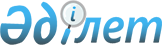 Құрылыстағы баға белгілеу бойынша нормативтік құжаттарды бекіту туралы
					
			Күшін жойған
			
			
		
					Қазақстан Республикасы Инвестициялар және даму министрінің Құрылыс және тұрғын үй коммуналдық шаруашылық істері комитеті төрағасының 2017 жылғы 14 қарашадағы № 249-нқ бұйрығы. Қазақстан Республикасының Әділет министрлігінде 2017 жылғы 11 желтоқсанда № 16073 болып тіркелді. Күші жойылған - Қазақстан Республикасы Индустрия және инфрақұрылымдық даму министрлігінің Құрылыс және тұрғын үй-коммуналдық шаруашылық істері комитеті төрағасының 2022 жылғы 9 желтоқсандағы № 227-нқ бұйрығымен
      Ескерту. Күші жойылды - ҚР Индустрия және инфрақұрылымдық даму министрлігінің Құрылыс және тұрғын үй-коммуналдық шаруашылық істері комитеті төрағасының 09.12.2022 № 227-нқ (алғашқы ресми жарияланған күнінен кейін күнтізбелік он күн өткен соң қолданысқа енгізіледі) бұйрығымен.
      "Қазақстан Республикасындағы сәулет, қала құрылысы және құрылыс қызметі туралы" Қазақстан Республикасы Заңының 20-бабының 6-2) тармақшасына, Қазақстан Республикасы Үкіметінің 2018 жылғы 29 желтоқсандағы № 936 қаулысымен бекітілген Қазақстан Республикасы индустрия және инфрақұрылымдық даму министрлігі туралы ереженің 16-тармағының 506) тармақшасына сәйкес БҰЙЫРАМЫН:
      Ескерту. Кіріспе жаңа редакцияда - ҚР Индустрия және инфрақұрылымдық даму министрлігінің Құрылыс және тұрғын үй-коммуналдық шаруашылық істері комитеті төрағасының 27.07.2021 № 110-нқ (алғашқы ресми жарияланған күнінен кейін күнтізбелік он күн өткен соң қолданысқа енгізіледі) бұйрығымен.


      1. Мынадай Келесі ққұрылыстағы баға белшідеу белгілеу бойынша нормативтік құжаттар:
      1) осы бұйрыққа 1-қосымшаға сәйкес Қазақстан Республикасы құрылыстың сметалық құнын айқындау жөніндегі нормативтік құжат;
      2) осы бұйрыққа 2-қосымшаға сәйкес Құрылыстағы үстеме шығыстардың және сметалық пайданың щамасын шамасын айқындау жөніндегі нормативтік құжат;
      3) осы бұйрыққа 3-қосымшаға сәйкес Құрылысты ұйымдастыру жобасының шешімімен байланысты қосымша шығындарды айқындау жөніндегі нормативтік құжат;
      4) осы бұйрыққа 4-қосымшаға сәйкес құрылыстағы инжинирингтік қызметтер шығындарды айқындау жөніндегі нормативтік құжат;
      5) осы бұйрыққа 5-қосымшаға сәйкес Қазақстан Республикасында құрылыс үшін жобалау жұмыстарының құнын айқындау жөніндегі нормативтік құжат;
      6) осы бұйрыққа 6-қосымшаға сәйкес Қазақстан Республикасында құрылыс үшін инженерлік іздестірулердің құнын айқындау жөніндегі нормативтік құжат;
      7) осы бұйрыққа 7-қосымшаға сәйкес сметалық құжаттамаға деректерді құрылымдықконструктивтік-технологиялық топтастыру жөніндегі нормативтік құжат;
      8) осы бұйрыққа 8-қосымшаға сәйкес Пилоттық жобаны іске асыру шеңберінде құрылыстың сметалық құнын айқындау жөніндегі нормативтік құжат;
      9) осы бұйрыққа 9-қосымшаға сәйкес Қазақстан Республикасындағы құрылыс объектілерін пайдалануға беру кезінде іске қосу-баптау жұмыстарының сметалық құнын айқындау жөніндегі нормативтік құжат бекітілсін.
      Ескерту. 1-тармақ жаңа редакцияда – ҚР Индустрия және инфрақұрылымдық даму министрлігінің Құрылыс және тұрғын үй-коммуналдық шаруашылық істері комитеті төрағасының м.а. 30.07.2020 № 110-НҚ (алғаш ресми жарияланған күнінен кейін он күнтізбелік күн өткен соң қолданысқа енгізіледі) бұйрығымен.


      2. "Баға белгілеу және сметалар бойынша мемлекеттік нормативтерді бекіту туралы" Қазақстан Республикасы Ұлттық экономика министрлігінің Құрылыс, тұрғын үй-коммуналдық шаруашылық істері және жер ресурстарын басқару комитеті төрағасының 2015 жылғы 3 шілдедегі № 235-нқ бұйрығының (Нормативтік құқықтық актілерді мемлекеттік тіркеу тізілімінде № 11905 болып тіркелген, 2015 жылы 25 қыркүйекте "Әділет" ақпараттық-құқықтық жүйесінде жарияланған) күші жойылсын.
      3. Қазақстан Республикасы Инвестициялар және даму министрлігі Құрылыс және тұрғын үй-коммуналдық шаруашылық істері комитетінің Құрылыстағы сметалық нормалар басқармасы заңнамада белгіленген тәртіппен:
      1) осы бұйрықты Қазақстан Республикасы Әділет министрлігінде мемлекеттік тіркеуді;
      2) осы бұйрық мемлекеттік тіркелген күнінен бастап күнтізбелік он күн ішінде оның қазақ және орыс тілдеріндегі қағаз тасығыштағы және электрондық нысандағы көшірмелерін Қазақстан Республикасы Нормативтік құқықтық актілерінің эталондық бақылау банкіне ресми жариялау және енгізу үшін "Республикалық құқықтық ақпарат орталығы" шаруашылық жүргізу құқығындағы республикалық мемлекеттік кәсіпорнына жіберуді;
      3) осы бұйрық мемлекеттік тіркелгеннен кейін күнтізбелік он күн ішінде оның көшірмелерін мерзімді баспа басылымдарына ресми жариялауға жіберуді;
      4) осы бұйрықты Қазақстан Республикасы Инвестициялар және даму министрлігі Құрылыс және тұрғын үй-коммуналдық шаруашылық істері комитетінің интернет-ресурсында орналастыруды;
      5) осы бұйрық Қазақстан Республикасы Әділет министрлігінде мемлекеттік тіркелгеннен кейін он жұмыс күні ішінде осы тармақтың 1), 2), 3) және 4) тармақшаларына сәйкес іс-шаралардың орындалуы туралы мәліметтерді Қазақстан Республикасы Инвестициялар және даму министрлігі Құрылыс және тұрғын үй-коммуналдық шаруашылық істері комитетінің Құқықтық қамтамасыз ету басқармасына ұсынуды қамтамасыз етсін.
      4. Осы бұйрықтың орындалуын бақылау жетекшілік ететін Қазақстан Республикасы Ұлттық экономика министрлігінің Құрылыс және тұрғын үй-коммуналдық шаруашылық істері комитеті төрағасының орынбасарына жүктелсін.
      5. Осы бұйрық алғашқы ресми жарияланған күнінен кейін қолданысқа енгізіледі. Қазақстан Республикасындағы құрылыстың сметалық құнын анықтау жөніндегі нормативтік құжат
      Ескерту. 1-қосымша жаңа редакцияда – ҚР Индустрия және инфрақұрылымдық даму министрлігінің Құрылыс және тұрғын үй-коммуналдық шаруашылық істері комитеті төрағасының м.а. 30.07.2020 № 110-НҚ (алғаш ресми жарияланған күнінен кейін он күнтізбелік күн өткен соң қолданысқа енгізіледі) бұйрығымен. 1 тарау. Жалпы ережелер
      1. Осы Қазақстан Республикасындағы құрылыстың сметалық құнын анықтау жөніндегі осы нормативтік құжат (бұдан әрі - Нормативтік құжат) "Қазақстан Республикасындағы сәулет, қала құрылысы және құрылыс қызметі туралы" Қазақстан Республикасының 2001 жылғы 16 шілдедегі № 242 Заңының 20-бабы, 6-2) тармақшасына сәйкес әзірленді және құрылысқа мемлекеттік инвестициялар және квазимемлекеттік сектор субъектілерінің қаражаты есебінен салынатын объектілер бойынша жобалау алдындағы, жобалау (жобалау-сметалық) құжаттамасын әзірлеу кезінде құрылыстың сметалық құнын анықтауға арналған.
      2. Құрылыстағы сметалық нормалаудың және баға белгілеудің негізгі міндеттері болып табылатындар:
      құрылысқа арналған шығындарды жоспарлауды, оны ұйымдастыру мен қаржыландыруды қамтамасыз ету;
      кәсіпорындардың, ғимараттар мен құрылыстардың (жаңа, кеңейтудің, реконструкциялаудың, жаңғыртудың, техникалық қайта жарақтандырудың, қолданыстағыларды күрделі жөндеудің) техникалық-экономикалық негіздемелері мен сметалық құнын анықтаудың дұрыстығын қамтамасыз ету;
      сметалық құжаттарда көрсетілетін кәсіпорындардың, ғимараттардың құрылыс (жаңа, кеңейту, реконструкциялау, жаңғырту, техникалық қайта жарақтандыру, қолданыстағыларды күрделі жөндеу) құнын анықтауды баға белгілеу және сметалық нормалау жөніндегі нормативтік құжаттар жүйесі арқылы қамтамасыз ету;
      инвестициялардың тиімділігін арттыру, қаржы қаражатын жұмсауды оңтайландыру.
      3. Құрылыстың сметалық құнын анықтайтын сметалық стандарттарды әзірлеу және қолдану бойынша қағидалармен, ережелермен және ұсыныстармен бірге барлық бағаланған стандарттар құрылыстағы бағалар мен бағалардың жүйесін құрайды.
      Бағаланған стандарттар дегеніміз – құрылыстың сметалық құнын анықтауға негіз болатын баға белгілеу және смета бойынша нормативтік құжаттар жиынтығының жалпыланған атауы және мыналарды қамтиды:
      құрылыс нысандарының құнын айқындауға, құрылысқа байланысты басқа жұмыстар мен қызметтердің құнын анықтауға арналған нормативтік құжаттар, құралдар және әдістемелік ұсынымдар (жобалау жұмыстары, инженерлік ізденістер, инжинирингтік көрсетілетін қызметтер);
      қабылданған есептеу базасына пайызбен көрсетілген жеке шығындар мен құрылыстағы шығындардың есептік нормалары;
      үлкейтілген есептік нормалар;
      жиынтық шығындар көрсеткіштері;
      құрылыс ресурстарының болжамды бағасы;
      құрылысқа арналған жүктерді тасымалдауға арналған болжамды бағалар;
      құрылысқа арналған жобалау жұмыстарының бағасы;
      құрылысқа арналған инженерлік ізденістердің бағасы;
      құрылыс үшін құн индекстері.
      Бағаланатын стандарттар тапсырыс берушімен мақұлданған жобаға сәйкес құрылыс, монтаж жұмыстары, құрылыс материалдары, бұйымдар, құрылымдар, жабдықтар және басқа да объектілерді өндіруге кететін шығындарды анықтауға арналған.
      Ескерту. 3-тармақ жаңа редакцияда - ҚР Индустрия және инфрақұрылымдық даму министрлігінің Құрылыс және тұрғын үй-коммуналдық шаруашылық істері комитеті төрағасының 22.08.2022 № 167-НҚ (алғашқы ресми жарияланған күнінен кейін күнтізбелік он күн өткен соң қолданысқа енгізіледі) бұйрығымен.


      4. Қажет болған жағдайда, бағалау стандарттары экономикалық бағалау және жеке жобалық шешімдерді салыстыру, сондай-ақ инвестициялардағы құрылымдық өзгерістерді талдау үшін қолданылады.
      5. Осы нормативтік құжатта мынадай негізгі ұғымдар пайдаланылады:
      1) ағымдағы бағалар - нақты кезеңге құрылыс ресурстарының бағасы;
      2) жоспарланбаған жұмыстар мен шығындар - құрылыс кезеңінде құрылыс-монтаж жұмыстарының көлемі мен құнын нақтылауға байланысты шығындар мен іс-әрекеттерді төлеуге, олардың алдын-ала болжанбауына байланысты жобалау кезінде олардың табиғаты мен әдістерін анықтауға болмайтын, сондай-ақ егер осы процесте табылған болса, қамту кезеңіндегі шығындар. Бекітілген (сараптамадан өткен) жобалық-сметалық құжаттамада қателіктер салу және жұмыс сызбаларында және / немесе сметалық құжаттамада ескерілмеген жұмыстар мен шығындарды анықтау;
      3) құрылыс - табиғи немесе жасанды кеңістік шекаралары бар және өндірістік процестерді орындауға, материалдық құндылықтарды орналастыруға және сақтауға немесе адамдардың, жүктердің уақытша болуына (орын ауыстыруына), сондай-ақ жабдықтарды немесе коммуникацияларды орналастыруға (төсеуге, жүргізуге) арналған жасанды жасалған көлемді, жазық немесе желілік объект (жер үсті, су үсті және (немесе) жер асты, су асты). Құрылыс сондай-ақ көркемдік-эстетикалық, сәндік-қолданбалы немесе мемориалдық мақсатта болады.
      Желілік құрылыстарға темір және автомобиль жолдары, электр беру және байланыс желілері, магистральдық құбырлар жатады;
      4) ғимараттар мен құрылыстарды күрделі жөндеу - ғимараттардың (құрылыстардың) жекелеген бөліктерін немесе тұтас конструкцияларды, бөлшектер мен инженерлік-техникалық жабдықтарды олардың физикалық тозуына және бұзылуына байланысты олардың мерзімді және үнемді, пайдалану көрсеткіштерін жақсартатын қалпына келтіру немесе ауыстыру жөніндегі жұмыстар;
      5) ғимараттардың (құрылыстардың) инженерлік жабдығы - материалдық құндылықтардың сақталуын, сондай-ақ технологиялық жабдықтар мен өндірістік процестерді инженерлік қамтамасыз етуді қамтамасыз ететін адамдардың тұруына (тұрмысына), еңбек қызметіне (болуына) қолайлы жағдайлар жасайтын инженерлік жүйелер мен техникалық құрылғылар кешені. Ғимараттардың (құрылыстардың) инженерлік жабдықтарына сумен жабдықтау (суық және ыстық), кәріз, жылыту, желдету, ауаны баптау, газбен жабдықтау жүйелерінің құрылғылары, электр жабдықтары, көтергіш-көлік құрылғылары (лифтілер, эскалаторлар), қоқыс шығару, шаң жинау, өрт сөндіру, сигнал беру, телефондандыру, радиофикация құралдары және басқа да ішкі абаттандыру түрлері кіреді;
      6) жабдық - технологиялық және инженерлік жабдық, ғимараттар (құрылыстар) жабдығы;
      7) жаңа құрылыс - пайдалануға берілгеннен кейін жаңа объектіні немесе жаңа өндірістік қуатты құру мақсатында жаңа алаңдарда жүзеге асырылатын жеке баланста болатын, жаңадан құрылатын кәсіпорындардың, жекелеген өндірістердің жекелеген объектілерін, ғимараттар мен құрылыстарды, негізгі, қосалқы және қызмет көрсету мақсатындағы объектілер кешенін салу, кәсіпорынның жаңа алаңында таратылатын кәсіпорынның орнына қуаты бірдей немесе одан да көп (өнімділігі, өткізу қабілеті, ғимарат немесе ғимарат сыйымдылығы) салу;
      8) жұмыс істеп тұрған кәсіпорынды, ғимараттарды немесе құрылыстарды (бұдан әрі - объект) кеңейту - жұмыс істеп тұрған объектіде қосымша өндірістер, алаңдар, қуат салу, сондай-ақ қосымша немесе жаңа өндірістік қуаттарды құру мақсатында жұмыс істеп тұрған объектілер аумағында немесе оларға жапсарлас алаңдарда жаңа цехтар мен негізгі, қосалқы және қызмет көрсету мақсатындағы объектілерді салу және қолданыстағыларын кеңейту. Жұмыс істеп тұрған объектілерді кеңейтуге, сондай-ақ пайдалануға берілгеннен кейін дербес теңгерімде болмайтын, олардың құрамына кіретін филиалдар мен өндірістер салу жатады. Егер жобалық пысықтау процесінде объектіні кеңейтумен бір мезгілде жұмыс істеп тұрған цехтар мен негізгі, қосалқы және қызмет көрсету мақсатындағы объектілерді реконструкциялауды жүзеге асыру қажеттілігі мен экономикалық орындылығы анықталса, тиісті жұмыстар мен шығындар объектіні кеңейту жобасының құрамына енгізіледі. Бұл жағдайда жұмыс істеп тұрған цехтар мен объектілерді реконструкциялау жөніндегі жұмыстар мен шығындар сметалық және жиынтық сметалық есептерге жеке жолмен енгізіледі;
      9) жұмыс істеп тұрған кәсіпорынды, ғимараттарды немесе құрылыстарды реконструкциялау - өндіріс көлемін ұлғайтуға, жаңа өнім алуға, өндірісті жетілдіруге және оның техникалық-экономикалық деңгейін, пайдалану және қоршаған ортаны қорғау жағдайларын жақсартуға бағытталған, негізгі мақсаттағы жаңа объектілер мен цехтарды құрмай және қолданыстағыларын кеңейтпей, ғылыми-техникалық прогрестің қазіргі заманғы жетістіктері негізінде объектіні бірыңғай кешенді жоба бойынша қайта орнату; негізгі техникалық-экономикалық көрсеткіштері (пәтерлердің саны мен ауданы, ғимараттың құрылыс көлемі мен жалпы ауданы, сыйымдылығы немесе өткізу қабілеті немесе оның мақсаты) өзгертіліп, оның жұмыс істеуін жақсарту үшін ғимаратты немесе құрылысты реконструкциялау, үй-жайлардың жоспарлануын өзгерту, қондырмалар, кірістірілген,жапсарлас құрылыстар салу;
      10) құрылыс - құрылысы құрылыс құнының жиынтық сметалық есебі бар бірыңғай жобалау-сметалық құжаттама бойынша жүзеге асырылатын әртүрлі мақсаттағы (өндірістік, әлеуметтік, көліктік және басқа да инфрақұрылым) ғимараттар мен құрылыстардың (объектілердің) жиынтығы;
      11) құрылыстағы баға белгілеу-құрылыс өнімі құнының қалыптасу тетігі;
      12) құрылыс кезегі - пайдалануға берілуі жобада көзделген өнім шығаруды немесе қызметтер көрсетуді қамтамасыз ететін ғимараттар немесе құрылыстар тобының бір немесе бірнеше іске қосу кешендерінен тұратын құрылыс бөлігі. Құрылыс кезегіне арналған жобалау-сметалық құжаттама құрылыс құрамында да, жеке жобада да белгіленген тәртіппен бекітілуі тиіс;
      13) құрылыс ресурстары-жұмысшылар мен машинистердің еңбек шығындары, құрылыс машиналары мен механизмдерін пайдалану уақыты, құрылыс материалдары, бұйымдар мен конструкциялар, жабдықтар;
      14) материалдық ресурстар-құрылыс материалдары, бұйымдар, конструкциялар;
      15) мердігердің сметасы (оферт) - мердігерлік жұмыстар мен көрсетілетін қызметтерді сатып алу жөніндегі конкурстарға қатысу үшін өзінің ұйымдық-технологиялық мүмкіндігін ескере отырып, мердігердің конкурстық ұсынысы құрамындағы сметалық құжаттама;
      16) объект - оған қатысты барлық жайластырылымдары, жабдықтары, жиһаздары, инвентарлары, қосалқы және қосалқы құрылғылары бар, оған іргелес инженерлік желілері және жалпы алаңдық материалдары бар жеке тұрған ғимарат немесе құрылыс немесе жалпы технологиялық немесе өзге де мақсаты бар ғимараттар мен құрылыстардың жиынтығы;
      17) объектілерді салу - кәсіпорындарды, ғимараттар мен құрылыстарды жаңа салу, реконструкциялау, жаңғырту, кеңейту, кәсіпорындарды техникалық қайта жарақтандыру, ғимараттар мен құрылыстарды күрделі жөндеу;
      18) ағымдағы бағалар туралы ақпарат – сәулет, қала құрылысы және құрылыс істері жөніндегі уәкілетті органның ведомстволық бағыныстағы ұйымдарының анықтамалық басылымдары, өндірушілердің және (немесе) жеткізушілердің прайс-парақтары, коммерциялық ұсыныстары;
      19) ресурстық әдіс - құрылыс жобасын іске асыру үшін қажетті шығындар (ресурстар) элементтерінің ағымдағы бағалары мен тарифтерінде калькуляция жолымен құрылыс құнын анықтау әдісі;
      20) сәулет, қала құрылысы және құрылыс істері жөніндегі уәкілетті орган - сәулет, қала құрылысы және құрылыс қызметін мемлекеттік басқару саласында басшылықты жүзеге асыратын орталық мемлекеттік орган;
      21) жоба - жеке және заңды тұлғалардың сәулет, қала құрылысы және құрылыс құжаттамасы (сызбалар, графикалық және мәтіндік материалдар, инженерлік және сметалық есептеулер), оның ішінде құрылыстың техникалық-экономикалық негіздемесі және (немесе) ойдың мәнін және оны іс жүзінде іске асыру мүмкіндігін ашатын жобалау-сметалық құжаттама нысанында ұсынылған, адамның тіршілік етуі мен өмір сүруінің қажетті жағдайларын қамтамасыз ету жөніндегі ойы;
      22) жобалау алдындағы құжаттама - қала құрылысы, сәулет жобаларын, құрылыс жобасын әзірлеу алдындағы және құрылыс бағдарламаларын, есептерін, техникалық-экономикалық негіздемелерін, техникалық-экономикалық есептерді, ғылыми зерттеулер мен инженерлік іздестірулердің нәтижелерін, технологиялық және конструктивтік есептерді, нобайларды, макеттерді, өлшемдерді және объектілерді тексеру нәтижелерін, сондай-ақ жобалау құжаттамасын әзірлеу және жобаларды кейіннен іске асыру туралы шешімдер қабылдау үшін қажетті өзге де бастапқы деректер мен материалдарды қамтитын құжаттама;
      23) жобалау (жобалау-сметалық) құжаттамасы - көлемді-жоспарлау, конструктивтік, технологиялық, инженерлік, табиғат қорғау, экономикалық және өзге де шешімдерді, сондай-ақ құрылысты ұйымдастыру мен жүргізуге, аумақты инженерлік дайындауға, абаттандыруға арналған сметалық есептерді қамтитын құжаттама;
      24) сметалық құжаттама-құрылыстың сметалық құнын анықтайтын құрылыс жобасының құрамындағы құжаттама;
      25) құрылыстың сметалық құны - сомасы жобалау материалдары мен сметалық-нормативтік база негізінде анықталатын объектінің құрылысын жүзеге асыру үшін қажетті ақша;
      26) сметалық нормалар -қабылданған пайызбен көрсетілген құрылыс, монтаждау және басқа жұмыстардың қабылданған өлшеуіштеріне немесе құрылыс кезінде жеке шығындар мен шығындардың мөлшерін көрсететін салыстырмалы шамаларға белгіленген ресурстар жиынтығы (құрылыс жұмысшыларының еңбек шығындары, құрылыс машиналарының жұмыс уақыты, материалдар, бұйымдар мен құрылымдар қажеттілігі) есептеу негіздері;
      27) сметалық-нормативтік база - бірыңғай тұжырымдамалық-әдістемелік негізде әзірленетін, сәулет, қала құрылысы және құрылыс істері жөніндегі уәкілетті мемлекеттік орган белгілеген тәртіппен бекітілетін және қолданысқа енгізілетін, белгілі бір уақыт кезеңінде бірлесіп әрекет ететін және құрылыстың сметалық құнын айқындау үшін нормативтік-құқықтық негізді құрайтын мемлекеттік сметалық нормативтер;
      28) сметалық пайда - құрылыстың сметалық құнының нормативтік бөлігі болып табылатын, жұмыстардың өзіндік құнына жатпайтын шығыстарды жабуға, мердігерлік ұйымды дамытуға, оның қызметкерлерін қосымша материалдық ынталандыруға арналған қаражат сомасы;
      29) тапсырыс берушінің (инвестордың, құрылыс салушының, бюджеттік бағдарламалар әкімшісінің) сметасы - мемлекеттік сметалық нормативтер негізінде жасалатын, инвестициялық қызметті жоспарлауға және объектіні салу үшін тапсырыс берушінің қаражат лимитін айқындауға, сондай-ақ құрылыстағы жұмыстар мен көрсетілетін қызметтерді сатып алуды жүргізуге арналған сметалық құжаттама;
      30) техникалық қайта жарақтандыру - озық технологиялар мен жаңа техниканы енгізу, өндірісті механикаландыру мен автоматтандыру, ескірген және физикалық тозған жабдықтарды жаңасымен, анағұрлым өндіргіштермен жаңғырту және ауыстыру негізінде жұмыс істеп тұрған кәсіпорындардың жекелеген өндірістері, цехтары мен учаскелерінің техникалық-экономикалық деңгейін арттыру жөніндегі, сондай-ақ кәсіпорынның шаруашылық және қосалқы қызметтерін жетілдіру жөніндегі іс-шаралар кешені;
      31) технологиялық жабдық - нәтижесінде энергия өндірілетін, жартылай фабрикат, дайын өнім өндірілетін немесе олардың орын ауыстыруы қамтамасыз етілетін, әртүрлі технологиялық процестерді жасайтын технологиялық желілер, станоктар, қондырғылар, аппараттар, машиналар, механизмдер, аспаптар және басқа да құрылғылар, сондай-ақ технологиялық процестерді басқаруды, байланыс және бақылау функцияларын автоматтандыруды қамтамасыз ететін оларға ілеспе процестер; технологиялық жабдықтың және технологиялық процестердің жұмысын қамтамасыз етуге байланысты санитариялық-техникалық жабдық;; негізгі жабдықпен бірге жеткізілетін байламалы құбырлар, құбыр арматурасы, металл конструкциялары, кабельдердің ұштары бөлінген өлшеу учаскелері; іске қосылатын кәсіпорындарды, ғимараттар мен құрылыстарды пайдалану үшін қажетті құралдардың, технологиялық жабдықтар мен инвентардің және т. б. бастапқы қоры, жабдыққа қосалқы бөлшектер;
      32) ұқсасобъект - өзінің функционалдық мақсаты мен техникалық сипаттамалары бойынша жобаланатын объектіге ұқсас (салыстырмалы) және үлгі ретінде неғұрлым тиімді техникалық-экономикалық көрсеткіштері бар объект;
      33) үстеме шығыстар - өндірістің жалпы жағдайларын жасауға, оған қызмет көрсетуге, ұйымдастыруға және басқаруға байланысты құрылыс-монтаждау ұйымдарының шығындарын өтеуге, сондай-ақ Қазақстан Республикасының заңнамасында белгіленген, құрылыстың сметалық құнының басқа да құрамдастары ескерілмеген салықтар мен бюджетке төленетін міндетті төлемдерді төлеуге арналған қаражат сомасы;;
      34) шефмонтаж - жабдықты дайындаушы кәсіпорын мамандары тарапынан жабдықты монтаждау бойынша жұмыстарды Тапсырыс беруші мамандарының оны пайдалануға енгізгенге дейін және кепілдік көрсеткіштеріне қол жеткізгенге дейін орындауын ұйымдастыру-техникалық басшылық және қадағалау, консультациялар өткізу және тапсырыс беруші мамандарын оқыту;
      35) ірілендірілген сметалық нормалар - объектінің қуат бірлігіне қажетті ресурстардың санын, ірілендірілген конструктивтік элементтерді немесе ірілендірілген жұмыс түрлерін айқындайтын туынды сметалық нормалар;
      36) құнның ірілендірілген көрсеткіштері - объектілердің қуат көрсеткішінің өлшем бірлігіне ғимараттар мен құрылыстар құрылысы құнының ірілендірілген көрсеткіштері (жалпы ғимаратқа немесе құрылысқа, ғимараттың құрылыс көлемінің 1м³ -ге, ғимараттың пайдалы алаңының 1м2-ге, құрылыстың 1м³ сыйымдылығына (резервуарға, тұндырғышқа, бассейнге және т. б.), желілік құрылыстың 1 км ұзындығына (электр беру желілері, автомобиль жолдары, құбыржолдар, электрмен жабдықтау және байланыс кәбілдері), ғимараттың, құрылыстың функционалдық мақсатын ескеретін басқа да техникалық сипаттамаларға), конструктивтер мен жұмыс түрлерінің сметалық құнының ірілендірілген көрсеткіштері;
      37) іске қосу кешені - құрылыстың немесе оның кезегінің бөлігі болып табылатын объектілер (немесе олардың бөліктері) тобы, пайдалануға берілуі жобада қабылданған өнім шығаруды немесе қызметтер көрсетуді қамтамасыз етеді, қолданыстағы заңнамаға сәйкес қызмет көрсететін персонал үшін еңбек жағдайлары, қоршаған ортаны қорғау және пайдаланудың қалыпты (қолданыстағы нормаларға сәйкес) санитарлық-эпидемиологиялық шарттары. Іске қосу кешені жобада көзделген өнімдер шығаруды немесе қызметтер көрсетуді қамтамасыз ететін және дербес немесе қолданыстағы ғимараттар мен құрылыстармен кешенде пайдаланылуы мүмкін жаңа құрылыс объектілерінің немесе бөліктерінің жиынтығын білдіреді. Іске қосу кешені бойынша жобалау-сметалық құжаттама құрылыс құрамында да, жеке жобада да белгіленген тәртіппен бекітілуге жатады;
      38) элементтік сметалық нормалар - құрылыстағы жекелеген жұмыс түрлерін орындауға арналған заттай көрсеткіштерде қабылданған өлшеуішке құрылыс ресурстарының шығынын айқындайтын бастапқы деңгейдегі сметалық нормалар;
      39) алып тасталды - ҚР Индустрия және инфрақұрылымдық даму министрлігінің Құрылыс және тұрғын үй-коммуналдық шаруашылық істері комитеті төрағасының 27.07.2021 № 110-нқ (алғашқы ресми жарияланған күнінен кейін күнтізбелік он күн өткен соң қолданысқа енгізіледі) бұйрығымен.

      Ескерту. 5-тармаққа өзгеріс енгізілді - ҚР Индустрия және инфрақұрылымдық даму министрлігінің Құрылыс және тұрғын үй-коммуналдық шаруашылық істері комитеті төрағасының 27.07.2021 № 110-нқ (алғашқы ресми жарияланған күнінен кейін күнтізбелік он күн өткен соң қолданысқа енгізіледі); 25.01.2022 № 8-нқ (алғашқы ресми жарияланған күнінен кейін күнтізбелік он күн өткен соң қолданысқа енгізіледі) бұйрықтарымен.

 2-тарау. Құрылыстағы баға белгілеу әдістемесінің негізгі талаптары мен шарттары
      6. Сметалық нормалар жұмыс түрлері, хронометраждық жұмыстардың нәтижелері, үлгілік (бірыңғай, салааралық, салалық) еңбек нормалары, шетелдердің прогрессивтік нормаларының бейімделуі, есептеу-талдау әдістері бойынша технологиялық (техникалық-нормалаушы) карталар негізінде әзірленеді, олардың нәтижелері бойынша құрылыс ресурстарына қажеттілік элементтік сметалық нормалар деңгейінде анықталады және қабылданған есептеу базасынан пайызбен лимиттелген шығындар нормалары.
      Сметалық нормалар қабылданған техника мен технологияның қол жеткізілген орташа салалық деңгейін ескереді.
      Сметалық нормаларда қалыпты (стандартты, орташаланған) жағдайларда жұмыстың белгілі бір түрін орындау үшін қажетті операциялардың толық кешені ескеріледі. Ерекше жағдайларда (тығыздық, газдану, жұмыс істеп тұрған жабдықтарға жақын) жұмыстарды жүргізу кезінде сметалық нормаларға сметалық нормаларды қолдану жөніндегі нормативтік техникалық құжаттарда және техникалық бөліктерде ресурстар шығысының элементтік сметалық нормаларының жинақтарына келтірілген коэффициенттер қолданылады.
      7. Машиналар мен механизмдерді пайдаланудың өзіндік құнын құрайтын материалдық ресурстар мен ресурстарға арналған сметалық бағалар Қазақстан Республикасының барлық аймақтары бойынша олардың ағымдағы бағаларының мониторингі негізінде анықталады және құрылыс жобаларын әзірлеу кезінде сметалық құжаттаманы жасау үшін нормативтік негіз ретінде пайдаланылады.
      8. Сметалық жалақы Қазақстан Республикасы Еңбек заңнамасының нормалары ескеріле отырып анықталады. Ағымдағы сағаттық тарифтік ставка ресми қол жетімді мемлекеттік статистика деректері бойынша анықталады.
      "Ұлттық әл-ауқат қоры туралы" 2012 жылғы 1 ақпандағы Қазақстан Республикасы Заңының 19-бабы 2-тармағының негізінде ұлттық әл-ауқат қорының директорлар кеңесі бекітетін қағидаларға сәйкес бір көзден алу тәсілімен өнім берушіні таңдау жолымен дауыс беретін акцияларының (қатысу үлестерінің) елу және одан да көп пайызы ұлттық әл-ауқат қорына тікелей немесе жанама түрде тиесілі мұнай-газ кешені ұйымдарының күшімен құрылысын жүзеге асыру жоспарланып отырған объектілер бойынша, сметалық жалақы дауыс беретін акцияларының (қатысу үлестерінің) елу және одан да көп пайызы ұлттық әл-ауқат қорына тікелей немесе жанама тиесілі ұйымдардың ішкі құжаттарына сәйкес жұмыс кәсіптерінің тарифтік кестесі негізінде анықталады.
      9. Құрылыстың сметалық құны жобалауға тапсырма және Тапсырыс берушінің басқа да бастапқы деректері, жобалау (жобалау-сметалық) құжаттамасы мен сметалық нормативтер негізінде ағымдағы бағаларда анықталады.
      10. Жобалау алдындағы құжаттама құрамындағы құрылыстың сметалық құны (бұдан әрі - есептік құны) ғимараттар мен құрылыстарды салу құнының ірілендірілген көрсеткіштерін пайдалана отырып, объектілер қуаты көрсеткішінің өлшем бірлігіне, желілік құрылыстың 1 км ұзындығына, ғимараттың, құрылыстың функционалдық мақсатын ескеретін басқа да техникалық сипаттамаларға осы нормативтік құжатқа сәйкес анықталады.
      Қазақстан Республикасы Үкіметінің 2009 жылғы 29 желтоқсандағы № 2225 қаулысымен бекітілген ТЭН әзірлеуді қажет етпейтін жобалар тізіміне сәйкес жобалар үшін сметалық құнын ағымдағы сметалық және нормативтік базаның ғимараттары мен құрылыстарын салу құнының жиынтық көрсеткіштерін пайдалана отырып есептеу арқылы анықтауға болады.
      11. Жобалау сатысындағы құрылыстың сметалық құны конструктивтер мен жұмыс түрлерінің сметалық құнының ірілендірілген көрсеткіштерін, ресурстар шығысының элементтік сметалық нормаларын және құрылыс ресурстарына арналған қолданыстағы сметалық бағалар жинақтарын пайдалана отырып, осы Нормативтік құжатқа сәйкес анықталады.
      12. Жобаланатын объект құрылысының сметалық құны жоба ведомостводан тыс кешенді сараптама жүргізу үшін сараптама ұйымына ұсынылған күні қолданыстағы ағымдағы бағаларда қалыптастырылады.
      13. Сараптама жасау ұйымына жобаны ұсынар алдында құрылыстың сметалық құнын тапсырыс беруші келіседі. Тапсырыс берушінің (оның деректемелерін көрсете отыра) Қазақстан Республикасы Ұлттық экономика министрінің 2015 жылғы 1 сәуірдегі № 299 бұйрығымен бекітілген Қаржыландыру көздеріне қарамастан, жаңа үйлер мен ғимараттарды, олардың кешендерін, инженерлік және көлік коммуникацияларын салуға, сондай-ақ бұрыннан барын өзгертуге (реконструкциялауға, кеңейтуге, техникалық қайта жарақтандыруға, жаңғыртуға және күрделі жөндеуге) арналған техникалық-экономикалық негіздемелерге және жобалау-сметалық құжаттамаға ведомстводан тыс кешенді сараптама жүргізу қағидаларына (Нормативтік құқықтық актілерді мемлекеттік тіркеу тізілімінде 2015 жылы 15 сәуірде № 10722 тіркелген) сәйкес сараптама жасау ұйымына белгіленген тәртіппен ұсынылған ведомостводан тыс кешенді сараптама жүргізуге өтінімі келісу болып табылады.
      14. Ведомстводан тыс кешенді сараптаманың оң қорытындысын алғаннан кейін құрылыстың сметалық құнын тапсырыс беруші Қазақстан Республикасы Ұлттық экономика министрінің 2015 жылғы 2 сәуірдегі № 304 бұйрығымен бекітілген Бюджет қаражаты және мемлекеттік инвестициялардың өзге де нысандары есебінен объектілерді салуға арналған жобаларды (техникалық-экономикалық негіздемелерді және жобалау-сметалық құжаттаманы) бекіту қағидаларына (Нормативтік құқықтық актілерді мемлекеттік тіркеу тізілімінде 2015 жылы 7 сәуірде № 10632 тіркелген) сәйкес бекітеді және инвестициялық жобаларды және/немесе құрылыс объектілерін іске асыруға тапсырыс берушінің (инвестордың) қаражат лимитін айқындау үшін негіз болып табылады.
      Жоба алды кезеңінде мыналар бекітіледі:
      техникалық-экономикалық негіздемелерде белгіленген құрылыстың есептік бөлігі, техникалық-экономикалық негіздеме әзірлеуді талап ететін объектілер бойынша;
      есеп бойынша белгіленген құрылыс құны, - негіздеме әзірлеуді талап етпейтін объектілер бойынша.
      15. Құрылысы алдағы (келесі) күнтізбелік жылда (жылдары) жоспарланатын объектілер бойынша құрылыстың сметалық құны құрылыстағы нормативтік ұзақтығы мен бітеу нормаларына сәйкес инвестициялардың көлемдерін күнтізбелік жылдар бойынша бөлу және құрылыс үшін құн индекстері арқылы алдағы кезеңдер көлемдерін индекстеу арқылы айқындалады.
      Ескерту. 15-тармақ жаңа редакцияда - ҚР Индустрия және инфрақұрылымдық даму министрлігінің Құрылыс және тұрғын үй-коммуналдық шаруашылық істері комитеті төрағасының 22.08.2022 № 167-НҚ (алғашқы ресми жарияланған күнінен кейін күнтізбелік он күн өткен соң қолданысқа енгізіледі) бұйрығымен.


      16. Мердігерлік шартта белгіленетін құрылыстың шарттық бағасы тапсырыс берушінің сметасында белгіленген қаражат лимиті шегінде мердігердің оның сметасы (оферті) бойынша жеңіп шыққан баға ұсынысы негізінде мердігерлік жұмыстарды сатып алу нәтижелері бойынша сатып алу саласындағы заңнамаға сәйкес анықталады.
      Шартқа қол қою кезінде тапсырыс беруші мен мердігер сатып алу нәтижелері бойынша шарттың жалпы сомасын анықтайтын және шарттың ажырамас бөлігі болып табылатын шарттық баға ведомосін қалыптастырады және оған қол қояды.
      17. Мердігердің (оферттің) сметасы мердігердің еңбекақы төлеу, құрылыс машиналарын пайдалану құны, нақты мәмілелер, қолданыстағы келісім-шарттар немесе оларды беруге ұсыныстар бойынша материалдық ресурстардың құны жөніндегі деректері негізінде, үстеме шығыстардың нақты деңгейі бойынша құрылыс ресурстарын қайта бағалай отырып, тапсырыс берушінің сметасы базасында ағымдағы бағаларда жасалады.
      Тапсырыс берушінің сметасы әлеуетті мердігерлерге конкурстық (тендерлік) құжаттама құрамында PDF форматында электрондық көшірме түрінде және бастапқы деректерді және сметаларды есептеу нәтижелерін ұсынудың әмбебап форматында беріледі. Сметалық құжаттаманы мердігер тапсырыс берушіге PDF форматында электрондық көшірме түрінде және бастапқы деректерді және сметаларды есептеу нәтижелерін ұсынудың әмбебап форматында ( KENML форматы) береді. Сметаларды ұсыну форматының сипаттамасы мен мақсаты Қазақстан Республикасы Ұлттық экономика министрлігі Құрылыс, тұрғын үй-коммуналдық шаруашылық істері және жер ресурстарын басқару комитеті Төрағасының 2016 жылғы 21 сәуірдегі № 106-НҚ бұйрығымен бекітілген Мемлекеттік инвестициялардың және квазимемлекеттік сектор субъектілерінің қаражаты есебінен қаржыландырылатын объектілердің құрылысына арналған жоба алдындағы және жобалау (жобалау-сметалық) құжаттамасын сараптамалық ұйымдарға және Бірыңғай мемлекеттік электрондық банкке электрондық-сандық нысандағы техникалық-экономикалық негіздемелерді және жобалау-сметалық құжаттамасын қалыптастыру және ұсыну жөніндегі мемлекеттік нормативінің (Нормативтік құқықтық актілерді мемлекеттік тіркеу тізілімінде № 13736 болып тіркелген) 1-қосымшасында келтірілген.
      Тапсырыс берушінің сметасы негізінде мердігердің сметасын жасаған кезде жоба бойынша жұмыстардың атауы мен физикалық көлемі, құрылыс ресурстарының нормативтік шығыстары, жоба бойынша құрылыс материалдарының, бұйымдарының, конструкциялардың, жабдықтардың сапалық және сандық құрамы (тапсырыс беруші сметасының ресурстық бөлігі) өзгеріссіз қалады.
      Мердігердің сметасын (офертаны) дайындау кезінде жұмыстардың әлеуетті өнім берушісі (мердігер) өзі құндық жеңілдік ұсынатын ресурстарды дербес таңдайды. Құрамында жиынтық сметалық есептің барлық тараулары бойынша құрылыс объектілері (ғимараттар мен құрылыстар) бар ірі құрылыстарда мердігердің сметасына (офертаға) енгізілген біртекті ресурстар тиісті позициялар бойынша әрбір жергілікті смета бойынша бөлінеді және шарттық бағаны қалыптастыру кезінде ескеріледі. 3-тарау. Құрылыстың сметалық құнының құрамы мен құрылымы
      18. Инвестициялардың құрылымына және құрылысты жоспарлау мен ұйымдастыру тәртібіне сәйкес құрылыстың сметалық құны келесі жұмыс түрлері мен шығындар бойынша бөлінеді:
      1) құрылыс-монтаждау жұмыстары;
      2) жабдыққа, жиһазға және инвентарға арналған шығындар;
      3) өзге шығындар.
      19. Құрылыс-монтаждау жұмыстарының құрамына Қазақстан Республикасы Ұлттық экономика министрінің 2015 жылғы 19 наурыздағы № 231 бұйрығымен бекітілген (Нормативтік құқықтық актілерді мемлекеттік тіркеу тізілімінде № 10766 болып тіркелген) құрылыс-монтаждау жұмыстары құрамындағы жұмыстар (қызметтер) түрлерінің Тізбесіне сәйкес жұмыстар енгізіледі.
      20. Құрылыс объектісінің жұмыс істеуін қамтамасыз етуге арналған жабдыққа, жиһазға, мүкәммалға, оның ішінде жеке дайындалуға қойылатын негізгі талаптар тапсырыс беруші бекітетін жобалауға арналған тапсырмамен, сондай-ақ жобаның тиісті бөлімдерін әзірлеу нәтижелері бойынша жобалау барысында белгіленеді.
      21. Құрылыс сметаларында ескерілетін жабдықтардың, жиһаз бен инвентардың құнына жатады:
      1) объект маңындағы қоймаға сатып алу (дайындау) және жеткізу құны:
      монтаждалатын немесе бөлшектенетін (технологиялық, энергетикалық, көтергіш-көліктік, сорғы-компрессорлық және басқа да жабдықтар) барлық түрлерінің кешендерін, электрондық есептеу орталықтарының жабдықтарын, зертханаларды, әртүрлі мақсаттағы шеберханаларды, медициналық кабинеттерді;
      бақылау-өлшеу аспаптары, автоматтандыру және байланыс құралдары;
      пайдалануға енгізілетін өндірістердің бастапқы қорына енгізілетін жартылай фабрикаттарды немесе дайын өнімді тасымалдауға арналған арнайы контейнерлерді, құрал-саймандарды, мүкәммалдарды, штамптарды, айлабұйымдарды, жарақтарды, қосалқы бөлшектерді, арнайы контейнерлерді тасымалдауға арналған;
      жатақханаларды, коммуналдық шаруашылық, ағарту, мәдениет, денсаулық сақтау, сауда объектілерін бастапқы жарақтандыру үшін талап етілетін жабдықтар, жиһаз, мүкәммал, құрал-саймандар және басқа да ішкі жинау заттары;
      қалалар мен өзге де елді мекендерді абаттандыру және сыртқы жабдықтардың, жиһаздардың, инвентардың (қалалық ортадағы көше жиһазы мен мүкәммал, сәндік композициялар және монтажды талап етпейтін зауытта дайындалған өзге де тасымалданатын шағын сәулет нысандары);
      2) стандартты емес жабдықтың құны;
      3) шефмонтаждың құны (шефмонтаж жағдайында жеткізілетін жабдықтар үшін).
      22. Өзге шығындар және жұмыстар тапсырыс беруші мен мердігердің (мердігерлік жұмыстарға жататын) шығындарымен жұмыстарына бөлінеді.
      Мердігер орындайтын өзге де жұмыстары мен шығындары осы Нормативтік құжатқа 1-қосымшада келтірілген.
      23. Құрылыс-монтаждау жұмыстарының құны және жабдыққа, жиһазға және инвентарға арналған шығындар құрылыс құрамына кіретін жекелеген объектілердің шекарасында анықталады, ал өзге де шығындар құрылыс бойынша тұтастай анықталады. Құрылыстың құрамында жекелеген объектілерді бөлу және олардың шекараларын анықтау құрылысты жоспарлау мен ұйымдастыру үшін құрылыс бойынша сметалық құжаттамадағы шығындарды оңтайлы құрылымдау шарттарына сүйене отырып жүзеге асырылады.
      Құрылыстың мамандандырылған түрлерінің ерекшеліктері қандай да бір ғимараттар мен құрылыстарды жекелеген объектілерге жатқызу кезінде де ескеріледі. Құрылыстың түрі мен ерекшелігіне байланысты сметалық құжаттаманы жасау кезінде жекелеген объектілер ретіндебөлінеді:
      өндірістік немесе тұрғын үй-азаматтық кешендерді салу кезінде-оларға қызмет көрсететін және қосалқы құрылыстары бар сыртқы желілер (сумен жабдықтау, кәріз, жылумен жабдықтау, газдандыру, энергиямен жабдықтау), кірме жолдар, орамішілік жолдар, жалпы алаң жұмыстары;
      мұнай және газ өнеркәсібінде мамандандырылған құрылыс кезінде-оған қатысты барлық жабдықтармен, қосалқы құрылыстармен және жұмыстармен бірге мұнай немесе газ ұңғымасы (пайдалану немесе барлау);
      көмір және тау - кен өнеркәсібінде мамандандырылған құрылыс кезінде-шахтаның тау-кен қазбалары мен басқа да жерасты құрылыстарын үңгілеу және жабдықтау;
      орман және ағаш өңдеу өнеркәсібінде мамандандырылған құрылыс кезінде-сүректі сұрыптау немесе топтастыру бойынша учаске;
      мелиорация мен су шаруашылығында мамандандырылған құрылыс кезінде-канал немесе барлық құрылыстары бар арна учаскесі, барлық құрылыстары мен жұмыс түрлері бар мелиорацияланатын жер алаңы;
      темір жол құрылысында - белгілі бір учаскедегі аралық немесе бөлек пункт шегіндегі жер төсемі немесе жолдың жоғарғы құрылысы, байланыс, сигнал беру, орталықтандыру, блоктау, энергиямен жабдықтау немесе байланыс желісі;
      автожол құрылысында-автожол учаскесі шегіндегі жер төсемі, жол киімі, су өткізу құбырлары және басқа да құрылыстар;
      желілік құрылыс кезінде (темір және автомобиль жолдары, магистральдық құбырлар, электр беру және байланыс желілері) - учаскелердің бірінің шегіндегі ғимараттар мен құрылыстар тобы (мысалы: тіреуіш қабырғалар, көшкінге қарсы немесе су ағызуға қарсы құрылыстар, су өткізу құрылыстары - аралық шегінде; бағыттамалық постылар, техникалық байқау пункттері - бөлек пункт шегінде; күшейткіш пункттер тобы, байланыс және сигнал беру, орталықтандыру, бұғаттау құрылғылары - белгілі бір учаскеде). 4-тарау. Сметалық құжаттаманың құрамы мен түрлері
      24. Сметалық құжаттаманың құрамы әзірленетін жобалау-сметалық құжаттаманың сатысына, объектінің ерекшеліктері мен техникалық күрделілігіне байланысты анықталады.
      Сметалық құжаттамаға енгізіледі:
      1) шығындар жинағы (қажет болған жағдайда);
      2) жиынтық сметалық есеп;
      3) құрылыс құнының сметалық есебі;
      4) объектілік және жергілікті сметалар;
      5) объектілік және жергілікті сметалық есептеулер;
      6) шығындардың жекелеген түрлеріне арналған сметалық есеп айырысулар (қажет болған жағдайда);
      7) іске қосу кешеніне кіретін объектілер құрылысының сметалық құнының ведомості;
      8) материалдық ресурстар мен жабдықтардың жиынтық ведомості.
      Сметалық құжаттаманың нысандары осы Нормативтік құжатқа 2, 3, 4, 5, 6, 7, 8 қосымшаларда келтірілген.
      Осы Нормативтік құжатқа 8-қосымшаға сәйкес нысан бойынша материалдық ресурстар мен жабдықтардың жиынтық ведомості құнның ірілендірілген көрсеткіштерін қолдана отырып, құрылыстың сметалық құнын анықтау кезінде жасалмайды.
      Сметалық құжаттама нысандары оны белгілі бір ретпен жасауға мүмкіндік береді, біртіндеп ұсақ құрылыс элементтеріне ауысып, жұмыстың (шығындардың) түрі - объект - іске қосу кешені - құрылыс кезегі - құрылыс (құрылыс) тұтастай алғанда.
      Сметалық құжаттамаға жоба құрамында түсіндірме жазба қоса беріледі, онда келесі мәліметтер келтіріледі:
      1) құрылыс орналасқан аумақтық ауданға сілтеме;
      2) сметалық құжаттама әзірленетін құжаттарға сілтемелер;
      3) өзге де шығындарды жасау үшін негіздеме.
      25. Екі сатылы жобалау кезінде "Жоба" (Ж) сатысында әзірленетін сметалық құжаттама құрамында:
      қолданылған сметалық-нормативтік базаны, баға деңгейін сипаттайтын деректер және осы құрылыстың шарттарын ерекшеленетін басқа да мәліметтер келтірілген түсіндірме жазба;
      шығындар жиынтығы (қажет болған жағдайда);
      құрылыс құнының жиынтық сметалық есебі және сметалық есебі;
      объектілік және жергілікті сметалық есептер;
      шығындардың жекелеген түрлеріне сметалық есептеулер (қажет болған ретте).
      "Жұмыс құжаттамасы" (ЖҚ) сатысында сметалық құжаттамақамтиды:
      шығындар жиынтығы (қажет болған жағдайда);
      құрылыс құнының жиынтық сметалық есебі және сметалық есебі,
      объектілік және жергілікті сметалар,
      материалдық ресурстар мен жабдықтардың жиынтық ведомосы
      Екі сатылы жобалау кезінде жоба (Ж) сатысы бекітіледі.
      26. Бір сатыда әзірленетін "Жұмыс жобасы" (ЖЖ) сметалық құжаттаманың құрамында:
      қолданылған сметалық-нормативтік базаны, баға деңгейін сипаттайтын деректер және осы құрылыстың шарттарын ерекшеленетін басқа да мәліметтер келтірілген түсіндірме жазба;
      шығындар жиынтығы (қажет болған жағдайда);
      құрылыс құнының жиынтық сметалық есебі және сметалық есебі;
      объектілік және жергілікті сметалар;
      шығындардың жекелеген түрлеріне сметалық есептеулер (қажет болған ретте);
      материалдық ресурстар мен жабдықтардың жиынтық ведомосі.
      27. Жобалау алдындағы кезеңдегі сметалық құжаттаманың құрамында:
      шығындар жиынтығы (қажет болған жағдайда);
      құрылыс құнының жиынтық сметалық есебі және сметалық есебі;
      қолданыстағы сметалық-нормативтік базаның және ұқсас объектілердің құрылысы құнының ірілендірілген көрсеткіштерін қолдана отырып, жергілікті және объектілік сметалық есептеулер;
      шығындардың жекелеген түрлеріне сметалық есептеулер (қажет болған ретте).
      28. Жергілікті сметалар бастапқы сметалық құжаттар болып табылады және осы Нормативтік құжатқа 2-қосымшаға сәйкес нысан бойынша жұмыс жобасын, жұмыс құжаттамасын (жұмыс сызбаларын) әзірлеу кезінде анықталған көлемдер негізінде ғимараттар мен құрылыстар бойынша немесе жалпы алаңдық жұмыстар бойынша жұмыстардың және шығындардың жекелеген түрлеріне жасалады.
      29. Жергілікті сметалық есептер осы Нормативтік құжатқа 2-қосымшаға сәйкес нысан бойынша жобаны әзірлеу кезінде анықталған көлемдердің негізінде ғимараттар мен құрылыстар бойынша немесе жалпы алаңдық жұмыстар бойынша жұмыстардың және шығындардың жекелеген түрлеріне келесі жағдайларда жасалады:
      1) жұмыс көлемі мен шығын мөлшері әлі түпкілікті анықталмаған және нақтылануға жататын кезінде;
      2) жұмыстардың көлемін, оларды орындаудың сипаты мен әдістерін жобалау сатысында дәл анықтау мүмкін емес және құрылыс процесінде нақтыланатын кезінде.
      30. Сметалық лимитті анықтау үшін қажетті қолданыстағы сметалық-нормативтік базаның және ұқсас объектілердің құрылысы құнының ірілендірілген көрсеткіштерін қолдана отырып, сметалық есептеулер жергілікті сметалық есептеулер сияқты тәртіппен жасалады. Бірліктің құны, жалпы құны және үстеме шығыстар, егер бұл ақпарат болмаса, аяқталмауы мүмкін.
      31. Жабдықтың, жиһаздың және инвентардің сметалық құны жобалық құжаттаманың (немесе техникалық-экономикалық негіздеменің техникалық-технологиялық бөлімінің деректері) және сметалық нормативтердің негізінде анықталады және тиісті жергілікті сметаларда (жергілікті сметалық есептеулерде) ескеріледі.
      Тапсырыс берушінің жеткізу жабдықтарының тізбесін тапсырыс беруші жобалауға тапсырманы дайындау кезінде бастапқы деректердің құрамында (қажет болған жағдайда) анықтайды. Тапсырыс берушінің жеткізу жабдықтарының, жиһазы мен инвентарінің сметалық құны туралы мәліметтер қосымша құн салығын есепке алмағанда құрылыс құнының сметалық есебінің қорытындысы анықтама ретінде келтіріледі: "оның ішінде қосылған құн салығын есепке алмағанда тапсырыс берушінің жеткізу жабдығының, жиһазы мен мүкәммалының сметалық құны".
      32. Объектілік сметалар өз құрамында объектіге тұтастай алғанда жергілікті сметалардан деректерді біріктіреді және олардың негізінде жекелеген объектілердің сметалық құны қалыптасатын сметалық құжаттар болып табылады және осы Нормативтік құжатқа 3-қосымшаға сәйкес нысан бойынша жасалады.
      33. Объектілік сметалық есептеулер өз құрамында объектіге тұтастай алғанда жергілікті сметалық есептеулер мен жергілікті сметалардан деректерді біріктіреді және жұмыс құжаттамасы негізінде немесе құрылыс процесінде нақтылануға жататын жекелеген құрылыс объектілерінің құнын қалыптастырады. Объектілік сметалық есептер осы Нормативтік құжатқа 3-қосымшаға сәйкес нысан бойынша жасалады.
      34. Шығындардың жекелеген түрлеріне арналған сметалық есептеулер сметалық нормативтерде ескерілмеген шығындарды өтеу үшін қажетті қаражатты анықтау талап етілген жағдайларда жасалады.
      35. Объектілер құрылысы немесе олардың кезектері құнының сметалық есебі осы Нормативтік құжатқа 4-қосымшаға сәйкес нысан бойынша объектілік сметалық есептеулер, объектілік сметалар, жергілікті сметалар және жергілікті сметалық есептер, шығындардың жекелеген түрлеріне арналған сметалық есептер негізінде ағымдағы бағаларда жасалады. Кәсіпорындардың, ғимараттар мен құрылыстардың құрылыс құнының сметалық есебінің позицияларында көрсетілген сметалық құжаттардың нөміріне сілтемені көрсету қажет. Жобада (жұмыс жобасында) көзделген әрбір объектінің сметалық құны "құрылыс-монтаждау жұмыстарының", "жабдықтың, жиһаздың және инвентардің", "өзге де жұмыстар мен шығындардың", "жалпы сметалық құны" сметалық құнын білдіретін бағандар бойынша бөлінеді.
      36. Объектілер құрылысы құнының немесе олардың кезектерінің (іске қосу кешендерінің) сметалық есебі жобалау (жобалау-сметалық) құжаттамасында көзделген барлық объектілердің құрылысын толық аяқтау үшін қажетті қаражат лимитін айқындайтын құжат болып табылады және тапсырыс берушінің мердігерге қойылмаған шығындарын қамтымайды. Объектілер құрылысының немесе олардың кезектерінің (іске қосу кешендерінің) құнының сметалық есебі ағымдағы баға деңгейіндегі мердігерлік жұмыстардың, шығындар мен қызметтердің құнын анықтайды.
      Құрылыс құнының сметалық есебі өндірістік және өндірістік емес (тұрғын үй-азаматтық) мақсаттағы объектілердің құрылысына жеке жасалады және бекітіледі.
      37. Құрылыс немесе оның кезектері (іске қосу кешендері) құнының жиынтық сметалық есебі жобалау (жобалау-сметалық) құжаттамасында көзделген барлық объектілердің құрылысын толық аяқтау үшін инвестициялық жобаны (құрылыс объектісін) іске асыруға қажетті Тапсырыс беруші (инвестор) қаражатының сметалық лимитін анықтайтын құжат болып табылады. Заңнамада белгіленген тәртіппен бекітілген құрылыс құнының жиынтық сметалық есебі күрделі салымдарды жоспарлау және құрылысты қаржыландыру үшін негіз болады.
      Объектілер құрылысы құнының немесе оның кезектерінің (іске қосу кешендерінің) жиынтық сметалық есебі осы Нормативтік құжатқа 5-қосымшаға сәйкес нысан бойынша құрылыс құнының және жобаны жобалауға және сараптауға (жобалау-сметалық құжаттамаға), сондай-ақ инжинирингтік қызметтерге (жобаны басқару, техникалық қадағалау, авторлық қадағалау) байланысты тапсырыс берушінің шығындарының сметалық есебі негізінде жасалады.
      Құрылыс құнының жиынтық сметалық есептері өндірістік және өндірістік емес (тұрғын үй-азаматтық) мақсаттағы объектілердің құрылысына жеке жасалады және бекітіледі.
      Жиынтық сметалық есептеулерде анықталған кәсіпорындар, ғимараттар мен құрылыстар, сондай-ақ олардың кезектері құрылысының құны техникалық-экономикалық негіздемеде белгіленген құрылыстың есептік құнынан, техникалық-экономикалық негіздемеәзірлеуді талап етпейтін объектілер бойынша жобалауға арналған тапсырмада көрсетілген құрылыстың есептік (шекті) құнынан, сондай-ақ екі сатылы жобалау кезінде "Жоба" сатысында бекітілген сатысындағы құрылыстың сметалық құнынан аспауы тиіс.
      Құрылыс немесе оның кезектері (іске қосу кешендері) құнының жиынтық сметалық есебінде құрылыс аумағын дайындауға (игеруге) және объектіні пайдалануға беруге арналған жеке жиынтық сметаға енгізілетін сәулет, қала құрылысы және құрылыс қызметі саласындағы заңнамада реттелмейтін тапсырыс берушінің шығындары ескерілмейді.
      38. Ғимараттар мен құрылыстарды салу құнының ірілендірілген көрсеткіштері бойынша құрылыс құнының есебі күрделі құрылыс жобаларына инвестицияларды жоспарлау (капиталды салымдарды негіздеу) кезінде тапсырыс берушінің (инвестордың) қаражатқа қажеттілігін анықтайтын сметалық құжат болып табылады.
      Ағымдағы сметалық және нормативтік базаның ғимараттары мен құрылыстарын салу құнының ірілендірілген көрсеткіштерін пайдалана отырып, құрылыс құнын есептеу осы нормативтік құжаттың 9-қосымшасында келтірілген нысанына сәйкес орындалады.
      39. Шығындар жиынтығы құрылыстың жалпы сметалық құнын анықтайтын және кешендер құрамында әртүрлі мақсаттағы объектілер құрылысына жиынтық сметалық есептерді біріктіретін сметалық құжат болып табылады.
      Өндірістік мақсаттағы объектілермен қатар өндірістік емес мақсаттағы (тұрғын үй-азаматтық және басқа да мақсаттағы) объектілерге жобалау-сметалық құжаттама жасалғанда шығындардың жиынтығымен екі және одан да көп жиынтық сметалық құн есебі біріктіріледі.
      Құрылыс барысында жобалау-сметалық құжаттаманы (оның ішінде өндірістік емес мақсаттағы объектілерге) түзету және қайта бекіту қажеттілігі туындаған жағдайда қалдық жұмыс көлемінің сметалық құны осы нормативтік құжатқа сәйкес анықталады. Орындалған және қалдық жұмыс көлемі шығындар жиынтығына біріктіріледі.
      Шығындар жиынтығы осы Нормативтік құжатқа 6-қосымшаға сәйкес нысан бойынша жасалады.
      40. Жобалау құжаттамасының құрамында осы Нормативтік құжатқа 7-қосымшаға сәйкес нысан бойынша іске қосу кешеніне кіретін объектілер құрылысының сметалық құнының ведомості әзірленеді.
      Іске қосу кешеніне кіретін объектілердің сметалық құнының ведомості кәсіпорынды, ғимараттар мен құрылыстарды салу және пайдалануға беру жеке іске қосу кешендерімен жүзеге асыру көзделген жағдайда жасалады. Бұл ведомость іске қосу кешенінің құрамына кіретін объектілердің, сондай-ақ жалпы алаңдық жұмыстар мен шығындардың сметалық құнын қамтиды.
      41. Құрылысы кезектер (іске қосу кешендері) бойынша жүзеге асырылатын кәсіпорындар мен құрылыстарды жобалау кезінде жасалады:
      1) егер өндірістік және өндірістік емес мақсаттағы объектілер бар болса, қажет болған жағдайда толық дамуға арналған және іске қосу кешендеріне (кезектерге) бөле отырып шығындар жиынтығы;
      2) кәсіпорын мен құрылыстың толық дамуына арналған жиынтық сметалық есеп;
      3) бірінші кезектегі жиынтық сметалық есеп;
      4) кейінгі кезектердің жиынтық сметалық есебі;
      5) бірінші кезектегі құрылыс құнының сметалық есебі;
      6) кейінгі кезектегі құрылыс құнының сметалық есебі;
      7) кейінгі кезектердің сметалық құнының объектілік есептері.
      Толық дамуға арналған құрылыстың сметалық құнының есебі бірінші кезектегі құрылысқа арналған жобаның құрамына кіреді және жиынтық сметалық есептегі және кейінгі кезектегі құрылыстың сметалық құнының есептеріндегі деректерді қамтиды.
      Келесі кезекте құрылыстың сметалық құнының есебі сметалық құнның объектілік есептерінің деректері негізінде жасалады.
      Сметалық құнның объектілік есептері келесі кезектер құрамында құрылыс жүргізу көзделіп отырған объектілердің әрқайсысына жасалады. 5-тарау. Сметалық құжаттаманы жасау
      42. Объектінің құрылысына арналған сметалық құжаттама жобалық деректер мен сметалық-нормативтік база негізінде жасалады.
      Жобалау (жобалау-сметалық құжаттаманы) әзірлеу кезінде отандық тауар өндірушінің материалдарын, бұйымдарын, конструкцияларын, жабдықтарын, жиһаздарын, инвентарларды таңдау басым болып табылады.
      Қазақстан Республикасы Инвестициялар және даму министрінің міндетін атқарушының 2015 жылғы 26 қарашадағы № 1107 бұйрығымен бекітілген Тауарлардың, жұмыстардың, көрсетілетін қызметтердің және оларды берушілердің дерекқорын қалыптастыру және жүргізу қағидаларына (нормативтік құқықтық актілерді мемлекеттік тіркеу тізілімінде № 12767 болып тіркелген) сәйкес қалыптастырылған тауарлардың, жұмыстардың, көрсетілетін қызметтердің және оларды берушілердің дерекқорына енгізілген қазақстандық өндірістің құрылыс материалдарын, бұйымдарын, конструкциялары мен жабдықтарын қолдану жобалық (жобалау-сметалық) құжаттаманы әзірлеу кезінде міндетті шарт болып табылады.
      43. Қазақстан Республикасының қолданыстағы сметалық-нормативтік базасында сметалық нормалар болмаған жағдайда жеке сметалық нормалар әзірленеді. Жеке сметалық нормалар заңнамада белгіленген тәртіппен әзірленеді, бекітіледі, келісіледі.
      Жеке сметалық нормалар барлық күрделі факторлармен жұмыс жүргізудің нақты жағдайларын ескере отырып әзірленеді.
      Жеке сметалық нормаларды қолданған кезде оларға арттыру коэффициенттерін есептеу жүргізілмейді.
      44. Жергілікті сметалар (жергілікті сметалық есептеулер) ғимараттың (құрылыстың) құрылымдық элементтеріне сәйкес бөлімдер бойынша жұмыстар түрлері, ғимараттар мен құрылыстар бойынша бөлек әзірленетін жобалау-сметалық құжаттама бойынша қабылданған жобалық шешімдерге сәйкес сметалық құжаттамада деректердің конструктивтік-технологиялық топталуы бойыншанормативтік құжатта баяндалған ережелерді ескере отырып (осы бұйрыққа 7-қосымша) жасалады.
      Жергілікті сметаны жасау кезеңінде сметалық нормалар мен жоба бойынша ресурстар бөлу (іріктеу) жүргізіледі. Нормаларда көзделген ресурстар жоба бойынша ресурстармен салыстыруда талданады және синхрондалады,жобалық шешімдерге сәйкес келмейтін ресурстарды ауыстыру жолымен материалдық ресурстарды түзету жүргізіледі.
      45. Жұмыстардың, ресурстардың атаулары, олардың шифрлары, кодтары, өлшем бірліктері сметалық нормативтер жиынтықтарының ұқсас позицияларына сәйкес келтіріледі.
      46. Жұмыс көлемі құрылыс-монтаждау жұмыстары көлемінің ведомостары, жабдықтар, бұйымдар мен материалдар номенклатурасы бойынша ерекшеліктер, сондай-ақ жобаның жұмыс сызбалары негізінде анықталады.
      47. Ресурстарды бөлу (іріктеу) Қазақстан Республикасының аумағында қолданылатын сметалық нормаларға сәйкес жобалау материалдары (жұмыс сызбалары, материалдар, бұйымдар, конструкциялар мен жабдықтарға арналған ведомостар мен ерекшеліктер) бойынша жүргізіледі.
      48. Сметалық нормалар нақты құрылыстың және құрылыс көзделген ауданның шарттары үшін, элементтік сметалық нормаларды қолдану жөніндегі нормативтік техникалық құжаттарда және белгіленген тәртіппен бекітілген тиісті жинақтардың техникалық бөлімдерінде қамтылған талаптарды, шарттар мен шектеулерді ескере отырып қабылданады.
      49. Сметалық құжаттаманы жасау кезінде материалдық ресурстардың сметалық бағасы құрылыс орнына жақын қалаға, әкімшілік-аумақтық тиесілігіне қарамастан, ең жақын карьерлерден немесе өндіруші кәсіпорындардан ұтымды логистиканы негізге ала отырып қабылданады. Материалдық ресурстарды жеткізу схемаларын (көлік схемаларын) тапсырыс беруші бекітеді.
      50. Материалдық ресурстардың атауы жобада салынған материалды бір мәнді сәйкестендіруге мүмкіндік беретін марканы, негізгі параметрлерін, техникалық сипаттамаларын, стандарттың белгіленуін көрсете отырып келтіріледі.
      51. Жоба бойынша материалдық ресурстар мен жабдықтарға жиынтық қажеттілік келесі ретпен материалдық ресурстар мен жабдықтардың Жиынтық ведомосінде көрсетіледі:
      1) бір атаулы позициялардың жиынтық құнының кему тәртібімен топтастырылған және сараланған қабылданған өлшем бірліктеріндегі материалдық ресурстар;
      2) жабдық (ранжирленген тәртіппен).
      52. Материалдық ресурстар мен жабдықтардың жиынтық ведомосы осы Нормативтік құжатқа 8-қосымшаға сәйкес нысан бойынша объектілер бойынша және тұтастай құрылыс (ғимарат, құрылыс және сол секілді) бойынша жасалады.
      53. Жергілікті сметалар (жергілікті сметалық есептеулер) ресурстардың мағынасын ашпай қалыптастырылады.
      Жобалауға арналған тапсырмада белгіленген тапсырыс берушінің шешімі бойынша жергілікті сметаларда жұмыстардың нақты түріне жататын негізгі материалдық ресурстар бөлінуі мүмкін. Негізгі материалдық ресурстарды бөлу құрылыс, монтаждау және жөндеу жұмыстарының түрін айқындайтын олардың атаулары мен сапалық сипаттамаларын негізге ала отырып жүргізіледі.
      54. Жергілікті сметалармен (жергілікті сметалық есептермен) анықталатын сметалық құн тікелей шығындарды, үстеме шығыстарды және сметалық пайданы, жабдықтың құнын қамтиды.
      55. Тікелей шығындар жұмысшылардың еңбегіне ақы төлеудің, машиналар мен механизмдерді пайдаланудың (машинистерді төлеуді қоса алғанда), материалдардың, бұйымдар мен конструкциялардың сметалық құнын ескереді. Тікелей шығындар құрылыс-монтаждау жұмыстарының құнын құрайды.
      Тікелей шығындар жұмыс сызбалары бойынша қабылданған жұмыс көлемін осы жұмыстың өлшем бірлігінің құнына көбейту жолымен анықталады. Жұмыстың өлшем бірлігінің құны сметалық нормалар бойынша қабылданған ресурстар көлемінің ағымдағы бағалардағы осы ресурстар бірлігінің құнына көбейту қорытындыларының сомасы ретінде анықталады.
      Ағымдағы баға деңгейіндегі құрылыстың сметалық құны қолданыстағы сметалық нормалар мен ресурстарға бағалар, сондай-ақ конструктивтер мен жұмыс түрлерінің сметалық құнының ірілендірілген көрсеткіштері негізінде анықталады.
      Үстеме шығыстар өндірістің жалпы жағдайларын жасауға, оған қызмет көрсетуге, ұйымдастыруға және басқаруға байланысты құрылыс-монтаждау ұйымдарының шығындарын ескереді. Жергілікті сметаларда үстеме шығыстар осы бұйрыққа 2-қосымшада келтірілген нормалар бойынша және тәртіппен машиналарды пайдалану құрамындағы құрылысшылар мен машинистердің жұмысшылар жалақысының жиынтық шамасынан ескеріледі.
      Сметалық пайда құрылыс-монтаждау жұмыстарының сметалық құнында ескерілетін Құрылыс және монтаж ұйымдарының нормативтік (кепілдік берілген) пайдасы болып табылады. Жергілікті сметаларда (жергілікті сметалық есептеулерде) сметалық пайда осы бұйрыққа 2-қосымшада келтірілген нормалар мен тәртіп бойынша тікелей шығындар мен үстеме шығыстардың жиынтық шамасынан ескеріледі.
      Жабдықтың сметалық құны осы нормативтік құжатта баяндалған тәртіппен айқындалады және жергілікті сметаның жолдары бойынша жеке позициялармен ескеріледі. Жабдықтың сметалық құны құрылыс-монтаждау жұмыстарының құнына жатпайды.
      56. Жұмысшылардың еңбек ақысы бойынша сметалық (сметалық жалақы) келесі түрлерінен тұрады:
      1) құрылысшылар жұмысшыларының жалақысы;
      2) машинистердің (құрылыс машиналары мен механизмдерін басқарумен және қызмет көрсетумен айналысатын жұмысшылардың) жалақысы.
      57. Құрылысшылар жұмысшыларының еңбекақысы тікелей құрылыс және монтаждау жұмыстарымен айналысатын жұмысшылардың еңбекақысын қамтиды және тиісті өңірге арналған сметалық тарифтік ставкалар бойынша ағымдағы деңгейде есептеп шығарылады.
      58. Машинистердің жалақысы құрылыс машиналары мен механизмдерін пайдалану шығындарының құрамына енгізіледі және машиналар мен механизмдердің машина сағаты құнының құрамында сметалық тарифтік ставкалардың жинағы бойынша ағымдағы бағаларда есептеледі.
      59. Құрылыс машиналарын пайдалануға арналған шығындар қажетті машиналардың (машинамен-сағаттарда) нормативтік қажеттілігіне және 1 (бір) машина-сағаттың ағымдағы бағасына сүйене отырып анықталады. Құрылыс машиналары мен механизмдерінің 1 (бір) машина-сағатының ағымдағы бағасы құрылыс машиналары мен механизмдерін пайдалануға арналған сметалық бағалар жинағы бойынша анықталады.
      60. Материалдық ресурстардың сметалық құны сәулет, қала құрылысы және құрылыс саласындағы уәкілетті орган бекіткен құрылыс материалдарына, бұйымдар мен конструкцияларға арналған сметалық бағалардың өңірлік жинақтары бойынша айқындалады.
      Жобалау кезінде нақты құрылыс жағдайлары үшін материалдық ресурстарға арналған сметалық бағалар осы нормативтік құжатта жазылған тәртіппен, сондай-ақ сметалық нормативтер жинақтарына арналған техникалық бөлімдерде анықталады.
      61. Ағымдағы деңгейдегі сметалық бағалардың жинақтарында жобада қабылданған қажетті техникалық өлшемдермен және сипаттамалармен жекелеген құрылыс материалдарына, бұйымдарына және конструкцияларына арналған бағалардың болмауы жағдайында, олардың құнын осындай ресурстардың сметалық бағалары бойынша тапсырыс берушінің бекітілген шешімдеріне сәйкес айқындау керек. Осындай материалдық ресурстардың өлшем бірлігінің сметалық бағасы жобада қабылданған техникалық өлшемдер мен сипаттамаларды ескере отырып, неғұрлым тиімді нұсқа бойынша ағымдағы бағалар туралы ақпаратты пайдалана отырып, айқындалады.
      Тапсырыс беруші бекіткен материалдық ресурстардың сметалық бағалары бойынша шешімдер жобалау ұйымына бастапқы деректер ретінде (жобалау тапсырмасында не сметалық бөлімді әзірлеу басталғанға дейін жобалау процессінде) ұсынылады және сметалық құжаттаманы жасау кезінде оларды қолдану үшін негіз табылады сметалық құжаттамада материалдық ресурсты жеткізуші туралы мәліметтер келтірмейді.
      Ескерту. 61-тармақ жаңа редакцияда - ҚР Индустрия және инфрақұрылымдық даму министрлігінің Құрылыс және тұрғын үй-коммуналдық шаруашылық істері комитеті төрағасының м.а. 25.01.2022 № 8-нқ (алғашқы ресми жарияланған күнінен кейін күнтізбелік он күн өткен соң қолданысқа енгізіледі) бұйрығымен.


      62. Құрылыс материалдарының, бұйымдары мен құрастырмаларының ағымдағы кезеңге арналған сметалық бағалар жинағымен ескерілмеген құрылыс материалдарының, бұйымдары мен құрастырмаларының сметалық құны осы материалдарды объект маңындағы қоймаға немесе оларды жұмысқа беру орнына сатып алуға және жеткізуге арналған барлық шығындардың сомасы ретінде анықталады және өндірушінің босату бағасын, көлік шығыстарын, дайындау-қойма шығыстарын қамтиды.
      63. Мұндай құрылыс материалдарын, бұйымдары мен құрастырмаларын тасымалдаудың сметалық құны көлік схемасын (тапсырыс беруші бекітеді), жүктің сыныбы мен сипаттамасын, жолдың санатын, көлік құралының типін және оның жүк көтергіштігін ескере отырып, құрылыс үшін жүктерді тасымалдауға арналған ағымдағы кезеңге сметалық бағалар жинағы бойынша анықталады.
      Құрылыс материалдарының, бұйымдары мен құрастырмаларының көліктік шығыстары оларды объект маңындағы қоймаға жеткізу жөніндегі барлық шығындарды қамтиды. Көліктік шығыстар кезекті кезеңге бекітілген жеткізу көліктік схемасына сәйкес құрылыс үшін жүктерді тасымалдауға арналған ағымдағы кезеңге сметалық бағалар жинағы бойынша брутто массасының 1 тоннасына көліктік шығыстардың калькуляциясын жасау жолымен анықталады. Осындай құрылыс материалдарын, бұйымдары мен конструкцияларын жеткізу схемасын (көліктік схемасын) тапсырыс беруші жобалау құжаттамасының құрамында бекітеді.
      64. Сатып алынатын құрылыс материалдарына, бұйымдары мен конструкцияларына арналған дайындау-қоймалық шығыстар жеткізуге тапсырыстарды орналастыруға, қабылдауға, есепке алуға, қоймада сақтауға және жұмысқа беруге байланысты шығындарды қамтиды.
      Дайындау-қойма шығыстары материалдық ресурстар құнына пайызбен анықталады (франко-объект маңындағы қойма):
      материалдық ресурстар (металл конструкциялардан басқа) - 2 процент;
      металл конструкциялары - 0,75 процент.
      65. Сметалық бағалар жинағымен ескерілмеген жабдықтың сметалық құны осы жабдықты сатып алуға және объект маңындағы қоймаға немесе жабдықты монтаждауға беру орнына жеткізуге кететін барлық шығындардың сомасы ретінде анықталады. Жабдықтың сметалық құнынақосылады:
      1) қосалқы бөлшектердің құнын, ыдыстың, ораудың және реквизиттің құнын қамтитын босату бағасы;
      2) көлік шығыстары;
      3) дайындау-қойма шығыстары;
      4) кедендік баждар мен салықтар;
      5) шефмонтаждың құны (шефмонтаж жағдайында жеткізілетін жабдықтар үшін).
      Жабдықтың сметалық құнына енгізілетін кедендік баждар мен салықтар Қазақстан Республикасының кеден және салық заңдарына сәйкес есептеледі.
      Жабдықты шефмонтаждау жөніндегі қызметтердің құнын өндіруші-жеткізушілер фирмада қабылданған нормативтер бойынша өз шығындарының калькуляциясымен анықтайды және прайс-парақ бойынша жабдықтың жалпы құнына жеке жолмен енгізіледі.
      Прайс-парақтарда әлеуетті жеткізушілер мердігердің қызметіне жататын және жергілікті сметаны жасау кезінде есептелетін дайындау-қоймалық шығыстардан басқа, жоғарыда аталған құрамдауыштар бойынша жабдықтардың жалпы құнын көрсетеді.
      66. Жинақтарда сметалық бағалардың болмауы кезінде инженерлік жабдықтың құны осындай жабдықтың сметалық бағалары бойынша тапсырыс берушінің қабылданған және бекітілген шешімдері негізінде айқындалады. Осындай инженерлік жабдықтың сметалық бағасы жобада қабылданған жабдықтың техникалық өлшемдер, сапалы және пайдалану сипаттамаларды ескере отырып, неғұрлым тиімді нұсқа бойынша ағымдағы бағалар туралы ақпаратты пайдалана отырып, айқындалады.
      Жобалық шешімдердің типі мен маркасы бойынша сәйкес келетін инженерлік жабдықтың сметалық бағалары бойынша тапсырыс берушінің бекітілген шешімдерін жобалау ұйымы шығыс деректері ретінде жобалау ұйымына ұсынады (жобалауға арналған тапсырмада немесе сметалық бөлімді әзірлеудің басталуына дейін жобалау процессінде) және сметалық құжаттаманы жасау кезінде оларды қолдану үшін негіздеме болып табылады.
      Сметалық құжаттамада инженерлік жабдықты жеткізуші туралы мәліметтер келтірілмейді.
      Ескерту. 66-тармақ жаңа редакцияда - ҚР Индустрия және инфрақұрылымдық даму министрлігінің Құрылыс және тұрғын үй-коммуналдық шаруашылық істері комитеті төрағасының м.а. 25.01.2022 № 8-нқ (алғашқы ресми жарияланған күнінен кейін күнтізбелік он күн өткен соң қолданысқа енгізіледі) бұйрығымен.


      67. Объектілерді салуға арналған технологиялық жабдықтың, жиһаздың және инвентардің құны орталық мемлекеттік органдар мен олардың ведомстволарының тиісті қызмет саласында жүзеге асыратын техникалық саясат шеңберінде анықталады.
      Технологиялық жабдықтар, жиһаз, инвентарь болған кезде құрылыс материалдарының, жабдықтардың, бұйымдар мен конструкциялардың отандық тауар өндірушілердің тізілімінде өнімді (тауарларды) таңдау отандық өндірушілер арасында жүргізіледі.
      Технологиялық жабдықтар мен инвентардің құны оларды объект маңындағы қоймаға дейін жеткізуді, ал жиһаз бойынша - жеткізуді, жинауды және жобалық орынға орналастыруды қамтиды. Жабдықтарды жеткізу шарттары ИНКОТЕРМС терминдеріндекөрсетіледі.Технологиялық жабдықты, жиһазды және инвентарді таңдауды тапсырыс беруші алдын ала, жобалау басталғанға дейін немесе жобалау процесінде жобаның сметалық бөлімін әзірлеу басталғанға дейін жүзеге асырады. Технологиялық жабдықтың, жиһаздың және инвентардің құнын жобалау тапсырмасына бастапқы деректер ретінде жобалау ұйымына тапсырыс беруші береді.
      Егер жобалауға арналған тапсырмаға сәйкес технологиялық жабдықтың, жиһаздың, мүкәммалдың құнын анықтауды олардың бағасына мониторинг жүргізе отырып жобалаушы жүзеге асырған жағдайда, онда сметалық құжаттамада технологиялық жабдықтың, жиһаздың, инвентардің құны тапсырыс беруші келіскеннен және бекіткеннен кейін ғана ескеріледі.
      67-1. Жобада қабылданған және ағымдағы деңгейде сметалық бағалардың жинақтарымен ескерілмеген жабдықтың, жиһаздың және мүкәммалдың сметалық бағасын айқындау кезінде ағымдағы бағалар туралы ақпаратты пайдалануға рұқсат етіледі.
      Жабдықтың, жиһаздың және мүкәммалдың сметалық бағалары бойынша тапсырыс бекітуші бекіткен шешімдер сметалық құжаттаманы жасау кезінде оларды қолдану үшін негіздеме болып табылады.
      Сметалық құжаттамада жеткізушілер (өндірушілер) туралы мәліметтер келтірілмейді.
      Ескерту. Нормативтік құжат 67-1-тармақпен толықтырылды - ҚР Индустрия және инфрақұрылымдық даму министрлігінің Құрылыс және тұрғын үй-коммуналдық шаруашылық істері комитеті төрағасының м.а. 25.01.2022 № 8-нқ (алғашқы ресми жарияланған күнінен кейін күнтізбелік он күн өткен соң қолданысқа енгізіледі) бұйрығымен.


      68. Көлік шығындары объектілік қоймаға жабдықтарды жеткізу бойынша барлық шығындарды қамтиды. Жабдық бойынша, прайс-парақ бойынша құны объект маңындағы қоймаға дейін жеткізуді қамтитын позицияларды қоспағанда, көлік шығыстары жеткізудің көліктік схемасына сәйкес ағымдағы деңгейде бекітілген құрылыс үшін жүктерді тасымалдауға арналған сметалық бағалар жинағы бойынша жабдықтың брутто массасының 1 тоннасына көлік шығыстарының калькуляциясын жасау жолымен анықталады. Материалдарды және/немесе жабдықтарды жеткізу схемасын тапсырыс беруші жобалау құжаттамасының құрамында бекітеді.
      69. Дайындау-қойма шығыстары жеткізуге тапсырыстарды орналастыруға, қабылдауға, есепке алуға, қоймада жабдықтарды сақтауға және жабдықтарды монтаждауға беруге байланысты шығындарды қамтиды.
      Дайындау-қоймалық шығыстар жабдық құнының 1,2 проценті мөлшерінде (франко-объект маңындағы қойма) анықталады.
      69-1. Ағымдағы деңгейде сметалық бағалардың жинақтарымен ескерілмеген материалдық ресурстарға, жабдыққа, жиһазға және мүкәммалға арналған ағымдағы бағалар туралы ақпарат ИНКОТЕРМС ("франко" түрі) терминдерінде жеткізудің талаптары туралы мәліметтен тұруы тиіс. Егер, осындай талаптар көрсетілмесе, онда, баға құрылыс объектісіне дейін осындай материалдық ресурстарды, жабдықты, жиһазды және мүкәммалды жеткізуді ескере отырып, толық берілді деп саналады. Көрсетілген жағдайда 63 және 68-тармақтарға сәйкес көлік шығыстары ескерілмейді.
      Ағымдағы бағалар туралы ақпарат кешенді ведомстводан тыс сараптаманы жүргізу үшін сараптама ұйымына жобаны (жобалау-сметалық құжаттамасын) ұсыну күніне дейін алты айдан аспайтын мерзімде алынуы тиіс.
      Ескерту. Нормативтік құжат 69-1-тармақпен толықтырылды - ҚР Индустрия және инфрақұрылымдық даму министрлігінің Құрылыс және тұрғын үй-коммуналдық шаруашылық істері комитеті төрағасының м.а. 25.01.2022 № 8-нқ (алғашқы ресми жарияланған күнінен кейін күнтізбелік он күн өткен соң қолданысқа енгізіледі) бұйрығымен.


      70. Негізгі қорларда есепте тұрған және реконструкцияланатыннемесе техникалық қайта жарақтандырылатын жұмыс істеп тұрған кәсіпорынның шегінде салынып жатқан (реконструкцияланатын) ғимаратқа бөлшектеу және көшіру белгіленіп отырған жабдықты пайдалану кезінде жергілікті сметаларда тек бөлшектеу және қайта монтаждауға арналған қаражат көзделеді, ал жабдықтың өзінің баланстық құны ескерілмейді.
      71. Жеке конструктивтің немесе жұмыс түрінің өлшем бірлігіне ірілендірілген баға түрінде келтірілген ірілендірілген көрсеткіштер бойынша анықталатын конструктивтердің және жұмыс түрлерінің сметалық құны тікелей шығындар, үстеме шығыстар және сметалық пайда, жабдықтар, жиһаз, инвентарь құнының кеңейтілген құрылымын білдіреді.
      Құрылыс-монтаждау жұмыстарының жекелеген конструктивтік элементтері мен түрлерінің сметалық құнының ірілендірілген көрсеткіштері конструктивтердің көлемі туралы жобалық деректер болған кезде сметалар мен сметалық есептеулерде пайдаланылады.
      Құрылыс-монтаждау жұмыстарының жекелеген конструктивтік элементтері мен түрлерінің сметалық құнының ірілендірілген көрсеткіштерін қолдану кезінде құн есептерінде қосымша титулдық уақытша ғимараттар мен құрылыстарды салуға және бөлшектеуге арналған қаражат, қысқы уақытта құрылыс-монтаждау жұмыстарын жүргізу кезіндегі қосымша шығындар, күтпеген жұмыстар мен мердігерлік жұмыстарға арналған шығындар, техникалық және авторлық қадағалауға арналған қаражат есепке алынады.
      72. Объектілік сметалар осы Нормативтік құжатқа 3-қосымшаға сәйкес нысан бойынша жасалады. Объектілік сметалар "құрылыс-монтаждау жұмыстары", "жабдықтар, жиһаз, инвентарь", "өзге де шығындар", "барлығы" сметалық құнының тиісті бағандары бойынша жұмыстар мен шығындар топтастырылып, жергілікті сметалардың деректерін жинақтау жолымен жалпы объектілерге жасалады. Объектілік сметаның қорытындысынан кейін анықтамалық (оның ішінде) тапсырыс берушінің жеткізу жабдықтарының, жиһазы мен инвентарінің құны (қажет болған жағдайда) көрсетіледі.
      Объектілік сметаларда жергілікті сметалардың деректері бойынша нормативтік еңбек сыйымдылығы мен сметалық жалақы көрсетіледі.
      Объектінің құны бір жергілікті смета (жергілікті сметалық есеп) бойынша анықталса, онда объектілік смета жасалмайды.
      Салынған немесе жапсарлас салынған сауда, қоғамдық тамақтану, коммуналдық-тұрмыстық қызмет көрсету кәсіпорындарын (ұйымдарын), өзге де тұрғын емес үй-жайларды тұрғын үй ғимараттарында орналастыру кезінде объектілік сметалар ғимараттың тұрғын бөлігі үшін және кәсіпорындарды, ұйымдарды орналастыруға арналған және өзге де мақсаттағы жапсарлас (жапсарлас) тұрғын емес бөлігі үшін жеке жасалады. Жалпы конструкциялар мен құрылғылардың құнын ғимараттың тұрғын бөлігі мен кәсіпорынның (ұйымның) жапсарлас үй-жайы арасында бөлуді жобалаушы жобалау деректері бойынша ғимараттың тұрғын және тұрғын емес бөлігінің құрылыс көлеміне барабар жүргізеді. Тұрғын үйлерге жапсарлас салынған үй-жайлар бойынша жұмыстарды орындауға арналған шығындар аталған кәсіпорындар үшін үйдің тұрғын емес бөлігі құрылысының сметалық құнына толығымен жатқызылады.
      Сондай-ақ бір жалпы объектілік сметаны жасауға, бірақ оның қорытындысы бойынша ғимараттың тұрғын бөлігінің және кірістіріліп салынған және/немесе (жапсарлас салынған) үй-жайлардың құнын жеке бөле отырып, жол беріледі.
      73. Жергілікті және объектілік сметалық есептеулер техникалық-экономикалық негіздемелерді әзірлеу кезінде немесе екі сатылы жобалау кезінде "Жоба" сатысында ірілендірілген сметалық нормативтер және/немесе ұқсас объектілердің құндық көрсеткіштері негізінде жасалады, жұмыс жобасын немесе "Жұмыс құжаттамасы" сатысында жұмыс көлемін кейіннен нақтылайды. Құрылысты жобалау процесінде нақтыланған жұмыс көлемінің негізінде жергілікті және объектілік сметалар жасалады.
      74. Құнның ірілендірілген көрсеткіштерін қолдана отырып, сметалық есептеулерді жасау кезінде ағымдағы бағадағы құрылыс құнының есебі (Сқұр.аб, мың теңге) келесі формула бойынша орындалады: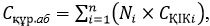 
      мүндағы:
      n - құрылыс (құрылыс кезегі) құрамында немесе конструктивтік элементтер мен жұмыс түрлерінің құрамында салынуы белгіленген объектілер саны;
      Ni - і -ші объектінің немесе і-ші конструктивтің (жұмыс түрінің)объектінің қуаты (желілік құрылыстың ұзақтығы, ғимараттың, құрылыстың функционалдық мақсатын ескеретін басқа да техникалық сипаттамалар);
      СҚІКi - і-ші объектінің қуат бірлігіне ғимараттар мен имараттар құрылысы құнының ірілендірілген көрсеткіші (жобалау алдындағы құжаттама құрамында есептік құнды анықтау кезінде) немесе нақты өңір үшін і-ші конструктив (жұмыс түрі) құнының ірілендірілген көрсеткіші, ағымдағы баға деңгейінде, мың теңге.
      75. Ғимараттар мен құрылыстарды салу құнының ірілендірілген көрсеткіштері (бұдан әрі - СҚІК) және құрылыстың сметалық құнының және жұмыс түрінің ірілендірілген көрсеткіштері (бұдан әрі - СҚІК КЖТ) ірілендірілген сметалық нормативтердің (бұдан әрі - жинақтар) тиісті жинақтарында іріктеледі. СҚІК және СҚІК КЖТ құрылымы, олардың ерекше ерекшеліктері, сондай-ақ қолдану тәртібі жинақтардың жалпы ережелері мен техникалық бөліктерінде көрсетілген.
      Жұмыстардың құнын анықтау кезінде есептерде құрылысқа белгіленген объектінің сипаттамаларын ғимараттар, құрылыстар сипаттамаларымен, жұмыстардың түрлері мен сәйкесінше СҚІК және СҚІК КЖТ-да ескерілген шығындардың қажетті салыстырулары жасалады.
      Арнайы негіздер мен іргетастардың құрылысы, құрылыс су деңгейін төмендету және т.б. ұқсас жағдайларды қолдану қажеттігі сияқты құрылыстың ауыр гидрологиялық жағдайларына байланысты жағдайларда,СҚІК-да ескерілмеген, жұмыстардың жекелеген түрлеріне және шығындардың жергілікті сметалық есептері жасалады.
      76. СҚІК жинақтарында ірілендірілген сметалық нормативтер болмаған кезде сметалық есеп айырысуларды жасау үшін жобалау-сметалық құжаттамасында ведомстводан тыс кешенді сараптаманың оң қорытындысы бар ұқсас объектілердің құндық көрсеткіштері қолданылады, ал конструктивтердің көлемі туралы жобалық деректер болған кезде жергілікті сметалық есептеулер жекелеген құрылымдық элементтер мен құрылыс-монтаждау жұмыстарының түрлері құнының ірілендірілген көрсеткіштерін пайдалана отырып жасалуы мүмкін.
      77. Ұқсасты таңдау кезінде жобаланатын объектінің және ұқсас объектінің сипаттамаларының өндірістік-технологиялық немесе функционалдық мақсаты бойынша, конструктивтік-жоспарлау схемасы бойынша, құрылысты жүзеге асыру жоспарланып отырған аумақтың табиғи және өзге де жағдайларына барынша сәйкестігі қамтамасыз етіледі.
      Осыған ұқсас объектілердің жұмыс сызбаларына смета деректері бойынша сметалық есептеулер жасау кезінде өлшем бірлігін таңдау ғимараттың (құрылыстың) түріне немесе конструктивтік элементтің түріне (жұмыс түріне) байланысты жүргізіледі.
      Ұқсас объектінің құны келтірілген өлшем бірлігі объектінің конструктивтік және көлемдік-жоспарлау ерекшеліктерін барынша анық көрсетуі тиіс.
      Ұқсас объектінің жобаланатын объектіге сәйкестігін талдау процесінде ұқсас объектінің құндық көрсеткіштеріне конструктивтік және көлемдік-жоспарлау шешімдерінің өзгеруіне байланысты талап етілетін түзетулер енгізіледі, көзделіп отырған технологиялық процеске байланысты ерекшеліктер ескеріледі, сондай-ақ құрылыс ауданы үшін құн деңгейі бойынша түзетулер жасалады.
      Ұқсас объектіні таңдау және жобаның техникалық-экономикалық көрсеткіштерін салыстыру кезінде үй немесе ғимарат құрылысына байланысты салыстырмалы жұмыстарды (құрылыс-монтаждау жұмыстарының тікелей шығындарын) салыстыру жүзеге асырылады, жанама шығындар (тікелей шығындарға жатпайтын өзге, лимиттелген және өзге де шығындар) салыстыру және талдау кезінде есепке алынбайды.
      Ұқсас объектілердің құндық көрсеткіштерін қолдана отырып, сметалық есеп айырысуларды жасау кезінде жабдықтардың құны, өзге де және лимиттелген шығындар осы Нормативтік құжатта жазылған тәртіппен анықталады.
      78. Сметалық құжаттамасы ресурстық әдіспен әзірленген ұқсас объектілердің құндық көрсеткіштері ағымдағы баға деңгейіне қайта есептей отырып, сметалық есептеулерде қолданылады. Тапсырыс берушінің шешімі бойынша ағымдағы бағаларға көшу келесі тәсілдермен жүзеге асырылады:
      1) ұқсас объектінің сметалық құжаттамасы Қазақстан Республикасының өңірлері бойынша құрылыс ресурстарына ағымдағы деңгейдегі сметалық бағаларды қолдану жолымен қайта есептеледі;
      ұқсас объектінің жергілікті сметасының (жергілікті сметаның бөлімі) қорытындысы бойынша үстеме шығыстар мен сметалық пайданы және инженерлік жабдықтың құнын ескере отырып, тікелей шығындар қабылданады және Объектілік (жергілікті) сметалық есептің тиісті жолына позициялармен енгізіледі. Ағымдағы бағаларға көшу құрылыс үшін құн индекстерін қолдану арқылы жүзеге асырылады.
      Ескерту. 78-тармақ жаңа редакцияда - ҚР Индустрия және инфрақұрылымдық даму министрлігінің Құрылыс және тұрғын үй-коммуналдық шаруашылық істері комитеті төрағасының 22.08.2022 № 167-НҚ (алғашқы ресми жарияланған күнінен кейін күнтізбелік он күн өткен соң қолданысқа енгізіледі) бұйрығымен.


      79. Құны ресурстық әдіспен анықталған тиісті ұқсас объектілер болмаған жағдайда құрылыстың есептік құнын құндық көрсеткіштері базистік-индекстік әдіспен анықталған ұқсас объектілердің жобалары бойынша анықтауға жол беріледі.
      Ұқсас объектілер жобаларының құрылыс-монтаждау жұмыстарының құндық көрсеткіштері келесі ретпен қолданылады:
      1) ұқсас объектінің жобасынан нормаланбаған және болжанбаған шығындарды есептемегенде үстеме шығыстарды ескере отырып, жергілікті сметаның (жергілікті сметаның бөлімі) қорытындысы бойынша тікелей шығындар қабылданады және объектілік (жергілікті) сметалық есептің тиісті жолына позициямен енгізіледі;
      2) 2001 жылғы бағалардың базалық деңгейінен құрылыстың сметалық құнының ағымдағы деңгейіне көшу құрылыс үшін құн индекстерін қолдану арқылы құнның Объектілік (жергілікті) сметалық есебінің позициялары бойынша жүзеге асырылады;
      3) тікелей шығындар мен үстеме шығыстар сомасына құнның объектілік (жергілікті) сметалық есебінің қорытындысы бойынша осы бұйрыққа 2-қосымшада келтірілген нормалар бойынша сметалық пайда есептеледі.
      Ұқсас объектілердің жобалары бойынша инженерлік жабдықтың сметалық құнының ағымдағы деңгейіне Тапсырыс берушінің шешімі бойынша 2001 жылғы базалық баға деңгейінен көшу құрылыс үшін құн индекстерін қолдану жолымен немесе Қазақстан Республикасының өңірлері бойынша құрылыс ресурстарына қолданыстағы сметалық бағаларды қолдану жолымен жүзеге асырылуы мүмкін.
      Ескерту. 79-тармақ жаңа редакцияда - ҚР Индустрия және инфрақұрылымдық даму министрлігінің Құрылыс және тұрғын үй-коммуналдық шаруашылық істері комитеті төрағасының 22.08.2022 № 167-НҚ (алғашқы ресми жарияланған күнінен кейін күнтізбелік он күн өткен соң қолданысқа енгізіледі) бұйрығымен.


      80. Қазақстан Республикасында іске асыруға баламасы жоқ жобалар бойынша Тапсырыс берушімен (инвестормен) келісім бойынша халықаралық тәжірибені ескере отырып, деректер қолданылады.
      Қолданылатын деректер жобаланатын объектінің функционалдық мақсатына және техникалық сипаттамаларына сәйкес болуы тиіс. Осы мақсатта баға белгілеу және сметалық нормалар жөніндегі нормативтік құжаттарды қоса алғанда, Қазақстан Республикасындағы сәулет, қала құрылысы және құрылыс қызметі саласындағы заңнама талаптарына шетелдік объектілерді жобалау (бейімдеу) тәжірибесі бар жобалау ұйымдары тартылады.
      Шетел валютасындағы құн көрсеткіштері тапсырыс берушімен келісілген күнгі Қазақстан Республикасы Ұлттық Банкінің ресми бағамы бойынша теңгемен аударылады.
      Есептік құны бойынша алынған деректер тапсырыс берушімен келісіледі және белгіленген тәртіппен жобалау (жобалау-сметалық) құжаттамасын әзірлеу үшін негіз болып табылады.
      81. Сметалық нормативтерде ескерілмеген шығындардың жекелеген түрлеріне арналған сметалық есептеулер осы шығындардың құнын ағымдағы бағаларда калькуляциялау жолымен жасалады.
      Толық сметалық құнынан немесе құрылыс-монтаждау жұмыстарының құнынан пайызбен көрсетілген шығындардың жекелеген түрлеріне нормалар болған кезде сметалық есептеулер жасалмайды.
      82. Құрылыс немесе оның кезегі (іске қосу кешені) құнының сметалық есебі осы Нормативтік құжатқа 4-қосымшаға сәйкес нысан бойынша ағымдағы бағаларда жасалады.
      Құрылыс құнының сметалық есебіне барлық объектілік сметалар мен есеп айырысулар бойынша қорытындылар, сондай-ақ шығындардың жекелеген түрлеріне арналған сметалық есеп айырысулар бойынша қорытындылар жеке жолдармен енгізіледі.
      Объектілердің құрылысы құнының сметалық есебінің позициялары көрсетілген сметалық құжаттардың нөміріне сілтеме жасай отырып келтіріледі. Жобада көзделген әрбір объектінің сметалық құны "құрылыс-монтаждау жұмыстары", "жабдықтар, жиһаз, инвентарь", "өзге де жұмыстар мен шығындар", "жалпы сметалық құны" сметалық құнын білдіретін бағандар бойынша бөлінеді.
      83. Құрылыс құнының сметалық есептерінде қаражат мынадай тараулар бойынша бөлінеді:
      1-тарау. "Құрылыс аумағын дайындау".
      2-тарау. "Құрылыстың негізгі объектілері".
      3-тарау. "Қосалқы және қызмет көрсету мақсатындағы объектілер".
      4-тарау. "Энергетикалық шаруашылық объектілері".
      5-тарау. "Көлік шаруашылығы және байланыс объектілері".
      6-тарау. "Сумен жабдықтау, кәріз, жылумен жабдықтау және газбен жабдықтаудың сыртқы желілері мен құрылыстары".
      7-тарау. "Аумақты абаттандыру және көгалдандыру".
      8-тарау. "Уақытша ғимараттар мен құрылыстар".
      9-тарау. "Өзге де жұмыстар мен шығындар".
      Тиісті тарауда көзделген объектілер, жұмыстар мен шығындар болмаған жағдайда, бұл тарау келесі тараулардың нөмірлерін өзгертпей өткізіледі.
      Құрылыс құнының сметалық есебінде келесі қорытындылар келтіріледі (4÷7-бағандарда) :
      1) әрбір тарау бойынша (тарауда бөлімдер болған жағдайда - әрбір бөлім бойынша);
      2) тараулардың сомасы бойынша 1-7, 1-8, 1-9;
      3) 1-9-тараулардың және күтпеген жұмыстар мен шығындарға арналған қаражаттың сомасы бойынша;
      4) 1-9-тараулардың сомасы бойынша көзделмеген жұмыстар мен шығындарға, қосылған құн салығы;
      5) сметалық есеп бойынша барлығы - күтпеген жұмыстар мен шығындарға арналған қаражат сомасы және қосылған құн салығы (мысалы, 2017 жылға) есептелгеннен кейін тиісті жылғы жағдай бойынша ағымдағы бағалардағы құрылыс құнының сметалық есебі бойынша қорытынды.
      Тараулардың құрылымы, сондай-ақ желілік құрылыс объектілері үшін және құрылыстың басқа да арнайы түрлері үшін құрылыс құнының сметалық есебінің тараулары бойынша қаражатты бөлу олардың ерекшелігіне сәйкес қалыптастырылады. Объектілерді, жұмыстар мен шығындарды тарау ішінде бөлу кезінде әрқайсысының бірнеше объектілері бар аяқталған өндірістердің немесе кешендердің бірнеше түрі болған кезде тараудың ішінде атауы өндірістердің (кешендердің) атауына сәйкес келетін бөлімдер бойынша топтау жүзеге асырылуы мүмкін.
      "Құрылыс аумағын дайындау" деген 1-тарауға салынып жатқан аумақты бөлуге және игеруге байланысты жұмыстар мен шығындарға мердігер орындайтын қаражат енгізіледі. Мердігер орындайтын және құрылыс құнының сметалық есебінің 1-тарауына енгізілетін өзге де жұмыстар мен шығындар тізбесі осы нормативтік құжатқа 1-қосымшада келтіріледі.
      "Құрылыстың негізгі объектілері" деген 2-тарауға құрылыс-монтаждау жұмыстарының, ғимараттар, құрылыстар мен негізгі мақсаттағы жұмыс түрлері бойынша шығындар мен қызметтердің сметалық құны енгізіледі. Бұл қаражат 4 - 7 бағандарға енгізіледі.
      "Қосалқы және қызмет көрсету мақсатындағы объектілер" деген 3-тарауға құрылыс үшін бөлінген аумақ шегінде орналасқан объектілер бойынша құрылыс-монтаждау жұмыстарының, шығындар мен қызметтердің сметалық құны енгізіледі:
      өнеркәсіп құрылысы үшін:
      жөндеу-техникалық шеберханалардың ғимараттары;
      әкімшілік-тұрмыстық өндірістік ғимараттар;
      газ генераторлы;
      оттегі;
      компрессорлық;
      әр түрлі қойма үй-жайлары;
      эстакадалар, галереялар;
      зертхана ғимараттары;
      басқа да ұқсас ғимараттар мен құрылыстар;
      тұрғын үй-азаматтық құрылыс үшін:
      шаруашылық корпустары;
      ауруханалық және ғылыми қалашықтардағы өтетін жылыжайлар;
      қоқыс жинағыштар және басқалар;
      жұмысшыларға қызмет көрсетуге арналған мәдени-тұрмыстық мақсаттағы ғимараттар мен құрылыстар (жеке тұрған емханалар, асханалар, дүкендер, халыққа тұрмыстық қызмет көрсету объектілері және басқа да объектілер) және кәсіпорындар құрылысына бөлінген аумақ шегінде орналасқан;
      Қазандық, электр беру желісі, жылу желілері, абаттандыру, жолдар және т.б. сияқты объектілердің құрылыс құнының сметалық есебі бар жеке жоба әзірленген жағдайда, олар әдетте кешенді жобаға құрылыс құнының сметалық есебінің 3-7-тарауларында көрсетіледі, осы объектілердің сметалық құны (құрылыс-монтаждау жұмыстарының, осы объектілер бойынша шығындар мен қызметтердің құны) негізгі объектілер үшін сияқты 2-тарауға енгізіледі.
      Құрылыс құнының сметалық есебінің 4-7-тарауларына тізбесі тараулардың атауларына сәйкес келетін объектілер енгізіледі.
      "Уақытша ғимараттар мен құрылыстар" 8-тарауға көлемі сметалық нормалар мен шығындардың тиісті жинағының нормалары бойынша немесе егер уақытша ғимараттар мен құрылыстар үшін есеп айырысуды нақты салынған объектілер үшін жүзеге асыру көзделген жағдайда, құрылысты ұйымдастыру жобасының (бұдан әрі - ҚҰЖ) деректеріне негізделген есеп бойынша анықталатын уақытша ғимараттар мен құрылыстарды салуға және бөлшектеуге арналған қаражат енгізіледі. Көрсетілген тәсілдерді бір мезгілде пайдалануға жол берілмейді.
      Жұмыс істеп тұрған кәсіпорындардың аумағында немесе оған жанасатын жаңа цехтардың, өндірістердің, шаруашылықтардың, коммуникациялардың алаңдарына реконструкциялау, кеңейту, жаңғырту, кейіннен кәдеге жарату, екінші кезектерді салу, күрделі жөндеу жүргізу кезінде уақытша ғимараттар мен құрылыстарға арналған қаражат сметалық нормаларға 0,8 коэффициентпен анықталады.
      "Өзге жұмыстар мен шығындар" деген 9-тарауға осы нормативтік құжатқа 1-қосымшаны пайдалана отырып, өзге жұмыстарға арналған қаражат және ағымдағы бағадағы шығындар енгізіледі.
      84. Тапсырыс берушіні жеткізу жабдығының, жиһазы мен инвентарінің жалпы құны қажет болған жағдайда және егер бұл жобалауға арналған тапсырмада анықталса, әрбір объект бойынша тапсырыс берушіні жеткізу жабдығының, жиһазы мен инвентарінің құнының қорытынды мәні анықтамалық (оның ішінде) келтірілген объектілік сметалардың тиісті жолдарының мәндерін қосумен анықталады. Тапсырыс берушінің жиһаздың, инвентардің жабдығынжеткізу құны құрылыс құнының сметалық есебінің қорытындысы бойынша анықтама түрінде (оның ішінде) көрсетілуі мүмкін.
      85. Күтпеген жұмыстарға арналған қаражат және мердігерлік жұмыстарға арналған шығындар құрылыс құнының сметалық есебінің 1÷9-тараулары бойынша құрылыс-монтаждау жұмыстары құнының 2 процент мөлшерінде анықталады. Қаражат құрылыс құнының сметалық есебінің 4, 7-бағандары бойынша көрсетіледі.
      Белгіленген қатты шарттық бағасы бар шарттар бойынша орындалған жұмыстар үшін есеп айырысу кезінде күтпеген жұмыстарға арналған қаражат және орындалған жұмыстарды қабылдау актілеріндегі шығындар таратып жазылмайды және тапсырыс беруші белгіленген норма бойынша төлейді.
      Шамамен (ашық) шарттық бағадағы шарттар бойынша нақты орындалған жұмыстар үшін есеп айырысу кезінде құрылыс құнының сметалық есебінде көзделген күтпеген жұмыстар мен шығындарға арналған қаражат тапсырыс берушінің иелігінде қалады және көрсетілген қаражатты пайдалану қажеттілігінің әрбір жағдайы үшін жеке ресімделетін жобаны бекіткен/бекіткен органның/ұйымның ресми рұқсатымен пайдаланылады.
      Құрылыс аяқталғаннан және объектіні пайдалануға қабылдағаннан кейін пайдаланылмаған күтпеген жұмыстарға арналған қаражаттың бір бөлігі және шығындар тапсырыс берушінің иелігінде қалады және тиісті бюджетке қайтаруға жатады.
      86. Қосылған құн салығы құрылыс құнының сметалық есебіне енгізілетін барлық шығындар сомасынан Қазақстан Республикасының салық заңнамасында белгіленген мөлшерде қабылданады (6, 7-бағандарда ескеріледі).
      87. Егер объектіні салу әртүрлі күнтізбелік жылдары (ауыспалы объект) жүзеге асырылған жағдайда, онда осы нормативтік құжаттың 15-тармағына сәйкес құрылыстың нормативтік ұзақтығына және құрылыстың басталуына байланысты жылдар бойынша бөле отырып, құрылыс құнының есебі жүргізіледі. Құрылыстың басталу мерзімі тапсырыс беруші жобалау ұйымына бастапқы деректері бар немесе сметалық құжаттаманы жасау кезінде жобалау процесінде ұсынады.
      Жылдар бойынша бөлу 1-9 (4-7-бағандар) тараулар бойынша қорытындыдан келесі тәртіппен дәйекті түрде жүргізіледі:
      жобаны әзірлеу кезеңіндегі ағымдағы бағалардағы 1-9-тараулар бойынша қорытынды көрсетіледі, содан кейін жылдар бойынша бөлу жүргізіледі ("оның ішінде:" құрылыс үшін құн индекстерін ескере отырып, тиісті жылға), бөлуді ескере отырып, 1-9-тараулар бойынша қорытынды көрсетіледі және бұдан әрі осы нормативтік құжаттың 70-тармағында жазылған тәртіпке ұқсас қорытындылар есептеледі.
      Ескерту. 87-тармақ жаңа редакцияда - ҚР Индустрия және инфрақұрылымдық даму министрлігінің Құрылыс және тұрғын үй-коммуналдық шаруашылық істері комитеті төрағасының 22.08.2022 № 167-НҚ (алғашқы ресми жарияланған күнінен кейін күнтізбелік он күн өткен соң қолданысқа енгізіледі) бұйрығымен.


      88. Қосылған құн салығын ескере отырып, ағымдағы бағалардағы құрылыс құнының сметалық есебі бойынша құны белгіленген тәртіппен бекітілген жоба (жобалау-сметалық құжаттама) бойынша ғимараттар мен құрылыстар құрылысының жалпы құнын анықтайды және тапсырыс беруші мердігерлік жұмыстарды сатып алу үшін бөлетін ақша қаражатының лимиті болып табылады.
      89. Объектінің құрылысына немесе оның кезегіне (іске қосу кешеніне) арналған жобаға жиынтық сметалық есеп осы нормативтік құжатқа 5-қосымшаға сәйкес нысан бойынша жасалады. Жиынтық сметалық есеп ағымдағы бағаларда жасалады және жоба (жобалау-сметалық құжаттама) бойынша ғимараттар мен құрылыстарды салуға арналған тапсырыс беруші қаражатының жалпы лимитін анықтайды.
      90. Жиынтық сметалық есепте қаражат келесі бөлімдер бойынша бөлінеді:
      I бөлім. Жобалау;
      II бөлім. Мердігерлік жұмыстардың сметалық құны;
      III бөлім. Инжинирингтік қызметтер;
      Қосылған құн салығы.
      91. "Жобалау" бөліміне техникалық-экономикалық негіздемені әзірлеуге, жобалау-іздестіру жұмыстарына және техникалық-экономикалық негіздемені, жобалау (жобалау-сметалық) құжаттамасын сараптауға арналған қаражат енгізіледі:
      құрылысқа арналған инженерлік іздестірулердің құны Қазақстан Республикасында құрылысқа арналған инженерлік іздестірулердің құнын анықтау жөніндегі нормативтік құжатқа (осы бұйрыққа 6-қосымша) сәйкес құрылысқа арналған инженерлік іздестірулердің бағалар жинағының негізінде анықталады. Құралдар 6, 7-бағандарда көрсетіледі;
      техникалық-экономикалық негіздемені, жобалау (жобалау-сметалық) құжаттамасын әзірлеу құны Қазақстан Республикасында құрылыс үшін жобалау жұмыстарының құнын анықтау жөніндегі нормативтік құжатқа (осы бұйрыққа 5-қосымша) сәйкес құрылысқа арналған жобалау жұмыстарына арналған бағалар жинағының тиісті бөлімдері бойынша анықталады. Құралдар 6, 7-бағандарда көрсетіледі;
      техникалық-экономикалық негіздеме, жобалау (жобалау-сметалық құжаттама) сараптамасының құны Қазақстан Республикасы Ұлттық экономика министрінің міндетін атқарушының 2015 жылғы 21 желтоқсандағы № 780 бұйрығымен бекітілген объектілерді салу жобаларына ведомстводан тыс кешенді сараптама жүргізу жөніндегі жұмыстардың құнын анықтау қағидаларына (нормативтік құқықтық актілерді мемлекеттік тіркеу тізілімінде № 12681 болып тіркелген) сәйкес анықталады. Құралдар 6, 7-бағандарда көрсетіледі.
      Жиынтық сметалық есепте жобалауға арналған қаражат сатып алу қорытындылары бойынша жұмыстар мен қызметтерді жеткізушілермен жасалған шарттар бойынша емес, алынған есептердің (қаражаттың нормативтік лимиті) нәтижелері бойынша көрсетіледі.
      Техникалық-экономикалық негіздемені әзірлеуге және сараптауға арналған қаражат жиынтық сметалық есепте жобалау-сметалық құжаттаманың құрамында көрсетілмейді.
      92. Жиынтық сметалық есептің II бөліміне құрылыс құнының сметалық есебі бойынша объектінің құрылысына арналған қаражат енгізіледі. Болжанбаған шығындарды ескере отырып және қосылған құн салығын есепке алмағанда ағымдағы бағалардағы жиынтық сома құрылыс құнының сметалық есебінен тиісті бағандар бойынша жиынтық сметалық есептің II бөліміне көшіріледі.
      93. Инжинирингтік қызметтерге (жобаны басқару, техникалық қадағалау, авторлық қадағалау) арналған қаражат сәулет, қала құрылысы және құрылыс істері жөніндегі уәкілетті орган бекіткен нормативтер бойынша анықталады. Құралдар 6, 7-бағандарда көрсетіледі.
      94. Жиынтық сметалық есеп бойынша қосылған құн салығы жиынтық сметалық есепке енгізілетін барлық шығындар сомасынан Қазақстан Республикасының салық заңнамасында белгіленген мөлшерде қабылданады (6, 7-бағандарда ескеріледі). 6-тарау. Сметалық құжаттаманы ресімдеудің жалпы ережелері
      96. Есептеу нәтижелері және сметалық құжаттардағы қорытынды деректер келесі тәртіппен келтіріледі:
      жергілікті сметаларда (жергілікті сметалық есептерде) қорытынды сандар бүтін теңгеге дейін дөңгелектенеді; жолма-жол (аралық) сандар ақша түрінде екі белгіге дейін және еңбек шығынында 4 белгіге дейін дөңгелектенеді;
      объектілік сметаларда (объектілік сметалық есептерде) жергілікті сметалардан (жергілікті сметалық есептерде) қорытынды сандар үтірден кейін үш белгіге дейін дөңгелектеп мың теңгемен көрсетіледі;
      құрылыс құнының жиынтық сметалық есептерінде және сметалық есептерінде объектілік сметалардан (объектілік сметалық есептемелерден) жиынтық сомалар үтірден кейін үш белгіге дейін дөңгелектеумен мың теңгемен көрсетіледі;
      шығындар мәліметтерінде жиынтық сметалық есептемелерден жиынтық сома үтірден кейін үш белгіге дейін дөңгелектеумен миллион теңгемен көрсетіледі.
      Дәл осындай тәртіппен есептеу нәтижелері және құрылыс құнының есептеріндегі қорытынды деректер келтіріледі.
      97. Сандарды дөңгелектеу кезінде келесі ереже қолданылады:
      егер бөлінетін цифрлардың біріншісі 5 саннан көп болса, онда қалдырылатын цифрлардың соңғысы күшейтіледі,яғни бірлікке артады. Сондай-ақ, іріктелетін цифрлардың біріншісі 5-ке тең, ал одан кейін бір немесе бірнеше таңбалы сандар бар кезде де күшейту болжанады;
      егер кесілетін цифрлардың біріншісі 5-тен аз болса, онда күшейту жүргізілмейді.
      98. Егер 5 саны кесілсе, ал одан кейін маңызды сандар болмаса, дөңгелектеу жақын жұп санға орындалады, басқаша айтқанда, соңғы қалдырылатын сан өзгеріссіз қалады, егер ол жұп болса және ол тақ болған жағдайда күшейтіледі.
      99. Сметалық құжаттаманы жасау кезінде оны белгілі бір тәртіппен нөмірлеу жүзеге асырылады.
      Жергілікті сметаларды (жергілікті сметалық есептерді) нөмірлеу объектілік сметаны (объектілік сметалық есепті) қалыптастыру кезінде құрылыс құнының жиынтық сметалық есебінің қай тарауына енгізілуін ескере отырып жүргізіледі.
      Алаңдық сипаттағы құрылыс басым экономика салаларында жергілікті сметаларды (жергілікті сметалық есептеулерді) нөмірлеу алғашқы екі сан құрылыс құнының сметалық есебі тарауының нөміріне, екінші екі сан - тараудағы жол нөміріне, үшінші екі сан осы объектілік сметадағы (объектілік сметалық есептегі) жергілікті сметаның (жергілікті сметалық есептегі) реттік нөмірін білдіреді (мысалы, № 02-04-12 жергілікті смета). Мұндай нөмірлеу жүйесі бойынша объектілік сметалардың (объектілік сметалық есептердің) нөмірлері жергілікті сметалардың (жергілікті сметалық есептердің) нөмірлеріне сәйкес келетін соңғы екі санды қамтымайды (мысалы, объектілік смета № 02-04).
      Желілік сипаттағы ірі кешенді құрылыстар басым экономика салаларында нөмірлеу кезекті нөмірлер бойынша жүргізілуі мүмкін, онда құрылыс құнының сметалық есебінің номенклатурасындағы белгілі бір кезекті нөмір барлық осындай жолдар үшін объектінің бір түріне сәйкес келеді.
      100. Сметалық құжаттама МЕМСТ 21.101 "ҚЖҚЖ. Жобалық және жұмыс құжаттамасына қойылатын негізгі талаптар" нормативінің талаптарына сәйкес орындалады. Құрылыс құнының сметалық есебіне енгізілетін өзге де жұмыстар мен шығындар тізбесі
      Ескерту. Тізбеге өзгеріс енгізілді - ҚР Индустрия және инфрақұрылымдық даму министрлігінің Құрылыс және тұрғын үй-коммуналдық шаруашылық істері комитеті төрағасының м.а. 25.01.2022 № 8-нқ (алғашқы ресми жарияланған күнінен кейін күнтізбелік он күн өткен соң қолданысқа енгізіледі) бұйрығымен.
      Құрылыс атауы ___________________________________________________
      Объектінің атауы _________________________________________________
      Жергілікті смета № _____
      (Жергілікті сметалық есеп)
      _______________________________________
      (жұмыстар мен шығындар атауы)
      Негізі:
      Сметалық құны _______________ мың теңге
      Сметалық жалақы _____________ мың теңге
      Нормативтік еңбек сыйымдылығы _____ мың адам-сағ.
      20 _ _ жылғы ағымдағы бағаларда жасалды.
      Смета бойынша жиыны:
      оның ішінде:
      жұмыс құрылысшылардың жалақысы
      машиналарды пайдалануға арналған шығындар,
      оның ішінде машинистердің жалақысы
      материалдар, бұйымдар мен конструкциялар
      құрал-жабдықтар
      үстеме шығыстар
      сметалық пайда
      Құрастырды _____________________________________________________ 
      лауазымы, қолы (аты-жөні, тегі)
      Тексерді ________________________________________________________ 
      лауазымы, қолы (аты-жөні, тегі)
      Құрылыс атауы _________________________________________________________
      Объектілік смета №________
      (Объектілік сметалық есеп)
      ______________________________________құрылысына
      (объектінің атауы)
      Жұмыстар мен шығындардың сметалық құны ________ мың теңге
      Нормативтік еңбек сыйымдылығы __________ мың адам-сағат
      Сметалық жалақы __________ мың теңге
      Бірлі-жарым құнның есептік өлшеуіші ____________ 
      Көрсеткіш бірлік құны____________ мың теңге/есептік өлшеуіш
      20 _ _ жылғы жағдай бойынша ағымдағы бағаларда жасалды.
      Жобаның бас инженері ________________________________________________ 
      қолы (аты-жөні, тегі)
      Бөлім ____________________ бастығы ___________________________________ 
      (атауы))                  қолы (аты-жөні, тегі)
      Құрастырды _________________________________________________________ 
      лауазымы, қолы (аты-жөні, тегі)
      Тексерді ____________________________________________________________ 
      лауазымы, қолы (аты-жөні, тегі)
      Тапсырыс беруші ____________________________________________ 
      (ұйымның атауы)
      Бекітілген
      Құрылыс құнының сметалық есебі___________ мың теңге
      оның ішінде:
      қосылған құн салығы____________ мың теңге
      ________________________________________________________________ 
      (бекіту туралы құжатқа сілтеме)
      20__ жылғы "___"_____________
      Құрылыс құнының сметалық есебі
      ________________________________________
      (құрылыс атауы)
      20 _ _ жылғы жағдай бойынша ағымдағы бағаларда жасалды.
      Жобалау ұйымының басшысы __________________________________________ 
      қолы (аты-жөні, тегі) 
      Жобаның бас инженері ________________________________________________ 
      қолы (аты-жөні, тегі) 
      Бөлім ____________________ бастығы ___________________________________ 
      (атауы))                  қолы (аты-жөні, тегі)
      Тапсырыс беруші _____________________________________ 
      (ұйымның атауы)
      Бекітілген
      Жиынтық сметалық есеп___________ мың теңге
      оның ішінде:
      қосылған құн салығы____________ мың теңге
      _______________________________________________________________ 
      (бекіту туралы құжатқа сілтеме)
      20__ жылғы "___"_____________
      Жиынтық сметалық есеп
      ________________________________________
      (құрылыс атауы)
      20 _ _ жылғы жағдай бойынша ағымдағы бағаларда жасалды.
      Жобалау ұйымының басшысы __________________________________________ 
      қолы (аты-жөні, тегі)
      Жобаның бас инженері ________________________________________________ 
      қолы (аты-жөні, тегі)
      Бөлім ____________________ бастығы ___________________________________ 
      (атауы))                  қолы (аты-жөні, тегі)
      Ескерту - жобалауға арналған құралдар алынған есептердің нәтижелері бойынша көрсетіледі (қаражаттың нормативтік лимиті)
      Тапсырыс беруші _________________________________________________ 
      (ұйымның атауы)
      Бекітілген
      Сомадағы шығындар жиынтығы___________________________ млн. Теңге
      оның ішінде:
      қосылған құн салығы________________________ млн. теңге
      ________________________________________________________________ 
      (бекіту туралы құжатқа сілтеме)
      "___" ______________ 20__ жыл
      Шығындар жиынтығы
      _______________________________________________________
      (құрылыс атауы)
      20__ жылғы жағдай бойынша ағымдағы бағаларда жасалды млн. теңге
      1. Ағымдағы бағадағы сметалық құны:
      1.1. құрылыс-монтаждау жұмыстары
      1.2. жабдықтар, жиһаз және мүкәммал
      1.3. өзге де шығындар
      Құрылыс құны,
      оның ішінде қосылған құн салығы
      Жобалау ұйымының басшысы __________________________________________ 
      қолы (аты-жөні, тегі)
      Жобаның бас инженері ________________________________________________ 
      қолы (аты-жөні, тегі) 
      Бөлім ____________________ бастығы ___________________________________ 
      (атауы))                        қолы (аты-жөні, тегі)
      ___________________________________________________________
      (құрылыс атауы)
      Іске қосу кешеніне кіретін объектілер құрылысының сметалық құнының ведомості
      Барлығы:
      Оның ішінде іске қосу кешені объектілері бойынша (объектілердің атауы)
      Жиыны:
      Құрылыс құнының сметалық есебінің 1, 8-9-тарауларында көзделген қаражат:
      Күтпеген жұмыстар мен шығындар
      Жобаның бас инженері ________________________________________________
      қолы (аты-жөні, тегі)
      Құрылыс атауы __________________________________________________
      Объектінің атауы ________________________________________________
      _______________________бойынша
      Материалдық ресурстар мен жабдықтардың жиынтық ведомості
      ___________________________________________________
      (ғимараттың, үйдің, объектінің, құрылыстың атауы)
      Негізі:
      Жергілікті сметалар __________________
      Материалдар (ранжирленген тәртіппен)
      Жабдық (ранжирленген тәртіппен)
      Құрастырды _________________________________________________________ 
      лауазымы, қолы (аты-жөні, тегі) 
      Тексерді ____________________________________________________________ 
      лауазымы, қолы (аты-жөні, тегі)
      Тапсырыс беруші ____________________________________________________ 
      (ұйымның атауы)
      Құрылыс құнын есептеу
      ________________________________________
      (құрылыс атауы)
      20 _ _ жылғы жағдай бойынша ағымдағы бағаларда жасалды.
      Ұйым басшысы _______________________________________________________ 
      (қолы, аты-жөні, тегі, ұйымның мөрі)))
      Құрастырды __________________________________________________________ 
      (лауазымы, қолы, аты-жөні, тегі) 
      Тексерді _____________________________________________________________ 
      (лауазымы, қолы, аты-жөні, тегі) Құрылыстағы үстеме шығыстардың және сметалық пайданың шамасын айқындау жөніндегі нормативтік құжат 1. Жалпы ережелер
      1. Осы Құрылыстағы үстеме шығыстардың және сметалық пайданың шамасын айқындау жөніндегі нормативтік құжат (бұдан әрі – Нормативтік құжат) Қазақстан Республикасының сәулет, қала құрылысы және құрылыс қызметі саласындағы заңнама талаптарына сәйкес әзірленген және Қазақстан Республикасындағы құрылыстың сметалық құнын есептеу кезінде үстеме шығыстардың және сметалық пайданың шамасын айқындауға арналған.
      2. Нормативтік құжаттың мақсаты мемлекеттік инвестициялар есебінен және квазимемлекеттік сектор субъектілерінің қаражаты есебінен тұрғызылатын объектілер үшін ағымдағы бағалардағы үстеме шығыстардың және сметалық пайданың шамасын айқындау жөніндегі бірыңғай әдістемелік негіз жасау болып табылады. Қаржыландырудың басқа көздері есебінен тұрғызылатын объектілер бойынша осы Нормативтік құжаттың ережелерінің ұсынымдық сипаты болады және анықтама материалы ретінде пайдаланылуы мүмкін.
      3. Осы Нормативтік құжаттың нормативтік-әдістемелік ережелері ағымдағы бағаларда құрылыстың сметалық құнын айқындау жөніндегі қолданыстағы сметалық-нормативтік базаның талаптарына негізделген. 
      4. Нормативтік құжат құрылыс-монтаж жұмыстарын жоспарлау, жобалау, орындау сатыларында құрылыстың сметалық құнын айқындау кезінде, сондай-ақ, мердігер ұйымдардың мердігерлік жұмыстарды сатып алуларға қатысуы кезінде құрылыс объектілері бойынша баға ұсыныстарын дайындауы кезінде құрылыстың барлық қатысушыларының (жобалау ұйымдарының, тапсырыс берушілер мен мердігерлер ұйымдарының) үстеме шығыстардың және сметалық пайданың шамасын айқындауына арналған.
      5. Нормативтік құжат:
      1) жалпы ережелерді;
      2) үстеме шығыстар нормаларын жіктеуді;
      3) үстеме шығыстардың шамасы есебінің әдістемесін;
      4) сметалық пайданың есебі әдістемесін қамтиды.
      6. Осы Нормативтік құжатта мынадай негізгі ұғымдар пайдаланылады:
      1) құрылыс алаңы – ұйымдық оқшауланған учаскені білдіретен жоба бойынша белгілі бір объектінің немесе объектілер кешенінің құрылысы үшін бөлінген аумақ;
      2) мердігер (құрылыс-монтаждау жұмыстарын орындаушы) – салынып жатқан объектіде өз күшімен құрылыс және монтаждау жұмыстарын орындайтын құрылыс ұйымы және/немесе оның құрылымдық бөлімшесі. Қазақстан Республикасының аумағында сәулет, қала құрылысы және (немесе) құрылыс қызметінің тиісті түрлерін жүзеге асыруға арналған лицензиясы бар жеке және заңды тұлғалар (бірлескен кәсіпорындарды қоса алғанда) мердігерлер бола алады.
      3) құрылыс өнімі – сәулет, қала құрылысы және (немесе) құрылыс қызметінің аралық және (немесе) соңғы нәтижесі;
      4) қосалқы мердігер – мердігермен жасалған қосалқы мердігерлік шарты негізінде құрылыс және/немесе монтаждау жұмыстарының белгілі бір түрін орындайтын және Қазақстан Республикасының аумағында сәулет, қала құрылысы және (немесе) құрылыс қызметінің тиісті түрлерін жүзеге асыруға арналған лицензиясы бар мамандандырылған құрылыс немесе монтаждау ұйымы;
      5) тікелей шығындар – материалдардың, бұйымдар мен конструкциялардың, жұмысшылардың еңбекақысын төлеу, машиналар мен тетіктерді пайдалану (машинистердің еңбегін төлеуді қоса алғанда) құны;
      6) үстеме шығыстар – өндірістің жалпы жағдайларын жасаумен, оған қызмет көрсетумен, ұйымдастырумен және басқарумен байланысты құрылыс-монтаж ұйымдарының шығындары; 
      7) үстеме шығыстардың нормалары – бұл үстеме шығыстардың шамасын есептеу үшін қолданылатын проценттер түріндегі салыстырмалы нысанда көрсетілген сметалық нормалар. Үстеме шығыстардың сметалық нормалары құрылыс өнімі құнының құрамына кіретін орташа салалық қоғамдық қажетті шығындарды көрсетеді;
      8) сметалық пайда – бұл өнімнің өзіндік құнына жатқызылмайтын және құрылыс өнімі құнының нормативтік (кепілді) бөлігі болып табылатын құрылыс-монтаж ұйымдарының жекелеген (жалпы) шығыстарын өтеу үшін қажетті қаражат;
      9) сметалық пайда нормалары – бұл сметалық пайда есебі үшін қолданылатын, проценттер түріндегі салыстырмалы нысанда көрініс берген сметалық нормалар. 2. Үстеме шығыстардың нормаларын жіктеу 
      7. Инвестициялық үрдістің әртүрлі кезеңдерінде құрылыстың құнын айқындау кезінде үстеме шығыстардың нормалары олардың арналуына байланысты мынадай түрлерге бөлінеді:
      1) құрылыстың негізгі түрлері бойынша үстеме шығыстардың ірілендірілген нормалары;
      2) құрылыс, монтаждау және жөндеу-құрылыс жұмыстарының түрлері бойынша үстеме шығыстардың нормалары.
      8. Құрылыстың негізгі түрлері бойынша үстеме шығыстардың ірілендірілген нормалары техникалық-экономикалық негіздемелерді (ТЭН), құрылысқа арналған шығындарды жоспарлау және негіздеу, өзге де экономикалық және талдау іс-әрекеттерін әзірлеу кезінде инвестициялық жобаларды іске асырудың жоба алды сатысында ірілендірілген сметалық нормаларды қолдана отырып, сметалық есептерде үстеме шығыстардың шамасын айқындауға арналған. Құрылыстың негізгі түрлері бойынша үстеме шығыстардың ірілендірілген нормалары осы Нормативтік құжаттың 1-қосымшасында келтірілген.
      9. Құрылыс, монтаждау және жөндеу-құрылыс жұмыстарының түрлері бойынша үстеме шығыстардың нормалары құрылыс-монтаждау және жөндеу-құрылыс жұмыстарын орындаушылардың (мердігерлердің) үстеме шығыстарының шамасын айқындауға арналған. Құрылыс, монтаждау және жөндеу-құрылыс жұмыстарының түрлері бойынша үстеме шығыстардың нормаларын жобаны (жобалау-сметалық құжаттамасын) әзірлеу сатысында қолдану қажет. Құрылыс, монтаждау және жөндеу-құрылыс жұмыстарының түрлері бойынша үстеме шығыстардың нормалары осы Нормативтік құжаттың 2-қосымшасында келтірілген.  3. Үстеме шығыстардың шамасы есебінің әдістемесі
      10. Үстеме шығыстардың шамасы қолданылатын нормалардың түріне байланысты бағалардың ағымдағы деңгейінде құрылыс құнының сметалық есебінде және/немесе жергілікті сметаларда (жергілікті сметалық есептерде) анықталады. 
      11. Құрылыстың негізгі түрлері бойынша үстеме шығыстардың ірілендірілген нормалары құрылыс құнын алдын ала бағалау үшін инвестициялық жобаларды іске асырудың жобалау алдындағы сатысында қолданылады. Оларды пайдалану кезінде үстеме шығыстарды есептеу тікелей шығыстардың қорытындысы үшін құрылысшы жұмысшылар мен машинистердің еңбекақысын төлеу құнынан проценттерде құнның сметалық есептерінде жүргізіледі. 
      Үстеме шығыстардың шамасы мына формула бойынша анықталады: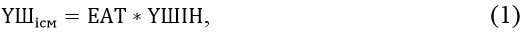 
      мұнда:
       ҮШісм – объектілер құрылысының құнын бағалау үшін үстеме шығыстардың шамасы, теңге немесе мың теңге;
      ЕАТ - жергілікті сметаның (жергілікті сметалық есептің) тікелей шығындарының құрамында ескерілетін жұмысшы-құрылысшылар мен машинистердің еңбекақысын төлеуге арналған қаражат, теңге немесе мың теңге;
      ҮШІН – осы Нормативтік құжаттың 1-қосымшасында келтірілген құрылыстың негізгі түрлері бойынша үстеме шығыстардың ірілендірілген нормасы.
      12. Құрылыс, монтаждау және жөндеу-құрылыс жұмыстарының түрлері бойынша үстеме шығыстар сметаның бөлімдерінің қорытындылары және жергілікті смета (жергілікті сметалық есеп) бойынша жалпы қорытынды бойынша әр жол бойынша да және тұтастай алғанда да жергілікті сметаларға (жергілікті сметалық есептерге) енгізіледі. 
      Құрылыс, монтаждау және жөндеу-құрылыс жұмыстарының түрлері бойынша үстеме шығыстардың шамасы мына формула бойынша анықталады: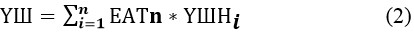 
      мұнда ҮШ- үстеме шығыстардың шамасы, теңге;
      ҮШНi – осы Нормативтік құжаттың 2-қосымшасында келтірілген құрылыс және монтаждау жұмыстарының і түрі бойынша үстеме шығыстардың нормасы;
      ЕАТn – тікелей шығындарының құрамында ескерілетін n позициясы бойынша жұмысшы-құрылысшылар мен машинистердің еңбекақысын төлеуге арналған қаражат шамасы, теңге.
      n – осы объекті бойынша жұмыстар түрлерінің жалпы саны. 
      13. Құрылыстағы үстеме шығыстар шығындарының тізбесі осы Нормативтік құжаттың 3-қосымшасында келтірілген.  4. Сметалық пайданың есебі және қолдану әдістемесі
      14. Сметалық пайда – бұл өнімнің өзіндік құнына жатпайтын және құрылыс өнімі құнының нормативтік (кепілді) бөлігі болып табылатын құрылыс-монтаждау ұйымдарының жекелеген (жалпы) шығыстарын өтеу үшін қажетті қаражат. Сметалық пайда мердігерлік ұйымды дамытуға, оның қызметкерлерінің қосымша материалдық ынталандырылуына, міндетті салықтар мен төлемдерді төлеуді қоса алғанда құрылыс құнына жатқызылмайтын шығыстарды өтеуге арналған.
      15. Құрылыстағы сметалық пайданың нормасы құрылыс және монтаждау жұмыстарының барлық түрлері және барлық орындаушылар үшін бірыңғай қолданылады және сметалық тікелей шығындар мен үстеме шығыстар сомасынан проценттерде көрініс береді.
      16. Құрылыстағы сметалық пайданың нормасы сметалық тікелей шығындар мен үстеме шығыстар сомасынан 8% (сегіз процент) мөлшерінде белгіленеді.
      17. Тікелей шығындар материалдардың, бұйымдар мен конструкциялардың құнын, жұмысшылардың еңбекақысын, машиналар мен тетіктерді (машинистердің еңбекақысын төлеуді қоса алғанда) пайдалануды қамтиды. 
      18. Сметалық құжаттамадағы үстеме шығыстардың мөлшері осы Нормативтік құжатта баяндалған нормалар мен тәртіп бойынша айқындалады.
      19. Жабдық құнына сметалық пайда есептелмейді.
      20. Жергілікті сметаларда (жергілікті сметалық есептерде) сметалық пайда жұмыстардың түрлері бойынша әр жол бойынша сметалық тікелей шығындардың және үстеме шығыстардың сомасынан 8% (сегіз процент) нормасы бойынша, сондай-ақ, бөлімдердің қорытындылары бойынша және жергілікті сметаның (жергілікті сметалық есептің) бөлімдері бойынша жиынтықты есептеледі. 
      21. Ғимараттар мен құрылыстарды салу құнының ірілендірілген көрсеткіштерінің құнын қолдану кезінде үстеме шығыстар және сметалық пайда есептелмейді, өйткені ірілендірілген көрсеткіштердің құнында есептелген. 
      Конструктивтердің және жұмыстардың түрлері сметалық құнының ірілендірілген көрсеткіштерін қолдану кезінде үстеме шығыстар және сметалық пайда осы Нормативтік құжатқа сәйкес айқындалады. Үстеме шығыстар нормалары Конструкцияларға және жұмыстардың түрлеріне арналған сметалық құнның ірілендірілген көрсеткіштерінің жинақтың техникалық бөлімінің тиісті бөлімінен қабылданады. Сметалық пайда Конструктивтердің және жұмыстардың түрлері сметалық құнының ірілендірілген көрсеткіштері мен үстеме шығыстар құнынан 8 % нормасы бойынша ескеріледі.
      Ескерту. 21-тармақ жаңа редакцияда – ҚР Инвестициялар және даму министрінің Құрылыс және тұрғын үй-коммуналдық шаруашылық істері комитеті төрағасының 14.12.2018 № 257-нқ (алғашқы ресми жарияланған күнінен кейін күнтізбелік он күн өткен соң қолданысқа енгізіледі) бұйрығымен.


      22. Ғимараттар мен құрылыстарды салу құнының ірілендірілген көрсеткіштерінің құнын қолданып есептелген объектілерді қоспағанда, өйткені ірілендірілген көрсеткіштердің құнында сметалық пайда есептелген, инвестициялық жобаларды іске асырудың жоба алды сатысында құрылыстың есептік құнын айқындау кезінде сметалық пайда тікелей шығындар мен үстеме шығыстардың сомасынан 8% мөлшерінде сметалық пайданың белгіленген нормасын қолданумен айқындалады.
      Ескерту. 22-тармақ жаңа редакцияда – ҚР Инвестициялар және даму министрінің Құрылыс және тұрғын үй-коммуналдық шаруашылық істері комитеті төрағасының 14.12.2018 № 257-нқ (алғашқы ресми жарияланған күнінен кейін күнтізбелік он күн өткен соң қолданысқа енгізіледі) бұйрығымен.


      23. Үстеме шығыстарды және сметалық пайданы есептеу тәртібі мынадай: әуелі жұмысшы-құрылысшылар мен машинистердің еңбекақысын төлеуге арналған қаражаттан белгіленген нормасынан үстеме шығыстардың шамасы анықталады, содан кейін тікелей шығындар және үстеме шығыстар сомасына осы Нормативтік құжатта белгіленген мөлшерлерде сметалық пайданы есептейді.
      Ескерту. 23-тармақ жаңа редакцияда – ҚР Инвестициялар және даму министрінің Құрылыс және тұрғын үй-коммуналдық шаруашылық істері комитеті төрағасының 14.12.2018 № 257-нқ (алғашқы ресми жарияланған күнінен кейін күнтізбелік он күн өткен соң қолданысқа енгізіледі) бұйрығымен.


      24. Сметалық пайда нормасы мынадай шығындарды ескереді:
      меншікті айналым қаражатының өсуі (жабдықты жаңғырту, мердігер ұйымның негізгі қорларының объектілерін қайта жөндеу);
      банктік кредит үшін проценттерді төлеу;
      салық заңнамасымен белгіленген жекелеген салықтар, алымдар мен төлемдер (оның ішінде, ұйымның пайдасына арналған салық, мүлік салығы);
      кадрларды даярлау және олардың біліктілігін арттыру;
      тұрғын үй-коммуналдық шаруашылық бойынша шығындарды өтеу;
      қызметкерлерді материалдық ынталандыру (материалдық көмек, қызметкерлердің өндірістік процессте қатысуымен тікелей байланысты емес денсаулықты және демалысты қорғау бойынша іс-шараларды жүргізу);
      ғылым мен техниканы дамытудың бірыңғай қорын құру (оқу орындарына көмекті және тегін қызметтерді ұйымдастыру). Құрылыстың негізгі түрлері бойынша үстеме шығыстардың ірілендірілген нормалары Құрылыс, монтаждау және жөндеу құрылыс жұмыстарының түрлері бойынша үстеме шығыстардың нормалары
      Ескерту. 2-қосымша жаңа редакцияда – ҚР Индустрия және инфрақұрылымдық даму министрлігінің Құрылыс және тұрғын үй-коммуналдық шаруашылық істері комитеті төрағасының м.а. 30.07.2020 № 110-НҚ (алғаш ресми жарияланған күнінен кейін он күнтізбелік күн өткен соң қолданысқа енгізіледі) бұйрығымен.
      Ескертулер
      1. Ғимараттар мен құрылыстарды күрделі жөндеуге сметалық құжаттаманы жасаукезінде құрылыс және монтаждау жұмыстарының түрлеріне қарамастан, ҮШН-1401 шифры бойынша норма қолданылады. Құрылыстың басқа түрлері (жаң құрылыс, реконструкция, кеңейту, техникалық қайта жарақтандыру, жаңғырту, кейіннен кәдеге жарату және басқалар) кезінде үстемешығыстардың нормалары осы 2-қосымшада келтірілген құрылыс және монтаждау жұмыстарының түрлері бойынша қолданылады.
      2. Тұрғын және қоғамдық ғимараттардың ішкі электрмен жарықтандыру жүйелерін орнату жөніндегі жұмыстарға (Құрылыс жұмыстарына арналған ресурстар шығысының элементтік сметалық нормалары жинағының "Ішкі электрмен жарықтандыру жүйелерін орнату жөніндегі құрылыс жұмыстары" 21-бөлім) "Электротехникалық қондырғыларды монтаждау жөніндегі жұмыстар" ҮШН-1202 үстеме шығыстарының нормасы қолданылады. Құрылыстағы үстеме шығыстар шығындары баптарының тізбесі  1. Әкімшілік-шаруашылық шығыстар
      1. Әкімшілік-шаруашылық персоналдың жалақы шығыстары:
      1) басқару аппаратының қызметкерлері (басшылар, мамандар және қызметшілерге жататын басқа да қызметкерлер);
      2) желілік персонал: жұмыстарды аға жүргізушілер (учаскелердің бастықтары), жұмыстарды жүргізушілер, құрылыс учаскелерінің шеберлері, учаскелік механиктер;
      3) басқару аппаратына шаруашылық қызмет көрсетуді жүзеге асыратын қызметкерлер (аула сыпырушылар, аула тазалаушылар, гардеробшылар, курьерлер).
      2. Заңнамада белгіленген тәртіппен әкімшілік-шаруашылық персонал қызметкерлерінің жалақы шығыстарынан әлеуметтік қажеттіліктерге арналған аударымдар.
      3. Байланыс қызметтерінің, атап айтқанда халықаралық және қалааралық телефонмен сөйлесулердің, ұялы байланысты пайдалана отырып, сөйлесулердің шығындары, телефон станцияларын, басқару үшін пайдаланылатын және ұйымның теңгерімінде есептелетін диспетчерлік, радио және басқа да байланыс түрлерінің қондырғыларын ұстау және пайдалану шығыстары, көрсетілген байланыс құралдарын жалға алу немесе басқа да ұйымдар ұсынатын тиісті қызметтерге төлем жүргізу шығыстары, факсимильдік және спутниктік байланыс, электрондық почта, сондай-ақ ақпараттық жүйелердің қызметтеріне арналаған шығыстар.
      4. Ұйымның теңгерімінде есептелетін офистік және көбейткіш техниканы ұстау және пайдалану шығыстары, құрылыс ұйымының теңгерімінде болмайтын кәсіпорындармен шарттар бойынша орындалатын тиісті жұмыстарға төлем жүргізу шығыстары.
      5. Әкімшілік-шаруашылық персонал айналысатын және пайдаланатын ғимараттарды, құрылыстар мен үй-жайларды ұстау және пайдалану шығыстары, сондай-ақ жерге төлеммен байланысты шығыстар.
      6. Оларды жүргізу және басқару мақсаттары үшін қажетті офис керек-жарақатарын, есепке алу, есептілік бланктерін және басқа да құжаттарды, мерзімді басылымдарды, техникалық әдебиетті сатып алу шығыстары.
      7. Әкімшілік-шаруашылық персонал пайдаланатын негізгі қорларды жөндеудің барлық түрлерін жүргізу шығыстары.
      8. Ұйымның орналасқан жері шеңберінде әкімшілік персонал қызметкерлерінің қыметтік кіріп-шығуларымен байланысты шығыстар.
      9. Құрылыс ұйымының теңгерімінде есептелетін және осы ұйымның басқару аппаратының  қызметкерлеріне қызмет көрсететін қызметтік жеңіл автокөлікті пайдалану шығыстары, мыналарды қоса алғанда:
      1) жеңіл автокөлікке қызмет көрсететін қызметкерлердің жалақысы;
      2) жағар-жанар май материалдарының, автокөлікке техникалық қызмет көрсету құны;
      3) гараждарды пайдалану шығыстары, гараждар және автомобилдердің тұрақ орындары үшін жалдау ақысы, өтелім аударымдары және автомобилдер мен гараждардың ғимараттарын жөндеудің барлық түрлерінің шығыстары.
      10. Қызметтік жеңіл автомобильдерді жалдау шығыстары.
      11. Өндірістік қызметі жүйелі қызметтік сапарлармен байланысты құрылыс ұйымы әкімшілік-шаруашылық персоналының қызметкерлеріне өтемақы төлеу шығыстары, осы мақсаттар үшін жеке жеңіл көлікті пайдалану бойынша шығыстар.
      12. Заңнамада белгіленген нормаларға сүйене отырып, қызметтік жеңіл автокөлікке қызмет көрсететін қызметкерлерді қоса алғанда, әкімшілік-шаруашылық персоналдың өндірістік қызметімен байланысты қызметтік іссапарлар шығыстары.
      13. Тез тозатын мүкәммалды және басқару аппаратына қызмет көрсетуге арналған басқа да құны төмен заттардың негізгі қорлары, тозуы және жөндеу бойынша өтелімдік аударымдар (жалдау ақысы).
      14. Ұйымның қызметімен байланысты өкілдік шығыстар және ұйым кеңесі (басқарма) мен ұйымның ревизиялық комиссиясының отырыстарын өткізу бойынша шығыстар.
      15. Консультациялық, ақпараттық және аудиторлық қызметтерге төлем.
      16. Банк қызметтеріне төлем.
      17. Құрылыс ұйымының штаттық кестесінде сол немесе өзге де функционалдық қызметтер көзделмеген жағдайларда өндірісті басқару бойынша бөгде ұйымдар жүзеге асыратын қызметтерге төлем. 2. Құрылыс қызметкерлеріне қызмет көрсетуге арналған шығыстар
      18. Өндірістік кадрларды даярлаумен және қайта даярлаумен байланысты шығыстар.
      19. Мердігерлік жұмыстарда, оның ішінде уақытша (титулдық) ғимараттар мен құрылыстардың құрылысында, құрылыс машиналарын пайдалану және қызмет көрсетуде және басқа да күрделі емес жұмыстарда қамтылған жұмысшыларға өтемдік және ынталандыру сипатындағы төлемдер.
      Өтемдік және ынталандыру сипатындағы төлемдердің құрамына:
      1) жыл сайынғы төленбелі еңбек демалыстарының пайдаланылмаған күндері үшін қызметкерлердің жыл сайынғы еңбек демалыстарын немесе өтемдік төлемдерін төлеу;
      2) қызметкерлерге атмосфералық шарттар бойынша бос тұру уақытына төлем;
      3)  оларды жеңіл жұмысқа ауыстыру кезінде жүкті әйелдерге орташа жалақыға дейін үстемеақы;
      4) еңбек міндеттерін орындаумен байланысты денсаулыққа келтірілген зиянды өтеу;
      5) бригаданы басқарғаны үшін бригадирлерге үсетемеақы;
      6) негізгі жұмысынан босатылмаған білікті жұмысшыларға оқушыларды оқыту және жұмысшылардың біліктілігін арттыру үшін үстемеақы;
      7) біліктілікті арттыру жүйесінде өндірістен қол үзе отырып, оларды оқыту кезінде құрылыс-монтаждау ұйымының жұмысшыларына орташа жалақыны сақтау;
      8) заңда көзделген жағдайларда жұмысшыларға тегін немесе жеңілдікті шарттарда қызметтер ұсынумен байланысты шығыстар;
      9) донор жұмысшыларға тескеру, қан тапсыру күндері үшін орташа жалақыны сақтау;
      10) жұмысшыларға мерзімнен тыс жұмыс үшін, сондай-ақ кезекші электромонтерлерге, слесарларға, сантехниктерге, от жағушыларға және басқа да жұмысшыларға түнгі уақыттағы жұмыс (олар бойынша бұл үстемеақы сметалық нормаларда ескерілген тау-кен үңгілеу және кейбір басқа да жерасты жұмыстарын қоспағанда) үшін үстемеақы;
      11) жұмысшыларға мәжбүрлі жұмыста болмау немесе заңнамада көзделген жағдайларда төмен ақы төленетін жұмысты орындау уақыты үшін орташа жалақыны сақтау;
      12) жұмысшыларға мерзімді медициналық тексерулерден өту уақыты үшін орташа жалақыны сақтау кіреді.
      20. Мердігерлік жұмыстарда, сондай-ақ, құрылыс машиналары мен тетіктерін пайдалануда және үстеме шығындар есебінен жүргізілетін күрделі емес жұмыстарда қамтылған жұмысшылардың жалақы шығындарынан әлеуметтік қажеттіліктерге аударымдар.
      21. Санитарлық-гигиеналық және тұрмыстық жағдайларды қамтамасыз ету шығыстары:
      1) өтелімдік аударымдар (немесе жалдау ақысы), жөндеудің барлық түрлерін жүргізу (жөндеу қорына аударымдар немесе жөндеуге арналған резерв) және санитарлық-тұрмыстық мақсаттағы құрыстырма-бөлшекті және жылжымалы ғимараттардың орынын ауыстыру шығыстары;
      2) санитарлық-тұрмыстық үй-жайларды ұстау: сыпырушылардың, кезекші слесарлардың, электриктер мен қызмет көрсететін персоналдың басқа да санаттарының еңбекақысы, жылыту, сумен жабдықтау, кәріз, жарықтандыру шығындары, сондай-ақ душ және қол жуғыштар үшін табельде көзделген гигиена заттарының құны;
      3) өтелімдік аударымдарды (жалдау ақысы), жөндеудің барлық түрлерінің шығындарын (жөндеу қорына аударымдар немесе жөндеуге арналған резерв), жарықтандыру, жылыту, сумен жабдықтау, кәріз, электрмен жабдықтау, тамақ дайындау үшін отын шығындарын, сондай-ақ, тамақты жұмыс орнына жеткізу бойынша шығындарды қоса алғанда, тікелей құрылыс алаңында немесе құрылыс ұйымының аумағында медпунктерді ұйымдастыру үшін медициналық мекемелерге және қоғамық тамақтану кәсіпорындарына (құрылыс ұйымының теңгерімінде есептелетін және есептелмейтін) тегін ұсынылатын үй-жайларды және мүкәммалды ұстау;
      4) құрылыс ұйымының қызметкерлерін асханалармен, буфеттермен, медпункттермен, санитарлық-тұрмыстық үй-жайлармен қамтамасыз ету бойынша басқа ұйымдардың қызметтеріне төлем жүргізу немесе оларды ұстау бойынша үлестік қатысу шығындары.
      22. Еңбекті қорғау және қауіпсіздік техникасы шығыстары:
      1) тозу және тегін берілетін арнайы киімді және құрылғалардың жеке қорғаныш құралдарын жөндеу және жуу бойынша шығыстары;
      2) заңнамада көзделген жағдайларда тегін берілетін байтараптандырғыш заттардың құны;
      3) дәрі қобдишаларын және дәрі-дәрмектерді сатып алумен байланысты шығыстар;
      4) қауіпсіздік техникасы, оқыс оқиғалардың және құрылыстағы аурулардың алдын алу, сондай-ақ еңбек шарттарын жақсарту бойынша қажетті анықтамалықтарды, плакаттарды және көрнекілік материалдарды сатып алу шығыстары;
      5) жұмысшыларды жұмыстың қауіпсіз әдістеріне оқыту бойынша және қауіпсіздік техникасы бойынша кабинеттерді жабдықтау шығыстары;
      6) еңбекті қорғау және қауіпсіздік техникасы бойынша іс-шаралар номенклатурасында көзделген өзге де шығыстар. 3. Құрылыс алаңдарында жұмыстарды ұйымдастыру шығыстары
      23. Құрылыс жұмыстарын жүргізуде пайдаланылатын және негізгі қорлар жатпайтын құны төмен және тез тозатын құралдар мен өндірістік мүкәммалды жөндеу бойынша шығыстар.
      24. Тозу және уақытша (титулдық емес) құрылыстарды, құрал-саймандар мен құрылғыларды жөндеумен, ұстаумен және бөлшектеумен байланысты шығыстар, оларға мыналар жатады:
      1) прорабтар мен шеберлердің объект маңындағы кеңселері және қоймалары;
      2) қойма үй-жайлары және құрылыс объектісі жанындағы аспалар;
      3) душ, текше, кәрізделмеген әжетханалар және жұмысшылардың жылынуына арналған үй-жайлар;
      4) төсемелер, сатылар, баспалдақтар, өту көпірлері, жүру тақталары, ғимаратты бөлу кезіндегі кездемелер;
      5) құрылыстар, құрал-саймандар және қауіпсіздік техникасы бойынша құрылғылар;
      6) құрылыс жұмыстарына арналған сметалық нормаларда немесе жабдықты монтаждауға арналған сметалық нормативтерде көзделмеген ағаштар мен басқыштар, жұмыстарды жүргізу үшін қажетті сыртқы аспалы арбалар, дуалдар мен қоршаулар, сақтандыру күнқағарлары, бұрғылау-жарылыс жұмыстарын жүргізу кезіндегі паналар;
      7) жоғарыда көрсетілген уақытша (титулдық емес) ғимараттар мен құрылыстарды салудың орнына құрылыс алаңдарында салынып жатқан және қолданыстағы ғимараттарды бейімдеумен байланысты шығыстар;
      8) жұмыс аймағы шеңберінде электр энергиясының, судың, будың газ бен ауаның магистралдық және тармақтағыш желілерінен уақытша ажыратпалар.
      25. Өрт және қарауыл күзетін ұстап тұру:
      1) ұйымға белгіленген тәртіппен ведомстволық күзетке ие болу құқығы ұсынылған жағдайларда әскерилендірілген, қарауыл және кәсіби өрт күзетін қоса алғанда, ведомстволық күзет қызметкерлерінің жалақы шығыстары;
      2) кеңсе, почта-телеграф және ведомстволық күзетті ұстаудың басқа да шығыстары;
      3) ішкі істер органдары жүзеге асыратын ішкі істер, өрт күзет органдары ұсынатын ведомстволықтан тыс күзетке, сондай-ақ басқа да ұйымдардың қызметтерді көрсету тәртібімен ұсынылатын күзетке төлем жүргізу шығыстары;
      4) өртке қарсы мүкәммалды, жабдықты және арнайы киімді ұстау шығыстары және олардың тозуы;
      5) сыпырушылардың және осы үй-жайларға қызмет көрсететін басқа да жұмысшылардың еңбекақысын қоса алғанда, өтелімдік аударымдар, жөндеудің барлық түрлерін жүргізу (жөндеу қорына аударымдар немесе жөндеуге арналған резерв) және бейнебақылау жүйесін, қарауыл үй-жайларын және өрт депосын (гараждар) ұстау шығыстары.
      Ескерту. 25-тармаққа өзгеріс енгізілді – ҚР Инвестициялар және даму министрінің Құрылыс және тұрғын үй-коммуналдық шаруашылық істері комитеті төрағасының 14.12.2018 № 257-нқ (алғашқы ресми жарияланған күнінен кейін күнтізбелік он күн өткен соң қолданысқа енгізіледі) бұйрығымен.


      26. Құрылысты ұйымдастыру және жүргізудің озық әдістерін енгізу, еңбекті нормалау, құрылыс-монтаждау жұмыстарды қадағалау (соның ішінде жасырын жұмыстарды қоса алғанда құрылыс-монтаждау жұмыстар орындауын қадағалау фото- және бейнефиксациялау жүйелері) бойынша шығыстар.
      Ескерту. 26-тармақ жаңа редакцияда – ҚР Инвестициялар және даму министрінің Құрылыс және тұрғын үй-коммуналдық шаруашылық істері комитеті төрағасының 14.12.2018 № 257-нқ (алғашқы ресми жарияланған күнінен кейін күнтізбелік он күн өткен соң қолданысқа енгізіледі) бұйрығымен.


      27. Өнертапқыштықпен және рационализаторлықпен байланысты шығыстар, мыналарды қоса алғанда:
      1) тәжірибелік-эксперименттік жұмыстарды жүргізу, өнертапқыштық және рационализаторық ұсыныстар бойынша модельдер мен үлгілерді дайындау және сынау шығыстары;
      2) көрмелер мен байқауларды, конкурстарды және өнертапқыштық пен рационализация бойынша басқа да іс-шараларды ұйымдастыру бойынша шығыстар;
      3) өнертапқыштық және рационализаторық ұсыныстардың авторларына сыйлықтар төлеу.
      28. Мердігерлік жұмыстарды жүргізу кезінде жүзеге асырылатын геодезиялық жұмыстар бойынша шығыстар. Бұл бап бойынша:
      1) геодезиялық жұмыстарда қамтылған қызметкерлердің жалақы шығыстары;
      2) материалдардың құны;
      3) өтелімдік аударымдар, тозу, жөндеулердің барлық түрлерінің (жөндеу қорына аударымдар немесе жөндеуге арналған резерв) және геодезиялық жабдық, құралдар мен аспаптарды тасу шығындары;
      4) жобалау-іздестіру ұйымдарынан геодезиялық негізді қабылдауды қоса алғанда геодезиялық жұмыстар бойынша көліктік және басқа да шығыстар.
      29. Жұмыстарды жүргізуді жобалау шығыстар. Бұл бап бойынша жобалау-сметалық топтары және жұмыстарды жүргізу жобалау топтары қызметкерлерінің жалақы және құрылыс ұйымдарындағы үлгілік уақытша ғимараттар мен құрылыстарды байланыстыру шығыстары, осы топтарды ұстау бойынша шығыстар, сондай-ақ, жобалау ұйымдарының және жұмыстарды жүргізу жобаларын жасайтын ұйымдардың қызметтеріне төлем жүргізу ескеріледі.
      30. Өндірістік зертханаларды ұстау шығыстары. Бұл бап бойынша мынадай шығыстар ескеріледі:
      1) өндірістік зертханалар қызметкерлерінің жалақы шығыстары;
      2) өтелім, зертханалардың үй-жайларын, жабдығын және мүкәммалын жөндеулердің барлық түрлерін жүргізу шығыстары;
      3) жалпы құрылыстарды сынау бойынша шығыстардан басқа материалдарды, құрылыстардың конструкциялары мен бөліктерін сынау кезінде жұмыстардыжүргізу шығыстары;
      4) сынау кезінде шығындалған немесе бүлінген материалдардың, құрылыстардың конструкциялары мен бөліктерінің құны;
      5) басқа да ұйымдардың зертханалары көрсететін қызметтерге төлем шығыстары;
      6) өндірістік зертханаларды ұстаумен байланысты өзге де шығыстар.
      31. Әскерилендірілген тау-кен құтқару бөлімдерінің қызметтеріне төлеммен байланысты шығыстар.
      32. Құрылыс алаңдарын абаттандыру және ұстау бойынша шығыстар:
      1) еңбекақы және жолдардың және аяқжолдардың учаскелерін, жолдар, көпіршелер құрылғысын және құрылыс алаңдарының аумағын абаттандырумен байланысты басқа да жұмыстарды қоса алғанда, құрылыс аумағын және оған жақын орналасқан көше жолағын жинау және тазалау (қоқысты шығара отырып) бойынша басқа да шығыстар;
      2) электр энергиясы (оның ішінде уақытша электр станцияларынан), электр шамдар, кезекші электромонтерлердің жалақысы және құрылыс аумағын жарықтандырумен байланысты басқа да шығыстар.
      33. Құрылыс объектілерін тапсыруға дайындау бойынша шығыстар. Бұл бапқа мыналар жатады:
      1) кезекші слесарь-сантехниктердің және электромонтерлардың, сондай-ақ, қоқыс жинайтын, едендер мен терезелерді жуатын жұмысшылардың жалақы шығыстары;
      2) жуғыш құралдарды және объектілерді тапсыру кезінде жуып-жинауға шығындалатын басқа да материалдарды сатып алу шығыстары;
      3) объектінің құрылысы аяқталғаннан кейін алаңнан құрылыс қоқысын шығару бойынша шығыстар;
      4) объектілерді тапсыру кезеңіндегі жылыту шығыстары.
      34. Құрылыс шеңберінде желілік құрылыс ұйымдарын және олардың құрылымдық бөлімшелерін қайта базалау бойынша (машина-ауысым құнында ескерілген құрылыс машиналары мен тетіктерін тасу бойынша шығыстарды, сондай-ақ, құрылыс ұйымдарын және олардың құрылымдық бөлімшелерін басқа да құрылыстарға қайта базалау бойынша шығыстарды қоспағанда) шығыстар. 4. Өзге де үстеме шығыстар
      35. Негізгі өндірісте, сондай-ақ, құрылыс машиналары мен тетіктерін пайдалануда және басқа да күрделі емес жұмыстарда қамтылған қызметкерлердің жеке санаттарын және заңнамада рұқсат етілген басқа да сақтандыру жағдайларында міндетті сақтандыру бойынша төлемдер.
      36. Материалдық емес активтер бойынша өтелім.
      37. Банктердің кредиттері бойынша (негізгі құралдарды, материалдық емес және өзге де айналымнан тыс активтерді сатып алумен байланысты несиелерді қоспағанда), сондай-ақ инвестицияларға және конверсиялық іс-шараларға берілген несиелерден басқа бюджеттік несиелер бойынша төлемдер.
      38. Жарнамамен байланысты шығыстар. 
      39. Құрылыс аяқталған объектілерді кепілдікті жөндеу және кепілдікті қызмет көрсету бойынша резервті қалыптастыру шығыстары.
      40. Құрылыстың сметалық құнын басқа да құрамдастарымен ескерілмеген Қазақстан Республикасының заңнамасымен белгіленген, жүргізілген салықтар, алымдар, төлемдер және басқа да міндетті аударымдар. 5. Үстеме шығыстардың нормаларында ескерілмейтін, бірақ үстеме шығыстарға жатқызылатын шығындар
      41. Ұйымның төлем жүйесінде көзделген қызметкерлерге ынталандыру сипатындағы төлемдермен байланысты шығыстар.
      42. Қазақстан Республикасының заңнамасында белгіленген нормалардан тыс іссапар шығыстарын төлеу.
      43. Өнімді және қызметтерді сертификаттау шығыстары.
      44. Қазақстан Республикасының заңнамасында белгіленген тәртіпке сәйкес көлік құралдарын (су, әуе, жерүсті, құбыр өткізгіш), құрылыс жүктерін, өндірістік мақсаттағы негізгі құралдарды, материалдық емес активтерді, құрылысы аяқталмаған объектілерді, құрылыс-монтаждау жұмыстарын орындаумен байланысты тәуекелдерді, тауарлық-материалдық қорларды, құрылыс-монтаждау жұмыстарын жүзеге асыру кезінде пайдаланылатын өзге де мүлікті, зиян келтіргені үшін азаматтық жауапкершілікті ерікті сақтандыру бойынша, сондай-ақ өмірді ұзақ мерзімді сақтандыру, зейнеткерлік және жеке медициналық сақтандыру шарттары бойынша қызметкерлерді ерікті сақтандыру бойынша төлемдердің (сақтандыру жарналары) шығындары.
      45. Қызметкерлерге сот шешімдері негізінде төленетін өндірістік жарақаттар салдарынан жұмысқа қабілеттіліктен айырылумен байланысты жәрдемақылар.
      46. Мердігердің қызметіне қатысты өзге де шығындар есебінен құрылыстардың тапсырыс берушілері өтейтін шығыстар:
      1) қолданыстағы тұрақты автомобиль жолдарын ұстау және құрылыс аяқталғаннан кейін оларды қалпына келтіру шығындары;
      2) салынып жатқан автомобиль жолдарын құрылыс аяқталғанға дейін ұстау шығындары;
      3) құрылыс және монтаждау ұйымдарының қызметкерлерін автомобиль көлігімен тасымалдау бойынша шығындар немесе қалалық жолаушылар көлігінің арнайы бағыттарын ұйымдастыру бойынша шығыстарды өтеу;
      4) жұмыстарды вахталық әдіспен жүзеге асырумен байланысты шығындар;
      5) құрылыс, монтаждау және арнайы құрылыс жұмыстарын орындау үшін жұмысшыларды іссапарға жіберумен байланысты шығындар;
      6) ғимараттар мен құрылыстардың орнын ауыстыруды және олардың деформацияларын геодезиялық бақылауларды жүргізу шығындары;
      7) қадалық іргетастарды тұрғызу кезеңінде мердігерлік ұйым жүргізетін топырақтағы қадаларды серпінді және статикалық жүктемемен сынаумен байланысты шығындар; 
      8) жергілікті өзін-өзі басқару органдарының талап етуі бойынша салынған инженерлік желілердің орындаушылық бақылау түсірілімін орындаумен байланысты шығындар; 
      9) студентік отрядтарды және басқа да контингенттерді (жұмысшылардың ұйымдастырылған жинақталымы) пайдаланумен байланысты шығындар;
      10) Қазақстан Республикасының заңнамасына сәйкес тапсырыс берушілер өтейтін басқа да шығыстар. Құрылысты ұйымдастыру жобасының шешімімен байланысты қосымша шығындарды айқындау жөніндегі нормативтік құжат 1. Жалпы ережелер
      1. Осы Құрылысты ұйымдастыру жобасының шешімімен байланысты қосымша шығындарды айқындау жөніндегі нормативтік құжат (бұдан әрі – Нормативтік құжат):
      1) вахталық әдіс;
      2) құрылыс және монтаждау жұмыстарын орындау үшін жұмысшыларды іссапарға жіберу;
      3) ғимараттар мен құрылыстардың орнын ауыстыруды және деформацияларын геодезиялық бақылауларды жүргізу;
      4) қолданыстағы тұрақты автомобиль жолдарын ұстау;
      5) құрылыстың сметалық құнын есептеген кезде құрылыс-монтаждау ұйымдарының қызметкерлерін автомобиль көлігімен тасымалдау сияқты жұмыстардың түрлерін жүзеге асырумен байланысты шығындарды айқындауға арналған.
      2. Нормативтік құжаттың мақсаты құрылысты ұйымдастырумен байланысты шығындардың дұрыс шамасын айқындауға мүмкіндік беретін бірыңғай әдістемелік негіз жасау болып табылады.
      3. Осы Нормативтік құжатта баяндалған ережелер мемлекеттік инвестициялар есебінен және квазимемлекеттік сектор субъектілерінің қаражаты есебінен тұрғызылатын объектілер бойынша сметалық құжаттаманы әзірлеу үрдісінде ресурстық әдіспен құрылыстың сметалық құнын есептеу кезінде міндеті болып табылады.
      4. Нарықтың басқа субъектілері үшін Нормативтік құжат ұсынымдық сипатқа ие және құрылыстың сметалық құнының және орындалған жұмыстар үшін есептердің құрамында қосымша шығындардың шамасын айқындау кезінде анықтамалық материал ретінде пайдаланылуы мүмкін.
      5. Нормативтік құжат сәулет, қала құрылысы және құрылыс қызметі саласындағы Қазақстан Республикасының заңнамасына сәйкес әзірленді және:
      1) жалпы ережелерден;
      2) құрылысты ұйымдастырумен байланысты шығындар жіктемесінен;
      3) құрылысты ұйымдастырумен байланысты шығындарды есептеу тәртібінен тұрады.
      6. Осы Нормативтік құжатта мынадай негізгі ұғымдар пайдаланылады:
      1) жұмыстарды жүргізу жобасы (ЖЖЖ) – құрылыс-монтаж жұмыстарының жалпы ұзақтығын және аралық мерзімдерін айқындайтын және жеке ғимараттарды (құрылыстарды) тұрғызу бойынша өндірістік үрдістерді ұйымдастыру кезінде негізгі басшылық құжат болып қызмет ететін жоба;
      2) жұмыстардың вахталық әдісі – олардың тұрақты тұру орнынан тыс еңбек ресурстарын пайдалануға, қызметкерлердің жұмыстарды жүргізу орнына, құрылыс ұйымының тұрақты орналасу орындарынан едәуір алшақ объектілерге мерзімді шығуына негізделген жұмыстарды ұйымдастырудың ерекше нысаны;
      3) құрылыс бас жоспары (құрылысбасжоспар) – құрылыс алаңын ұйымдастыруды реттейтін құрылыс ұйымы жобасының бөлігі;
      4) құрылысты ұйымдастыру жобасы (ҚҰЖ) – құрылыстың жалпы ұзақтығын және аралық мерзімдерін айқындайтын жобаның құрамдас бөлігі, күрделі салымдарды және құрылыс-монтаж жұмыстарының көлемін бөлу, материалдық-техникалық және еңбек ресурстары және оларды өтеу көздері, құрылыс-монтаж жұмыстарын орындаудың және объект құрылысын басқару құрылымын орындаудың негізгі әдістері. 2. Вахталық әдіспен жұмысты жүзеге асырумен байланысты шығындар
      7. Вахталық әдісті қолданудың мақсаты объектілерді қолданысқа енгізуді жылдамдатуға бағытталған құрылысты ұйымдастыруды жетілдіру негізінде күрделі салымдардың тиімділігін арттыру есебінен объект құрылысының мерзімдерін азайту.
      8. Вахталық әдіс жұмыстарды жүргізу орны қоныстанбаған, шалғай аудандарда; немесе табиғат жағдайлары ерекше аудандарда қызметкерлердің тұрақты тұру орнынан (жиналу орны) едәуір алыстаған кезде қолданылады. Жоба алдындағы кезеңде инвестициялық үрдістің орындылығы негізделген жағдайда, вахталық әдіс құрылыс, қайта жаңарту және күрделі жөндеудің барлық түрлеріне кез келген өңірде пайдаланылуы мүмкін.
      9. Құрылыс объектілерінде (қайта жаңғырту, күрделі жөндеу) вахталық әдісті қолданудың орындылығын мынадай факторлар анықтайды:
      1) жұмыстарды жүргізу орындарында еңбек ресурстарымен қамтамасыз етілмеу;
      2) құрылыс мерзімін қысқарту мақсатында жұмыстардың жоғары қарқындарын ұстап тұру қажеттілігі;
      3) құрылыс (қайта жаңғырту, күрделі жөндеу) объектілерінің құрылыс ұйымын орналастыру және қызметкерлердің тұрақты тұру орнынан едәуір алшақтығы;
      4) құрылыстың бір титулындағы желілік объектілердің бытыраңқылығы және ұзақтығы;
      5) көліктік коммуникациялардың күрделілігі және тұрақсыздығы;
      6) құрылыс-монтаждау жұмыстарын жүргізудің маусымдық сипаты;
      7) тіршілік қызметінің күтпеген жағдайлары.
      10. Вахталық әдісті қолданудың міндетті шарты уақытша қоныстану – вахталық кенттің болуы немесе ұйымдастырылуы немесе олардың отбасыларының мүшелерінсіз қызметкерлердің уақытша тұруына және олардың күнделікті қажеттіліктерін қанағаттандыруға есептелген әлеуметтік инфрақұрылымның бөлшектерін қамтитын салынып жатқан объектіге жақын елді мекендегі объектінің құрылысы кезінде құрылыс ұйымы жалдайтын тұрғын үй қорының болуы болып табылады.
      11. Вахталық әдісті қолдану туралы шешімді жобалау ұйымының ұсыныстары негізінде инвестициялық үрдістің жоба алдындағы немесе жобалау кезеңдерінде Тапсырыс беруші қабылдайды.
      12. Жиналу пункті оны жұмыстарды жүргізу орнына немесе вахталық кенттің орналасу орнына жөнелту үшін вахталық персоналдың жиналу орны болып есептеледі.
      13. Вахталық әдіспен жұмыстарды жүргізуге дайындық ҚҰЖ әзірлеу кезеңінде немесе Тапсырыс берушімен келісілген жобалау-сметалық құжаттама болған жағдайда, ЖЖЖ әзірлеу кезеңінде басталады.
      ҚҰЖ-ға және ЖЖЖ-ға мыналар енгізіледі:
      1) негізгі жұмысшылар мен механизаторлар, инженерлік-техникалық қызметкерлер (ИТҚ) және қызметшілер, кіші қызмет көрсетуші персонал (КҚП) және күзет бойынша бөле отырып, вахталар бойынша құрылыстың барлық мерзімі ішінде вахталық персоналдың ауысымдық санын, жұмыс күнінің, жұмыс аптасының ұзақтығын, вахтадағы ауысымаралық демалыс уақытын, бір вахтаның ішінде демалыс күндерінің болуы және кезектілігін, вахталар арасындағы демалыс уақытын көрсететін ауысымдық кестесі;
      2) вахталық персонал үшін қажетті көлемдегі уақытша ғимараттар мен құрылыстардың қажеттілік ведомосы. Бұл ретте, ғимараттың немесе құрылыстың арналуын және түрін, аумағын немесе құрылыс көлемін, ал уақытша инженерлік желілер үшін қума метрлердегі ұзақтығын көрсету қажет;
      3) вахталық кенттің қалыпты тіршілік қызметін қамтамасыз ету үшін, сондай-ақ, вахталық персоналды вахталық кенттен құрылыс алаңына дейін және кері күн сайынғы жеткізу үшін қажетті машиналар мен тетіктердің құрамы.
      14. Объектінің құрылыс кезеңінің әрбір уақытына (өлшем бірлігіне 1 вахтаны қабылдау керек) жұмыс күшіне қажеттілікті бөле отырып, уақытша кенттің құрылысының шығындары бойынша барынша оңтайлы күнтізбелік кестесін қалыптастыру мақсатында кесте ауысымдық кестесін құрылыстың барлық мерзіміне вахталық кенттің ғимараттары мен құрылыстарының құрылыс (қолданысқа енгізу) күнтізбелік кестесімен байланыстыру қажет. Мердігерлік ұйымдарда ауысымдық кестесін құрылыстың барлық мерзіміне құрылыс ұйымының басшысы келіседі және бекітеді.
      15. Вахталық кент жобасы ҚҰЖ және ЖЖЖ құрамында әзірленеді, ол кенттің бас жоспарын, кірме жолдар сызбаларын, вахталық кенттерді салу және ұстау шығындарының сметасын, құрылыстың күнтізбелік кестесін, материалдарды, конструкциялар мен жабдықты жеткізудің көліктік сызбаларын, сондай-ақ:
      ғимараттар мен құрылыстардың;
      электрмен-сумен-жылумен жабдықтаудың;
      байланыс желісінің;
      кәріз желілерінің; 
      ішкі жолдардың жобаларын қамтиды.
      16. Жұмыстарды ұйымдастырудың вахталық әдісін қолданумен байланысты шығындар жобалау-сметалық құжаттаманы әзірлеу және шарт бағаларын негіздеу кезінде анықталады.
      17. Құрылыс құнының сметалық есебіне (Сметалық есеп) қосымша шығындардың мынадай түрлері:
      1) өзге де жұмыстар мен құрылыс құнын сметалық есептеу шығындарының құрамына:
      вахталық персоналдың жиналу және ауысып отыру пунктеріндегі қонақүйлерде тұру шығындары;
      авиатасымалдау бойынша диспетчерлік қызметтерді ұстау шығындары;
      визаларды, шақыруларды, тіркеуге рұқсаттарды және тұруға ыхтиярхатын, жұмысқа рұқсатты (шетелдік азаматтар үшін) ресімдеу және беру үшін төлем шығындары.
      2) құрылыс аумағын дайындау бойынша жұмыстардың құрамына: вахталық кенттер құрылысы үшін пайдаланылатын уақытша бұрмалардың учаскелерінде жерді қалыпына келтіру шығындары енгізілуі мүмкін. Бұл шығындарды айқындау үшін жер қазу жұмыстарына арналған сметалық нормаларға сәйкес жергілікті смета жасалады.
      Ескерту. 17-тармаққа өзгеріс енгізілді – ҚР Инвестициялар және даму министрінің Құрылыс және тұрғын үй-коммуналдық шаруашылық істері комитеті төрағасының 14.12.2018 № 257-нқ (алғашқы ресми жарияланған күнінен кейін күнтізбелік он күн өткен соң қолданысқа енгізіледі) бұйрығымен.


      18. Құрылыстың шығыстарын оңтайландыру мақсатында құрылысты материалдық-техникалық қамтамасыз етуді ұйымдастыру техникалық-экономикалық негіздемелер құрамында анықталады.
      19. Мердігерлік ұйым анықталғанда жұмыстарды вахталық әдіспен жүргізу шығындарын есептеу кезінде құрылыс мерзімін мердігерлік шарт негізінде немесе вахталық әдісті қолдану шарттарын қарау кезеңіне тапсырыс беруші және мердігерлік ұйым (бұдан әрі – мердігер) арасында келісілген құрылыс мерзімі негізінде қабылдауға рұқсат етіледі.
      20. Құрылысты ұйымдастырудың вахталық әдісі кезінде ауысымның ұзақтығын ұлғайтумен байланысты жұмысшылардың орташа сағаттық еңбек өнімділігін төмендету вахталық қызметкерлердің орташа сағаттық еңбек өнімділігін төмендетудің орташаланған коэффициенттерін қолдана отырып, ескеріледі:
      1) 9 сағаттық жұмыс ауысымында - 0,02 - 0,04;
      2) 10 сағаттық жұмыс ауысымында - 0,04 - 0,06;
      3) 11 сағаттық жұмыс ауысымында - 0,06 - 0,08;
      4) 12 сағаттық жұмыс ауысымында - 0,08 - 0,12.
      21. Вахталық әдіспен құрылыста жұмыспен қамтылған қызметкерлердің вахталық ағынының саны ҚҰЖ (ЖЖЖ) бөлімінде әзірленетін ауысымдық кестесіне сүйене отырып, анықталады.
      22. Вахтадағы жұмыс және демалыс режимдері вахталық әдісті қолдану кезінде Қазақстан Республикасының еңбек заңнамасына сәйкес анықталады. Қызметкерлердің қажетті саны құрылыс-монтаждау жұмыстарының, құрылыс өндірісінің пайдаланылатын технологияларының, машиналар және тетіктер жалпы көлеміне, құрылыс мерзіміне және жұмыс режиміне (ауысымның және ауысымдық вахтаның ұзақтығы) сүйене отырып, анықталады. Одан әрі, белгіленген еңбек және демалыс режимдері бойынша ауысымдық кесте әзірленеді, ауысымдық вахталық персоналдың саны анықталады. Осы деректердің негізінде қызметкерлердің тұруы үшін қажетті вахталық кенттің ғимараттары мен құрылыстарының саны, құрылыс кентінің шығындары, ауысымдық вахталық персоналды вахтаға және вахтадан тасымалдау құны, вахталық қызметкерлердің үстеме ақылары және Қазақстан Республикасының еңбек заңнамасына сәйкес жұмыстардың вахталық әдісімен байланысты шығындардың басқа да түрлері белгіленеді.
      23. Вахталық әдіспен жұмыстар үшін үстемеақы жұмысшылар мен машинистердің негізгі жалақысына 20% мөлшерінде ұжымдық және еңбек шарты негізінде Қазақстан Республикасының еңбек заңнамасына сәйкес белгіленеді. Үстемеақы тиісті коэффициентті қолдана отырып, жергілікті сметаларда есептеледі.
      Ескерту. 23-тармақ жаңа редакцияда – ҚР Инвестициялар және даму министрінің Құрылыс және тұрғын үй-коммуналдық шаруашылық істері комитеті төрағасының 14.12.2018 № 257-нқ (алғашқы ресми жарияланған күнінен кейін күнтізбелік он күн өткен соң қолданысқа енгізіледі) бұйрығымен.


      24. Вахталық қызметкерлерді жинау орнынан салынып жатқан объектідегі (вахталық кентте немесе осы мақсаттар үшін құрылыс ұйымы арнайы жалдайтын баспанада) тұру орнына дейін жеткізу құрылыс ұйымының өзінің (немесе жалдамалы) көлігімен және теміржол көлігі, азаматтық авиация және автомобиль көлігі ұйымдар көлік құралдарымен жүзеге асырылады.
      25. Көліктің түрі өңірдегі қалыптасқан құрылыс көліктік коммуникацияларды, сондай-ақ, құны бойынша және вахталық қызметкерлердің жиналу пунктінен вахталық кентке дейінгі жолдағы келу уақыты бойынша барынша аз шығындарды ескере отырып, таңдап алынады.
      26. Вахталық қызметкерлерді тасымалдау шығындары төмендегілердің негізінде тасымалдаудың таңдап алынған әдістеріне байланысты анықталады:
      1) меншікті көлікті пайдалану кезінде көліктік шығындардың калькуляциясы;
      2) әрбір вахталық қызметкердің жол жүру құнын растайтын жол жүру құжаттары;
      3) көліктік ұйымдармен жасалатын шарттар.
      27. Қызметкерлерді жиналу пунктінен жұмыс орнына дейін және кері вахтаға жеткізу бойынша көлік түрінің экономикалық орындылығы инвестициялық үрдістің жоба алдындағы кезеңінде белгіленеді.
      28. Вахталық кенттер қолданыстағы нормаларға сәйкес тиісті санитарлық нормаларды және өрт қауіпсіздігі талаптарын сақтай отырып, салынып жатқан объектіден арақашықтықта орналастырылады. Егер вахталық кент бірнеше объектілердің құрылысында жұмыспен қамтылған қызметкерлердің тұруына арналған болса, ол қызметкерлерді жұмыстарды жүргізу орнына жеткізудің 15-20 минуттық ұзақтығынан жоғары есеппен орналастырылады.
      29. Вахталық кенттерді үй-жайлармен толықтыру және оларды жайластыру жергілікті шарттарға, жұмыстарды жүргізу мерзімдеріне және тұғындардың санына сүйене отырып, жүзеге асырылады. Вахталық кенттің құрамына тұрғын, мәдени-тұрмыстық және коммуналдық мақсаттағы объектілер енгізіледі.
      30. Вахталық үй-жайларды жиһазбен және басқа да мүкәммалмен жабдықтау Қазақстан Республикасындағы сәулет, қала құрылысы және құрылыс қызметі саласындағы заңнамаға сәйкес жүзеге асырылады.
      31. Өтелімді есептеу сомасын қоса алғанда, еңбек ұжымдарына қызмет көрсететін қоғамдық тамақтану объектілерінің үй-жайларын ұстаумен байланысты шығындар, үй-жайларды жөндеуді жүргізу шығыстары, жарықтандыру, жылу, сумен жабдықтау, электрмен жабдықтау, сондай-ақ, тамақ дайындау үшін отын шығындары мердігерлердің үстеме шығындарының құрамында ескерілген.
      32. Вахталық қызметкерлерге медициналық қызмет көрсетуді ұйымдастыру шығындары мердігерлердің үстеме шығындарының құрамында ескерілген.
      33. Вахталық кенттің пайдалануға беруге дайындығы және оны пайдалануға беру Қазақстан Республикасының заңнамасына сәйкес анықталады.
      34. Вахталық персонал үшін қажет етілетін тұрғын үй, мәдени-тұрмыстық және өзге де ғимараттар мен құрылыстардың саны объект құрылысының барлық мерзімі ішінде кентте бір уақытта тұратын ауысымдық вахталық персоналдың ең жоғары - ықтимал санына негізделеді. Бұл сан ауысымдық кестесінің негізінде анықталады.
      35. Ауысымдық вахталық персоналдың саны штаттан тыс қызметкерлерге: уақытша; іссапарға жіберілген; тәжірибеден өтушілер және құрылыс-монтаждауды жүргізумен байланысты жұмыстарды немесе құрылысты ұйымдастыру және қызмет көрсету үшін қажетті өзге де жұмыстарды орындау үшін шақырылған басқа да мамандарға келетін олардың санына 5% қоса отырып, объект құрылысында жұмыспен қамтылған жұмысшылардың, инженерлік-техникалық қызметкерлер мен қызметшілердің, КҚП және күзеттің қажетті санының жиынтығы ретінде анықталады.
      36. Вахталық кенттердің құрылысы бойынша баға белгілеудің ресурстық әдісі кезінде шығындар (мүкәммалдық тұрғын және қоғамдық ғимараттар мен уақытша пайдаланудағы инженерлік құрылыстарды жинау және бөлшектеу құны, олардың астына негіздер мен іргетастардың, инженерлік желілер ендірмелерінің құрылғысы, кентті абаттандыру) уақытша ғимараттар мен құрылыстар құрылысы шығындарының сметалық нормаларына сәйкес анықталады. Осы шығындар бойынша бағалардың ағымдағы деңгейінде жергілікті сметалар жасалады. Жергілікті сметалардың қорытындылары құрылыс құнының сметалық есебіне енгізіледі. Өтелімдік аударымдар немесе жалдау ақысы, тұрғын және қоғамдық контейнерлік және құрастырма-бөлшекті ұтқыр (мүкәммалдық) ғимараттардың конструкциялары мен бөлшектерін қоймадан құрылыс алаңына және қоймаға тасу шығындары мердігерлердің үстеме шығындарының нормаларында ескеріледі.
      Ескерту. 36-тармақ жаңа редакцияда – ҚР Инвестициялар және даму министрінің Құрылыс және тұрғын үй-коммуналдық шаруашылық істері комитеті төрағасының 14.12.2018 № 257-нқ (алғашқы ресми жарияланған күнінен кейін күнтізбелік он күн өткен соң қолданысқа енгізіледі) бұйрығымен.


      37. Уақытша қоныстануға арналған ұтқыр (мүкәммалдық) ғимараттар мен құрылыстарды, сондай-ақ, шаруашылық мүкәммалды қоса алғанда, жабдықты сатып алу құрылыстың сметалық құнына енгізілмейді. Мердігерлік ұйым қаражаты есебінен сатып алынған мүкәммалдық ғимараттар мен құрылыстардың (жылжымалы, контейнерлік, құрастырма-бөлшекті) құны олардың түсу және бухгалтерлік есепке қою қажеттілік шамасына қарай мердігерлік ұйымның негізгі қорларына енгізіледі.
      38. Тапсырыс берушінің негізгі қорларында есептелетін ғимараттар мен құрылыстардың құны тапсырыс беруші объектісінің құрылыс кезеңіне уақытша қоныстану (вахталық кент) үшін ғимараттар мен құрылыстарды пайдалануға мердігерге (жеке шарт бойынша) ұсынатын жалдау ақысы арқылы құрылыс-монтаждау жұмыстарының құнына көшірілелі.
      39. Инвестициялық үрдістің жоба алдындағы кезеңдегі вахталық әдісті енгізуден экономикалық әсер ұқсас нұсқаларды салыстыра отырып, анықталады. Вахталық әдісті енгізуден экономикалық әсерді айқындау теңдестер ретінде:
      1) салынып жатқан объект жанында қызметкерлердің және олардың отбасы мүшелерінң тұруы үшін уақытша кентті құра отырып, құрылысты ұйымдастыру нұсқасы;
      2) қызметкерлер тұрақты тұрғылықты жерінен салынып жатқан объектіге және кері күн сайын тасымалдай отырып, құрылысты ұйымдастыру нұсқасы қаралуы мүмкін.
      Экономикалық әсердің негізгі факторлары:
      1) құрылыс ұйымы шығындарының шартты-тұрақты бөлігін үнемдеуді және тапсырыс берушінің объектіні пайдалануға мерзімінен бұрын енгізу кезеңі үшін қосымша пайда табуын қамтамасыз ететін объект құрылысының ұзақтығын қысқарту;
      2) құрылыс аймағында әлеуметтік инфрақұрылымды қалыптастыру және ұстау және қызметкерлерді тұрғылықты жерінен салынып жатқан объектіге және кері тасымалдау шығындарын қысқарту болып табылады.
      Вахталық әдісті қолданудың әлеуметтік әсері бытыраңқы құрылыстың ерекше шарттарында және тіршілік қызметінің күтпеген жағдайларында Қазақстан Республикасының еңбек заңнамасына сәйкес қызметкерлердің еңбегінің, демалыс және тұрмысының қалыпты жағдайларын қамтамасыз етуден тұрады. 3. Құрылыс, монтаждау және арнайы құрылыс жұмыстарын орындау үшін жұмысшыларды іссапарға жіберумен байланысты шығындар
      40. Жұмысшыларды іссапарға жіберумен байланысты шығындар құрылыс объектісі құрылыс ұйымын орналастырудың тұрақты аймағынан тыс болған кезде құрылыстың сметалық құнына енгізіледі. Жұмыстарды жүргізудің вахталық әдісімен құрылыс кезінде іссапар шығындары есептелмейді. Іссапарларға жіберілетін қызметкерлерге:
      1) іссапарда болған әрбір күнтізбелік күн үшін тәуліктік ақылар;
      2) бару орнына және кері жол жүру шығындары;
      3) тұрғын үй-жайды жалдау шығындары төленеді.
      41. Қызметкерлерді іссапарларға жіберу жағдайлары мен мерзімдері Қазақстан Республикасының еңбек заңнамасына сәйкес анықталады.
      42. Құрылыс-монтаждау ұйымдарының қызметкерлерін іссапарға жіберумен байланысты шығындар іссапарға жіберілген қызметкерлердің болжанатын санына және ҚҰЖ-да анықталған олардың құрылысқа келу мерзіміне сүйене отырып, жасалатын есеппен анықталады. ҚҰЖ-да сметалық құжаттамада келтірілген нормативтік еңбекті қажетсінуден проценттік қатынасында іссапарға жіберілген қызметкерлер орындайтын жұмыстардың жоспарлы еңбекті қажетсінуі анықталады. Бұл ретте, іссапарларға жіберілуі қажет қызметкерлердің ұтымды саны ескерілуге тиіс.
      43. Тапсырыс беруші мердігермен Қазақстан Республикасының еңбек заңнамаларына сәйкес іссапар шығындарына есеп айырысуларды жүргізеді. Есеппен анықталған шығындар сомасы өзге де жұмыстардың және құрылыс құнын сметалық есептеу шығындарының құрамына енгізіледі. 4. Ғимараттар мен құрылыстардың орнын ауыстыруды және деформацияларын геодезиялық бақылауларды жүргізумен байланысты шығындар
      44. Ғимараттар мен құрылыстардың орнын ауыстыруды және деформацияларын геодезиялық бақылауларды жүргізумен байланысты шығындарды айқындау қажеттілігі инженерлік зерттеулер материалдарының негізінде ҚҰЖ-да анықталады. ҚҰЖ-да "Ғимараттар мен құрылыстардың орнын ауыстыруды және деформацияларын бақылауларды ұйымдастыру жобасы" әзірленуге тиіс.
      45. Бақылауларды ұйымдастыру жобасын әзірлеу шығындары қосымша жобалау-іздестіру жұмыстарының құнына енгізіледі. Құрылыс құнының жиынтық сметалық есебіне, сондай-ақ, ғимараттар мен құрылыстардың орнын ауыстыруды және деформацияларын геодезиялық бақылаулардың құрылыстағы мемлекеттік нормативтердің талаптарына сәйкестігін қамтамасыз ету бойынша жұмыстармен байланысты шығындар енгізіледі.
      46. Құрылыс барысында мердігерлік ұйым орындайтын ғимараттар мен құрылыстардың орнын ауыстыруды және деформацияларын геодезиялық бақылаулардың шығындары құрылысқа арналған іздестіру жұмыстарына арналған сметалық нормалар бойынша анықталады және өзге де жұмыстар мен құрылыс құнын сметалық есептеу шығындарының құрамына енгізіледі. 5. Жаңа және қайта жаңғыртылатын автомобиль жолдарының құрылысы кезеңінде уақытша пайдаланылатын автомобиль жолдарын ұстаумен байланысты шығындар
      47. Қолданыстағы автомобиль жолдарын ұстау және құрылыс аяқталғаннан кейін оларды қалыпына келтіру шығындарын енгізу қажеттілігі күнтізбелік тұрғыда ҚҰЖ-да және Қазақстан Республикасының заңнамасына сәйкес түсіндірме жазбада негізделеді. Автомобиль жолдарының құрылысы учаскесінің шекаралары құрылыс бас жоспарында анықталады.
      48. Жаңа және қайта жаңғыртылатын автомобиль жолдарының құрылысы кезеңінде уақытша пайдаланылатын автомобиль жолдарын ұстау шығындарын айқындау үшін Қазақстан Республикасының заңнамасына сәйкес қозғалыс қатысушыларының қауіпсіздігін қамтамасыз ету үшін қажетті жұмыстар көлемінің ведомосы жасалады. Жұмыстар көлемінің ведомосы уақытша пайдаланылатын автомобиль жолдарының тиісті учаскелеріне ақаулық актілер бойынша жасалады. Жұмыстар көлемінің ведомосы бойынша жергілікті смета жасалады.
      Ескерту. 48-тармақ жаңа редакцияда – ҚР Инвестициялар және даму министрінің Құрылыс және тұрғын үй-коммуналдық шаруашылық істері комитеті төрағасының 14.12.2018 № 257-нқ (алғашқы ресми жарияланған күнінен кейін күнтізбелік он күн өткен соң қолданысқа енгізіледі) бұйрығымен.

 6. Құрылыс және монтаждау ұйымдарының қызметкерлерін автомобиль көлігімен тасымалдау
      49. Құрылыс қызметкерлерін тасымалдау бойынша шығындарды өтеуге арналған қаражат коммуналдық немесе қала маңындағы көлік жұмысшыларды объектіге тасымалдауды қамтамасыз ете алмайтын, сондай-ақ, қалалық жолаушылар көлігінің арнайы бағыттарын белгіленген тәртіппен ұйымдастыру мүмкін болмаған жағдайларда құрылыс құнының сметалық есебіне енгізіледі. Жұмыстарды жүргізудің вахталық әдісімен құрылыс кезінде бұл шығындар есептелмейді.
      50. Құрылыс қызметкерлерін тасымалдау бойынша шығындарды өтеуге арналған қаражат мөлшері ҚҰЖ деректері, тасымалдау арақашықтығы, тасымалдауға жататын қызметкерлердің саны және құрылыстың нормативтік ұзақтығы негізінде анықталады. Есеппен анықталған шығындар сомасы өзге де жұмыстар мен құрылыс құнын сметалық есептеу шығындарының құрамына енгізіледі. Құрылыстағы инжинирингтік қызметтерге арналған шығындарды айқындау жөніндегі нормативтік құжат
      Ескерту. Бұйрық 4-қосымшамен толықтырылды – ҚР Инвестициялар және даму министрінің Құрылыс және тұрғын үй-коммуналдық шаруашылық істері комитеті төрағасының 11.05.2018 № 102-нқ (алғашқы ресми жарияланған күнінен кейін күнтізбелік он күн өткен соң қолданысқа енгізіледі) бұйрығымен. 1-тарау. Жалпы ережелер
      1. Осы Құрылыстағы инжинирингтік қызметтерге арналған шығындарды айқындау жөніндегі нормативтік құжат (бұдан әрі - Нормативтік құжат) "Қазақстан Республикасындағы сәулет, қала құрылысы және құрылыс қызметі туралы" 2001 жылғы 16 шілдедегі Қазақстан Республикасы № 242 Заңының 20-бабының 6-2) тармақшасына, Қазақстан Республикасы Ұлттық экономика министрінің 2015 жылғы 3 ақпандағы № 71 бұйрығымен бекітілген (Нормативтік құқықтық актілерді мемлекеттік тіркеу тізілімінде № 10401 болып тіркелген) Сәулет, қала құрылысы және құрылыс қызметі саласында инжинирингтік қызметтер көрсету қағидаларына, Қазақстан Республикасы Қаржы министрінің 2014 жылғы 4 желтоқсандағы № 540 бұйрығымен бекітілген (Нормативтік құқықтық актілерді мемлекеттік тіркеу тізілімінде № 9934 болып тіркелген) Бюджеттің атқарылуы және оған кассалық қызмет көрсету ережесіне сәйкес әзірленген.
      Ескерту. 1-тармақ жаңа редакцияда – ҚР Индустрия және инфрақұрылымдық даму министрлігінің Құрылыс және тұрғын үй-коммуналдық шаруашылық істері комитеті төрағасының м.а. 30.07.2020 № 110-НҚ (алғаш ресми жарияланған күнінен кейін он күнтізбелік күн өткен соң қолданысқа енгізіледі) бұйрығымен.


      2. Нормативтік құжат құрылысқа мемлекеттік инвестициялардың және квазимемлекеттік сектор субъектілерінің қаражаты есебінен тұрғызылатын объектілер бойынша инжинирингтік қызметтерге арналған шығындарды анықтауға арналған.
      Қаржыландырудың басқа көздері есебінен тұрғызылатын объектілер бойынша осы Нормативтік құжаттың ережелерінің ұсынымдық сипаты бар.
      3. Нормативтік құжат құрылыстағы инжинирингтік қызметтерге арналған шығындардың шамасын айқындау жөніндегі негізгі қағидаттардан және әдістемелік ережелерден тұрады.
      4. Осы Нормативтік құжатта мынадай негізгі ұғымдар пайдаланылады:
      1) авторлық қадағалау – бұл автордың:
      сәулет және қала құрылысы туындысының авторы (авторлары) жүзеге асыратын құрылыс жобасының (құрылыс құжаттамасының) әзiрленуiне;
      сәулет немесе қала құрылысы туындысының авторын (авторларын) қоса алғанда, әзiрлеушiлер жүзеге асыратын құрылыс жобасының iске асырылуына бақылау жүргiзудi жүзеге асыру жөнiндегi құқықтылығы;
      2) жоба – жеке және заңды тұлғалардың түпкі ойының мәнін және оны практикада іске асыру мүмкіндігін ашып көрсететін, сәулет, қала құрылысы және құрылыс құжаттамасы (сызбалар, графикалық және мәтіндік материалдар, инженерлік және сметалық есеп-қисаптар), оның ішінде құрылыстың техникалық-экономикалық негіздемесі және (немесе) жобалау-сметалық құжаттамасы нысанында ұсынған, адамның мекендеуі мен тіршілікетуінің қажетті жағдайларын қамтамасыз ету жөніндегі түпкі ойы;
      3) жобаны басқару – берілген бюджет және мерзім шеңберінде инвестициялық жобаның мақсатына қолжеткізу үшін тапсырыс берушімен не инвестормен жасалған шартқа сәйкес объектілердің жобалануын, салынуын және пайдалануға берілуін ұйымдастыру, жоспарлау, үйлестіру, бақылау бойынша қызмет;
      4) құрылыстағы мемлекеттік инвестициялар (бұдан әрі – мемлекеттік инвестициялар) - жаңа ғимараттар мен құрылыстардың, олардың кешендерінің, инженерлік және көлік коммуникацияларының құрылысына, сондай-ақ, қолданыстағы объектілерді реконструкциялауға немесе күрделі жөндеуге (кеңейтуге, жаңғыртуға, техника мен қайта жарақтандыруға) инвестициялар, мыналар:
      республикалық және (немесе) жергілікті бюджеттердің қаражаты, оның ішінде бюджеттік инвестицияларға және квазимемлекеттік сектор субъектілеріне бюджеттік кредит беруге бөлінген нысаналы қаражат;
      мемлекет кепілдігімен не мемлекет кепілгерлігімен мемлекеттік емес қарыздардың нысаналы қаражаты;
      Қазақстан Республикасы Ұлттық қорының қаражаты;
      концессиялық жобаларды іскеа сыруға бөлінген қаражат олардың көздері болыпта балады.
      5) сәулет, қала құрылысы және құрылыс қызметi саласындағы инжинирингтiк қызметтер көрсету - оңтайлы жобалық көрсеткiштерге қолжеткiзу мақсатында құрылыстың дайындығын және жүзеге асырылуын қамтамасыз ететiн қызметтер кешенi (техникалық және авторлық қадағалау), жобаны басқару;
      6) тапсырыс беруші – қызметін Қазақстан Республикасының сәулет, қала құрылысы және құрылыс қызметі туралы заңнамасына сәйкес жүзеге асыратын жеке немесе заңды тұлға. Жобаның (бағдарламаның) тапсырыс беруші-инвесторы, тапсырыс беруші (меншік иесі), құрылыс салушы не олардың уәкілетті адамдары қызмет мақсаттарына қарай тапсырыс беруші бола алады;
      7) техникалық қадағалау- орындалған жұмыстың сапасын, мерзiмiн, құнын, қабылдап алынуын және объектiнiң пайдалануға берiлуiн қоса алғанда, жобаны iске асырудың барлық сатысында құрылысты қадағалау.
      5. Инжинирингтік қызметтерге арналған шығындарды айқындау құрылыстың сметалық құнынан проценттерде объектілерді салу кезінде жобаны басқару, техникалық және авторлық қадағалау бойынша инжинирингтік қызметтердің функцияларын жүзеге асыруға арналған шығыстар лимитінің нормативі негізінде есеппен жүзеге асырылады.
      6. Объектілерді салу кезіндегі инжинирингтік қызметтерге арналған шығындар оның ұзақтығының нормаларына сәйкес құрылыстың барлық кезеңіне арналған құрылыс құнының жиынтық сметалық сметалық есебінде қарастырылады және объектіні жоспарлау және салу, сондай-ақ, құрылыстағы инжинирингтік қызметтердің сатып алуын өткізу үшін тапсырыс беруші қаражатының лимиті болып табылады.
      6-1. Оларға қатысты қазынашылық сүйемелдеу қолданылатын объектілер үшін құрылыс құнының жиынтық сметалық есебінде белгіленген лимиттер бойынша құрылыс үшін жобаны басқару жөніндегі инжинирингтік қызметтерге арналған шығындар көзделеді.
      Өзге объектілер үшін жобаны басқару жөніндегі инжинирингтік қызметтерге арналған қаражат Қазақстан Республикасының сәулет, қала құрылысы және құрылыс қызметі саласындағы заңнамасына сәйкес белгіленген лимиттер бойынша құрылыс құнының жиынтық сметалық есебінде көзделеді.
      Ескерту. 6-1-тармақпен толықтырылды – ҚР Индустрия және инфрақұрылымдық даму министрлігінің Құрылыс және тұрғын үй-коммуналдық шаруашылық істері комитеті төрағасының м.а. 30.07.2020 № 110-НҚ (алғаш ресми жарияланған күнінен кейін он күнтізбелік күн өткен соң қолданысқа енгізіледі) бұйрығымен.


      7. Инжинирингтік қызметтердің үздіксіз сипаты бар және салынған объектіні пайдалануға қабылдауды қоса алғанда құрылыстың барлық кезеңі ішінде жүзеге асырылады.
      8. Құрылыс құнының сметалық есебі бойынша құрылыстың сметалық құны (қосылған құн салығын есепке алмастан) құрылыстағы инжинирингтік қызметтерге арналған шығындардың есебі үшін негіз болып табылады.
      Жобаларды басқару және құрылыс үшін техникалық қадағалау бойынша инжирингтік қызметтерге арналған тапсырыс берушінің шығыстар лимиті осы Нормативтік құжаттың 1-қосымшасында келтірілген.
      Құрылыс объектілер үшін авторлық қадағалау бойынша инжинирингтік қызметтерге арналған тапсырыс берушінің шығыстар лимиті осы Нормативтік құжаттың 2-қосымшасында келтірілген.
      9. Тиісті инжинирингтік қызметтерге арналған шығындардың шамасы осы Нормативтік құжатта келтірілген есеппен анықталады.
      Инжинирингтік қызметтерге арналған шығындар есебіне қосылған құн салығы енгізілмеген және қосымша ескерілген. 
      Жобаны (жобалау-сметалық құжаттамасы) әзірлеушілер үшін авторлық қадағалауға арналған шығындардың сметалық құнына жобалау ұйымының орналасқан пунктінен тыс объектіні салумен байланысты және әкімшілік персоналдың іссапарларын қоспағанда сол жерде жобалау шешімдерін қабылдауды талап ететін, құрылысқа авторлық қадағалауды жүзеге асыратын жобалау ұйымы мамандарының іссапар шығыстары енгізіледі.
      10. Қосылған құн салығы Қазақстан Республикасының салық заңнамасында белгіленетін мөлшері бойынша есептеледі.
      11. Құрылысқа авторлық қадағалауды жүзеге асыратын жобалау ұйымы мамандарының құрылыс объектісіне іссапарға жіберумен байланысты қосымша шығындар жобалау-сметалық құжаттамасын әзірлеу кезінде іссапарға жіберілген қызметкерлердің қажетті санынан және құрылыстың нормативтік ұзақтығынан ескере отырып, құрылыста олардың болуы мерзімін ескере отырып, жасалатын есеппен анықталады.
      Жобалау ұйымы мамандарын іссапарға жіберуге арналған қосымша шығындар есебінде мыналар ескеріледі: 
      1) іссапарда болудың күнтізбелік күндері үшін тәуліктік;
      2) межелі жерге және кері бару бойынша шығыстар; 
      3) тұрғын үй-жайды жалға алу бойынша шығыстар.
      Есеппен анықталған құрылысқа авторлық қадағалауды жүзеге асыратын жобалау ұйымы мамандарды іссапарға жіберуге арналған қосымша шығындардың сомасы құрылыс үшін авторлық қадағалау құны есебі құрамына енгізіледі.
      Жобаны басқаруға және құрылыс үшін техникалық қадағалауға арналған шығындар құнына құрылысқа арналған мамандарды іссапарға жіберуге арналған қосымша шығындар енгізілмейді.
      Ескерту. 11-тармаққа өзгеріс енгізілді – ҚР Инвестициялар және даму министрінің Құрылыс және тұрғын үй-коммуналдық шаруашылық істері комитеті төрағасының 14.12.2018 № 257-нқ (алғашқы ресми жарияланған күнінен кейін күнтізбелік он күн өткен соң қолданысқа енгізіледі) бұйрығымен.


      12. Есеппен алынған толық көлемдегі инжинирингтік қызметтерге арналған қаражат Қазақстан Республикасындағы құрылыстың сметалық құнын айқындау жөніндегі нормативтік құжатқа сәйкес құрылыс құнының жиынтық сметалық есебіне енгізіледі.
      13. Құрылысы алдағы (келесі) күнтізбелік жылда (жылдары) жоспарланатын объектілер бойынша инжинирингтік көрсетілетін қызметтердің құны құрылыстағы нормативтік ұзақтығы мен бітеу нормаларына сәйкес инвестициялардың көлемдерін күнтізбелік жылдар бойынша бөлу және құрылыс үшін құн индекстері арқылы алдағы кезеңдер көлемдерін индекстеу арқылы айқындалады.
      Ескерту. 13-тармақ жаңа редакцияда - ҚР Индустрия және инфрақұрылымдық даму министрлігінің Құрылыс және тұрғын үй-коммуналдық шаруашылық істері комитеті төрағасының 22.08.2022 № 167-НҚ (алғашқы ресми жарияланған күнінен кейін күнтізбелік он күн өткен соң қолданысқа енгізіледі) бұйрығымен.


      14. Құрылыстың нормативтік ұзақтығына және құрылыстың басталуына байланысты жылдар бойынша бөлумен инжинирингтік қызметтердің құны есебі Қазақстан Республикасында құрылыстың сметалық құнын айқындау жөніндегі нормативтік құжатқа сәйкес жүргізіледі.
      15. 1 және 2-қосымшаларда құрылыстың сметалық құнынан проценттерде инжинирингтік қызметтердің түрлері бойынша шығыстар лимитінің нормативтерікелтіріледі, сондай-ақ, инжинирингтік қызметтерді көрсетуге арналған нормативтік еңбек сыйымдылығы анықтама түрінде келтіріледі. Нормативтік еңбек сыйымдылығы инжинирингтік қызметтердің белгілі бір бірлігін орындауға арналған жұмыс уақытның шығындарын сипаттайтын экономикалық көрсеткішті білдіреді. Нормативтік еңбек сыйымдылығы объектіні салудың сметалық құны кезінде инжинирингтік қызметтерді көрсетуге арналған сарапшылардың нормативтік санын анықтауға да арналған.
      16. Қызметтерді көрсетуге арналған шартта тіркелетін, инжинирингтік қызметтерге арналған шарт бағасы құрылыстың барлық кезеңіне арналған тапсырыс берушінің сметасымен белгіленген қаражат лимиті шегінде әлеуетті жеткізушінің ұтқан баға ұсынысы негізінде тиісті инжинирингтік қызметтерді сатып алудың нәтижелері бойынша мемлекеттік сатып алу саласындағы заңнамаға сәйкес анықталады. 2-тарау. Құрылыс үшін жобаны басқару бойынша инжинириингтік қызметтерге арналған шығындарды айқындау
      17. Сәулет, қала құрылысы және құрылыс қызметі саласындағы Қазақстан Республикасының заңнамасына сәйкес анықталатын тапсырыс берушінің функцияларын жүзеге асыруға арналған инжинирингтік ұйымның шығындарын ескереді.
      18. Құрылыс үшін жобаны басқару бойынша инжинирингтік қызметтерге арналған шығындардың шамасы мына формула бойынша анықталады:
      ШБШ =Сқұр. х ШНжб (1)
      мұндағы:
      ЖБШ – жобаны басқаруға арналған шығындар, мың теңге;
      Сқұр. – бағаның ағымды деңгейіндегі бір жылдағы құрылыстың құны, мың теңге/жыл;
      ШНжб – жобаны басқаруға арналған тапсырыс берушінің шығыстар лимитінің нормативі, процент. Жобаны басқаруға арналған тапсырыс берушінің шығыстар лимиті нормативінің мөлшері осы нормативтік құжаттың 1-қосымшасының 2-бағанында келтірілген.
      Ескерту. 18-тармақ жаңа редакцияда – ҚР Инвестициялар және даму министрінің Құрылыс және тұрғын үй-коммуналдық шаруашылық істері комитеті төрағасының 14.12.2018 № 257-нқ (алғашқы ресми жарияланған күнінен кейін күнтізбелік он күн өткен соң қолданысқа енгізіледі) бұйрығымен.

 3-тарау. Құрылыс үшін техникалық қадағалау бойынша инжинирингтік қызметтерге арналған шығындарды айқындау
      19. Құрылыс үшін техникалық қадағалауға арналған тапсырыс берушінің шығындары орындалатын құрылыс-монтаж жұмыстарының сапасын бақылаумен, құрылыс мерзімін сақтау қаражатын жұмсаумен және сәулет, қала құрылысы және құрылыс қызметі саласындағы Қазақстан Республикасының заңнамасына сәйкес өзге де функциялармен байланысты инжирингтік ұйымның шығындарын ескереді.
      20. Құрылыс үшін техникалық қадағалауды жүзеге асыру бойынша инжирингтік қызметтерге арналған шығындардың шамасы мына формула бойынша анықталады:
      ТҚШ =Сқұр. х НРтн (2)
      мұндағы:
      ТҚШ – техникалық қадағалауға арналған шығындар, мың теңге;
      Сқұр. – құрылыс құнының сметалық есебі бойынша ағымдағы деңгейдегі бір жылдағы құрылыстың сметалық құны, мың теңге/жыл;
      ШНтқ – құрылыс үшін техникалық қадағалауды жүзеге асыруға арналған тапсырыс берушінің шығыстар лимитінің нормативі, процент. Құрылыс үшін техникалық қадағалауға арналған тапсырыс берушінің шығыстар лимиті нормативінің мөлшері осы Нормативтік құжатқа 1-қосымшаның 3-бағанында келтірілген.
      Ескерту. 20-тармақ жаңа редакцияда – ҚР Инвестициялар және даму министрінің Құрылыс және тұрғын үй-коммуналдық шаруашылық істері комитеті төрағасының 14.12.2018 № 257-нқ (алғашқы ресми жарияланған күнінен кейін күнтізбелік он күн өткен соң қолданысқа енгізіледі) бұйрығымен.

 4-тарау. Құрылыс үшін авторлық қадағалау бойынша инжинирингтік қызметтерге арналған шығындарды айқындау
      21. Құрылыс үшін авторлық қадағалауды жүзеге асыруға арналған тапсырыс берушінің шығындары сәулет, қала құрылысы және құрылыс қызметі саласындағы Қазақстан Республикасының заңнамасына сәйкес осы мақсаттарға жобалау ұйымының шғындарын ескереді.
      22. Құрылыс үшін авторлық қадағалауды жүзеге асыру бойынша инжирингтік қызметтерге арналған шығындар шамасы мына формула бойынша анықталады:
      АҚШ =Сстр. х НРан (3)
      мұндағы: 
      АҚШ – құрылыс үшін авторлық қадағалауға арналған шығындар, мың теңге;
      Сқұр. – құрылыс құнының сметалық есебі бойынша бағаның ағымдағы деңгейінде бір жылдағы құрылыстың сметалық құны, мың теңге/жыл;
      ШНақ – құрылыс үшін авторлық қадағалау функциясын жүзеге асыруға арналған шығыстар нормативі, процент. Құрылыс үшін авторлық қадағалау бойынша инжинирингтік қызметтерге арналған тапсырыс берушінің шығыстар лимиті нормативінің мөлшері осы Нормативтік құжатқа 2-қосымшада келтірілген.
      Ескерту. 22-тармақ жаңа редакцияда – ҚР Инвестициялар және даму министрінің Құрылыс және тұрғын үй-коммуналдық шаруашылық істері комитеті төрағасының 14.12.2018 № 257-нқ (алғашқы ресми жарияланған күнінен кейін күнтізбелік он күн өткен соң қолданысқа енгізіледі) бұйрығымен.

 Жобаларды басқару және құрылыс үшін техникалық қадағалау бойынша инжирингтік қызметтерге арналған тапсырыс берушінің шығыстар лимиті
      Ескерту. 1-қосымша жаңа редакцияда – ҚР Инвестициялар және даму министрінің Құрылыс және тұрғын үй-коммуналдық шаруашылық істері комитеті төрағасының 14.12.2018 № 257-нқ (алғашқы ресми жарияланған күнінен кейін күнтізбелік он күн өткен соң қолданысқа енгізіледі) бұйрығымен.
      *АЕК – заңнама тәртібімен жыл сайын белгіленетін айлық есептік көрсеткіш, теңге.
      Ескерту:
      1. Бір жылдағы құрылыс құны құрылыс ұйымы және сметалық құжаттама жобасына сәйкес құрылыстың нормативтік ұзақтығына байланысты анықталады.
      2. Қалдықтан асатын бір жылда 5800 мың АЕК астам құрылыс құны кезінде: жобаны басқаруға арналған тапсырыс берушінің шығыстар лимитінің нормативі 33,6 мың АЕК және 5800 мың АЕК астам құрылыс құнынан 0,09% ретінде анықталады; Құрылыс үшін техникалық қадағалауға арналған тапсырыс берушінің шығыстар лимитінің нормативі 78,3 мың АЕК және 5800 мың АЕК астам құрылыс құнынан 0,22% ретінде анықталады.
      3. Жобаны басқаруға арналған функцияларды және техникалық қадағалауды біріктіру кезінде 2 және 3-бағандары бойынша нормативтер жинақталады.
      4. Нормативтік еңбек сыйымдылығы тұтастай алғанда "дейін" (300, 450, 580 және бұдан әрі 5800 мың АЕК дейін) мәнінде құрылыс құны үшін көрсетілген. Құрылыс құнының аралық мәндері кезінде нормативтік еңбек сыйымдылығы интерполяция әдісімен анықталады.
      5. Қалдықтан асатын бір жылда 5800 мың АЕК астам құрылыс құны кезінде жобаны басқару жөніндегі функцияларды жүзеге асыруға арналған (4-баған) және құрылыс үшін техникалық қадағалауға арналған (5-баған) нормативтік еңбек сыйымдылығы сәйкесінше әрбір 1250 мың АЕК-ке 588 адам-сағатқа және 1372 адам-сағатқа ұлғаяды.
      6. Жобаны басқару жөніндегі тапсырыс берушінің функцияларын жүзеге асыруға арналған нормативтік еңбек сыйымдылығы (4-баған) мен құрылыс үшін техникалық қадағалауды жүзеге асыруға арналған нормативтік еңбек сыйымдылығы (5-баған) көрсеткіштері анықтама түрінде келтірілген. Құрылыс объектілер үшін авторлық қадағалау бойынша инжинирингтік қызметтерге арналған тапсырыс берушінің шығыстар лимиті
      Ескерту. 2-қосымша жаңа редакцияда – ҚР Инвестициялар және даму министрінің Құрылыс және тұрғын үй-коммуналдық шаруашылық істері комитеті төрағасының 14.12.2018 № 257-нқ (алғашқы ресми жарияланған күнінен кейін күнтізбелік он күн өткен соң қолданысқа енгізіледі) бұйрығымен.
      *АЕК – заңнама тәртібімен жыл сайын белгіленетін айлық есептік көрсеткіш, теңге, теңге.
      Ескерту:
      1. Бір жылдағы құрылыс құны құрылыс ұйымы және сметалық құжаттама жобасына сәйкес құрылыстың нормативтік ұзақтығына байланысты анықталады.
      2. Қалдықтан асатын бір жылда 5800 мың АЕК астам құрылыс құны кезінде авторлық қадағалауға арналған тапсырыс берушінің шығыстар лимитінің нормативі 27,3 мың АЕК және 5800 мың АЕК астам құрылыс құнынан 0,11% ретінде анықталады.
      3. Нормативтік еңбек сыйымдылығы тұтастай алғанда "дейін" (300, 450, 580 және бұдан әрі 5800 мың АЕК дейін) мәнінде құрылыс құны үшін көрсетілген. Құрылыс құнының аралық мәндері кезінде нормативтік еңбек сыйымдылығы интерполяция әдісімен анықталады.
      4. Қалдықтан асатын бір жылда 5800 мың АЕК астам құрылыс құны кезінде құрылыс үшін авторлық қадағалау жүргізуге арналған нормативтік еңбек сыйымдылығы әрбір 1250 мың АЕК-ке 686 адам-сағатқа ұлғаяды.
      5. Құрылыс үшін авторлық қадағалауды жүзеге асыруға арналған нормативтік еңбек сыйымдылығы көрсеткіштері анықтама түрінде келтірілген. Қазақстан Республикасында құрылыс үшін жобалау жұмыстарының құнын айқындау жөніндегі нормативтік құжат 
      Ескерту. 5-қосымшамен толықтырылды – ҚР Индустрия және инфрақұрылымдық даму министрлігінің Құрылыс және тұрғын үй-коммуналдық шаруашылық істері комитеті төрағасының м.а. 30.07.2020 № 110-НҚ (алғаш ресми жарияланған күнінен кейін он күнтізбелік күн өткен соң қолданысқа енгізіледі) бұйрығымен. 1. Жалпы ережелер
      1. Осы Қазақстан Республикасындағы құрылыстың сметалық құнын анықтау жөніндегі осы нормативтік құжат (бұдан әрі - Нормативтік құжат) "Қазақстан Республикасындағы сәулет, қала құрылысы және құрылыс қызметі туралы" Қазақстан Республикасының 2001 жылғы 16 шілдедегі № 242 Заңының 20-бабы, 6-2) тармақшасына сәйкес әзірленді және құрылысқа мемлекеттік инвестициялар және квазимемлекеттік сектор субъектілерінің қаражаты есебінен салынатын объектілер бойынша жобалау алдындағы, жобалау (жобалау-сметалық) құжаттамасын әзірлеу кезінде құрылыстың сметалық құнын анықтауға арналған.
      2. Осы Нормативтік құжат объектілерді салуға (жаңа, кеңейтуге, жаңғыртуға, техникалық қайта жарақтандыруға, реконструкциялауға, күрделі жөндеуге, қолданыстағыны консервациялауға және кейіннен кәдеге жаратуға) арналған жобалау алдындағы, жобалау-сметалық құжаттаманы әзірлеу құнын анықтау, сондай-ақ аудандық жоспарлау және елді мекендерді салу жобаларын әзірлеу, құрылысты ұйымдастыру, аумақты инженерлік дайындау, абаттандыру, көгалдандыру, сыртқы безендіру жөніндегі ережелерді қамтиды.
      3. Осы Нормативтік құжатта мынадай негізгі ұғымдар пайдаланылады:
      1) құрылыстың бірегей объектісі - ерекше, бұрын жеке-жеке немесе жиынтығында қолданылмаса немесе сәулет, көлемдік-жоспарлау, конструктивтік, инженерлік немесе технологиялық шешімдермен сипатталатын, олар үшін жобалау мен құрылыс жөніндегі мемлекеттік немесе мемлекетаралық техникалық регламенттер мен нормативтік-техникалық талаптар белгіленбеген, осы объект үшін арнайы техникалық шарттарды (ерекше нормалардың) әзірлеу, келісу және бекіту қажеттілігінайқындайтын ғимараттар, құрылыстар және олардың кешендері;
      2) жобалау жұмыстарының құны - жобаларды әзірлеу үшін қажетті ақша қаражатының шамасы (сомасы);
      3) жобалау жұмыстарының еңбек сыйымдылығы - негізгі өндірістік персоналдың (жобалаушылардың) жобалау жұмыстарының белгілі бір бірлігін орындауға арналған жұмыс уақытының шығындарын сипаттайтын көрсеткіш;
      4) жобалау алдындағы құжаттама - қала құрылысы, сәулет жобаларын, құрылыс жобасын әзірлеу алдындағы және құрылыс бағдарламаларын, есептерін, техникалық-экономикалық негіздемелерін, техникалық-экономикалық есептеулерді, ғылыми зерттеулер мен инженерлік іздестірулердің нәтижелерін, технологиялық және конструктивтік есептерді, нобайларды, макеттерді, өлшемдерді және объектілерді тексеру нәтижелерін, сондай-ақ жобалау құжаттамасын әзірлеу және жобаларды кейіннен іске асыру туралы шешімдер қабылдау үшін қажетті өзге де бастапқы деректер мен материалдарды қамтитын құжаттама;
      5) эскиз (эскиздік жоба) - схема, сызба, бастапқы салу (сурет) нысанында орындалған және осы шешімнің түпкі ойын түсіндіретін жобалық (жоспарлау, кеңістік, сәулет, технологиялық, конструктивтік, инженерлік, сәндік немесе басқа) шешімнің оңайлатылған түрі;
      6) жобалау (жобалау-сметалық) құжаттамасы (құрылыс жобасы) - көлемдік-жоспарлау, конструктивтік, технологиялық, инженерлік, табиғат қорғау, экономикалық және өзге де шешімдерді, сондай-ақ құрылысты ұйымдастыру мен жүргізуге, аумақты инженерлік дайындауға, абаттандыруға арналған сметалық есептерді қамтитын құжаттама. Құрылыс жобаларына аяқталмаған объектілер құрылысын консервациялау және өз ресурсын игерген объектілерді кейіннен кәдеге жарату жобалары да жатады;
      7) үлгілік жоба - құрылыс кезінде бірнеше рет қолдануға арналған, сәулет, қала құрылысы және құрылыс істері жөніндегі уәкілетті орган әзірлеген және бекіткен жобалау-сметалық құжаттама;
      8) жобаны байланыстыру - құрылыс учаскесінің нақты шарттарына және құрылыс конструкциялары мен материалдарын дайындау жөніндегі мүмкіндіктерге байланысты ғимараттардың үлгілік (немесе қайта қолданылатын) жобаларына қажетті толықтырулар енгізу;
      9) күрделі жөндеу - қажет болған жағдайда инженерлік жабдықтардың конструктивтік элементтері мен жүйелерін ауыстыра отырып, оның ресурсын қалпына келтіру, сондай-ақ пайдалану көрсеткіштерін жақсарту мақсатында ғимаратты (құрылысты) жөндеу;
      10) құрылыс қызметі (бұдан әрі - құрылыс) - Жаңа объектілерді салу және (немесе) қолданыстағыларын өзгерту (кеңейту, жаңғырту, техникалық қайта жарақтандыру, реконструкциялау, қалпына келтіру, күрделі жөндеу), олармен байланысты технологиялық және инженерлік жабдықтарды монтаждау (бөлшектеу), Құрылыс материалдарын, бұйымдары мен конструкцияларын дайындау (өндіру) жолымен өндірістік және өндірістік емес мақсаттағы негізгі қорларды құру, сондай-ақ аяқталмаған объектілер құрылысын консервациялау және объектілерді кейіннен кәдеге жарату жөніндегі жұмыстарды жүзеге асыру жөніндегі қызмет, өз ресурсын қалыптастырған.
      4. Жобалау жұмыстарының құнын анықтау мынадай әдістермен жүзеге асырылады:
      1) "Құрылысқа арналған жобалау жұмыстарына арналған бағалар жинағын" қолдана отырып, жобалау объектілерінің заттай көрсеткіштері негізінде ірілендірілген есеппен (бұдан әрі-нормативтік құн);
      2) жобалау жұмыстарының еңбек сыйымдылығы негізінде егжей-тегжейлі есеппен. Еңбек сыйымдылығы негізгі өндірістік персоналдың жобалау жұмыстарын орындауға арналған еңбек шығындарын калькуляциялау жолымен анықталады.
      5. Жобалау-сметалық құжаттаманы әзірлеу құнына қосымша мынадай шығыстар енгізіледі:
      1) қосылған құн салығы;
      2) әкімшілік персоналдың іссапарларын қоспағанда, жобалау ұйымы орналасқан жерден тыс объектіні жобалауға байланысты және жергілікті жерде жобалық шешімдер қабылдауды талап ететін іссапар шығыстары.
      6. Жобалау-сметалық құжаттаманы әзірлеудің нормативтік құнына қосымша мынадай қызметтер (қажет болған жағдайда немесе Тапсырыс берушінің тапсырмасы бойынша) кірмейді және жобалау жұмыстарының құнына есепке алынуға жатады:
      1) жобалау-сметалық құжаттаманы шет тілінен және шет тіліне аудару;
      2) жобалау-сметалық құжаттама даналарының қосымша санын міндетті түрде дайындау.
      7. Қауіпті физикалық-геологиялық процестер мен құбылыстардан (сырғымалар, сел, опырылулар және басқалар) арнайы қорғаныс құрылыстарын жобалау құны нақты жағдайларға сүйене отырып, еңбек шығындары бойынша құнды есептеу жолымен анықталады және қосымша төленеді.
      8. Жобалау алдындағы құжаттаманы әзірлеу қажет болған жағдайда оның құны жобалаудың жалпы құнынан (жоба және жұмыс құжаттамасы) 20% - ға дейінгі мөлшерде қосымша қабылданады.
      9. Жобалау алдағы (келесі) күнтізбелік жылда (жылдары) жоспарланатын объектілер бойынша жобалау жұмыстарының құны жобалаудың нормативтік мерзімдеріне сәйкес инвестициялардың көлемдерін күнтізбелік жылдар бойынша бөлу және құрылыс үшін құн индекстері арқылы алдағы кезеңдер көлемдерін индекстеу арқылы айқындалады.
      Ескерту. 9-тармақ жаңа редакцияда - ҚР Индустрия және инфрақұрылымдық даму министрлігінің Құрылыс және тұрғын үй-коммуналдық шаруашылық істері комитеті төрағасының 22.08.2022 № 167-НҚ (алғашқы ресми жарияланған күнінен кейін күнтізбелік он күн өткен соң қолданысқа енгізіледі) бұйрығымен.


      10. Объектілер құрылысы жобаларына ведомстводан тыс кешенді сараптама жүргізу, сондай-ақ аумақтардың қала құрылысын жоспарлау жобаларына әртүрлі деңгейдегі кешенді қала құрылысы сараптамасын жүргізу жөніндегі жұмыстардың құны жобалау құжаттамасын әзірлеу құнына кірмейді.
      11. Осы Нормативтік құжатқа сәйкес айқындалған және заңнамада белгіленген тәртіппен ресімделген жобалау алдындағы, жобалау (жобалау-сметалық) құжаттамасын әзірлеу құны тапсырыс берушінің (инвестордың) жобалау алдындағы, жобалау (жобалау-сметалық) құжаттамасын әзірлеуге қажетті қаражатының лимиті болып табылады.
      12. Жобалау алдындағы, жобалау (жобалау-сметалық) құжаттамасын әзірлеуге арналған шарттық баға Тапсырыс берушінің сметасында белгіленген қаражат лимиті шегінде сатып алу саласындағы заңнамаға сәйкес айқындалады.
      Шарттық баға құрамындағы жобалау құжаттамасының жекелеген бөлімдерінің құнын жобалау ұйымы жұмыстардың бір бөлігін өз күшімен орындаған кезде де, олармен келісім бойынша қосалқы мердігерлік жобалау ұйымдарына берген кезде де жобалаудың әрбір сатысы бойынша жалпы құны шегінде нақтылайды. 2-тарау. Құрылысқа арналған жобалық жұмыстарға сметалық құжаттаманың құрамы мен түрлері
      13. Құрылысқа арналған жобалау жұмыстарына сметалық құжаттама құрамына мыналар қосылады:
      1) жобалық жұмыстарға жиынтық смета;
      2) жобалық жұмыстарға смета;
      3) жобалық жұмыстарға арналған шығындардың калькуляциясы (қажет болған жағдайда).
      14. Жобалаудың барлық сатыларында орындалатын жұмыстардың жалпы құнын анықтау үшін құрылыс құнының жиынтық сметалық есебінің құрамдас бөлігі ретінде 1Қ нысаны (осы нормативтік құжатқа 1-қосымша) бойынша жиынтық смета жасалады. Бұл ретте жобалау жұмыстарының құны жобалаудың әрбір сатысы үшін жеке анықталады.
      15. 2Қ нысаны бойынша смета (осы нормативтік құжатқа 2-қосымша) құрылысқа арналған жобалау жұмыстарына арналған бағалар жинағы бойынша жасалады.
      16. 3Қ нысаны бойынша шығындардың калькуляциясы (осы нормативтік құжатқа 3-қосымша) құрылыс үшін жобалау жұмыстарына арналған бағалар жинағын пайдалану мүмкін болмаған жағдайларда жасалады.
      17. Жобалау жұмыстарына жиынтық сметаға тапсырыс беруші ұйымының басшысы қол қояды және ұйымның мөр бедерімен расталады.
      18. Егер жұмыстардың жалпы құнын анықтау үшін 2Қ нысаны бойынша бір ғана сметаны немесе 3Қ нысаны бойынша шығындардың калькуляциясын жасау жеткілікті болса, онда бұл жағдайларда 1Қ нысаны бойынша жиынтық смета жасалмайды, ал 2Қ нысаны бойынша смета немесе 3Қ нысаны бойынша шығындардың калькуляциясы тапсырыс беруші ұйымының басшысы қол қоюы және ұйымның мөрінің бедерімен расталуы керек. 3-Тарау. Құрылыс үшін жобалау жұмыстарына бағалар жинағын қолдана отырып, жобалау жұмыстарының құнын анықтау
      19. Жобалау жұмыстарының құнын анықтаудың негізгі әдісі құрылыс үшін жобалау жұмыстарына бағалар жинағын (бұдан әрі - Жинақ) қолдана отырып, жобалау объектілерінің заттай көрсеткіштері негізінде ірілендірілген есептеу болып табылады.
      20. Жинақ жыл сайын сәулет, қала құрылысы және құрылыс істері жөніндегі уәкілетті органның шешімі бойынша толықтырулар мен өзгерістерді (қажет болған жағдайда) шығара отырып, бағалардың ағымдағы деңгейінде жобалау жұмыстарының құнын есептеуді қамтамасыз ету үшін қалыптастырылады.
      21. Жинақ заңнамада белгіленген тәртіппен сәулет, қала құрылысы және құрылыс істері жөніндегі уәкілетті органмен қолданысқа енгізіледі.
      22. Жинақтың бөлімдерінде келтірілген бағалар құрылысқа арналған жобалау (жобалау-сметалық) құжаттамасын, аудандық жоспарлау және елді мекендерді салу жобаларын әзірлеу, келісу, бекіту тәртібіне және құрамына қойылатын талаптарды белгілейтін нормативтік құжаттарда белгіленген жұмыстардан басқа, тұрғын үй құрылысына арналған шығындарды есепке алады және қосымша ақы төлеуді талап етпейді:
      ведомстводан тыс кешенді сараптама (кешенді қала құрылысы сараптамасы) органдарында және бекітетін инстанцияларда жобалау алдындағы, жобалау (жобалау-сметалық) құжаттамасын қорғау және олардың ескертпелері бойынша тиісті өзгерістер енгізу;
      келісу үшін қажетті көлемде демонстрациялық материалдарды (макеттерден басқа) дайындау;
      кәсіпорындар, ғимараттар мен құрылыстар салу үшін жұмыс құжаттамасының жиынтықтарын қағаз тасығышта төрт данада және электрондық тасығышта екі данада әзірлеу.
      23. Жинақтың бағасы келесі жұмыстарды, қызметтерді және шығындарды жобалауға арналған тапсырмаға сәйкес ескерілмейді және қосымша есептеуді талап етеді:
      1) бірнеше нұсқада жобалық шешімдерді әзірлеу;
      2) ерекше күрделі конструкциялары және жұмыс жүргізу әдістері бар объектілерді жобалау кезінде арнайы қосалқы құрылыстарға, құрылғыларға, құрылғыларға және қондырғыларға жұмыс сызбаларын әзірлеу, сондай-ақ Тапсырыс берушінің (құрылыс салушының) қызметін ұйымдастыру және функцияларын жүзеге асыру қағидаларына 1-қосымшаға сәйкес әзірленетін негізгі құжаттардан тыс құрылыс ұйымы жобасын (бұдан әрі - ҚҰЖ) жасау жөніндегі қолданыстағы нормативтік құжаттарға сәйкес көлемдік-жоспарлау және конструктивтік шешімдерге байланысты объект құрылысының күрделілігін ескере отырып, Қазақстан Республикасы Ұлттық экономика министрінің 2015 жылғы 19 наурыздағы № 229 бұйрығымен бекітілген ҚҰЖ қосымша құжаттарын әзірлеу (Нормативтік құқықтық актілерді мемлекеттік тіркеу тізілімінде № 10795 болып тіркелген);
      3) тапсырыс берушіге жұмыстарды тапсырғаннан кейін жобалау-сметалық құжаттаманы мемлекеттік нормативтер талаптарындағы ықтимал өзгерістерді ескере отырып, тапсыру-қабылдау актісі бойынша түзету;
      4) ғимараттар мен құрылыстардың көркем-сәндік шешімдерін әзірлеу (интерьерлер, жеке жиһаз, жабдықтар, дизайн және жарнама элементтері, арнайы графика, қасбетті сәулеттік жарықтандыру), өзге де көркем жұмыстар;
      5) металл конструкциялардың (МКБ) және зауытта жасалған технологиялық құбырлардың бөлшектік сызбаларын әзірлеу;
      6) осы жабдықты құрастыруға бастапқы талаптарды жасаудан басқа, үлгілік емес және стандартты емес жабдықтарды жасауға арналған конструкторлық құжаттаманы әзірлеу;
      7) жеке индустриялық құрылыс бұйымдарына арналған құжаттаманы әзірлеу;
      8) макеттер дайындау;
      9) жұмыс өндірісінің жобасын әзірлеу (әрі қарай- ЖӨЖ);
      10) уақытша ғимараттар мен құрылыстарды салуға арналған жобалау-сметалық құжаттаманы әзірлеу;
      11) жобалау кезіндегі ғылыми-зерттеу және тәжірибелік-конструкторлық жұмыстар;
      12) іздестіру жұмыстарына арналған шығындар;
      13) энергия тұтынуды есепке алудың автоматтандырылған жүйелері (бұдан әрі - ЭБАЖ), ғимараттар мен құрылыстар мониторингінің автоматтандырылған жүйелері бойынша жобалау жұмыстары;
      14) алаңнан тыс желілерге жобаны әзірлеу;
      15) жеке тұрған, жалпы аудандық (жалпы кварталдық) инженерлік құрылыстарды: жеке жылу пунктін, трансформаторлық қосалқы тарату станцияларды, трансформаторлық қосалқы станцияларды әзірлеу;
      16) дренажды жобалау;
      17) күзет-қорғау дератизациялық жүйесін (әрі қарай - КҚДЖ), қауіпсіздік жүйелерінің(күзет, өрт сигнализациясы, өрт сөндіру, кіруді бақылау, бейнебақылау) құрылғыларын, өртке қарсы желдетуді, теледидар мен электр байланысы жүйелерін ұжымдық қабылдаудың ірі жүйелерін, жергілікті есептеу желілерін және басқа да арнайы жүйелерді құрылыс нормалары мен ережелерінің талаптарынан тыс әзірлеу;
      18) азаматтық қорғанысқа және төтенше жағдайларға байланысты инженерлік-техникалық іс-шараларды әзірлеу;
      19) технологиялық процестерді басқарудың автоматтандырылған жүйелері (әрі қарай - ТПБАЖ) бойынша техникалық құжаттаманы әзірлеу;
      20) құрылыстың арнайы әдістерін жобалау (суды төмендету, мұздату, топырақты химиялық бекіту және басқа да әдістер);
      21) міндетті келісуге қосымша жобалық шешімдерді алу жөніндегі жұмыстар;
      22) жобалау ұйымдарының құрылыс үшін алаңды (трассаны) таңдауға қатысуы;
      23) авторлық қадағалау;
      24) Жинақтың тиісті бөлімдеріне енгізілген "Қоршаған ортаны қорғау" (әрі қарай - ҚОҚ) бөлімінен басқа, қоршаған ортаға әсерді бағалау (әрі қарай - ҚОӘБ) материалдарын әзірлеу;
      25) құрылыс объектілерін ақпараттық модельдеу технологиясын (әрі қарай - ҚОАМТ).қолданаотырып жобалау-сметалық құжаттаманы әзірлеу
      24. Құрылыс үшін жобалау жұмыстарының құны жобаланатын объектілердің негізгі көрсеткіштері: қуаты, ұзындығы, құрылыс көлемі, ауданы және басқа да (бұдан әрі - жобаланатын объектілердің негізгі көрсеткіштері) негізге алына отырып анықталады.
      25. Жобаланып отырған объектінің қабылданған табиғи көрсеткіші Жинақтың кестелерінде келтірілген ең төменгі көрсеткіштің жартысынан аз немесе екі еселенген ең жоғары көрсеткіштен көп болған жағдайда, жобалау жұмыстарының құны осы Нормативтік құжаттың 37-тармағында белгіленген тәртіппен анықталады.
      26. Кезек бойынша құрылыс жүргізу кезінде кәсіпорындар мен құрылыстардың жұмыс жобаларын (жобаларын) әзірлеу құны негізгі көрсеткіштерге сүйене отырып, әрбір кезек үшін жеке Жинақтың бағасы бойынша анықталады және содан кейін қосылып жинақталады.
      Бұл ретте құрылыстың бірінші кезегін жобалау құнына осы тармақтың бірінші абзацына сәйкес анықталған жұмыс жобаларын (жобаларын) жобалаудың жалпы сомасы шегінде барлық келесі кезектердегі жұмыс жобасын немесе жобаны (жұмыс құжаттамасынсыз) әзірлеу құнының 20% - ына дейін қосылады.
      27. Бірнеше үй-жайлардан, олардың топтарынан, түрлі қоғамдық және тұрғын үй мақсатындағы ғимараттар мен құрылыстардан тұратын көпфункционалды ғимараттар мен қала құрылысы кешендері бойынша жобалау құжаттамасын әзірлеу құны Жинақтың тиісті бөлімдері бойынша кешенді немесе көпфункционалды ғимаратты құрайтын әрбір ғимарат, құрылыс бойынша жеке анықталады және одан кейін қосылып жинақталады.
      28. Бірегей объектілер мен кешендердің санатына жатқызылған объектілер құрылысына арналған жобалау-сметалық құжаттаманы әзірлеу құны Жинақ бағасы бойынша анықталады. Бұл ретте әзірленуі күрделенетін жоба бөлімдерінің құнына 1,2 коэффициенті қолданылады.
      29. Жобалық құжаттаманың жекелеген бөлімдерінің құны Жинақтың бөлімдерінде келтірілген жобалау-сметалық құжаттаманың құнын бөлу кестелері бойынша бағадан пайызбен анықталады.
      30. Қолданыстағы нормативтік құжаттарда көзделген қарсы қысқартылған құрамда және көлемде орындалуға жататын жобалау жұмыстарының құны (жобалауға арналған тапсырма өзгерген кезде жобалау-сметалық құжаттаманы әзірлеу, жобаның қосымша нұсқаларын немесе жобалауға арналған тапсырмаға сәйкес әзірленетін жекелеген технологиялық, конструктивтік, сәулет және басқа да шешімдерді әзірлеу), сондай-ақ бұрын орындалған жобалау материалдарын пайдаланған кезде Жинақтың бөлімдеріне кестелерде келтірілген, Жинақтың бағасы бойынша оның қолданыстағы нормативтік құжаттарда көзделген бағадан пайызбен бөлінуіне сәйкес анықталады.
      31. ҚОАМТ қолдана отырып, жобалау құжаттамасын әзірлеу құны ақпараттық модельдерді құру арқылы әзірленетін жобаның сол бөлімдерінің құнына 1,2 коэффициентті қолдана отырып, Жинақ бағасы бойынша анықталады.
      32. Бюджеттік бағдарламаның әкімшісі және/немесе тапсырыс беруші отандық жобалау ұйымының қатысуымен Қазақстан Республикасында іске асыруға аналогтары жоқ жобаны әзірлеу үшін шетелдік жобалау ұйымын тарту қажеттілігі туралы шешім қабылдаған кезде жобалау жұмыстарының құны 1,25 коэффициентімен анықталады. Отандық жобалау ұйымының қатысу дәрежесі тараптардың шартымен анықталады.
      Осы тармақта көзделген коэффициентті және 28 және 31-тармақтарда көзделген коэффициенттерді бірлесіп қолдануға рұқсат етілмейді.
      33. Бекітілгеннен кейін үш және одан да көп жыл ішінде құрылыс басталмаған ескірген жобалау (жобалау-сметалық) құжаттамасын қайта қарау жөніндегі жобалау жұмыстарының құны қайта сараптама жүргізу және қайта бекіту талап етіледі, 0,35 төмендету коэффициентімен анықталады.
      34. Егер тапсырыс берушінің шешімі бойынша бекітілген жобалау (жобалау-сметалық) құжаттамасын түзетудің негізделген қажеттілігі туындаған жағдайда, онда мұндай жұмыстардың құны жеке жобалау (жобалау-сметалық) құжаттамасын әзірлеу құнына мынадай төмендету коэффициенттерін қолдана отырып, Жинақ бағасы бойынша анықталады:
      35. Жобалаудың бірнеше түрлі факторлары болған кезде және осыған байланысты бірнеше коэффициенттерді қолданған кезде Жинақтың бағасы бойынша жобалау жұмыстарының құнын айқындау кезінде жалпы коэффициент оларды көбейту жолымен анықталады.
      36. Жинақтың бағасын қолдана отырып жобалау жұмыстары құнының есебі 2Қ нысаны (осы Нормативтік құжатқа 2-қосымша) бойынша ресімделеді. 4-тарау. Еңбек сыйымдылығы бойынша есептеулер негізінде жобалау жұмыстарының құнын айқындау
      37. Жинақта бағалар келтірілмеген және ұқсастығы бойынша қабылдана алмайтын объектілердің құрылысына арналған жобалау құжаттамасын әзірлеу жөніндегі жұмыстардың құны, сондай-ақ Жинақта көзделмеген қосымша жобалау жұмыстарының құны жобалау жұмыстарының еңбек сыйымдылығы бойынша, яғни орындаушылардың (жобалау ұйымының өндірістік персоналы қызметкерлерінің) жұмыс уақытының шығындары бойынша жеке есеппен анықталады.
      38. Жобалаудың еңбек сыйымдылығының есептік көрсеткіштері, сондай-ақ жобалау жұмыстарын орындаушылардың біліктілігі 3Қ нысаны (осы нормативтік құжатқа 3-қосымша) бойынша орындалатын құрылысқа арналған жобалау жұмыстарына арналған шығындардың калькуляциясын дайындау үшін бастапқы негіз болып табылады.
      39. Жобалық жұмыстардың еңбек сыйымдылығының есептік көрсеткіштерін анықтау құрамы сәулет, қала құрылысы және құрылыс істері жөніндегі уәкілетті орган бекіткен мемлекеттік нормативтерде белгіленген жобалық құжаттаманың барлық бөлімдері мен бөлімшелері үшін орындалады. Құрылысқа арналған жұмыс құжаттамасын орындаудың еңбек сыйымдылығы көрсеткіштері құрылысқа арналған жобалық құжаттама жүйесінің стандарттарымен (ҚЖҚЖ) белгіленген жұмыс құжаттамасының барлық негізгі жиынтықтары (жұмыс сызбаларының маркалары) үшін анықталады.
      40. Еңбек сыйымдылығы көрсеткіштері бойынша есептеулер негізінде жобалау жұмыстарының құны мынадай тәртіппен айқындалады:
      1) жобалаудың технологиялық процесіне сәйкес орындауға жоспарланған жобалау жұмыстарының тізбесі қалыптастырылады;
      2) орындаушылардың біліктілік және сандық құрамы белгіленеді;
      3) алынған еңбек сыйымдылығы көрсеткіштерінің негізінде жобалау жұмыстарының құны есептеледі.
      41. Жобалау процесіне енгізілетін жұмыстар тізбесі оңтайлы құрамда және оларды орындаудың ұтымды технологиялық жүйелілігімен ұсынылады. Әрбір жобалау жұмысы үшін оны орындау күрделілігіне байланысты тиісті біліктілігі бар орындаушыны (орындаушыларды) тағайындау қажет.
      42. Мамандардың (орындаушылардың) біліктілігі көрсетілген жобалау жұмыстарының әзірленген тізбесі негізінде жобалаудың әзірленетін процесіне енгізілген жұмыстардың әрбір позициясы үшін еңбек сыйымдылығы анықталады. Жобалық жұмыстардың еңбек сыйымдылығы "адам-сағаттарда" (бұдан әрі - адам-сағ) өлшенеді.
      43. Жобалау жұмыстарын жобалаудың еңбек сыйымдылық көрсеткіштерін анықтау жобалау тәжірибесін талдау және қорыту негізінде орындалады.
      44. Жобалау жұмыстарының құны (Сж) еңбек сыйымдылығы көрсеткіштерін есептеу негізінде келесі формула бойынша анықталады, теңгемен: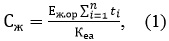 
      мұндағы:
      ti - і-шіжобалықжұмыстыорындаудыңеңбексыйымдылығы, адам-сағ;
      Кеа - жобалау жұмыстарының құнындағы өндірістік персоналдың жалақы үлесін белгілейтін коэффициент. мәні (Кзп) 0,35 қабылданады;
      Еж.ор - Қазақстан Республикасындағы жобалаушылардың орташа сағаттық еңбекақысы, теңге/адам-сағ.
      45. Жобалаушылардың ағымдағы деңгейдегі еңбекақысы (Еж.ор) мынадай формула бойынша айқындалады: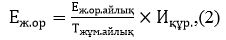 
      мұндағы:
      Е ж.айлық – өткен жылғы "Кәсіптік, ғылыми және техникалық қызмет" экономикалық қызмет түрі бойынша ресми статистикалық ақпарат бойынша орташа айлық жалақының шамасы, Қазақстан Республикасы бойынша орта есеппен, теңге;
      Т жұм.айлық – өткен жылғы өндірістік күнтізбеге сәйкес 40 сағаттық жұмыс аптасы кезіндегі жұмыс уақытының орташа айлық ұзақтығы, сағат;
      Иқұр  – құрылыс үшін құн индексі.
      Ескерту. 45-тармақ жаңа редакцияда - ҚР Индустрия және инфрақұрылымдық даму министрлігінің Құрылыс және тұрғын үй-коммуналдық шаруашылық істері комитеті төрағасының 22.08.2022 № 167-НҚ (алғашқы ресми жарияланған күнінен кейін күнтізбелік он күн өткен соң қолданысқа енгізіледі) бұйрығымен.


      Тапсырыс беруші _______________________________ ұйымның атауы
      Жобалық жұмыстарға жиынтық смета __________________________________________________________ 
      объектінің (кәсіпорынның, ғимараттың, құрылыстың) атауы, жобалау
      сатылары, кезеңі, жобалау жұмыстарының түрі
      Ағымдағы бағаларда жасалды_________ жағдай бойынша _________
      Жиынтық смета бойынша жиыны _______________________________________ 
      (жазбаша сомасы)
      Ұйым басшысы _______________________________________________________ 
      (қолы, аты-жөні, тегі, ұйымның мөрі (болған жағдайда))
      Құрастырды _____________________________________________________ 
      (лауазымы, қолы, аты-жөні, тегі)
      Тексерді _________________________________________________________ 
      (лауазымы, қолы, аты-жөні, тегі)
      Тапсырыс беруші _______________________________ ұйымның атауы
      Жобалық жұмыстарға смета № ____
      _________________________________________________________
      объектінің (кәсіпорынның, ғимараттың, құрылыстың) атауы, жобалау
      сатылары, кезеңі, жобалау жұмыстарының түрі
      Ағымдағы бағаларда жасалды _________ жағдай бойынша
      Смета бойынша жиыны _______________________________________________ 
      (жазбаша сомасы)
      Құрастырды _____________________________________________________ 
      (лауазымы, қолы, аты-жөні, тегі) 
      Тексерді ________________________________________________________ 
      (лауазымы, қолы, аты-жөні, тегі)
      Тапсырыс беруші _______________________________ 
      ұйымның атауы
      Жобалық жұмыстарға
      шығындардың калькуляциясы №
      _______________________________________________________________
      объектінің (кәсіпорынның, ғимараттың, құрылыстың) атауы, жобалау
      сатылары, кезеңі, жобалау жұмыстарының түрі
      Калькуляция бойынша жиыны _________________________________________ 
      (жазбаша сомасы)
      Құрастырды _____________________________________________________ 
      (лауазымы, қолы, аты-жөні, тегі)
      Тексерді ________________________________________________________ 
      (лауазымы, қолы, аты-жөні, тегі) Қазақстан Республикасында құрылыс үшін инженерлік іздестірулердің құнын айқындау жөніндегі нормативтік құжат
      Ескерту. 6-қосымшамен толықтырылды – ҚР Индустрия және инфрақұрылымдық даму министрлігінің Құрылыс және тұрғын үй-коммуналдық шаруашылық істері комитеті төрағасының м.а. 30.07.2020 № 110-НҚ (алғаш ресми жарияланған күнінен кейін он күнтізбелік күн өткен соң қолданысқа енгізіледі) бұйрығымен. Жалпы ережелер
      1. Осы Қазақстан Республикасында құрылыс үшін инженерлік іздестірулердің құнын айқындау жөніндегі нормативтік құжат (бұдан әрі - Нормативтік құжат) Қазақстан Республикасындағы сәулет, қала құрылысы және құрылыс қызметі саласындағы заңнама талаптарына сәйкес әзірленді және құрылысқа мемлекеттік инвестициялар және (немесе) квазимемлекеттік сектор субъектілерінің қаражаты есебінен салынатын объектілер бойынша бағалардың ағымдағы деңгейінде Қазақстан Республикасында құрылыс үшін инженерлік іздестірулердің құнын айқындауға арналған.
      2. Нормативтік құжат Қазақстан Республикасында құрылыс үшін инженерлік ізденістердің құнын анықтау жөніндегі әдістемелік ережелерді қамтиды.
      3. Осы Нормативтік құжатта келесі негізгі ұғымдар пайдаланылады:
      1) ағымдағы бағалар - нақты кезеңге арналған құрылыс үшін инженерлік ізденістердің бағалары;
      2) инженерлік іздестірулердің құны - құрылыс үшін инженерлік іздестірулерді орындау үшін қажетті ақша қаражатының көлемі (сомасы);
      3) құрылысқа арналған инженерлік іздестірулер (бұдан әрі - инженерлік іздестірулер) - оның орындылығы мен орналасқан жерін негіздеуге, жаңаларын жобалау немесе бар объектілерді реконструкциялау үшін қажетті деректерді жинауға мүмкіндік беретін құрылыс ауданының техникалық зерттеулер кешені;
      4) құрылыс қызметі (құрылыс) - жаңа объектілерді салу және (немесе) қолданыстағы объектілерді (ғимараттарды, құрылыстарды және олардың кешендерін, коммуникацияларды), өзгерту (кеңейту, жаңғырту, техникалық қайта жарақтандыру, реконструкциялау, қалпына келтіру, күрделі жөндеу), олармен байланысты технологиялық және инженерлік жабдықтарды монтаждау (бөлшектеу), құрылыс материалдарын, бұйымдары мен конструкцияларын дайындау (өндіру) жолымен өндірістік және өндірістік емес мақсаттағы негізгі қорларды құру, сондай-ақ аяқталмаған объектілер құрылысын консервациялау және өз ресурсын игерген объектілерді кейіннен кәдеге жарату жөніндегі жұмыстарды жүзеге асыру.
      4. Инженерлік іздестіру құнын анықтау келесі әдістермен жүзеге асырылады:
      1) "Құрылыс үшін инженерлік іздестірулерге арналған бағалар жинағын" қолдана отырып жұмыс түрлері бойынша есептеумен (бұдан әрі - нормативтік құн);
      2) іздестіру жұмыстарының еңбек сыйымдылығы негізінде егжей-тегжейлі есеппен. Еңбек сыйымдылығы негізгі өндірістік персоналдың іздестіру жұмыстарын орындауға арналған еңбек шығындарын калькуляциялау жолымен анықталады.
      5. Инженерлік іздестіру құнында қосымша қосылған құн салығы есепке алынады.
      6. Инженерлік іздестірулердің нормативтік құнына қосылмаған және қосымша есептеуді талап етеді:
      1) міндетті келісуге қосымша шешімдер алу жөніндегі жұмыстар;
      2) құжаттаманың міндеттен тыс қосымша санын дайындау(есептік материалдардың төрт данасы және электрондық нұсқасы);
      6. Инженерлік іздестірулердің құнын анықтау үшін негіз болып қызмет етеді:
      1) Тапсырыс берушіден тапсырма (техникалық тапсырма) және бастапқы деректер;
      2) инженерлік іздестіру саласындағы қолданыстағы нормативтер;
      3) құрылыс үшін инженерлік іздестірулерге бағалар жинағы.
      7. Сараптама жұмыстарын жүргізу құны (ведомстводан тыс кешенді сараптама) инженерлік іздестіру құнына кірмейді.
      8. Инженерлік ізденістер салу үшін келесі (алдағы) күнтізбелік жылда (жылдары) жоспарланатын объектілер бойынша инженерлік ізденістердің құны алдағы кезеңдердің көлемдерін құрылыс үшін құн индекстері арқылы индекстеу жолымен іздестіру жұмыстарын орындауды бастау мерзімін ескере отырып, инвестициялардың көлемдерін күнтізбелік жылдар бойынша бөлу арқылы айқындалады.
      Ескерту. 8-тармақ жаңа редакцияда - ҚР Индустрия және инфрақұрылымдық даму министрлігінің Құрылыс және тұрғын үй-коммуналдық шаруашылық істері комитеті төрағасының 22.08.2022 № 167-НҚ (алғашқы ресми жарияланған күнінен кейін күнтізбелік он күн өткен соң қолданысқа енгізіледі) бұйрығымен.


      9. Осы Нормативтік құжатқа сәйкес айқындалған және заңнамада белгіленген тәртіппен ресімделген құрылыс үшін инженерлік іздестірулердің құны тапсырыс берушінің (инвестордың) инженерлік іздестірулерді орындауға қажетті қаражатының лимиті болып табылады.
      10. Инженерлік іздестірудің шарттық бағасы сатып алу саласындағы заңнамаға сәйкес тапсырыс берушінің сметасында белгіленген қаражат лимиті шегінде айқындалады. 2-тарау. Құрылыс үшін инженерлік іздестірулерге арналған сметалық құжаттаманың құрамы мен түрлері
      11. Құрылыс үшін инженерлік іздестіруге сметалық құжаттама құрамына қосылады:
      1) құрылысүшін инженерлік іздестірулерге арналған жиынтық смета;
      2) смета;
      3) шығындардың калькуляциясы (қажет болған жағдайда).
      12. Сметалық құжаттамаға түсіндірме жазба қоса беріледі, онда келтіріледі:
      1) оларға сәйкес сметалық құжаттама әзірленетін, құжаттарға сілтемелер;
      2) өзге де шығындарды жасау үшін негіздеме.
      13. Іздестіру жұмыстарының жалпы құнын анықтау үшін құрылыс құнының жиынтық сметалық есебінің құрамдас бөлігі ретінде 1-Қ нысаны (осы нормативтік құжатқа 1-қосымша) бойынша жиынтық смета жасалады.
      Құрылыс үшін инженерлік іздестірулерге арналған жиынтық смета инженерлік іздестірулер мен калькуляциялардың түрлері бойынша сметадан алынған деректерді шығындардың жеке түрлеріне біріктіреді.
      14. 2-Қ нысаны бойынша смета (осы Нормативтік құжатқа 2-қосымша) Құрылыс үшін инженерлік іздестірулердің бағалар жинағы бойынша жасалады.
      Сметалар іздестіру түрлері бойынша сараланған түрде жасалуға тиіс: инженерлік-геодезиялық, инженерлік-геологиялық (инженерлік-экологиялық), инженерлік-гидрометеорологиялық және т. б.
      15. 3-Қ нысаны бойынша шығындардың калькуляциясы (осы Нормативтік құжатқа 3-қосымша) құрылыс үшін инженерлік іздестірулерге бағалар жинағын пайдалану мүмкін болмаған жағдайда жасалады.
      16. Құрылысүшін инженерлік іздестірулерге арналған жиынтық сметаға тапсырыс беруші ұйымының басшысы қол қояды және ұйым мөрінің таңбасымен расталады.
      17. Егер жұмыстардың жалпы құнын анықтау үшін 2-Қ нысаны бойынша бір ғана сметаны немесе 3-Қ нысаны бойынша шығындардың калькуляциясын жасау жеткілікті болса, онда бұл жағдайларда 1-Қ нысаны бойынша жиынтық смета жасалмайды, ал 2-Қ нысаны бойынша сметаға немесе 3-Қ нысаны бойынша шығындардың калькуляциясына тапсырыс беруші ұйымының басшысы қол қойып, ұйым мөрінің таңбасымен расталуы тиіс. 3-тарау. "Құрылыс үшін инженерлік іздестірулерге бағалар жинағын" қолдана отырып, құрылыс үшін инженерлік іздестірулердің құнын анықтау
      18. Инженерлік іздестірулердің құны "Құрылыс үшін инженерлік іздестірулерге арналған бағалар жинағын" (бұдан әрі - Жинақ) қолдана отырып, жұмыс түрлері бойынша анықталады.
      19. Сәулет, қала құрылысы және құрылыс істері жөніндегі уәкілетті органның шешімі бойынша толықтырулар мен өзгерістер (қажет болған жағдайда) шығарумен, жинақ ағымдағы баға деңгейінде инженерлік ізденістердің құнын есептеуді қамтамасыз ету үшін жыл сайын қалыптасады.
      20. Жинақты заңнамада белгіленген тәртіппен сәулет, қала құрылысы және құрылыс істері жөніндегі уәкілетті орган қолданысқа енгізеді.
      21. Жинақтың бағасы қолданыстағы нормативтік құжаттардың талаптарын ескере отырып, инженерлік іздестіру бойынша далалық және камералдық жұмыстарды жүргізудің құрамы мен қазіргі заманғы технологиясына сәйкес есептелген және осы жұмыстардың құнын анықтау үшін оңтайлы болып табылады.
      22. Қызметкерлеріне іссапар немесе далалық жабдықталым төлеумен далалық жұмыстарының бағасыоларды экспедициялық жағдайларда орындау үшін көзделген.
      23. Қызметкерлерге далалық жабдықталым немесе іссапар ақысын төлемей далалық жұмыстарын жүргізу кезінде бұл жұмыстардың бағаларына 0,85 коэффициенті қолданылады.
      24. Іздеу материалдарын камералдық өңдеу бағасыоларды стационар жағдайында орындау үшін көзделген, қызметкерлерге іссапар немесе далалық жабдықталым төлемсіз.
      25. Экспедициялық жағдайларда іздестіру материалдарын камералдық өңдеуді орындаған кезде қызметкерлерге далалық үлес немесе іссапар ақысы төленіп, осы жұмыстардың бағаларына 1,15 коэффициенті қолданылады.
      26. Бірнеше күрделі факторлар болған кезде және осыған байланысты үлкен бірліктердің бірнеше коэффициенттерін қолданған кезде жалпы арттыру коэффициенті олардың бөлшектік бөліктері мен бірліктерін қосу жолымен анықталады.
      Аз бірліктердің бірнеше коэффициенттері болған жағдайда жалпы төмендету коэффициенті оларды көбейту жолымен анықталады.
      Жалпы арттыру және жалпы төмендету коэффициенттері көбейтіледі.
      27. Осы жинақтың кестелерінде келтірілген жұмыстардың толық емес құрамын орындаған кезде бағаларға жұмыстың еңбек сыйымдылығын азайтуға сәйкес келетін және Тапсырыс берушінің келісімі бойынша қабылданған төмендету коэффициентін қолдану қажет.
      28. Сметаларда инженерлік іздестіру түрлері бойынша далалық, камералдық және зертханалық жұмыстар, олардың экспедициялық жағдайларда немесе стационар жағдайында орындалуын ескере отырып, сондай-ақ далалық лагерь жағдайында орындалатын камералдық және зертханалық жұмыстар бөлінеді.
      29. Жинақтың кестелік бағасымен ескерілмеген шығыстар сметаның "Өзге шығыстар" жеке бөліміне бөлінеді. Оларға жатады:
      1) ішкі Көлік бойынша шығыстар. Ішкі көлік бойынша шығыстар іздестіру жүргізу учаскесі шегінде (яғни іздестіру ұйымы (экспедиция, партия, отряд) орналасқан жерден іздестіру учаскесіне дейін және кері қарай, сондай-ақ тікелей жұмыс учаскесінде іздестіру және жабдықтар мен материалдарды тасымалдау бойынша орындаушы ұйымның шығындарын өтеуді көздейді);
      2) сыртқы көлік бойынша шығыстар. Сыртқы көлік бойынша шығыстар іздеушілердің жол жүруі және іздестіру жабдығы мен материалдарын іздестіруді орындайтын ұйымның тұрақты орналасқан жерінен іздестіру экспедициясы базасына, партиясына немесе отрядқа (немесе іздестіру учаскесіне дейін) дейін және кері қарай тасымалдау жөніндегі орындаушы ұйымның шығындарын өтеуді көздейді;
      3) объектідегі іздестірулерді ұйымдастыру және жою жөніндегі шығыстар. Объектідегі іздестірулерді ұйымдастыру және жою жөніндегі шығыстар жұмыс уақытын жоғалтумен байланысты шығындардың өтемақысын көздейді: қажетті құралдардың, материалдардың, арнайы киімдердің және басқа да материалдық құндылықтардың тізбесі бар өтінім жасау және оларды алу (тапсыру), жабдықтарды, керек-жарақтар мен материалдарды жұмыс орнына орау және жөнелту және іздестіру жұмыстарын орындауды бастау үшін қажетті басқа да дайындық жұмыстары, сондай-ақ машиналарды, жабдықтарды, құрылыстарды бөлшектеу, объектідегі іздестірулерді жоюға байланысты басқа да жұмыстар. 4-тарау. Жобалау жұмыстарының еңбек сыйымдылығы бойынша есептеулер негізінде құрылыс үшін инженерлік іздестірулердің құнын анықтау
      30. Жинақта бағалар келтірілмеген және ұқсастығы бойынша қабылдана алмайтын құрылыс үшін іздестіру жұмыстарының құны, сондай-ақ жинақта көзделмеген қосымша іздестіру жұмыстарының құны іздестіру жұмыстарының еңбек сыйымдылығы бойынша, яғни орындаушылардың (іздестіру ұйымының өндірістік персоналының қызметкерлері) жұмыс уақытының шығындары бойынша жеке есеппен анықталады.
      31. Іздестіру жұмыстарының еңбек сыйымдылығының есептік көрсеткіштері, сондай-ақ іздестіру жұмыстарын орындаушылардың біліктілігі 3-Қ нысаны (осы нормативтік құжатқа 3-қосымша) бойынша орындалатын құрылысқа арналған іздестіру жұмыстарына арналған шығындардың калькуляциясын дайындау үшін бастапқы негіз болып табылады.
      32. Іздестіру жұмыстарының еңбек сыйымдылығы бойынша есептеулер негізінде іздестіру жұмыстарының құны келесі тәртіппен орындалады:
      1) инженерлік іздестірудің технологиялық процесіне сәйкес орындауға жоспарланған іздестіру жұмыстарының тізбесі қалыптастырылады;
      2) орындаушылардың біліктілік және сандық құрамы белгіленеді;
      3) алынған еңбек сыйымдылығы көрсеткіштерінің негізінде іздестіру жұмыстарының құны есептеледі.
      33. Инженерлік іздестіру процесіне енгізілетін жұмыстардың тізбесі оңтайландырылған құрамда және оларды орындаудың ұтымды технологиялық реттілігімен ұсынылады. Жұмыстың әрбір түрі үшін оны орындау күрделілігіне қарай тиісті біліктілігі бар орындаушы - маманды тағайындау қажет.
      34. Мамандардың (орындаушылардың) біліктілігін көрсете отырып, әзірленген іздестіру жұмыстарының тізбесі негізінде әзірленетін процеске енгізілген әрбір жұмыс позициясы үшін еңбек сыйымдылығы анықталады. Жұмыстың еңбек сыйымдылығы "адам-сағаттарда" (бұдан әрі - адам-сағ) өлшенеді.
      35. Іздестіру жұмыстарының еңбек сыйымдылығының көрсеткіштері осы жұмыс түрлерін орындауға іздестіру ұйымдарынан алынған нақты деректерді талдау және математикалық өңдеу жолымен анықталады.
      36. Еңбек сыйымдылығының көрсеткіштерін есептеу негізінде іздестіру жұмыстарының құны (Қіз) келесі формула бойынша анықталады, теңгемен: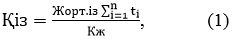 
      мұндағы:
      ti - іздестіру жұмыстарының і-ші түрін орындаудың еңбек сыйымдылығы, адам-сағ;
      Кж - инженерлік іздестірулерге жалпы шығындардағы өндірістік персоналдың жалақы үлесін белгілейтін коэффициент. Мәні (Кж) 0,4 қабылданады;
      Жорт.із - Қазақстан Республикасындағы іздестіру жұмыстарын орындаушылардың еңбегіне орташа сағаттық ақы төлеу, теңге/адам-сағ.
      37. Іздестіру жұмыстарын орындаушылардың еңбегіне орташа сағаттық ақы төлеу (Жорт.із) мынадай формула бойынша анықталады: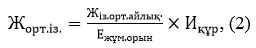 
      мұндағы:
      Жіз.орт.айлық – өткен жылғы "Кәсіптік, ғылыми және техникалық қызмет" экономикалық қызмет түрі бойынша мемлекеттік статистика саласындағы уәкілетті органның деректері бойынша орташа айлық жалақының шамасы, Қазақстан Республикасы бойынша орта есеппен, теңге;
      Ежұм.орын – өткен жылғы өндірістік күнтізбеге сәйкес 40 сағаттық жұмыс аптасында жұмыс уақытының орташа айлық ұзақтығы, сағат;
      Иқұр – құрылыс үшін құн индексі.
      Ескерту. 37-тармақ жаңа редакцияда - ҚР Индустрия және инфрақұрылымдық даму министрлігінің Құрылыс және тұрғын үй-коммуналдық шаруашылық істері комитеті төрағасының 22.08.2022 № 167-НҚ (алғашқы ресми жарияланған күнінен кейін күнтізбелік он күн өткен соң қолданысқа енгізіледі) бұйрығымен.


      Тапсырыс беруші _________________________________________________ 
      ұйымның атауы
      Құрылыс үшін инженерлік іздестірулерге жиынтық смета
      __________________________________________________________
      объектінің (кәсіпорынның, ғимараттың, құрылыстың) атауы, жобалау
      сатылары, кезеңдері, іздестіру жұмыстарының түрлері
      _________ жағдай бойынша ағымдағы бағаларда жасалды
      Жиынтық смета бойынша жиыны _______________________________________ 
      (сомасы жазумен)
      Ұйым басшысы _______________________________________________________ 
      (қолы, аты-жөні, тегі, ұйымның мөрі (болған кезде))
      Құрастырды _____________________________________________________ 
      (лауазымы, қолы, аты-жөні, тегі)
      Тексерді ________________________________________________________ 
      (лауазымы, қолы, аты-жөні, тегі)
      Тапсырыс беруші _________________________________________________ 
      ұйымның атауы
      №____смета
      __________________________________________________________
      объектінің (кәсіпорынның, ғимараттың, құрылыстың) атауы, жобалау
      сатылары, кезеңдері, іздестіру жұмыстарының түрлері
      Смета бойынша жиыны ________________________________________________ 
      (сомасы жазумен)
      Құрастырды _____________________________________________________ 
      (лауазымы, қолы, аты-жөні, тегі)
      Тексерді _________________________________________________________ 
      (лауазымы, қолы, аты-жөні, тегі)
      Тапсырыс беруші _________________________________________________ 
      ұйымның атауы
      Инженерлік ізденістерге
      № ____ шығындардың калькуляциясы
      __________________________________________________________
      объектінің (кәсіпорынның, ғимараттың, құрылыстың) атауы, жобалау
      сатылары, кезеңдері, іздестіру жұмыстарының түрлері
      Калькуляция бойынша жиыны __________________________________________ 
      (сомасы жазумен)
      Құрастырды _____________________________________________________ 
      (лауазымы, қолы, аты-жөні, тегі)
      Тексерді ________________________________________________________ 
      (лауазымы, қолы, аты-жөні, тегі) Сметалық құжаттамаға деректерді құрылымдық-технологиялық топтастыру жөніндегі нормативтік құжат
      Ескерту. 7-қосымшамен толықтырылды – ҚР Индустрия және инфрақұрылымдық даму министрлігінің Құрылыс және тұрғын үй-коммуналдық шаруашылық істері комитеті төрағасының м.а. 30.07.2020 № 110-НҚ (алғаш ресми жарияланған күнінен кейін он күнтізбелік күн өткен соң қолданысқа енгізіледі) бұйрығымен. 1-тарау. Жалпы ережелер
      1. Осы Қазақстан Республикасындағы құрылыстың сметалық құнын анықтау жөніндегі осы нормативтік құжат (бұдан әрі - Нормативтік құжат) "Қазақстан Республикасындағы сәулет, қала құрылысы және құрылыс қызметі туралы" Қазақстан Республикасының 2001 жылғы 16 шілдедегі № 242 Заңының 20-бабы, 6-2) тармақшасына сәйкес әзірленді және құрылысқа мемлекеттік инвестициялар және квазимемлекеттік сектор субъектілерінің қаражаты есебінен салынатын объектілер бойынша жобалау алдындағы, жобалау (жобалау-сметалық) құжаттамасын әзірлеу кезінде құрылыстың сметалық құнын анықтауға арналған.
      2. Осы Нормативтік құжат жобалау-технологиялық блоктарға (бұдан әрі -ЖТБ) немесе бөлімдерге жергілікті сметаларда (жергілікті сметалық есептерде) шығындарды конструктивтік - технологиялық топтастыру жөніндегі негізгі қағидаттар мен ережелерді қамтиды.
      3. Осы Нормативтік құжатта мынадай негізгі ұғымдар пайдаланылады:
      1) ғимарат - функционалдық мақсатына қарай, адамдардың тұруы немесе болуы, өндірістік процестерді орындау, сондай-ақ материалдық құндылықтарды орналастыру және сақтау үшін пайдаланылатын, міндетті түрде жер үсті тұйық көлемді құрайтын, тіреу және қоршау конструкцияларынан тұратын жасанды құрылыс.Ғимараттың жерасты бөлігі болуы мүмкін.
      2) жұмыстардың технологиялық жиынтығы- барлық пайдаланылған құрылыс технологиялары ұқсас болып табылатын жұмыстардан, материалдардан, конструкциялардан, бұйымдар мен жабдықтардан алынатын агрегат (жиынтық), барлық жұмыстарды бір орындаушы үздіксіз уақыт кезеңінде орындайды;
      3) құрылыс - табиғи немесе жасанды кеңістік шекаралары бар және өндірістік процестерді орындауға, материалдық құндылықтарды орналастыруға және сақтауға немесе адамдардың, жүктердің уақытша болуына (орын ауыстыруына), сондай-ақ жабдықтарды немесе коммуникацияларды орналастыруға (төсеуге, жүргізуге) арналған жасанды жасалған көлемді, жазық немесе желілік объект (жерүсті, суүсті және (немесе) жерасты, суасты). Құрылыстың көркемдік-эстетикалық, сәндік-қолданбалы немесе мемориалдық мақсаты да болуы мүмкін;
      4) құрылыс конструкциялары - көтергіш, қоршау не біріктірілген (көтергіш және қоршау) функцияларды орындайтын ғимараттар мен құрылыстардың элементтері;
      5) конструктивтік элементтер - ғимараттарды (құрылыстарды) топтастыру жұмыстарының технологиялық жүйелілігіне сәйкес келетін және құрылыстың жекелеген түрлерінің ерекше ерекшеліктерін ескеретін бөліктерге шартты бөлу;
      6) жергілікті сметалар - жұмыс жобасын, жұмыс құжаттамасын (жұмыс сызбаларын) әзірлеу кезінде анықталған көлемдер негізінде жұмыстар мен ғимараттар мен құрылыстар бойынша немесе жалпы алаңдық жұмыстар бойынша шығындардың жекелеген түрлеріне жасалатын бастапқы сметалық құжаттар;
      7) жергілікті сметалық есептеулер - әдетте жобалау алдындағы кезеңде немесе құны ірілендірілген көрсеткіштер (ірілендірілген сметалық нормалар мен бағалар) немесе ұқсас объектілер бойынша Ж (жоба) сатысында жасалатын, сондай-ақ жұмыс көлемі мен шығын мөлшері түпкілікті анықталмаған және жұмыс құжаттамасы негізінде нақтылауға жататын жағдайларда жұмыстардың және шығындардың жекелеген түрлері бойынша бастапқы сметалық құжаттама;
      4. ЖТБ немесе жергілікті сметалардағы (жергілікті сметалық есептердегі) бөлімдерге деректерді топтастыру кезінде неғұрлым жиі қолданылатын ұғымдар, терминдер, анықтамалар осы Нормативтік құжатқа 2-қосымшада келтірілген. 2-тарау. Сметалық құжаттамадағы деректердің конструктивтік-технологиялық топтамасына қойылатын негізгі талаптар
      5. Құрылыстың сметалық құнын анықтау кезінде жобалау-технологиялық блоктарға немесе сметалық құжаттамадағы бөлімдерге деректерді топтастыруға қойылатын негізгі талаптар мыналар болып табылады:
      1) жүйелілік;
      2) иерархиялық бағыныштылық (ірі объектілерді неғұрлым ұсақ объектілерге бөлшектеу);
      3) әмбебаптылық.
      6. Жергілікті сметалық есептерде (сметаларда) бөлімдерге немесе ЖТБ деректерді топтастыру ғимараттың (құрылыстың) жекелеген конструктивтік (инженерлік) элементтері, жұмыстардың технологиялық дәйектілігіне сәйкес және құрылыстың жекелеген түрлерінің ерекше ерекшеліктерін ескере отырып, жұмыс түрлері мен инфрақұрылым компоненттері бойынша жүргізіледі.
      Жұмыстардың түрлері бойынша бөлімдерге немесе жобалау-технологиялық блоктарға деректерді топтау Қазақстан Республикасы Ұлттық экономика министрінің 2015 жылғы 19 наурыздағы № 231 бұйрығымен бекітілген (Нормативтік құқықтық актілерді мемлекеттік тіркеу тізілімінде № 10766 болып тіркелген) "Құрылыс-монтаждау жұмыстары құрамындағы жұмыстар (қызметтер) түрлерінің тізбесіне" (бұдан әрі - Жұмыс түрлерінің тізбесі) сәйкес жүргізілді.
      7. Жергілікті сметаны (жергілікті сметалық есепті) жасау үшін Құрылыстағы жобалық құжаттама жүйесінің (бұдан әрі -ҚЖҚЖ) талаптарына сәйкес орындалған жобаның бөлімдері бойынша жұмыс сызбалары, ерекшеліктері, жұмыс көлемдерінің ведомостары негіз болып табылады.
      8. ЖТБ немесе жергілікті сметаның (жергілікті сметалық есептің) бөлімі біртекті құрылыс-монтаждау жұмыстарының жиынтығын біріктіреді. ЖТБ немесе бөлім кіші бөлімдерге бөлінуі мүмкін.
      9. Жергілікті сметалар (жергілікті сметалық есептеулер) жұмыс түрлері бойынша жобаның әрбір бөліміне жеке жасалады.
      10. Жергілікті сметада мәліметтерді топтастыру (жергілікті сметалық есептеулер) кесте түрінде жұмыстардың технологиялық жиынтығы осы Нормативтік құжаттың 1-қосымшасында (бұдан әрі - кесте) келтірілген.
      Жергілікті сметалардың атауы (жергілікті сметалық есептеулер) кестенің 3-бағанына сәйкес қабылданады.
      Жобаны әзірлеу кезінде қажет болған жағдайда атауы кестенің 3- бағанында санамаланбаған басқа да жергілікті сметалар (жергілікті сметалық есептеулер) жасалады. Сонымен бірге нөмірлеу объектінің мақсатын ескере отырып, құрылыс құнының сметалық есебінің тарауына сәйкес қолданылады.
      11. Кестеде көрсетілмеген құрылыс құнының сметалық есебінің тарауларына тараулардың атауына сәйкес объектілер бойынша сметалар енгізіледі.
      12. Объектілерді, жұмыстар мен шығындарды тараулар ішінде бөлу осы Нормативтік құжаттың ережелерін ескере отырып, құрылыс құнының сметалық есебінің тиісті сала үшін қалыптасқан номенклатурасына сәйкес жүргізіледі. Әрқайсысының бірнеше объектілері бар аяқталған өндірістердің немесе кешендердің бірнеше түрі болған кезде тараудың ішінде атауы өндірістердің (кешендердің) атауына сәйкес келетін бөлімдер бойынша топтастыру жүзеге асырылуы мүмкін. Жұмыстардың технологиялық жиынтықтары бойынша жергілікті сметаларда (жергілікті сметалық есептерде) деректерді топтау  Пилоттық жобаны іске асыру шеңберінде құрылыстың сметалық құнын айқындау жөніндегі нормативтік құжат
      Ескерту. 8-қосымшамен толықтырылды – ҚР Индустрия және инфрақұрылымдық даму министрлігінің Құрылыс және тұрғын үй-коммуналдық шаруашылық істері комитеті төрағасының м.а. 30.07.2020 № 110-НҚ (алғаш ресми жарияланған күнінен кейін он күнтізбелік күн өткен соң қолданысқа енгізіледі) бұйрығымен. 1-тарау. Жалпы ережелер
      1. Осы Пилоттық жобаны іске асыру шеңберінде құрылыстың сметалық құнын анықтау жөніндегі Нормативтік құжат (бұдан әрі - Нормативтік құжат) "Қазақстан Республикасындағы сәулет, қала құрылысы және құрылыс қызметі туралы" Қазақстан Республикасының 2001 жылғы 16 шілдедегі № 242 Заңының 20-бабы, 6-2) тармақшасына сәйкес әзірленді.
      Нормативтік құжат мемлекеттік инвестициялар есебінен немесе квазимемлекеттік сектор субъектілерінің қаражаты есебінен Қазақстан Республикасының Нұр-сұлтан қаласында, Жамбыл және Солтүстік Қазақстан облыстарында денсаулық сақтау, білім беру, тұрғын үй құрылысы салаларында объектілер салу жөніндегі инвестициялық пилоттық жобалар бойынша жобалау алдындағы, жобалау (жобалау-сметалық) құжаттамасын (бұдан әрі - пилоттық жоба) әзірлеу кезінде құрылыстың сметалық құнын анықтауға арналған.
      2. Мемлекеттік инвестициялық жобаларды іске асыру механизмін оңтайландыру және жетілдіру мақсатында тапсырыс берушілер (құрылыс салушылар) дайын құрылыс өнімін құрудың бірыңғай үздіксіз кешенді процесі ретінде пилоттық жобаларды іске асыруды жүзеге асырады (жобалау - құрылыс және монтаждау жұмыстарын орындау, құрылысты жабдықпен жинақтауды қоса алғанда - объектіні пайдалануға беру).
      Пилоттық жобалардың тізбесі, сонымен қатар пилоттық жобаларды іске асыруды жүзеге асыру аумағы (учаскесі) және (немесе) өңірі, пилоттық жобаларды іске асыру (енгізу) қағидалары мен мерзімдері өңірлік даму бағдарламаларымен анықталады.
      3. Осы Нормативтік құжатта мынадай негізгі ұғымдар пайдаланылады:
      1) алып тасталды - ҚР Индустрия және инфрақұрылымдық даму министрлігінің Құрылыс және тұрғын үй-коммуналдық шаруашылық істері комитеті төрағасының 22.08.2022 № 167-НҚ (алғашқы ресми жарияланған күнінен кейін күнтізбелік он күн өткен соң қолданысқа енгізіледі) бұйрығымен.


      2) ұқсас-объект - өзінің функционалдық мақсаты мен техникалық сипаттамалары бойынша жобаланатын объектімен ұқсас (салыстырмалы) және үлгі ретінде неғұрлым тиімді техникалық-экономикалық көрсеткіштері бар объект, сондай-ақ, үлгі жоба бойынша жобаланған және іске асырылған. Ұқсас объектінің жобалау-сметалық құжаттамасында ведомстводан тыс кешенді сараптаманың оң қорытындысы бар;
      3) пилоттық жоба - орындылығын, талап етілетін уақытты, шығындарды, жанама құбылыстардың болуын немесе болмауын бағалау және алынған әсердің мөлшерін бағалау мақсатында жүзеге асырылатын жоба;
      4) жоба - жеке және заңды тұлғалардың сәулет, қала құрылысы және құрылыс құжаттамасы (сызбалар, графикалық және мәтіндік материалдар, инженерлік және сметалық есептеулер), оның ішінде құрылыстың техникалық-экономикалық негіздемесі және (немесе) ойдың мәнін және оны іс жүзінде іске асыру мүмкіндігін ашатын жобалау-сметалық құжаттама нысанында ұсынылған, адамның тіршілік етуі мен өмір сүруінің қажетті жағдайларын қамтамасыз ету жөніндегі ниеті;
      5) жобалау алдындағы құжаттама - қала құрылысы, сәулет жобаларын, құрылыс жобасын әзірлеудің алдындағы және бағдарламаларды, есептерді, құрылыстың техникалық-экономикалық негіздемесін, техникалық-экономикалық есептеулерді, ғылыми зерттеулер мен инженерлік іздестірулердің нәтижелерін, технологиялық және конструктивтік есептерді, эскиздерді, макеттерді, өлшемдерді және объектілерді тексеру нәтижелерін, сонымен қатар жобалау құжаттамасын әзірлеу және жобаларды кейіннен іске асыру туралы шешімдер қабылдау үшін қажетті басқа да бастапқы деректер мен материалдарды қамтитын құжаттама;
      6) жобалау (жобалау-сметалық) құжаттамасы - көлемдік-жоспарлау, конструктивтік, технологиялық, инженерлік, табиғат қорғау , экономикалық және басқа да шешімдерді, сондай-ақ құрылысты ұйымдастыру мен жүргізуге, аумақты инженерлік дайындауға, абаттандыруға арналған сметалық есептерді қамтитын құжаттама;
      7) тапсырыс берушінің (инвестордың, құрылыс салушының , бюджеттік бағдарламалар әкімшісінің) сметасы - мемлекеттік сметалық нормативтер негізінде жасалатын, инвестициялық қызметті жоспарлауға және объектіні салу үшін тапсырыс берушінің қаражат лимитін анықтауға, сондай-ақ құрылыстағы жұмыстар мен қызметтерді сатып алуды жүргізуге арналған сметалық құжаттама;
      8) мердігердің сметасы (оферта) - мердігерлік жұмыстар мен қызметтерді сатып алу жөніндегі конкурстарға қатысу үшін өзінің ұйымдастыру-технологиялық мүмкіндігін ескере отырып, мердігердің конкурстық ұсынысы құрамындағы сметалық құжаттама;
      9) құрылыстың сметалық құны - сомасы жобалық материалдар мен сметалық-нормативтік база негізінде анықталатын объектінің құрылысын жүзеге асыру үшін қажетті ақша;
      10) құнның ірілендірілген көрсеткіштері - объектілердің қуат көрсеткішінің өлшем бірлігіне ғимараттар мен құрылыстар құрылысы құнының ірілендірілген көрсеткіштері (жалпы ғимаратқа немесе құрылысқа, ғимараттың құрылыс көлемінің 1м3-ке, ғимараттың пайдалы алаңының 1м2-қа, құрылыстың 1м3 сыйымдылығына (резервуарға, тұндырғышқа, бассейнге және т. б.), желілік құрылыстың 1 км ұзындығына (электр беру желілері, автомобиль жолдары, құбыржолдар, электрмен жабдықтау және байланыс кабельдері), ғимараттың, құрылыстың функционалдық мақсатын ескеретін басқа да техникалық сипаттамаларға), конструктивтер мен жұмыс түрлерінің сметалық құнының ірілендірілген көрсеткіштері.
      Ескерту. 3-тармаққа өзгеріс енгізілді - ҚР Индустрия және инфрақұрылымдық даму министрлігінің Құрылыс және тұрғын үй-коммуналдық шаруашылық істері комитеті төрағасының 22.08.2022 № 167-НҚ (алғашқы ресми жарияланған күнінен кейін күнтізбелік он күн өткен соң қолданысқа енгізіледі) бұйрығымен.


      4. Осы Нормативтік құжатта пайдаланылатын басқа да ұғымдар Қазақстан Республикасының қолданыстағы заңнамасына сәйкес, сондай-ақ Қазақстан Республикасындағы құрылыстың сметалық құнын анықтау жөніндегі нормативтік құжатқа (осы бұйрыққа 1-қосымша) сәйкес қолданылады.
      5. Осы Нормативтік құжат құрылыстың сметалық құнын анықтау үшін нормативтік негіз болып табылады және пилоттық жобаларды іске асыру шеңберінде құрылыстағы баға белгілеу және объектілер құрылысына сметалар (сметалық есептер) жасау жөніндегі негізгі қағидаттар мен ережелерді қамтиды.
      6. Осы Нормативтік құжаттың ережелері ағымдағы бағаларда құрылыс құнын анықтау жөніндегі қолданыстағы сметалық-нормативтік база негізінде жасалды. 2-тарау. Құрылыстағы баға белгілеу әдістемесінің негізгі талаптары мен шарттары
      7. Баға белгілеу және объектілер құрылысының сметалық құнын анықтау рәсімдеріне қойылатын негізгі талаптар шынайылық, ашықтық, жеделдік, әмбебаптық болып табылады.
      8. Құрылыстың сметалық құны жобалауға арналған тапсырма және тапсырыс берушінің басқа да бастапқы деректері, жобалау (жобалау-сметалық) құжаттамасы мен сметалық нормативтер негізінде анықталады.
      9. Жобаланатын объект құрылысының сметалық құны жобаны ведомстводан тыс кешенді сараптама жүргізу үшін сараптама ұйымына ұсынылған күні қолданыста болатын ағымдағы бағаларда қалыптастырылады.
      10. Құрылысы алдағы (келесі) күнтізбелік жылда (жылдары) жоспарланатын объектілер бойынша құрылыстың сметалық құны құрылыстағы нормативтік ұзақтығы мен бітеу нормаларына сәйкес инвестициялардың көлемдерін күнтізбелік жылдар бойынша бөлу және құрылыс үшін құн индекстері арқылы алдағы кезеңдер көлемдерін индекстеу арқылы айқындалады.
      Ескерту. 10-тармақ жаңа редакцияда - ҚР Индустрия және инфрақұрылымдық даму министрлігінің Құрылыс және тұрғын үй-коммуналдық шаруашылық істері комитеті төрағасының 22.08.2022 № 167-НҚ (алғашқы ресми жарияланған күнінен кейін күнтізбелік он күн өткен соң қолданысқа енгізіледі) бұйрығымен.


      11. Сараптама жасау ұйымына жобаны ұсынар алдында құрылыстың сметалық құнын тапсырыс беруші келіседі. Тапсырыс берушінің (оның деректемелерін көрсете отыра) Қазақстан Республикасы Ұлттық экономика министрінің 2015 жылғы 1 сәуірдегі № 299 бұйрығымеен бекітілген Қаржыландыру көздеріне қарамастан, жаңа үйлер мен ғимараттарды, олардың кешендерін, инженерлік және көлік коммуникацияларын салуға, сондай-ақ бұрыннан барын өзгертуге (реконструкциялауға, кеңейтуге, техникалық қайта жарақтандыруға, жаңғыртуға және күрделі жөндеуге) арналған техникалық-экономикалық негіздемелерге және жобалау-сметалық құжаттамаға ведомстводан тыс кешенді сараптама жүргізу қағидаларына (Нормативтік құқықтық актілерді мемлекеттік тіркеу тізілімінде 2015 жылы 15 сәуірде № 10722 тіркелген) сәйкес сараптама жасау ұйымына белгіленген тәртіппен ұсынылған ведомостводан тыс кешенді сараптама жүргізуге өтінімі келісу болып табылады.
      12. Жобалау алдындағы құжаттама құрамындағы құрылыстың сметалық құны (бұдан әрі - есептік құны) ғимараттың, құрылыстың функционалдық мақсатын ескеретін (объектілердің, алаңның және т. б. қуат көрсеткіштері) техникалық сипаттамалар көрсеткішінің өлшем бірлігіне ғимараттар мен құрылыстардың құрылысы құнының ірілендірілген көрсеткіштерін пайдалана отырып, осы нормативтік құжатқа сәйкес анықталады.
      Қолданыстағы сметалық-нормативтік базаның ғимараттары мен құрылыстарын салу құнының ірілендірілген көрсеткіштерін қолдана отырып, құрылыс құнының есебі пилоттық жобаны іске асыруға тапсырыс берушінің (инвестордың) қаражат лимитін анықтау кезінде құрылыс құнын бақылау мақсатында күрделі құрылыс объектілеріне инвестицияларды (күрделі салымдарды) жоспарлау (негіздеу) кезеңінде жасалады.
      Ведомстводан тыс кешенді сараптамамен келісілген және тапсырыс беруші бекіткен құрылыстың есептік құны тапсырыс берушінің (инвестордың) пилоттық жобаны іске асыруға арналған қаражат лимитін айқындау үшін негіз болып табылады.
      13. Жобалау сатысындағы құрылыстың сметалық құны конструктивтер мен жұмыс түрлерінің сметалық құнының ірілендірілген көрсеткіштерін, ресурстар шығынының элементтік сметалық нормаларын және құрылыс ресурстарына қолданыстағы сметалық бағалар жинақтарын пайдалана отырып, Қазақстан Республикасындағы құрылыстың сметалық құнын анықтау жөніндегі Нормативтік құжатқа (осы бұйрыққа 1-қосымша) сәйкес анықталады.
      Сметалық құжаттаманы мердігер тапсырыс берушіге PDF форматында электрондық көшірме түрінде және бастапқы деректерді және сметаларды есептеу нәтижелерін ұсынудың әмбебап форматында (KENML форматы) береді. Сметаларды ұсыну форматының сипаттамасы мен мақсаты Қазақстан Республикасы Ұлттық экономика министрлігі Құрылыс, тұрғын үй-коммуналдық шаруашылық істері және жер ресурстарын басқару комитеті Төрағасының 2016 жылғы 21 сәуірдегі № 106-НҚ бұйрығымен бекітілген Мемлекеттік инвестициялардың және квазимемлекеттік сектор субъектілерінің қаражаты есебінен қаржыландырылатын объектілердің құрылысына арналған жоба алдындағы және жобалау (жобалау-сметалық) құжаттамасын сараптамалық ұйымдарға және Бірыңғай мемлекеттік электрондық банкке электрондық-сандық нысандағы техникалық-экономикалық негіздемелерді және жобалау-сметалық құжаттамасын қалыптастыру және ұсыну жөніндегі мемлекеттік нормативінің (Нормативтік құқықтық актілерді мемлекеттік тіркеу тізілімінде № 13736 болып тіркелген) 1-қосымшасында келтірілген.
      Ведомстводан тыс кешенді сараптаманың оң қорытындысын алғаннан кейін құрылыстың сметалық құнын тапсырыс беруші Қазақстан Республикасы Ұлттық экономика министрінің 2015 жылғы 2 сәуірдегі № 304 бұйрығымен бекітілген Бюджет қаражаты және мемлекеттік инвестициялардың өзге де нысандары есебінен объектілерді салуға арналған жобаларды (техникалық-экономикалық негіздемелерді және жобалау-сметалық құжаттаманы) бекіту қағидаларына (Нормативтік құқықтық актілерді мемлекеттік тіркеу тізілімінде 2015 жылы 7 сәуірде № 10632 тіркелген) сәйкес бекітеді.
      14. Мердігерлік шартта белгіленетін құрылыстың шарттық бағасы тапсырыс берушінің (инвестордың) пилоттық жобаны іске асыруға арналған қаражат лимиті шегінде мердігердің оның сметасы (оферті) бойынша жеңіп шыққан баға ұсынысы негізінде жұмыстарды сатып алу нәтижелері бойынша сатып алу саласындағы заңнамаға сәйкес анықталады.
      Шартқа қол қою кезінде тапсырыс беруші мен мердігер сатып алу нәтижелері бойынша шарттың жалпы сомасын анықтайтын және шарттың ажырамас бөлігі болып табылатын шарттық баға ведомосін қалыптастырады және оған қол қояды.
      15. Мердігердің (офертаның) сметасы жобалауға арналған тапсырма және тапсырыс берушінің басқа да бастапқы деректері, сонымен қатар мердігердің еңбекақы төлеу, құрылыс машиналарын пайдалану құны, нақты мәмілелер, қолданыстағы келісімшарттар немесе оларды беруге арналған ұсыныстар бойынша материалдық ресурстардың құны бойынша, үстеме шығындардың нақты деңгейі бойынша деректері негізінде ағымдағы бағаларда жасалады .
      Мердігердің сметасын жасаған кезде жобалауға арналған тапсырмада белгіленген құрылыс материалдарының, бұйымдарының, конструкциялардың, жабдықтардың сапалық және сандық құрамы және құрылыс ресурстарының нормативтік шығындары өзгеріссіз қалады.
      Мердігердің сметасын (офертаны) дайындау кезінде жұмыстардың әлеуетті өнім берушісі (мердігер) өзі құндық жеңілдік ұсынатын ресурстарды дербес таңдайды. Құрамында жиынтық сметалық есептің барлық тараулары бойынша құрылыс объектілері (ғимараттар мен құрылыстар) бар ірі құрылыстарда мердігердің сметасына (офертаға) енгізілген біртекті ресурстар тиісті позициялар бойынша әрбір жергілікті смета бойынша бөлінеді және шарттық бағаны қалыптастыру кезінде ескеріледі.
      16. Шарттың жалпы сомасы жобалау сатысында анықталған құрылыстың сметалық құнынан аспауы тиіс. 3-тарау. Құрылыстың сметалық құнының құрамы мен құрылымы
      17. Инвестициялардың құрылымына және құрылысты жоспарлау мен ұйымдастыру тәртібіне сәйкес құрылыстың сметалық құны мынадай жұмыс түрлері мен шығындар бойынша бөлінеді:
      1) Құрылыс-монтаждау жұмыстары;
      2) жабдыққа, жиһазға және инвентарға арналған шығындар;
      3) басқа шығындар.
      18. Құрылыс-монтаждау жұмыстарының құрамына Қазақстан Республикасы Ұлттық экономика министрінің 2015 жылғы 19 наурыздағы № 231 бұйрығымен бекітілген (Нормативтік құқықтық актілерді мемлекеттік тіркеу тізілімінде № 10766 болып тіркелген) Құрылыс-монтаждау жұмыстары құрамындағы жұмыстар (қызметтер) түрлерінің тізбесіне сәйкес, Қазақстан Республикасындағы құрылыстың сметалық құнын анықтау жөніндегі нормативтік құжаттың талаптарын ескере отырып (осы бұйрыққа 1-қосымша) жұмыстар енгізіледі.
      19. Құрылыс объектісінің жұмыс істеуін қамтамасыз етуге арналған жабдыққа, жиһазға, инвентарға, оның ішінде жеке дайындалуға қойылатын негізгі талаптар тапсырыс беруші бекітетін жобалауға арналған тапсырмамен, сонымен қатар жобаның тиісті бөлімдерін әзірлеу нәтижелері бойынша жобалау процесінде белгіленеді.
      Объектілерді салуға арналған технологиялық жабдықтың, жиһаздың және инвентардың құны орталық мемлекеттік органдар мен олардың ведомстволарының тиісті қызмет саласында жүзеге асыратын техникалық саясат шеңберінде анықталады.
      Технологиялық жабдықты, жиһазды және инвентарды таңдауды тапсырыс беруші алдын ала, жобалау басталғанға дейін немесе жобалау процесінде жобаның сметалық бөлімін әзірлеу басталғанға дейін жүзеге асырады. Технологиялық жабдықтың, жиһаздың және инвентардың құнын тапсырыс беруші жобалауға арналған тапсырмаға бастапқы деректер ретінде ұсынады.
      20. Құрылыс сметаларында ескерілетін жабдықтардың, жиһаз бен инвентардың құнына мыналар жатады:
      1) объект маңындағы қоймаға сатып алу (дайындау) және жеткізу құны:
      монтаждалатын немесе монтаждалмайтын (технологиялық, энергетикалық, көтергіш-көліктік, сорғы-компрессорлық және басқа да жабдықтар) барлық түрлерінің кешендері, электрондық есептеу орталықтарының жабдықтары, зертханалар, әртүрлі мақсаттағы шеберханалар, медициналық кабинеттер;
      бақылау-өлшеу аспаптары, автоматтандыру және байланыс құралдары;
      пайдалануға енгізілетін өндірістердің бастапқы қорына енгізілетін жартылай фабрикаттарды немесе дайын өнімді тасымалдауға арналған арнайы контейнерлер, құрал-саймандар, инвентарлар, штамптар, құрылғылар, керек-жарақтар, қосалқы бөлшектер;
      жатақханаларды, коммуналдық шаруашылық, ағарту, мәдениет, денсаулық сақтау, сауда объектілерін бастапқы жарақтандыру үшін талап етілетін жабдықтар, жиһаздар, инвентарлар, құрал-саймандар және басқа да ішкі жинау заттары;
      қалалар мен басқа да елді мекендерді абаттандыруға жабдықтар, жиһаздар, инвентарлар (көше жиһазы мен инвента, қалалық ортадағы сәндік композициялар және т. б.) және сыртқы жинау заттары;
      2) стандартты емес жабдықтың құны;
      3) шефмонтаждың құны (шефмонтаж жағдайында жеткізілетін жабдықтар үшін).
      21. Басқа шығындар тапсырыс беруші мен мердігердің (мердігерлік жұмыстарға жататын) шығындары болып бөлінеді.
      Мердігер орындайтын басқа да жұмыстар мен шығындар Қазақстан Республикасындағы құрылыстың сметалық құнын анықтау жөніндегі Нормативтік құжатқа 1-қосымшада келтірілген.
      22. Құрылыс-монтаждау жұмыстарының құны және жабдыққа, жиһазға және инвентарға арналған шығындар құрылыс құрамына кіретін жекелеген объектілердің шекарасында анықталады, ал басқа да шығындар құрылыс бойынша тұтастай анықталады. Құрылыстың құрамында жекелеген объектілерді бөлу және олардың шекараларын анықтау құрылысты жоспарлау мен ұйымдастыру үшін құрылыс бойынша сметалық құжаттамадағы шығындарды оңтайлы құрылымдау шарттарына сүйене отырып жүзеге асырылады .
      Қандай да бір ғимараттар мен құрылыстарды жекелеген объектілерге жатқызу кезінде Қазақстан Республикасындағы құрылыстың сметалық құнын анықтау жөніндегі Нормативтік құжаттың талаптарына сәйкес құрылыстың мамандандырылған түрлерінің ерекшеліктері ескеріледі. 4-тарау. Сметалық құжаттаманың құрамы мен түрлері
      23. Сметалық құжаттаманың құрамы әзірленетін жобалау-сметалық құжаттаманың сатысына, объектінің ерекшеліктері мен техникалық күрделілігіне байланысты анықталады.
      Сметалық құжаттамаға енгізіледі:
      1) шығындар жинағы (қажет болған жағдайда);
      2) жиынтық сметалық есеп;
      3) құрылыс құнының сметалық есебі;
      4) объектілік және жергілікті сметалар;
      5) объектілік және жергілікті сметалық есептеулер;
      6) шығындардың жекелеген түрлеріне арналған сметалық есептеулер (қажет болған жағдайда);
      7) іске қосу кешеніне кіретін объектілер құрылысының сметалық құнының ведомосі;
      8) материалдық ресурстар мен жабдықтардың жиынтық ведомостары (құнның ірілендірілген көрсеткіштерін қолдана отырып сметалық құнын анықтау кезінде жасалмайды).
      Сметалық құжаттаманың нысандары Қазақстан Республикасындағы құрылыстың сметалық құнын анықтау жөніндегі Нормативтік құжатқа 2, 3, 4, 5, 6, 7 және 8 қосымшаларда келтірілген (осы бұйрыққа 1-қосымша).
      Сметалық құжаттама нысандары оны белгілі бір ретпен жасауға мүмкіндік береді, жұмыстың (шығынның) түрін білдіретін - объект - іске қосу кешені - құрылыс кезегі - жалпы құрылыс (құрылысы) біртіндеп құрылыстың ұсақ элементтерінен құрылыстың ірі элементтеріне көшу.
      Жоба құрамындағы сметалық құжаттамаға түсіндірме жазба қоса беріледі, онда мынадай мәліметтер келтіріледі:
      1) құрылыс орналасқан аумақтық ауданға сілтеме;
      2) сметалық құжаттама әзірленетін құжаттарға сілтемелер;
      3) басқа да шығындарды жасау үшін негіздеме.
      24. Сметалық құжаттаманың жекелеген түрлері Қазақстан Республикасындағы құрылыстың сметалық құнын анықтау жөніндегі Нормативтік құжатта қарастырылған тәртіппен қолданылады (осы бұйрыққа 1-қосымша).
      25. Сметалық лимитті анықтау үшін қажетті қолданыстағы сметалық-нормативтік базаның ғимараттары мен құрылыстарының және ұқсас объектілердің құрылысы құнының ірілендірілген көрсеткіштерін қолдана отырып сметалық есептеулер, жергілікті сметалық есептеулер сияқты тәртіпте жасалады. Сонымен қатар жергілікті сметалардың нысандары пайдаланылады, бірақ "құрылысшы-жұмысшылардың жалақысы", "машиналарды пайдалану", "машинистердің жалақысы", "материалдар", "үстеме шығындар" сметалық құнын білдіретін бағандар толтырылмайды.
      26. Қолданыстағы сметалық-нормативтік базаның ғимараттары мен құрылыстарын салу құнының ірілендірілген көрсеткіштерін қолдана отырып, құрылыс құнының есебі осы Нормативтік құжатқа 1-қосымшада келтірілген нысан бойынша орындалады. 5-тарау. Сметалық құжаттаманы жасау
      27. Объектінің құрылысына арналған сметалық құжаттама, осы Нормативтік құжатта баяндалған ерекшеліктерді ескере отырып, Қазақстан Республикасындағы Құрылыстың сметалық құнын анықтау жөніндегі нормативтік құжатта (осы бұйрыққа 1-қосымша) көзделген тәртіппен жобалық деректер мен сметалық-нормативтік база негізінде жасалады.
      28. Пилоттық жобаны іске асыруға Тапсырыс беруші (инвестор) қаражатының лимиті тиісті өңірлерде бұрын жобаланған және салынған ұқсас объектілердің орташа құны ретінде анықталады және қолданыстағы сметалық-нормативтік база құнының ірілендірілген көрсеткіштерін (бар болса) қолдана отырып анықталған құрылыстың есептік құнынан аспауы керек.
      29. Күрделі құрылыс объектілеріне инвестицияларды (күрделі салымдарды) жоспарлау (негіздеу) үшін қажетті ақша қаражатына қажеттілікті айқындау кезінде құнның ірілендірілген көрсеткіштерін қолдана отырып, шығындар номенклатурасы құрылыстағы баға белгілеу жөніндегі қолданыстағы нормативтік құжаттарға сәйкес келуі керек.
      30. Жобалау алдындағы құжаттама құрамында құнының ірілендірілген көрсеткіштерін қолдана отырып, сметалық есептеулерді жасау кезінде ағымдағы бағадағы құрылыс құнын есептеу (Ққұр.аб, мың теңге) мынадай формула бойынша орындалады: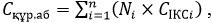 
      мұндағы:
      n - құрылыс (құрылыс кезегі) құрамында салынуы белгіленген объектілердің немесе конструкциялық элементтер мен жұмыс түрлерінің саны;
      Ni - і-ші объектінің қуаты (желілік құрылыстың ұзындығы, ғимараттың, құрылыстың функционалдық мақсатын ескеретін басқа да техникалық сипаттамалар) немесе і-шіконструктив (жұмыс түрі) саны (көлемі);
      СІКСi - і-ші объектінің қуат бірлігіне ғимараттар мен құрылыстардың құрылыс құнының ірілендірілген көрсеткіші немесе ағымдағы баға деңгейіндегі нақты өңір үшін і-шіконструктивтің (жұмыс түрінің) сметалық құнының ірілендірілген көрсеткіші , мың теңге.
      31. Ғимараттар мен құрылыстардың құрылыс құнының ірілендірілген көрсеткіштері (бұдан әрі - ҚҚІК) және конструктивтің сметалық құнының ірілендірілген көрсеткіштері (жұмыс түрі) (бұдан әрі - КСҚ ҚҚІК ) ірілендірілген сметалық нормативтердің тиісті жинақтарында (бұдан әрі - Жинақтар) іріктеледі. ҚҚІК және КСҚ ҚҚІК құрылымы, олардың ерекше ерекшеліктері, сондай-ақ қолдану тәртібі Жинақтардың жалпы ережелері мен техникалық бөліктерінде көрсетілген.
      Жұмыс құнын анықтау кезінде есептерде құрылысқа белгіленген объектінің сипаттамасын ғимараттардың, құрылыстардың, жұмыс түрлерінің және тиісінше ҚҚІК және КСҚ ҚҚІК-де ескерілген шығындардың сипаттамаларымен қажетті салыстыру жасалады.
      Арнайы негіздер мен іргетастардың құрылысы, құрылыс су деңгейін төмендету қажеттілігі және т. б. осындай жағдайлар сияқты, ҚҚІК - де ескерілмеген құрылыстың ауыр гидрологиялық жағдайларына байланысты жағдайларда, жекелеген жұмыс түрлеріне және шығындарға жергілікті сметалық есеп айырысулар жасалады.
      32. Құрылыс-монтаждау жұмыстарының жекелеген конструктивтік элементтері мен түрлерінің сметалық құнының ірілендірілген көрсеткіштері конструктивтердің көлемі туралы жобалық деректер болған кезде сметалық есептерде пайдаланылады.
      КСҚ ҚҚІК қолданған кезде есептерде титулдық уақытша ғимараттар мен құрылыстарды салуға және бөлшектеуге арналған қаражат, қысқы уақытта Құрылыс-монтаждау жұмыстарын жүргізу кезіндегі қосымша шығындар, күтпеген жұмыстар мен мердігерлік жұмыстарға арналған шығындар, техникалық және авторлық қадағалауға арналған қаражат ескеріледі.
      33. Ұқсастықты таңдау кезінде жобаланатын объектінің және ұқсас объектінің сипаттамаларының өндірістік-технологиялық немесе функционалдық мақсаты бойынша, конструктивтік-жоспарлау схемасы бойынша, құрылысты жүзеге асыру жоспарланып отырған аумақтың табиғи және өзге де жағдайларына барынша сәйкестігі қамтамасыз етіледі.
      Жобаланатын объектінің қуаты мен ауданы ұқсас- объектінің қуаты мен ауданына сәйкес келуі тиіс (мәннің рұқсат етілген ауытқуы 10%- дан аспайды).
      Осыған ұқсас объектілердің жұмыс сызбаларына смета деректері бойынша сметалық есептеулер жасау кезінде өлшем бірлігін таңдау ғимараттың (құрылыстың) түріне немесе конструктивтік элементтің түріне (жұмыс түріне) байланысты жүргізіледі.
      Ұқсас - объектілердің құндық көрсеткіштерін қолдана отырып, сметалық есептеулерді жасау кезінде жабдықтардың құны Қазақстан Республикасындағы Құрылыстың сметалық құнын анықтау жөніндегі нормативтік құжатта баяндалған тәртіппен анықталады (осы бұйрыққа 1-қосымша).
      34. Ұқсас- объектінің құны келтірілген өлшем бірлігі,объектінің құрылымдық және көлемдік-жоспарлау ерекшеліктерін барынша шынайы көрсетуі тиіс.
      Ұқсас - объектінің жобаланатын объектіге сәйкестігін талдау процесінде ұқсас - объектінің құндық көрсеткіштеріне конструктивтік және көлемдік-жоспарлау шешімдерінің өзгеруіне байланысты талап етілетін түзетулер енгізіледі, көзделіп отырған технологиялық процеске байланысты ерекшеліктер ескеріледі, сондай-ақ құрылыс ауданы үшін құн деңгейі бойынша түзетулер жасалады.
      35. Сметалық құжаттамасы ресурстық әдіспен әзірленген ұқсас объектілердің құндық көрсеткіштері ағымдағы баға деңгейіне қайта есептей отырып, сметалық есептеулерде қолданылады. Тапсырыс берушінің шешімі бойынша ағымдағы бағаларға көшу келесі тәсілдермен жүзеге асырылады:
      1) ұқсас объектінің сметалық құжаттамасы Қазақстан Республикасының өңірлері бойынша құрылыс ресурстарына ағымдағы деңгейдегі сметалық бағаларды қолдану жолымен қайта есептеледі;
      2) ұқсас объектінің жергілікті сметасының (жергілікті сметаның бөлімі) қорытындысы бойынша үстеме шығыстар мен сметалық пайданы және инженерлік жабдықтың құнын ескере отырып, тікелей шығындар қабылданады және Объектілік (жергілікті) сметалық есептің тиісті жолына позициялармен енгізіледі. Ағымдағы бағаларға көшу құрылыс үшін құн индекстерін қолдану арқылы жүзеге асырылады.
      Ескерту. 35-тармақ жаңа редакцияда - ҚР Индустрия және инфрақұрылымдық даму министрлігінің Құрылыс және тұрғын үй-коммуналдық шаруашылық істері комитеті төрағасының 22.08.2022 № 167-НҚ (алғашқы ресми жарияланған күнінен кейін күнтізбелік он күн өткен соң қолданысқа енгізіледі) бұйрығымен.


      36. Құны ресурстық әдіспен анықталған тиісті ұқсас объектілер болмаған жағдайда құрылыстың есептік құнын құндық көрсеткіштері базистік-индекстік әдіспен анықталған ұқсас объектілердің жобалары бойынша анықтауға жол беріледі.
      Ұқсас объектілер жобаларының Құрылыс-монтаждау жұмыстарының құндық көрсеткіштері мынадай ретпен қолданылады:
      1) ұқсас объектінің жобасынан нормаланбаған және болжанбаған шығындарды есепке алмай үстеме шығыстарды есепке ала отырып, жергілікті сметаның (жергілікті сметаның бөлімі) қорытындысы бойынша тікелей шығындар қабылданады және объектілік (жергілікті) сметалық есептің тиісті жолына позициямен енгізіледі;
      2) құрылыстың сметалық құнының ағымдағы деңгейіне 2001 жылғы бағалардың базалық деңгейінен көшу құрылыс үшін құн индекстерін қолдану арқылы құнның Объектілік (жергілікті) сметалық есебінің позициялары бойынша жүзеге асырылады;
      3) тікелей шығындар мен үстеме шығыстар сомасына құнның Объектілік (жергілікті) сметалық есебінің қорытындысы бойынша осы бұйрыққа 2-қосымшада келтірілген нормалар бойынша сметалық пайда есептеледі.
      Ұқсас объектілердің жобалары бойынша инженерлік жабдықтың сметалық құнының ағымдағы деңгейіне Тапсырыс берушінің шешімі бойынша 2001 жылғы базалық баға деңгейінен көшу осы тармақтың 2) тармақшасында жазылған тәртіппен құрылыс үшін құн индекстерін қолдану жолымен немесе Қазақстан Республикасының өңірлері бойынша құрылыс ресурстарына қолданыстағы сметалық бағаларды қолдану жолымен жүзеге асырылуы мүмкін.
      Ескерту. 36-тармақ жаңа редакцияда - ҚР Индустрия және инфрақұрылымдық даму министрлігінің Құрылыс және тұрғын үй-коммуналдық шаруашылық істері комитеті төрағасының 22.08.2022 № 167-НҚ (алғашқы ресми жарияланған күнінен кейін күнтізбелік он күн өткен соң қолданысқа енгізіледі) бұйрығымен.


      37. Құрылыс құнының есептерінде құрылысқа кіретін жекелеген күрделі құрылыс объектілерін салу құнын бөлу қажет.
      38. Пилоттық жобаны іске асырудың жоспарланған кезеңінің құрылыс ресурстарына баға деңгейін есепке алу осы Нормативтік құжаттың 10- тармағына сәйкес жүргізіледі.
      Құрылыс құнын есептеу құрылыстың нормативтік ұзақтығына және құрылыстың басталуына байланысты жылдар бойынша бөле отырып жүргізіледі. Құрылыстың басталу мерзімін Тапсырыс беруші бастапқы деректердің құрамында немесе сметалық құжаттаманы (құрылыс құнының есебі) жасау кезінде анықталады.
      39. Күрделі құрылыс объектілеріне инвестицияларды (күрделі салымдарды) жоспарлау (негіздеу) кезеңінде ақша қаражатына қажеттілікті айқындау үшін қажетті есептерді жасау кезінде жылдар бойынша бөлу рет-ретімен мынадай тәртіппен жүргізіледі:
      құрылыс, күтпеген жұмыстар құнының сметалық есебінің 1÷9-тарауларына сәйкес келетін шығындардың және мердігерлік жұмыстар үшін шығындардың, жобаны әзірлеу кезеңінде ағымдағы бағадағы техникалық және авторлық қадағалауға арналған қаражаттың жиынтығы көрсетіледі, одан кейін жылдар бойынша бөлу жүргізіледі ("оның ішінде:" құрылыс үшін құн индекстерін ескере отырып, тиісті жылға), бөлу есебімен қорытынды көрсетіледі;
      жобалау-сметалық құжаттаманы әзірлеуге және сараптауға арналған қаражат Қазақстан Республикасында құрылыс үшін жобалау жұмыстарының құнын анықтау жөніндегі нормативтік құжатқа сәйкес құрылысқа арналған жобалау жұмыстарына арналған бағалар жинағының тиісті бөлімдері бойынша анықталады.
      Ескерту. 39-тармақ жаңа редакцияда - ҚР Индустрия және инфрақұрылымдық даму министрлігінің Құрылыс және тұрғын үй-коммуналдық шаруашылық істері комитеті төрағасының 22.08.2022 № 167-НҚ (алғашқы ресми жарияланған күнінен кейін күнтізбелік он күн өткен соң қолданысқа енгізіледі) бұйрығымен.


      40. Жобалау сатысында құрылыс құнының есептеулерін жасау кезінде жылдар бойынша бөлу, жобалау-сметалық құжаттаманы әзірлеуге және сараптауға арналған қаражатты есепке алу, техникалық және авторлық қадағалау Қазақстан Республикасындағы Құрылыстың сметалық құнын анықтау жөніндегі нормативтік құжатқа (осы бұйрыққа 1-қосымша ) сәйкес жүргізіледі.
      41. Заңнамада белгіленген жағдайларда жобаны басқару жөніндегі инжинирингтік қызметтерге арналған қаражат сәулет, қала құрылысы және құрылыс істері жөніндегі уәкілетті орган бекіткен нормативтер бойынша анықталады.
      42. Қосылған құн салығы құрылыс құнының есебіне енгізілетін барлық шығындар сомасынан Қазақстан Республикасының салық заңнамасында белгіленген мөлшерде қабылданады.
      Тапсырысшы _____________________________________ 
      (ұйымның атауы)
      Құрылыс құнын есептеу
      ________________________________________
      (құрылыс атауы)
      20 _ жылғы жағдай бойынша ағымдағы бағаларда жасалды.
      Ұйым басшысы _______________________________________________________ 
      (қолы, аты- жөні, тегі, (бар болса), ұйымның мөрі)
      Құрастырған _____________________________________________________ 
      (лауазымы, қолы, аты- жөні, тегі)
      Тексерген _______________________________________________________
      (лауазымы, қолы, аты- жөні, тегі) Қазақстан Республикасындағы құрылыс объектілерін пайдалануға беру кезінде іске қосу-баптау жұмыстарының сметалық құнын айқындау жөніндегі нормативтік құжат
      Ескерту. 9-қосымшамен толықтырылды – ҚР Индустрия және инфрақұрылымдық даму министрлігінің Құрылыс және тұрғын үй-коммуналдық шаруашылық істері комитеті төрағасының м.а. 30.07.2020 № 110-НҚ (алғаш ресми жарияланған күнінен кейін он күнтізбелік күн өткен соң қолданысқа енгізіледі) бұйрығымен. 1-тарау. Жалпы ережелер
      1. Осы Қазақстан Республикасындағы құрылыс объектілерін пайдалануға беру кезінде іске қосу-баптау жұмыстарының сметалық құнын айқындау жөніндегі нормативтік құжат (бұдан әрі-нормативтік құжат) - (Нормативтік құжат) "Қазақстан Республикасындағы сәулет, қала құрылысы және құрылыс қызметі туралы" Қазақстан Республикасының 2001 жылғы 16 шілдедегі № 242 Заңының 20-бабы, 6-2) тармақшасына сәйкес әзірленді және пайдалануға берілетін жаңа құрылыс объектілерінде, реконструкцияланатын, кеңейтілетін, жаңғыртылатын, техникалық қайта жарақтандырылатын кәсіпорындарда, құрылысқа мемлекеттік инвестициялар және квазимемлекеттік сектор субъектілерінің қаражаты есебінен тұрғызылатын ғимараттар мен құрылыстарда іске қосу-баптау жұмыстарының сметалық құнын айқындауға арналған.
      2. Осы нормативтік құжат құрылыс объектілерін пайдалануға беру кезінде іске қосу-баптау жұмыстарының құнын айқындау үшін нормативтік негіз болып табылады және іске қосу-реттеу жұмыстарына сметалар (сметалық есептеулер) жасау жөніндегі негізгі қағидаттар мен әдістемелік ережелерді қамтиды.
      3. Осы нормативтік құжаттың ережелері ағымдағы бағаларда құрылыс құнын айқындау жөніндегі қолданыстағы сметалық-нормативтік база негізінде салааралық қолданылатын жабдықтар үшін жасалған.
      4. Экономика салаларының құрамында кәсіпорындар мен өндірістердің арнайы технологиялық жабдықтарын іске қосу-баптау жұмыстарының ерекшеліктері тиісті салаға басшылықты жүзеге асыратын Қазақстан Республикасының орталық мемлекеттік органдары бекіткен салалық нормативтік құжаттарда ескеріледі.
      5. Осы нормативтік құжатта мынадай негізгі ұғымдар пайдаланылады:
      1) құрылыс аумағын дайындауға (игеруге) және объектіні пайдалануға беруге арналған жиынтық смета - жер бөлуге, құрылыс аумағын және пайдалану персоналын даярлауға, іске қосу-баптау жұмыстарын жүргізуге және объектіні пайдалануға беруді қамтамасыз ететін жабдықтарды кешенді сынамалауға қажетті қаражат көлемін айқындайтын құжат;
      2) құрылыс объектісі - оған қатысты барлық жайластырылымдары, жабдықтары, жиһаздары, инвентарлары, қосалқы және қосалқы құрылғылары бар, оған іргелес инженерлік желілері және жалпы алаңдық материалдары бар жеке тұрған ғимарат немесе құрылыс немесе жалпы технологиялық немесе өзге де мақсаты бар ғимараттар мен құрылыстардың жиынтығы;
      3) мердігердің сметасы (оферт) - мердігерлік жұмыстар мен қызметтерді сатып алу жөніндегі конкурстарға қатысу үшін өзінің ұйымдастыру-технологиялық мүмкіндігін ескере отырып, мердігердің конкурстық ұсынысы құрамындағы сметалық құжаттама;
      4) объектілер салуға арналған жиынтық сметалық есеп - сәулет, қала құрылысы және құрылыс қызметі саласындағы заңнамада реттелмейтін және құрылыс аумағын дайындауға (игеруге) және объектіні пайдалануға беруге арналған жиынтық сметаға енгізілетін Тапсырыс берушінің (инвестордың) инвестициялық жобаны іске асыруға арналған барлық шығындарына арналған қаражат лимитін қамтитын құжат;;
      5) ресурстық әдіс - құрылыс жобасын іске асыру үшін қажетті шығындар (ресурстар) элементтерінің ағымдағы бағалары мен тарифтерінде калькуляция жолымен құрылыс құнын айқындау әдісі;
      6) сметалық құжаттама-құрылыстың сметалық құнын айқындайтын құрылыс жобасының құрамындағы құжаттама;
      7) сметалық-нормативтік база - материалдарға, бұйымдар мен жабдықтарға сметалық нормалар мен сметалық бағалар жиынтығы;
      8) үстеме шығыстар - іске қосу-баптау ұйымдарының өндірістің жалпы жағдайларын жасауға, оған қызмет көрсетуге, ұйымдастыруға және басқаруға байланысты шығындарын өтеуге, сондай-ақ Қазақстан Республикасының заңнамасында белгіленген, іске қосу-баптау жұмыстарының сметалық құнының басқа да құрамдастары ескерілмеген салықтар мен бюджетке төленетін міндетті төлемдерді төлеуге арналған қаражат сомасы.;
      9) сметалық пайда - іске қосу-баптау жұмыстарының сметалық құнының нормативтік бөлігі болып табылатын, жұмыстардың өзіндік құнына жатпайтын шығыстарды жабуға, мердігерлік ұйымды дамытуға, оның қызметкерлерін қосымша материалдық ынталандыруға арналған қаражат сомасы;
      10) еңбек құнының индексі (ИСТ) - 1 жұмыс істеген сағатқа есептелген жұмыс күшіне арналған шығындар құнының орташа деңгейінің уақытындағы өзгеруін сипаттайтын салыстырмалы көрсеткіш. Талап өткен жылмен салыстырғанда мемлекеттік статистика деректері бойынша қабылданады;
      11) Тапсырыс берушінің (инвестордың, құрылыс салушының, бюджеттік бағдарламалар әкімшісінің) сметасы - мердігерлік жұмыстар мен қызметтерді сатып алу жөніндегі конкурсты өткізу үшін инвестициялық қызметті жоспарлауға және құрылыстың ең жоғары бағасын айқындауға арналған сметалық нормативтер негізінде жасалатын сметалық құжаттама;
      12) Тапсырыс беруші - бюджеттік бағдарламаның әкімшісі немесе квазимемлекеттік сектор субъектісі.
      Осы нормативтік құжатта пайдаланылатын өзге де ұғымдар Қазақстан Республикасының қолданыстағы заңнамасына сәйкес, сондай-ақ Қазақстан Республикасындағы құрылыстың сметалық құнын айқындау жөніндегі нормативтік құжатқа (осы бұйрыққа 1-қосымша) сәйкес қолданылады.
      6. Іске қосу-баптау жұмыстары жеке сынақтарды дайындау және жүргізу кезеңінде және жабдықты кешенді сынау кезеңінде орындалатын жұмыстар кешені болып табылады. Бұл ретте "жабдық" ұғымы объектінің барлық технологиялық жүйесін, яғни жабдықтар мен құбырлардың технологиялық және барлық басқа түрлерінің кешенін, электротехникалық, санитарлық-техникалық құрылғыларды, автоматтандыруды және жобада көзделген басқа да жүйелерді қамтиды.
      7. Жабдықты жеке сынау кезеңінде жүргізілетін іске қосу-баптау жұмыстары кешенді сынау үшін жабдықты қабылдауға дайындау мақсатында жеке машиналарға, механизмдер мен агрегаттарға арналған жұмыс құжаттамасында, стандарттар мен техникалық шарттарда көзделген талаптардың орындалуын қамтамасыз етеді.
      8. Жабдықты кешенді сынау кезеңінде жабдықты кейіннен жүктемемен жұмысқа ауыстыра отырып және жобада көзделген тұрақты технологиялық режимге шығара отырып, жобада көзделген бос жүрісте технологиялық процесте қарастырылған жабдықтың бірлескен өзара байланысты жұмысын тексеру, реттеу және қамтамасыз ету орындалады.
      9. Іске қосу-баптау жұмыстары сметасында ескерілмеуі тиіс:
      - кәсіпорындардың, ғимараттардың, құрылыстардың күрделі құрылысына арналған сметаларда ескерілген жұмыстар мен шығындар;
      - жабдықты тексеруге, оның ақауларын және монтаж ақауларын, құрылыс-монтаж жұмыстарының кемшіліктерін жоюға байланысты және тиісінше жабдықты жеткізушілер, монтаждау және құрылыс ұйымдары-жұмыстарды орындаушылар өтейтін шығындар;
      - жобалау-конструкторлық жұмыстарға арналған шығындар;
      - техникалық қызмет көрсету шығындары;
      - стандарттарда, техникалық материалдарға, техникалық шарттарға, жабдықтарды монтаждау, баптау және пайдалану жөніндегі нұсқаулықтарда көзделмеген жұмыстар;
      - пайдалануға қабылдағаннан кейін кәсіпорындардың жобалық қуаттарын игеру кезеңінде жүзеге асырылатын жөндеу жұмыстары.
      10. Іске қосу-баптау персоналының жалақысы Қазақста Республикасының өңірлері бойынша сметалық тарифтік ставкалардың жинағына сәйкес ағымдағы бағаларда айқындалады.
      11. Монтаждық жұмысшылар мен инженерлік буын жалақысы Қазақстан Республикасының өңірлері бойынша сметалық тарифтік мөлшерлемелер жинағына сәйкес ағымдағы бағаларда есептеледі
      12. Іске қосу-баптау жұмыстарының сметалық құны құрылыс аумағын дайындауға (игеруге) және объектіні пайдалануға беруге арналған жиынтық сметадағы жеке жолмен ескеріледі.
      Өндірістік емес (тұрғын үй-азаматтық) мақсаттағы объектілер бойынша іске қосу-баптау жұмыстарына арналған қаражатты ІІ-бөлімнің "мердігерлік жұмыстардың сметалық құны" 6 және 7-бағандарында аталған объектілердің құрылысына арналған жиынтық сметалық есептің жеке жолымен қосуға жол беріледі.
      13. Өндірістік емес (тұрғын үй-азаматтық) мақсаттағы объектілерді пайдалануға беру кезінде іске қосу-реттеу жұмыстарына арналған Смета заңнамада белгіленген тәртіппен мемлекеттік сараптамадан өтуге және осы объектілерді салуға арналған жобалау (жобалау-сметалық) құжаттамасының құрамында бекітуге жатады.
      14. Өндірістік мақсаттағы объектілерді пайдалануға беру кезінде (оның ішінде пайдалануға беру кезінде өнімнің сынамалы шығарылымы көзделген) құрылыс аумағын дайындауға (игеруге) және объектіні пайдалануға беруге арналған жиынтық смета (оның ішінде іске қосу-баптау жұмыстарына арналған смета) кейіннен салалық уәкілетті мемлекеттік орган Бюджеттік инвестициялық жоба (бұдан әрі - БИЖ) құрамында бекіте отырып, салалық және мемлекеттік сараптамадан өтуге жатады.
      15. Белгіленген тәртіппен бекітілген іске қосу-баптау жұмыстарының сметалық құны кәсіпорынды, ғимараттар мен құрылыстарды пайдалануға бергенге дейін іске қосу-баптау жұмыстарын жүргізудің барлық кезеңіне лимит болып табылады.
      16. Іске қосу-баптау жұмыстарына арналған сметалық құжаттама сатып алу саласындағы заңнамаға сәйкес Тапсырыс берушімен жасалған шарт бойынша жобалау немесе іске қосу-жөндеу ұйымы Тапсырыс берушінің тапсырмасы бойынша әзірленеді. 2-тарау. Сметалық құжаттама түрлері
      17. Іске қосу-баптау жұмыстарының сметалық құнын айқындау үшін мынадай сметалық құжаттама жасалады:
      1) іске қосу-баптау жұмыстары құнының сметалық есебі;
      2) кәсіпорын, ғимарат, ғимарат бойынша іске қосу-баптау жұмыстарының жекелеген түрлеріне арналған жергілікті сметалар;
      3) іске қосу-реттеу жұмыстарына арналған элементтік сметалық нормалар жинақтарында қажетті нормалар болмаған жағдайда жасалатын іске қосу-реттеу жұмыстарына арналған жеке сметалық нормалар;
      4) іске қосу-реттеу жұмыстарын жүргізудің ерекше жағдайларына байланысты мердігерлік іске қосу-реттеу ұйымдарының өзге де шығындарын есептеу.
      18. Іске қосу-баптау жұмыстары құнының сметалық есебі осы нормативтік құжатқа 1-қосымшада келтірілген 1п нысаны бойынша жасалады.
      19. Жергілікті сметалар бастапқы сметалық құжаттар болып табылады және осы нормативтік құжатқа 2-қосымшаға сәйкес 2п-нысан бойынша жұмыс жобасын, жұмыс құжаттамасын (жұмыс сызбаларын) әзірлеу кезінде айқындалған көлемдер негізінде іске қосу-баптау жұмыстарының және ғимараттар мен құрылыстар бойынша шығындардың жекелеген түрлеріне жасалады.
      20. Жергілікті сметалық есептер сондай-ақ осы нормативтік құжатқа 2-қосымшаға сәйкес 2п нысаны бойынша жобаны (жобалау алдындағы құжаттаманы) әзірлеу кезінде анықталған көлемдер негізінде іске қосу-баптау жұмыстарының және ғимараттар мен құрылыстар бойынша шығындардың жекелеген түрлеріне, жұмыс көлемі мен шығындардың мөлшері әлі түпкілікті анықталмаса және нақтылануға жататын жағдайларда жасалады.
      21. Іске қосу-баптау жұмыстарына арналған жеке сметалық нормалар осы нормативтік құжатқа 3-қосымшаға сәйкес 3п нысаны бойынша жасалады.
      22. Сметалық есепке түсіндірме жазба жасалады, онда мынадай деректер келтіріледі:
      1) жобаның техникалық-экономикалық көрсеткіштері;
      2) объектіні пайдалануға беру кезінде іске қосу-баптау жұмыстарына қатысатын ұйымдар туралы мәліметтер;
      3) сметалық құжаттаманың құрамы;
      4) сметалық құжаттаманы жасау үшін қабылданған сметалық нормативтердің тізбесі;
      5) осы объектіні пайдалануға беру кезінде іске қосу-баптау жұмыстарының сметалық құнын айқындау ерекшеліктері;
      6) сметалық құжаттама жасалған баға деңгейі;
      7) осы объектіге тән басқа да мәліметтер. 3-тарау. Сметалық құжаттаманы жасау
      23. Іске қосу-баптау жұмыстарына арналған сметалық құжаттама жобалық деректер мен сметалық-нормативтік база негізінде жасалады, атап айтқанда:
      1) сметалық құжаттаманы әзірлеуге тапсырыс берушінің тапсырмасы;
      2) сызбаларды, электржабдығының және автоматтандыру жүйелерінің принциптік және функционалдық сызбаларын, жабдықтарды сипаттауды қоса алғанда, жобалық құжаттама;
      3) Тапсырыс беруші (инвестор) қабылдаған және жобалау құжаттамасында көзделген, оның ішінде "құрылысты ұйымдастыру" жобасының бөлімінде";
      4) мемлекеттік және салалық сметалық нормативтер, техникалық шарттар, жұмыстарды өндіру және қабылдау жөніндегі техникалық нормативтік құқықтық актілер, жабдықты дайындаушы ұйымдардың техникалық құжаттамасы;
      5) іске қосу кезеңінің ұзақтығы, ведомстволық ережелер мен нұсқаулықтарда белгіленген жабдықтар мен нормативтерді кешенді сынау;
      6) құрылысы аяқталған объектілерді, цехтар мен өндірістерді пайдалануға қабылдаудың салалық қағидалары;
      7) еңбекті қорғау, өнеркәсіптік санитария және өрт қауіпсіздігі бойынша нормативтер;
      8) жұмыс өндірісі жобасының, іске қосу-реттеу жұмыстары мен графиктерді жүргізу бағдарламасының құрылымы.
      24. Қазақстан Республикасының қолданыстағы сметалық-нормативтік базасында сметалық нормалар болмаған жағдайда жеке сметалық нормалар әзірленеді. Жеке сметалық нормалар заңнамада белгіленген тәртіппен әзірленеді, бекітіледі, келісіледі.
      25. Іске қосу-баптау жұмыстарына арналған жеке сметалық нормаларды жобалау, іске қосу-баптау және басқа да мүдделі ұйымдар, оның ішінде жабдықтың (жұмыстардың) тиісті түрлері немесе элементтік сметалық нормалардың жинақтарында олардың аналогтары болмаған жағдайларда, оның ішінде импорттық, стандартталмаған немесе бірлі-жарым дайындалатын жабдықтар үшін Тапсырыс беруші ұйымдар әзірлейді.
      26. Жеке сметалық нормалар барлық күрделі факторлармен жұмыс жүргізудің нақты жағдайларын ескере отырып әзірленеді.
      27. Жеке сметалық нормаларда ескерілетін іске қосу-баптау жұмыстарының құрамы іске қосу-баптау жұмыстарына арналған элементтік сметалық нормалардың жинақтарындағы ережелерге сәйкес болуы тиіс;
      28. Іске қосу-баптау жұмыстарының құрамына енгізілмейді:
      техникалық шарттарға сәйкес оны дайындау немесе монтаждау сатысында өндірілетін жабдықты сынау;
      жабдықты тексеру, жөндеу, тораптар мен механизмдерді ауыстыру және жабдықтың төмен сапасымен, оны дұрыс немесе ұзақ сақтаумен, монтаждау ақауларымен туындаған басқа да жұмыстар;
      29. Іске қосу-баптау жұмыстарын орындаушылар буынының (бригадасының) құрамы қолданыстағы Бірыңғай тарифтік-біліктілік талаптарына сәйкес техника қауіпсіздігі ережесін ескере отырып нормативтік және техникалық құжаттама негізінде белгіленеді.
      30. Іске қосу-баптау персоналының еңбек шығындары еңбек шығындарының нормативтері негізінде қабылдануға, ал олар болмаған кезде еңбекті техникалық нормалау әдістерімен айқындалуға тиіс. Техникалық нормалау әдістерін пайдалану мүмкін болмаған кезде еңбек шығындары сараптамалық бағалау негізінде айқындалады. Сараптамалық бағалау әдісі жеке кезеңдерді орындауға еңбек шығындарын реттеу және сынау жөніндегі білікті мамандар тобының (сарапшылардың) және жалпы осы жабдық бойынша іске қосу-баптау жұмыстарының кешенін бағалауына негізделген.
      31. Құрылыс объектісінің құрамына ұзақ дайындау циклі бар машиналар мен күрделі технологиялық жабдықтар, сондай-ақ жаңа және жаңғыртылған жабдықтар енгізілген кезде дайындаушы ұйымдар (жеткізуші ұйымдар) Тапсырыс берушіге іске қосу-баптау жұмыстарын орындауға арналған жеке сметалық нормаларды жасау үшін жеткілікті осы жабдық бойынша бастапқы деректерді беруге міндетті.
      32. Жеке сметалық нормаларды қолдану кезінде оларға жұмыс жүргізу жағдайларын ескеретін жоғарылататын коэффициенттерді есептеу жүргізілмейді.
      33. Жергілікті сметалар (жергілікті сметалық есептеулер) әзірленетін жобалық құжаттама бойынша қабылданған жобалық шешімдерге сәйкес жасалады.
      34. Іске қосу-баптау жұмыстарына арналған жергілікті сметалар (жергілікті сметалық есептеулер) мердігерлік іске қосу-баптау ұйымдарының мамандануына сәйкес осы жұмыстардың әрбір түріне: электр техникалық құрылғылар, автоматтандырылған басқару жүйелері, желдету жүйелері, технологиялық жабдықтар және т.б. бойынша, жұмыстар жүргізілетін объектілерді бөле отырып, сметалық есептің жеке бөлімдеріне жасалады.
      35. Жергілікті сметаны жасау кезеңінде сметалық нормалар мен жоба бойынша ресурстар бөлу (іріктеу) жүргізіледі. Нормаларда көзделген ресурстар жоба бойынша ресурстармен салыстыруда талданады және синхрондалады.
      36. Жұмыстардың, ресурстардың атаулары, олардың шифрлары, кодтары, өлшем бірліктері сметалық нормативтер жиынтықтарының ұқсас позицияларына сәйкес келтіріледі.
      37. Жұмыс көлемі жабдықтың номенклатурасы бойынша ерекшеліктер, сондай-ақ жобаның жұмыс сызбалары негізінде айқындалады.
      38. Жобалау алдындағы кезеңде сметалық құжаттаманы (техникалық-экономикалық негіздеме) әзірлеу кезінде іске қосу-баптау жұмыстарының құны ұқсас объектілердің деректері негізінде есептеледі.
      39. Іске қосу-жөндеу жұмыстарының сметалық құнын анықтау үшін ұқсас объектілердің құндық деректерін пайдалану кезінде ағымдағы бағаларға көшу құрылыс үшін құн индекстерін қолдану арқылы жүзеге асырылады.
      Ескерту. 39-тармақ жаңа редакцияда - ҚР Индустрия және инфрақұрылымдық даму министрлігінің Құрылыс және тұрғын үй-коммуналдық шаруашылық істері комитеті төрағасының 22.08.2022 № 167-НҚ (алғашқы ресми жарияланған күнінен кейін күнтізбелік он күн өткен соң қолданысқа енгізіледі) бұйрығымен.


      40. Сметалық нормалар нақты құрылыстың және құрылыс көзделген ауданның шарттары үшін, элементтік сметалық нормаларды қолдану жөніндегі нормативтік техникалық құжаттарда және белгіленген тәртіппен бекітілген тиісті жинақтардың техникалық бөлімдерінде қамтылған талаптарды, шарттар мен шектеулерді ескере отырып қабылданады.
      41. Жергілікті сметалар ағымдағы баға деңгейінде жасалады, қолданыстағы элементтік сметалық нормалардың жинақтар негізінде іске қосу-реттеу жұмыстары анықталады.
      42. Жергілікті сметалар (жергілікті сметалық есептеулер) бойынша анықталған іске қосу-баптау жұмыстарының сметалық құны тікелей шығындарды, үстеме шығыстарды, сметалық пайданы, өзге де шығындарды қамтиды.
      43. Іске қосу-реттеу жұмыстарына арналған элементтік сметалық нормалардың жинақтары бойынша анықталатын тікелей шығындарда іске қосу-реттеу персоналының негізгі еңбекақысы ғана ескеріледі.
      Жергілікті сметалар құрамында тікелей шығындарды анықтау кезінде жинақтарды қолдану бойынша Жалпы ережелерде, техникалық бөліктерде және іске қосу жұмыстарына арналған элементтік сметалық нормалардың тиісті жинақтарының бөлімдері мен бөлімдеріне кіріспе нұсқауларда келтірілген жұмыстар өндірісінің шарттарын ескеретін (күрделі жағдайлар, стесненттілік, зиянды еңбек жағдайлары және еңбек өнімділігін төмендететін басқалар) коэффициенттер қолданылады. Сметаларды жасау кезінде осы коэффициенттерді қолдану жобалық деректермен негізделуі тиіс.
      44. Тікелей шығындарда жалақыны есептеу қызметкерлер буынының Нормативтік еңбек шығындары және адам-сағат құны негізінде орындалады.
      45. Мердігерлік ұйымдардың өндірістік жабдықтарын (бақылау-өлшеу аспаптары, сынауға арналған стендтер, электронды-есептеу техникасы және т.б.) пайдалануға байланысты шығындар үстеме шығыстар нормаларының құрамында ескеріледі. Үстеме шығыстар іске қосу-баптау персоналының негізгі жалақысынан осы бұйрыққа 2-қосымшада келтірілген нормалар бойынша және тәртіппен жергілікті сметаларда ескеріледі.
      46. Іске қосу-баптау жұмыстарын орындау үшін қажетті және Тапсырыс беруші өз есебінен қамтамасыз ететін материалдық (энергетикалық) ресурстарға арналған шығындар іске қосу-баптау жұмыстарының сметалық құнына енгізілмейді. Көрсетілген шығындар құрылыс аумағын дайындауға (игеруге) және объектіні пайдалануға беруге арналған жиынтық сметада ескеріледі.
      47. Жергілікті сметаларда (жергілікті сметалық есептеулерде) сметалық пайда осы бұйрыққа 2-қосымшада келтірілген нормалар мен тәртіп бойынша тікелей шығындар мен үстеме шығыстардың жиынтық шамасынан ескеріледі.
      48. Ақауды түзету немесе жұмыстарды жүргізу технологиясынан ауытқу үшін іске қосу-баптау жұмыстарын қайта орындауға арналған шығындар көрсетілген сметаларға енгізілмейді.
      49. Егер іске қосу-баптау жұмыстары жабдықты өндіруші кәсіпорындардың немесе жеткізуші фирмалардың техникалық басшылығымен жүргізілген жағдайда, іске қосу-баптау жұмыстарын орындау үшін қажетті еңбек шығындарына 0,8 коэффициенті қолданылады.
      50. Іске қосу-баптау жұмыстарының сметалық есебі екі бөлімнен тұрады:
      негізгі жұмыстар;
      өзге де шығындар.
      51. Іске қосу-баптау жұмыстары құнының сметалық есебіне барлық жергілікті сметалар, есеп айырысулар және шығындардың жекелеген түрлеріне арналған басқа да бастапқы сметалық құжаттама бойынша қорытындылар жеке жолдармен енгізіледі. Позиция сметалық есебі болуы тиіс сілтеме нөмірі көрсетілген сметалық құжаттар.
      52. "Негізгі жұмыстар" бөліміне жергілікті сметалар негізінде айқындалатын негізгі және қосалқы өндіріс объектілері бойынша іске қосу-баптау жұмыстарының құны енгізіледі.
      53. "Өзге де шығындар" бөліміне іске қосу-баптау жұмыстарына арналған элементтік сметалық нормалар жинағына техникалық бөлімдерде жазылған ережелерге сәйкес нақты құрылыс (объект) бойынша жұмыстардың ерекше жағдайларын ескеретін мердігерлік ұйымдардың шығындары, іске қосу-реттеу ұйымдарының қызметкерлерін іссапарға жіберуге байланысты шығындар, іске қосу-реттеу ұйымдарының қызметкерлерін автомобиль көлігімен тасымалдауға байланысты шығындар, жұмыстарды ұйымдастырудың вахталық әдісін қолдануға байланысты шығындар, жоғары вольтты автодытораторияның және мамандандырылған автомашиналардың жүруіне арналған шығындар кіреді. Өзге де шығындар құрылы ұйымы жобасы бойынша (бұдан әрі - ҚҰЖ) ескеріледі. Сметалық құжаттамада жұмысшыларды құрылысқа іссапарға жіберу шығындарын және жұмыстарды жүргізудің вахталық әдісінің шығындарын бір уақытта қолдануға жол берілмейді.
      54. Іске қосу-реттеу ұйымдарының қызметкерлерін іссапарға жіберуге байланысты шығындар іске қосу-реттеу ұйымы туралы мәліметтер болған кезде сметалық құжаттаманы әзірлеуге тапсырыс берушінің бастапқы деректерінде құрылыс объектісі іске қосу-реттеу ұйымының тұрақты орналасқан аймағынан тыс болған кезде іске қосу-реттеу жұмыстарының сметалық құнына енгізіледі. Орындау кезінде іске қосу-баптау жұмыстарын вахталық әдіспен жұмыстарды өндіру іссапар есептелмейді. Қызметкерлерге төленеді:
      күнтізбелік күндері үшін тәуліктік төлемдер нахождения в командировке;
      белгіленген жерге бару және кері қайту бойынша шығыстар;
      тұрғын үй-жайды жалдау бойынша шығыстар.
      55. Условия и сроки направления в командировки работников сәйкес белгіленеді және Қазақстан Республикасының еңбек заңнамасында.
      56. Іске қосу-реттеу ұйымдарының қызметкерлерін іссапарға жіберуге байланысты шығындар іссапарға жіберілген қызметкерлердің болжамды санына және олардың ПОС-да айқындалған құрылыста болу мерзіміне сүйене отырып жасалатын есеппен айқындалады. ПОС-да іссапарға жіберілген қызметкерлер орындайтын іске қосу-баптау жұмыстарының жоспарланған еңбек сыйымдылығы анықталады. Бұл ретте ескерілуі тиіс ұтымды қызметкерлердің саны мен олардың жұмыс іссапарға жіберуге.
      57. Тапсырыс беруші Қазақстан Республикасының еңбек заңнамасына сәйкес мердігермен іссапар шығындарына есеп айырысуды жүргізеді.
      58. Мердігер ұйымның орналасқан жері құрылыс орналасқан жерден 3 км астам қашықтықта, ал коммуналдық немесе қала маңындағы көлік тасымалдауды қамтамасыз ете алмаған жағдайда, іске қосу-реттеу ұйымдарының қызметкерлерін автомобиль көлігімен тасымалдауға байланысты шығындар сметалық құжаттаманы әзірлеуге тапсырыс берушінің бастапқы деректерінде іске қосу-реттеу ұйымы туралы мәліметтер болған кезде.
      Шығындар тасымалдауға жататын қызметкерлердің санына және іске қосу-баптау жұмыстарының нормативтік ұзақтығына және жобалық қуатты игерудің нормативтік ұзақтығына және өңірлер бойынша жергілікті атқарушы және өкімдік органдар белгілеген жалпы пайдаланымдағы көлікпен тасымалдауға арналған тарифтерді тасымалдау қашықтығының бастапқы деректерінде көзделген "құрылысты ұйымдастыру" жобасы бөлімінің деректері негізінде есептеумен айқындалады.;
      59. Жұмыстарды ұйымдастырудың вахталық әдісін қолдануға байланысты шығындар "құрылысты ұйымдастыру" жобасының бөліміне сәйкес негізделуі және Тапсырыс берушімен келісілуі кезінде енгізіледі және осы бұйрыққа 3-қосымшаға сәйкес құрылысты ұйымдастыру жобасының шешімдеріне байланысты қосымша шығындарды айқындау жөніндегі нормативтік құжатқа сәйкес айқындалады.
      60. Іске қосу-баптау жұмыстарын орындау үшін пайдаланылатын жоғары вольтты автодытаборатория мен мамандандырылған автомашиналардың жүруіне арналған шығындар арнайы автокөліктің шығу пунктінен межелі пунктке дейін және кері жүруіне арналған шығындарды ескеретін сметалық есеппен немесе калькуляциямен анықталады.
      61. Қажет болған жағдайда жергілікті сметаларда (жергілікті сметалық есептерде) нормаланбайтын қосалқы материалдарға арналған шығындар ескеріледі.
      Көрсетілген қосалқы материалдардың құны тапсырыс берушімен келісілген олардың шығысына және тиісті кезеңнің сметалық бағасына сүйене отырып айқындалады.
      62. Іске қосу-баптау жұмыстары құнының сметалық есебі ағымдағы баға деңгейіндегі мердігерлік жұмыстардың (шығындардың, қызметтердің) құнын анықтайды.
      63. Құрылысы алдағы (келесі) күнтізбелік жылда (жылдары) жоспарланатын объектілер бойынша іске қосу-жөндеу жұмыстарының сметалық құны іске қосу кезеңінің ұзақтығына және құрылыс үшін құн индекстері арқылы алдағы кезеңдер көлемдерін индекстеуге сәйкес күнтізбелік жылдар бойынша инвестициялар көлемдерін бөлу арқылы айқындалады.
      Ескерту. 63-тармақ жаңа редакцияда - ҚР Индустрия және инфрақұрылымдық даму министрлігінің Құрылыс және тұрғын үй-коммуналдық шаруашылық істері комитеті төрағасының 22.08.2022 № 167-НҚ (алғашқы ресми жарияланған күнінен кейін күнтізбелік он күн өткен соң қолданысқа енгізіледі) бұйрығымен.


      64. Іске қосу-баптау жұмыстарының құнын сметалық есепте мердігерлік іске қосу-реттеу ұйымдарының кәсіпорында (ғимаратта, құрылыста), оның кезегін немесе іске қосу кешенінде көрсетілген жұмыстарды орындауымен байланысты шығындар ескеріледі.
      65. Іске қосу-баптау жұмыстарына арналған сметалық құжаттаманы жасауға арналған шығындар осы бұйрыққа 5-қосымшаға сәйкес Қазақстан Республикасында құрылыс үшін жобалау жұмыстарының құнын айқындау жөніндегі нормативтік құжатқа сәйкес еңбек шығындарының негізінде айқындалады. Бұл ретте сметаны жасау жөніндегі жұмыстардың құны іске қосу-баптау жұмыстарына жергілікті смета бойынша жұмыстардың толық сметалық құнының 1% - ынан аспауы тиіс. Егер іске қосу-баптау жұмыстарына арналған сметалық құжаттаманы жобалау ұйымы жасаған жағдайда, оны әзірлеуге қажетті қаражат сомасы (көрсетілген жұмыстардың толық сметалық құнының 1% - ынан аспайтын) құрылыс құнының жиынтық сметалық есебінің 6 және 7-бағандарындағы "жобалау" І бөлімінің жеке жолында көздеуге жол беріледі.
      66. Іске қосу-баптау жұмыстары құнының сметалық есебі бойынша қосылған құн салығы ағымдағы бағаларда сметалық есепке енгізілетін барлық шығындар сомасынан Қазақстан Республикасының салық заңнамасында белгіленген мөлшерде қабылданады (4-бағанда ескеріледі).
      67. Құрылыс объектілерін пайдалануға беру кезінде іске қосу-баптау жұмыстарының құны сметалық есеп бойынша қосылған құн салығын ескере отырып, ағымдағы бағалардағы жалпы сметалық құн болып есептеледі.
      Тапсырыс беруші _____________________________________________ 
      (ұйымның атауы)
      Бекітілген Іске қосу-баптау жұмыстары құнының сметалық есебі ________ мың теңге
      оның ішінде:
      қосылған құн салығы ____________ мың теңге
      ________________________________________________________________ 
      (бекіту туралы құжатқа сілтеме))
      "___"_____________ 20__ жауап:
      Іске қосу-баптау жұмыстары құнының сметалық есебі
      ___________________________________________________________________
      (құрылыс атауы))
      20 _ _ ж. ағымдағы бағаларда жасалды.
      Жобалау ұйымының басшысы ______________________________________ 
      қолы (аты-жөні, тегі) 
      Жобаның бас инженері ___________________________________________ 
      қолы (аты-жөні, тегі) 
      Бастығы _________________ бөлім _________________________________ 
      (атауы) Қолы (аты-жөні, тегі))
      Құрылыс атауы ________________________________________________
      Объектінің атауы ________________________________________________
      № Жергілікті смета____
      (Жергілікті сметалық есеп))
      іске қосу-баптау жұмыстарына
      ___________________________________________________
      (жұмыстар мен шығындар атауы))
      Негізі: (спецификация, сызбалар, сызбалар және т. б.).)
      Сметалық құны ____________________________мың теңге
      Нормативтік еңбек сыйымдылығы _____________________мың адам
      20 _ _ ж. ағымдағы бағаларда жасалды.
      Құрады __________________________________________________________ 
      лауазымы, қолы (аты-жөні, тегі))
      Тексердім ________________________________________________________ 
      лауазымы, қолы (аты-жөні, тегі))
      Құрылыс атауы ________________________________________________
      Объектінің атауы _________________________________________________
      Жеке сметалық норма №____
      іске қосу-баптау жұмыстарына
      _______________________________________________________________
      (жабдықтың, жұмыстардың атауы және техникалық сипаттамасы))
      Өлшеуіш _____________
      Негізі: (спецификация, сызбалар, сызбалар және т. б.).)
      Құрады _________________________________________________________ 
      (лауазымы, қолы, аты-жөні, тегі))
      Тексердім _______________________________________________________ 
      (лауазымы, қолы, аты-жөні, тегі))
					© 2012. Қазақстан Республикасы Әділет министрлігінің «Қазақстан Республикасының Заңнама және құқықтық ақпарат институты» ШЖҚ РМК
				
      Қазақстан РеспубликасыИнвестициялар және даму министрлігіҚұрылыс және тұрғынүй-коммуналдық шаруашылықістері комитетінің төрағасы

М. Жайымбетов
Қазақстан Республикасы
Инвестициялар және даму
министрлігінің Құрылыс
және тұрғын үй-коммуналдық
шаруашылық істер комитеті
төрағасының
2017 жылғы 14 қарашадағы
№ 249-нқ бұйрығына
1 қосымшаҚазақстан Республикасындағы
құрылыстың сметалық құнын
айқындау жөніндегі нормативтік
құжатқа
1-қосымша
Р/с №
Тараулардың, жұмыстар мен шығындардың атауы
Қазақстан Республикасы заңнамасының саласын көрсете отырып, ағымдағы бағалардағы өзге жұмыстар мен шығындар құнын айқындау және негіздеу тәсілі
1
2
3
Мердігер орындайтын өзге де шығындар мен жұмыстар
Мердігер орындайтын өзге де шығындар мен жұмыстар
Мердігер орындайтын өзге де шығындар мен жұмыстар
1-тарау. Құрылыс аумағын дайындау
1-тарау. Құрылыс аумағын дайындау
1.1
Ғимараттар мен құрылыстардың негізгі осьтерін бөлу, оларды табиғи жағдайға ауыстыру және пункттер мен белгілермен бекіту жөніндегі шығындар.
Құрылыс үшін инженерлік іздестірулерге бағалар жинағы негізінде анықталады (6 және 7-бағандарда көрсетіледі)
1.2
Құрылыстарды, үйлер мен ғимараттарды, инфрақұрылым объектілерін, үйлер мен ғимараттардың конструктивтік элементтерін, абаттандыру элементтерін және т. б. физикалық бұзуға (бөлшектеуге) байланысты шығындар
Есептеу сметалық шешім (объектіні бұзуға (бөлшектеуге) арналған жоба, бұзу және бөлшектеу жөніндегі жұмыстарды ұйымдастыру жобасы (ЖҰЖ), құрылысты ұйымдастыру жобасы, (ҚҰЖ), құрылыстарды бұзуға арналған актінің, өзге де негіздемелердің негізінде ақаулық ведомость) (4, 6 және 7- бағандарда көрсетіледі) негізінде жүргізіледі.
8-тарау. Уақытша ғимараттар мен құрылыстар
8-тарау. Уақытша ғимараттар мен құрылыстар
8.1
Уақытша ғимараттар мен құрылыстарға арналған қаражат
ҚР ҚШН 8.04-05-2015 сметалық нормалары бойынша немесе ҚҰЖ деректеріне негізделген есеп бойынша анықталады (4, 7-бағандарда көрсетіледі).
8.2
Құрылыс, трасса бойындағы жолдар және т. б. айналасындағы құрылыс алаңынан тыс уақытша кірме жолдарды салуға және күтіп ұстауға арналған қаражат
ҚҰЖ бойынша тиісті негіздеме болған кезде сметалық есеппен ҚР ҚШН 8.04-05-2015 сәйкес анықталады. Құралдар 4, 7-бағандарда көрсетіледі.
9-тарау. Өзге де жұмыстар мен шығындар
9-тарау. Өзге де жұмыстар мен шығындар
9-тарау. Өзге де жұмыстар мен шығындар
9.1
Құрылыстың температуралық аймағының климаттық жағдайларына байланысты құрылыс-монтаждау (жөндеу-құрылыс) жұмыстарын жүргізу кезіндегі қосымша шығындар
Құрылыс, монтаждау және жөндеу-құрылыс жұмыстарына арналған элементтік сметалық нормаларды қолдану жөніндегі жалпы ережелерге сәйкес айқындалады (4 және 7-бағандарда ескеріледі).
9.2
Техниканы жұмылдыру және демобилизациялауға арналған шығындар (машиналар мен тетіктердің машина сағаты құнында ескерілген елді мекен мен құрылыс шегінде қайта көшіруді қоспағанда)
Жергілікті мердігерлік ұйымдардың қуаттарын ұтымды пайдалану шарттарына сүйене отырып, ал олар жеткіліксіз болған жағдайда құрылыс орнына жақын орналасқан өңірлерден ҚҰЖ шешімдеріне сәйкес жергілікті сметалық есеппен анықталады (6 және 7-бағандарда көрсетіледі).
9.3
Құрылыс аяқталғаннан кейін оларды қалпына келтіре отырып, жұмыс істеп тұрған тұрақты және салынып жатқан автомобиль жолдарын күтіп-ұстауға арналған шығындар.
Құрылысты ұйымдастыру жобасы бойынша тиісті негіздеме кезінде жергілікті сметалық есеппен анықталады (4 және 7-бағандарда көрсетіледі).
9.4
Құрылыс және монтаж ұйымдарының қызметкерлерін автомобиль көлігімен тасымалдау жөніндегі шығындар немесе қалалық жолаушылар көлігінің арнайы маршруттарын ұйымдастыру жөніндегі шығыстардың өтемақысы
Құрылысты ұйымдастыру жобасының шешімдеріне байланысты қосымша шығындарды анықтау жөніндегі нормативтік құжатқа сәйкес құрылысты ұйымдастыру жобасының негізінде сметалық есептермен анықталады (6 және 7-бағандарда көрсетіледі)
9.5
Вахталық әдіспен жұмыстарды орындауға байланысты шығындар
Құрылысты ұйымдастыру жобасының шешімдеріне байланысты қосымша шығындарды анықтау жөніндегі нормативтік құжатқа сәйкес құрылысты ұйымдастыру жобасының негізінде сметалық есептермен анықталады. Вахталық жұмысшыларды вахта орнына дейін тасымалдауға және жолда болған кезеңде тәуліктік ақы төлеуге арналған шығындар Қазақстан Республикасы еңбек заңнамасы талаптарының орындалуын ескере отырып, сметалық есептермен анықталады (6 және 7-бағандар бағандарда көрсетіледі)
9.6
Құрылыс, монтаждау және арнайы құрылыс жұмыстарын орындау үшін жұмысшыларды іссапарға жіберуге байланысты шығындар
Құрылысты ұйымдастыру жобасының шешімдеріне байланысты қосымша шығындарды анықтау жөніндегі нормативтік құжатқа сәйкес құрылысты ұйымдастыру жобасының негізінде сметалық есептермен анықталады (6 және 7-бағандарда көрсетіледі)
9.7
Ғимараттар мен құрылыстардың орын ауыстыруына және деформациялануына геодезиялық бақылау жүргізуге
Құрылысты ұйымдастыру жобасының және жұмыстарды жүргізу жобасының негізінде сметалық есеп бойынша, құрылысты ұйымдастыру жобасының шешімдеріне байланысты қосымша шығындарды анықтау жөніндегі нормативтік құжатқа сәйкес (6, 7-бағандарда көрсетіледі)
9.8
Экологиялық апат және радиациялық қатер аймақтарында қосымша еңбекақы төлеуге
Қазақстан Республикасы заңнамасының негізінде анықталады (6, 7-бағандарда көрсетіледі)
9.9
Сметалық нормативтерде ескерілмеген шығындардың жекелеген түрлері, оның ішінде құрылыс қызметінен Қалдықтарды кәдеге жарату мен көмуге арналған қаражат 
Сметалық есептермен ҚҰЖ шешімдері және/немесе басқа да негіздеуші талаптар (заңнамалық, ведомстволық, нормативтік) негізінде анықталады.)Қазақстан Республикасындағы
құрылыстың сметалық құнын
айқындау жөніндегі нормативтік
құжатқа
2-қосымша4-нысан
Р/с №
Нормалардың шифры, ресурс коды
Жұмыстар мен шығындар атауы
Өлшем бірлігі
Саны
Бірлік құны, теңге
Бірлік құны, теңге
Жалпы құны, теңге
Жалпы құны, теңге
Жалпы құны, теңге
Үстеме шығыстар, теңге
Қосымша шығыстар мен сметалық пайданың барлық құны, теңге
Р/с №
Нормалардың шифры, ресурс коды
Жұмыстар мен шығындар атауы
Өлшем бірлігі
Саны
Барлығы
машиналарды пайдалану
Барлығы
машиналарды пайдалану
материалдар
Үстеме шығыстар, теңге
Қосымша шығыстар мен сметалық пайданың барлық құны, теңге
Р/с №
Нормалардың шифры, ресурс коды
Жұмыстар мен шығындар атауы
Өлшем бірлігі
Саны
жұмысшы-құрылысшылардың жалақысы
машинистердің жалақысы
жұмысшы-құрылысшылардың жалақысы
машинистердің жалақысы
жабдықтар, жиһаз, инвентарь
Сметалық пайда, теңге
Қосымша шығыстар мен сметалық пайданың барлық құны, теңге
1
2
3
4
5
6
7
8
9
10
11
12Қазақстан Республикасындағы
құрылыстың сметалық құнын
айқындау жөніндегі нормативтік
құжатқа
3-қосымша3-нысан
Р/с №
Сметалар мен есептеулер нөмірлері
Жұмыстар мен шығындар атауы
Сметалық құны, мың теңге
Сметалық құны, мың теңге
Сметалық құны, мың теңге
Сметалық құны, мың теңге
Нормативтік еңбек сыйымдылығы, мың адам-сағат
Сметалық жалақы, мың теңге
Бірлі-жарым құн көрсеткіштері
Р/с №
Сметалар мен есептеулер нөмірлері
Жұмыстар мен шығындар атауы
құрылыс-монтаждау жұмыстары
жабдықтар, жиһаз, инвентарь
өзге де шығындар
барлығы
Нормативтік еңбек сыйымдылығы, мың адам-сағат
Сметалық жалақы, мың теңге
Бірлі-жарым құн көрсеткіштері
1
2
3
4
5
6
7
8
9
10
Жиыны:
Жиыны:
Жиыны:
Оның ішінде тапсырыс берушінің (анықтамалық) (қажет болған жағдайда) жеткізу жабдығы, жиһазы және инвентаріҚазақстан Республикасындағы
құрылыстың сметалық құнын
айқындау жөніндегі нормативтік
құжатқа
4-қосымша2-нысан
Р/с
№
Сметалар мен есептеулердің нөмірлері, өзге де құжаттар
Тараулардың, объектілердің, жұмыстардың және шығындардың атаулары
Сметалық құны, мың теңге
Сметалық құны, мың теңге
Сметалық құны, мың теңге
Жалпы сметалық құны, мың теңге
Р/с
№
Сметалар мен есептеулердің нөмірлері, өзге де құжаттар
Тараулардың, объектілердің, жұмыстардың және шығындардың атаулары
Құрылыс-монтаждау жұмыстары
Жабдықтар, жиһаз және инвентарь
Басқа да жұмыстар мен шығындар
Жалпы сметалық құны, мың теңге
1
2
3
4
5
6
7
1
1-тарау.
Құрылыс аумағын дайындау
+
+
+
1-тарау бойынша жиыны
+
+
+
2
2-тарау.
Құрылыстың негізгі объектілері
+
+
+
2-тарау бойынша жиыны
+
+
+
3
3-тарау.
Қосалқы және қызмет көрсету мақсатындағы объектілер
+
+
+
3-тарау бойынша жиыны
+
+
+
4
4-тарау.
Энергетикалық шаруашылық объектілері
+
+
+
4-тарау бойынша жиыны
+
+
+
5
5-тарау.
Көлік шаруашылығы және байланыс объектілері
+
+
+
5-тарау бойынша жиыны
+
+
+
6
6-тарау.
Сумен жабдықтаудың, кәріздің, жылумен жабдықтаудың және газбен жабдықтаудың сыртқы желілері мен құрылыстары
+
+
+
6-тарау бойынша жиыны
+
+
+
7
7-тарау.
Аумақты абаттандыру және көгалдандыру
+
+
+
7-тарау бойынша жиыны
+
+
+
1-7 тараулар бойынша жиыны
+
+
+
+
8
8-тарау.
Уақытша ғимараттар мен құрылыстар
+
+
8-тарау бойынша жиыны
+
+
1-8 тараулар бойынша жиыны
+
+
+
+
9
9-тарау.
Өзге де жұмыстар мен шығындар
+
+
+
9-тарау бойынша жиыны
+
+
+
1-9 тараулар бойынша жиыны
+
+
+
+
10
Күтпеген жұмыстар мен шығындар
+
+
Сметалық құн жиыны
+
+
+
+
11
ҚР Салық кодексі
Қосылған құн салығы
+
+
Сметалық есеп бойынша барлығы
+
+
+
+
Оның ішінде ҚҚС есебінсіз тапсырыс берушінің жеткізу жабдықтары, жиһазы және инвентарлары (анықтамалық) (қажет болған жағдайда)
+
+Қазақстан Республикасындағы
құрылыстың сметалық құнын
анықтау жөніндегі нормативтік
құжатқа
5-қосымша1-нысан
Р/с №
Сметалар мен есептеулердің нөмірлері, өзге де құжаттар
Бөлімдердің, объектілердің, жұмыстардың және шығындардың атауы
Сметалық құны, мың теңге
Сметалық құны, мың теңге
Сметалық құны, мың теңге
Жалпы сметалық құны, мың теңге
Р/с №
Сметалар мен есептеулердің нөмірлері, өзге де құжаттар
Бөлімдердің, объектілердің, жұмыстардың және шығындардың атауы
құрылыс-монтаждау жұмыстары
жабдықтар, жиһаз және инвентарь
басқа да жұмыстар мен шығындар
Жалпы сметалық құны, мың теңге
1
2
3
4
5
6
7
I-бөлім. Жобалау*
1
Жобалық жұмыстар
+
+
2
Құрылысқа арналған инженерлік ізденістер
+
+
3
ЖКВС ережесі
Жобаның ведомстводан тыс кешенді сараптамасына арналған қаражат
+
+
I бөлім бойынша жиыны
+
+
II бөлім. Мердігерлік жұмыстардың сметалық құны
4
ҚЖСЕ
Құрылыстың сметалық құны
+
+
+
+
III бөлім. Инжинирингтік қызметтер
5
Инж.қызметтер көрсету ережелері.
Жобаны басқаруға тапсырыс берушінің қаражаты
+
+
6
Инж. қызметтер көрсету ережелері.
Техникалық қадағалауға тапсырыс берушінің қаражаты
+
+
7
Инж. қызметтер көрсету ережелері.
Авторлық қадағалауға тапсырыс берушінің қаражаты
+
+
III бөлім бойынша жиыны
+
+
Жиынтық сметалық есеп бойынша жиыны
+
+
+
+
8
ҚР Салық кодексі
Қосылған құн салығы
+
+
Жиынтық сметалық есеп бойынша барлығы
+
+
+
+
Оның ішінде ҚҚС есебінсіз тапсырыс берушінің жеткізу жабдықтары, жиһазы және инвентарлары (анықтамалық) (қажет болған жағдайда)
+
+Қазақстан Республикасындағы
құрылыстың сметалық құнын
анықтау жөніндегі нормативтік
құжатқа
6-қосымша5-нысан
Р/с
№
Шығындар атауы
Өндірістік мақсаттағы объектілер
Тұрғын үй-азаматтық мақсаттағы объектілер
Барлығы
1
2
3
4
5Қазақстан Республикасындағы
құрылыстың сметалық құнын
анықтау жөніндегі нормативтік
құжатқа
7-қосымша6-нысанмың теңге
Іске қосу кешеніне енгізілген объектілер (ғимараттар мен құрылыстар) мен шығындар атауы
Объектілердің толық сметалық құны және жоба бойынша шығындар
Объектілердің толық сметалық құны және жоба бойынша шығындар
Объектілердің толық сметалық құны және жоба бойынша шығындар
Объектілердің толық сметалық құны және жоба бойынша шығындар
Іске қосу кешеніне енгізілген объектілер мен шығындардың сметалық құны
Іске қосу кешеніне енгізілген объектілер мен шығындардың сметалық құны
Іске қосу кешеніне енгізілген объектілер мен шығындардың сметалық құны
Іске қосу кешеніне енгізілген объектілер мен шығындардың сметалық құны
Іске қосу кешеніне енгізілген объектілер (ғимараттар мен құрылыстар) мен шығындар атауы
Барлығы
оның ішінде:
оның ішінде:
оның ішінде:
Барлығы
оның ішінде:
оның ішінде:
оның ішінде:
Іске қосу кешеніне енгізілген объектілер (ғимараттар мен құрылыстар) мен шығындар атауы
Барлығы
құрылыс-монтаждау жұмыстары
жабдықтар, жиһаздар, инвентарлар
өзге де шығындар
Барлығы
құрылыс-монтаждау жұмыстары
жабдықтар, жиһаздар, инвентарлар
өзге де шығындар
1
2
3
4
5
6
7
8
9Қазақстан Республикасындағы
құрылыстың сметалық құнын
анықтау жөніндегі нормативтік
құжатқа
8-қосымша7-нысан
Р/с
№
Ресурстар кодтары
Ресурстар атауы
Өлшем бірлігі
Саны
Тауардың шығу тегі (қазақстандық / шетелдік)
1
2
3
4
5
6Қазақстан Республикасындағы
құрылыстың сметалық құнын
анықтау жөніндегі нормативтік
құжатқа
9-қосымша1а-нысан
Р/с
№
Норматив шифры, есеп айырысу нөмірі, өзге де құжаттар
Объектінің, жұмыстардың, шығындардың атауы
Өлшем бірлігі
Саны
Құны, мың теңге
Құны, мың теңге
Р/с
№
Норматив шифры, есеп айырысу нөмірі, өзге де құжаттар
Объектінің, жұмыстардың, шығындардың атауы
Өлшем бірлігі
Саны
бірлік
барлығы
1
2
3
4
5
6
7
Есеп айырысу бойынша жиыны
ҚР Салық кодексі
Қосылған құн салығы
Есеп бойынша барлығы
Оның ішінде ҚҚС есебінсіз тапсырыс берушінің жеткізу жабдықтары, жиһазы және инвентарлары (анықтамалық) (қажет болған жағдайда)Қазақстан Республикасы
Инвестициялар және даму
министрлігінің Құрылыс және
тұрғын үй-коммуналдық
шаруашылық істері комитеті
төрағасының
2017 жылғы 14 қарашадағы
№ 249-нқ бұйрығына
2-қосымшаҚұрылыстағы үстеме
шығыстардың және сметалық
пайданың шамасын айқындау
жөніндегі нормативтік
құжатқа 1-қосымша
Нормативтің шифрі
Құрылыс түрлері
Негізгі құрылысшы жұмысшылардың, машинистердің еңбекақысын төлеуден проценттерде
Қолдану саласы
1
2
3
4
ҮШН-301
Өнеркәсіптік
81
Энергетикалық және ауыл шаруашылығы құрылыс объектілерінен басқа халық шаруашылығының барлық салаларына арналған өндірістік мақсаттағы  объектілер
ҮШН-302
Тұрғын үй-азаматтық
85
Барлық салаларға арналған тұрғын үй-азаматтық мақсаттағы объектілер
ҮШН-303
Ауыл шаруашылығы
90
Су шаруашылығы құрылысын қоспағанда, өндірістік мақаттағы ауыл шаруашылығы объектілері 
ҮШН-304
Көліктік
90
Теміржол, теңіз, өзен және әуе көлігінің объектілері, магистралдық және кәсіпшілік құбырлар (мұнайгаз құбырлары) 
ҮШН-305
Су шаруашылығы
81
Ауыл шаруашылығы сумен жабдықтауды қоса алғанда, мелиорация объектілері 
ҮШН-306
Энергетикалық
82
Гидроэлектрстанциялар, мемлекеттік аудандық электр станциясы, жылу электр орталығы және басқа да объектілер
ҮШН-307
Тұрғын үй және қоғамдық ғимараттарды күрделі жөндеу
72
ҮШН-308
Тарих және мәдениет ескерткіштерін қалпына келтіру жұмыстары
84
ҮШН-309
Құрылыстың өзге де салалары
76
Жаяу жүргіншілердің жер асты өтпелері, абаттандыру және көгалдандыру (ағаштар мен бұталардың құнын қоса алғанда) отырғызу орындарын дайындаумен ағаштар мен бұталарды отырғызу және қайта отырғызу, жағалауды күшейту және жағалауды салу, жер асты құрылыстары мен өзгелері үшін коллекторлар.Құрылыстағы үстеме шығыстар
мен сметалық пайданың
шамасын анықтау жөніндегі
нормативтік құжатқа
2-қосымша
Норматив шифры
Құрылыс және монтаж жұмыстарының түрлері
Құрылысшы-жұмысшылар мен машинистер, іске қосу-баптау қызметкерлерінің еңбек ақы төлеуге арналған қаражат сомасының пайызындағы нормалар
1
2
3
ҮШН-1100
Құрылыс жұмыстары:
ҮШН-1101
Құрылыс жер жұмыстары
72
ҮШН-1102
Құрылыс тау-кен қазу жұмыстары
77
ҮШН-1103
Құрылыс бұрғылау-жару жұмыстары
84
ҮШН-1104
Ұңғыма құрылысы бойынша құрылыс жұмыстары
85
ҮШН-1105
Қада құрылыс жұмыстары, топырақты бекіту, түсіру құдықтарының құрылғысы
99
ҮШН-1106
Бетон және темірбетон монолитті конструкцияларды орналастыру бойынша құрылыс жұмыстары
91
ҮШН-1107
Бетон және темір-бетон құрама конструкцияларының құрылымы бойынша құрылыс жұмыстары
118
ҮШН-1108
Кірпіш пен блоктардан жасалған конструкцияларды орнату бойынша құрылыс жұмыстары
93
ҮШН-1109
Металл конструкцияларын орнату бойынша құрылыс жұмыстары
69
ҮШН-1110
Ағаш, ағаш-композитті және пластмасса конструкцияларын орнату бойынша құрылыс жұмыстары
90
ҮШН-1111
Еден құрылымы бойынша құрылыс жұмыстары
94
ҮШН-1112
Шатырды орнату бойынша құрылыс жұмыстары
92
ҮШН-1113
Құрылыс конструкциялары мен жабдықтарын тоттанудан қорғау бойынша құрылыс жұмыстары
69
ҮШН-1114
Ауыл құрылысында конструкцияларды орналастыру бойынша құрылыс жұмыстары
99
ҮШН-1115
Әрлеу құрылыс жұмыстары
80
ҮШН-1116
Су құбырының, кәріздің, жылудың, газбен жабдықтаудың, желдетудің және ауаны баптаудың ішкі жүйелерін орнату бойынша құрылыс жұмыстары
98
ҮШН-1117
Сумен жабдықтау, кәріз, жылу мен жабдықтау, газбен жабдықтау жүйелерінің сыртқы желілерін орнату бойынша құрылыс жұмыстары
99
ҮШН-1118
Газ-мұнай өнімдерінің магистральдық және кәсіпшілік құбыр жолдарын орнату бойынша құрылыс жұмыстары
91
ҮШН-1119
Жылу оқшаулағыш құрылыс жұмыстары
76
ҮШН-1120
Автомобиль жолдарын салу бойынша құрылыс жұмыстары
108
ҮШН-1121
Темір жолдар құрылысы бойынша құрылыс жұмыстары
87
ҮШН-1122
Тоннельдер мен метрополитендерді салу бойынша құрылыс жұмыстары
110
ҮШН-1123
Көпірлерді, су өткізгіштерді салу бойынша құрылыс жұмыстары
84
ҮШН-1124
Аэродромдарды салу бойынша құрылыс жұмыстары
88
ҮШН-1125
Электр беру желілерін салу бойынша құрылыс жұмыстары
80
ҮШН-1126
Байланыс, радиохабар және теледидар құрылыстарын салу бойынша құрылыс жұмыстары.
76
ҮШН-1127
Тау-кен ұңғылау құрылыс жұмыстары
82
ҮШН-1128
Гидротехникалық құрылыстардың жер конструкцияларын салу бойынша құрылыс жұмыстары
72
ҮШН-1129
Гидротехникалық құрылыстардың бетон және темір-бетон конструкцияларын салу бойынша құрылыс жұмыстары
91
ҮШН-1130
Гидро техникалық құрылыстардың тас конструкцияларын салу бойынша құрылыс жұмыстары
93
ҮШН-1131
Металлгидро техникалық құрылыстардың конструкцияларын салу бойынша құрылыс жұмыстары
69
ҮШН-1132
Гидротехникалық құрылыстардың ағаш конструкцияларын орнату бойынша құрылыс жұмыстары
90
ҮШН-1133
Гидротехникалық құрылыстарда гидрооқшаулау құрылғысы бойынша құрылыс жұмыстары
79
ҮШН-1134
Құрылыс жұмыстары жағалауларды бекіту
68
ҮШН-1135
Кеме таситын жолдарды стапельдермен слиптерді салу бойынша құрылыс жұмыстары
74
ҮШН-1136
Сүңгуірлер құрылыс жұмыстары
88
ҮШН-1137
Өндірістік пештермен құбырларды салу бойынша құрылыс жұмыстары
80
ҮШН-1138
Ғимараттармен құрылыстарды реконструкциялау бойынша құрылыс жұмыстары
84
ҮШН-1139
Көгалдандыру
88
ҮШН-1200
Инженерлік және технологиялық жабдықтарды монтаждау бойынша жұмыстар
ҮШН-1201
Технологиялық жабдықтарды монтаждау бойынша жұмыстар
61
ҮШН-1202
Электр техникалық қондырғыларды монтаждау бойынша жұмыстар
72
ҮШН-1203
Автоматтандыру құралдарын және есептеу техникасын монтаждау бойынша жұмыстар
75
ҮШН-1300
Жабдықтарды іске қосу-баптау бойынша жұмыстар
ҮШН-1301
Технологиялық жабдықтарды іске қосу-баптау бойынша жұмыстар
50
ҮШН-1400
Ғимараттар мен құрылыстарды жөндеу бойынша жұмыстар
ҮШН-1401
Құрылыс-жөндеу жұмыстары
72
ҮШН-1700
Мамандандырылған ұйымдардың үстеме шығыстары
ҮШН-1701
Автокөлік кәсіпорындары
84
ҮШН-1702
Механизация басқармасы
72Құрылыстағы үстеме
шығыстардың және сметалық
пайданың шамасын айқындау
жөніндегі нормативтік
құжатқа 3-қосымшаҚазақстан Республикасы
Инвестициялар және даму
министрлігінің Құрылыс және
тұрғын үй-коммуналдық
шаруашылық істері комитеті
төрағасының
2017 жылғы 14 қарашадағы
№ 249-нқ бұйрығына
3-қосымшаҚазақстан Республикасы
Инвестициялар және даму
министрлігінің Құрылыс және
тұрғын үй-коммуналдық
шаруашылық істері комитеті
төрағасының 2017 жылғы
14 қарашадағы
№ 249-нқ бұйрығына
4-қосымшаҚұрылыстағы инжинирингтік
қызметтерге арналған
шығындарды анықтау жөніндегі
нормативтік құжатқа
1-қосымша
Бағалардың ағымдағы деңгейіндегі бір жылдағы құрылыс құны, мың АЕК */жыл
Жобаны басқаруға арналған тапсырыс берушінің шығыстар лимитінің нормативі, процент
Құрылыс үшін техникалық қадағалауға арналған тапсырыс берушінің шығыстар лимитінің нормативі, процент
Анықтамалық деректер
Анықтамалық деректер
Анықтамалық деректер
Бағалардың ағымдағы деңгейіндегі бір жылдағы құрылыс құны, мың АЕК */жыл
Жобаны басқаруға арналған тапсырыс берушінің шығыстар лимитінің нормативі, процент
Құрылыс үшін техникалық қадағалауға арналған тапсырыс берушінің шығыстар лимитінің нормативі, процент
Жобаны басқару бойынша функцияларды жүзеге асыруға арналған нормативтік еңбек сыйымдылығы, адам-сағат
Құрылыс үшін техникалық қадағалауды жүзеге асыруға арналған нормативтік еңбек сыйымдылығы, адам-сағат
Тапсырыс берушінің жобаны басқару және техникалық қадағалау функцияларын жүзеге асыратын жұмысшылар санының нормативі (адам)
1
2
3
4
5
6
300 дейін
1,39%
3,24%
1747
4077
3
300 астам 450 дейін
1,25%
2,93%
2366
5521
4
450 астам 580 дейін
1,13%
2,64%
2751
6418
5
580 астам 1000 дейін
1,02%
2,38%
4277
9979
6-7
1000 астам 1300 дейін
0,92%
2,15%
5020
11714
8-9
1300 астам 1900 дейін
0,83%
1,95%
6644
15503
10-12
1900 астам 2580 дейін
0,76%
1,77%
8211
19158
12-14
2580 астам 3200 дейін
0,70%
1,62%
9339
21790
14-16
3200 астам 3850 дейін
0,65%
1,51%
10412
24295
16-18
3850 астам 4850 дейін
0,61%
1,41%
12324
28755
18-21
4850 астам 5800 дейін
0,58%
1,35%
14081
32855
21-24Құрылыстағы инжинирингтік
қызметтерге арналған
шығындарды анықтау жөніндегі
нормативтік құжатқа
2-қосымша
Бағалардың ағымдағы деңгейдегі бір жылдағы құрылыс құны, мың АЕК */жыл
Авторлық қадағалауға арналған тапсырыс берушінің шығыстар лимитінің нормативі, процент
Анықтамалық деректер
Бағалардың ағымдағы деңгейдегі бір жылдағы құрылыс құны, мың АЕК */жыл
Авторлық қадағалауға арналған тапсырыс берушінің шығыстар лимитінің нормативі, процент
Авторлық қадағалауды жүзеге асыруға арналған нормативтік еңбек сыйымдылығы, адам-сағат
1
2
3
300 дейін
1,12%
1407
300 астам 450 дейін
1,01%
1905
450 астам 580 дейін
0,91%
2214
580 астам 1000 дейін
0,82%
3443
1000 астам 1300 дейін
0,74%
4041
1300 астам 1900 дейін
0,67%
5349
1900 астам 2580 дейін
0,61%
6610
2580 астам 3200 дейін
0,56%
7518
3200 астам 3850 дейін
0,52%
8382
3850 астам 4850 дейін
0,49%
9920
4850 астам 5800 дейін
0,47%
11335Қазақстан Республикасы
Инвестициялар және даму
министрлігінің Құрылыс
және тұрғын үй-коммуналдық
шаруашылық істер комитеті
төрағасының
2017 жылғы 14 қарашадағы
№ 249-нқ бұйрығына
5-қосымша
жобалау (жобалау-сметалық) құжаттаманың жалпы көлеміне қатысты өзгерістер енгізу кезінде
коэффициенттің мәні
10%-дан кем
0,35
10%-дан бастап 20%-ға дейін
0,45
20%-дан жоғары 30%-ға дейін
0,55
30%-дан жоғары 40%-ға дейін
0,65
40%-дан жоғары 50%-ға дейін
0,70Қазақстан Республикасында
құрылыс үшін жобалау
жұмыстарының құнын айқындау
жөніндегі нормативтік құжатқа
1-қосымша1Қ нысан
Р/с
№
Жобалау сатысы, орындалатын жұмыстардың тізбесі
Жобаланатын объектінің сипаттамасы
Смета, калькуляция нөмірлеріне сілтеме
Жұмыстардың, шығындардың құны, мың теңге
1
2
3
4
5Қазақстан Республикасында
құрылыс үшін жобалау
жұмыстарының құнын айқындау
жөніндегі нормативтік құжатқа
2-қосымша2Қ нысан
Р/с
№
Бөлімнің, тараудың, кестенің, нұсқаудың нөмірі (позицияның шифры)
Кәсіпорынның, ғимараттың, құрылыстың сипаттамасы немесе жұмыс түрлері
Өлшем бірлігі
Саны, (Х)
Жұмыс құжаттама-сын әзірлеу құнының тұрақты шамалары, мың теңге
Жұмыс құжаттама-сын әзірлеу құнының тұрақты шамалары, мың теңге
Кезеңділік коэффициенті (k1(2)), түзету коэффициенттері (ki)
Жұмыстардың, шығындардың құны, мың теңге
Р/с
№
Бөлімнің, тараудың, кестенің, нұсқаудың нөмірі (позицияның шифры)
Кәсіпорынның, ғимараттың, құрылыстың сипаттамасы немесе жұмыс түрлері
Өлшем бірлігі
Саны, (Х)
a
b
Кезеңділік коэффициенті (k1(2)), түзету коэффициенттері (ki)
Жұмыстардың, шығындардың құны, мың теңге
1
2
3
4
5
6
7
8
9Қазақстан Республикасында
құрылыс үшін жобалау
жұмыстарының құнын айқындау
жөніндегі нормативтік құжатқа
3-қосымша3Қ нысан
Р/с
№
Орындалатын жұмыстардың тізбесі
Орындаушылар
Орындаушылар
Еңбек сыйымдылы-ғы, адам-сағ
Орташа сағаттық еңбекақы төлемі, теңге/адам-сағ.
Барлығы, теңге
Р/с
№
Орындалатын жұмыстардың тізбесі
мамандығы (біліктілігі)
саны
Еңбек сыйымдылы-ғы, адам-сағ
Орташа сағаттық еңбекақы төлемі, теңге/адам-сағ.
Барлығы, теңге
1
2
3
4
5
6
7
Барлық еңбекақы төлемі
Барлық еңбекақы төлемі
Барлық еңбекақы төлемі
Барлық еңбекақы төлемі
Барлық еңбекақы төлемі
Жобалау жұмыстарының құны (Спр с Кзп=0,35)
Жобалау жұмыстарының құны (Спр с Кзп=0,35)
Жобалау жұмыстарының құны (Спр с Кзп=0,35)
Жобалау жұмыстарының құны (Спр с Кзп=0,35)
Жобалау жұмыстарының құны (Спр с Кзп=0,35)Қазақстан Республикасы
Инвестициялар және даму
министрлігінің Құрылыс
және тұрғын үй-коммуналдық
шаруашылық істер
комитеті төрағасының
2017 жылғы 14 қарашадағы
№ 249-нқ бұйрығына
6-қосымшаҚазақстан Республикасында
құрылыс үшін инженерлік
іздестірулердің құнын анықтау
жөніндегі нормативтік құжатқа
1-қосымша1-Қ нысан
Р/с №
Орындалатын жұмыстар мен шығындар тізбесі
Смета, калькуляция нөмірлеріне сілтеме
Құны, мың теңге
1
2
3
4
Жиыны:Қазақстан Республикасында
құрылыс үшін инженерлік
іздестірулердің құнын анықтау
жөніндегі нормативтік құжатқа
2-қосымша2-Қ нысан
Р/с №
Бөліктің, тараудың, кестенің, нұсқаудың нөмірі (позицияның шифры)
Жұмыс түрлері, санаты
Өлшем бірлігі
Саны
Өлшем бірлігінің құны, теңге
Түзету коэффициенттері
Құны, теңге
1
2
3
4
5
6
7
8
Жиыны:Қазақстан Республикасында
құрылыс үшін инженерлік
іздестірулердің құнын анықтау
жөніндегі нормативтік құжатқа
3-қосымша3-Қ нысан
Р/с №
Орындалатын жұмыстардың тізбесі
Орындаушылар
Орындаушылар
Еңбек сыйымдылығы, адам-сағ
Орташа сағаттық еңбекақы, теңге/адам-сағ.
Барлығы, теңге
Р/с №
Орындалатын жұмыстардың тізбесі
мамандығы (біліктілігі)
саны
Еңбек сыйымдылығы, адам-сағ
Орташа сағаттық еңбекақы, теңге/адам-сағ.
Барлығы, теңге
1
2
3
4
5
6
7
Барлық еңбекақы төлемі:
Барлық еңбекақы төлемі:
Барлық еңбекақы төлемі:
Барлық еңбекақы төлемі:
Барлық еңбекақы төлемі:
Іздестіру жұмыстарының құны (Қіз) Кж = 0,4мен
Іздестіру жұмыстарының құны (Қіз) Кж = 0,4мен
Іздестіру жұмыстарының құны (Қіз) Кж = 0,4мен
Іздестіру жұмыстарының құны (Қіз) Кж = 0,4мен
Іздестіру жұмыстарының құны (Қіз) Кж = 0,4менҚазақстан Республикасы
Инвестициялар және даму
министрлігінің Құрылыс және
тұрғын үй-коммуналдық
шаруашылық істер комитеті
төрағасының
2017 жылғы 14 қарашадағы
№ 249-нқ бұйрығына
7-қосымшаСметалық құжаттардағы
деректердің конструктивтік-
технологиялық топталуы
бойынша нормативтік құжатқа
1-қосымша
Коды
Құрылыс құнының сметалық есебі тарауының нөмірі
Жергілікті сметаның (жергілікті сметалық есептің) атауы
Жобалау-технологиялық блоктың (ЖТБ) немесе жергілікті сметаның (жергілікті сметалық есептің) бөлімінің атауы
Кіші бөлімнің атауы
Жұмыс түрлері
1
2
3
4
5
6
А. Өнеркәсіптік-азаматтық құрылыс объектілеріне арналған сметалық құжаттама
А. Өнеркәсіптік-азаматтық құрылыс объектілеріне арналған сметалық құжаттама
А. Өнеркәсіптік-азаматтық құрылыс объектілеріне арналған сметалық құжаттама
А. Өнеркәсіптік-азаматтық құрылыс объектілеріне арналған сметалық құжаттама
А. Өнеркәсіптік-азаматтық құрылыс объектілеріне арналған сметалық құжаттама
А. Өнеркәсіптік-азаматтық құрылыс объектілеріне арналған сметалық құжаттама
1
Құрылыс аумағын дайындау. Негізгі осьтерді бөлу.
Ғимараттардың (құрылыстардың), желілердің негізгі осьтерін бөлу, нақты жерге көшіру және пункттер мен белгілермен бекіту жөніндегі жұмыстардың жиынтығы.
Ғимараттар (құрылыстар)
Ғимараттардың (құрылыстардың) негізгі осьтерін бөлу жөніндегі жұмыстардың жиынтығы, нақты жерге көшіру және пункттер мен белгілермен бекіту.
Желі
Желілердің негізгі осьтерін бөлу жөніндегі жұмыстардың жиынтығы, нақты жерге көшіру және пункттер мен белгілермен бекіту.
1
Құрылыстарды бұзу (бөлшектеу)
(СҚ,СШ, ТК, ҚҰЖ, бұзу жөніндегі жоба)
Құрылыстарды физикалық бұзу (бөлшектеу) және конструкцияларды бұзу жөніндегі жұмыстардың жиынтығы, бұзу (бөлшектеу) жөніндегі өзге де жұмыстар (бұзу қалдықтарын жинау, шығару).
Құрылыс 1
Құрылыс 2 және т. б.
1
Құрылыстарды бұзу (бөлшектеу), желілерді шығару.
(СКС, ЖЖ, СЭЖ, СБЖ, ҚҰЖ, бұзу жөніндегі жоба)
Физикалық бұзу (бөлшектеу), желілерді шығару және конструкцияларды бұзу жөніндегі жұмыстардың жиынтығы, бұзу (бөлшектеу) жөніндегі өзге де жұмыстар (бұзу қалдықтарын жинау, шығару).
Сумен жабдықтау және канализацияның сыртқы желілері
Сумен жабдықтау желілері
Кәріз желілері
Жылумен жабдықтаудың сыртқы желілері
Сыртқы электрмен жабдықтау желілері
Сыртқы байланыс желілері
1
Құрылыстарды бұзу (бөлшектеу), абаттандыру элементтерін ауыстыру
(БЖ, ҚҰЖ, бұзу жөніндегі жоба)
Физикалық бұзу (бөлшектеу), абаттандыру элементтерін көшіру және конструкцияларды бұзу жөніндегі жұмыстардың жиынтығы, бұзу (бөлшектеу) жөніндегі өзге де жұмыстар (бұзу қалдықтарын жинау, шығару)
Жасыл желектер
Ағаштар
Бұталар
Гүлзарлар
газон
Шағын сәулет нысандары (ШСН)
Жолдардың, тротуарлардың, алаңдардың жабындары
1
Басқа шығындар
(ҚҰЖ, бұзу жөніндегі жоба)
Мердігердің бұзу қалдықтарын көмуге (кәдеге жаратуға) арналған шығындары.
2
Құрылыс бөлігі
0,000 белгіден төмен ғимараттар (құрылыстар)
(СҚ, ТК, МК, АК, ҚҰЖ)
Әрлеу жұмыстары мен ғимараттардың инженерлік жабдықтарынан басқа, құрылыс-монтаждау жұмыстарының жиынтығы (бұдан әрі - ҚМЖ).
Жер жұмыстары
Жер жұмыстары
Траншеялар, қазаншұңқырлар қабырғаларды бекіту
суды төмендеткіш
Жер жұмыстарының түрлері (жұмыс түрлерінің тізбесін қараңыз).
Іргетастар
Негіздер
Іргетастар
Жертөле қабырғалары
Құрылыс және оқшаулау бойынша ҚМЖ жиынтығы: іргетас негіздері, конструкциялары (Жұмыс түрлерінің тізбесін қараңыз).
Ғимараттың қаңқасы 0,000 белгіден төмен
Бағандар
Арқалықтар (белдемшелер)
Жабу тақталары
Ғимараттың қаңқасын орнату бойынша ҚМЖ жиынтығы.
Ғимараттың конструкциясы 0,000 белгіден төмен
Қабырға
Қалқалар
Сатылар
Ойықтарды толтыру (есіктер, терезелер)
Басқа конструкциялар (шұңқырлар, арналар және т. б.)
Ғимарат құрылымдарын орнату бойынша ҚМЖ жиынтығы.
2
Ғимараттың (құрылыстың) құрылыс бөлігі 0,000 белгіден жоғары.
(СҚ, ТК,МК,АК, ҚҰЖ)
Әрлеу жұмыстары мен ғимараттардың инженерлік жабдықтарынан басқа ҚМЖ жиынтығы.
Қаңқасы
Бағандар
Арқалықтар (белдемшелер)
Бағаналар, арқалықтар, белдіктер, арқалықтар, бұраулар құрылғысы.
Сыртқы қабырғалар
Сыртқы қабырға
Деформациялық тігістер
Сыртқы қабырғалардың, деформациялық жіктердің құрылысы.
Ішкі қабырғалар
Ішкі қабырғалар
Қаттылық диафрагмалары
Лифт шахталары
Вентшахттар
Ішкі қабырғалардың құрылысы.
Жабындар мен аралық жабындар
2 қабат
3 қабат және т. б.
Лоджия (балкондар) тақталары
Жабындар мен аралық жабын тақталар құрылысы.
Шатырлар
Төбенің конструкциялары
Шатырдың құрылысы
Парапет
Төбедегі өзге де конструкциялар (есту терезелері, зениттік шамдар, науалар және т. б.)
Жабынның белгісінен жоғары тұрған конструкциялардың құрылысы.
Қалқалар
Монолитті қалқалар
Кірпіш қалқалар
Құрама қалқалар
Қаңқа- қаптау қалқалары
Қалқалар конструкциясының құрылымы.
Маңдайшалар
Сыртқы қабырғалардың маңдайшалары
Ішкі қабырғалардың маңдайшалары
Маңдайшалардың құрылғысы.
Сатылар
Баспалдақ 1
Баспалдақ 2 және т. б.
Баспалдақ марштарының, алаңшалардың құрылымын орнату.
Кіру тобы
Қанат 1
Қанат 2 және т.б.
Пандус 1
Пандус 2 және т.б.
Стилобат
Қанаттар, пандустар, стилобаттар конструкцияларының құрылысы.
Басқа конструкциялар
Төсем
Түтін құбыры
Пеш және т.б •
Басқа конструкциялар элементтерінің құрылымы.
2
Ғимараттың (құрылыстың) сәулет бөлігі
(СҚ, СШ, СИ)
"Жұмыс түрлерінің тізбесіне" сәйкес өңдеу жұмыстарының жиынтығы.
Қасбеттердің сыртқы әрлеуі
Аспалы желдетілетін қасбеті
Сылақ жұмыстары
Бояу жұмыстары
Қаптау жұмыстары
Қаптайтын материалдардан, қаңқадан, жылытқыштан тұратын желдетілетін қасбеттік жүйенің технологиялық циклінің құрылғысы; ғимараттардың қасбеттері мен сыртқы беттерінің сылақ, қаптау, сырлау жұмыстары.
Сыртқы ойықтар
Есіктер
Қақпасы
Терезелер
Витраждар
Люктер
Есіктерді, қақпаларды, люктерді, терезелерді, витраждарды монтаждау, шынылау, сырлау.
Ішкі ойықтар
Есіктер
Терезелер
Витраждар
Люктер
Есіктерді, қақпаларды, люктерді, терезелерді, витраждарды монтаждау, шынылау, сырлау.
Қасбеттердің ішкі әрлеуі
0,000 белгіден төмен қабаттар
1 қабат
2 қабат және т.б.
0,000 белгіден жоғары қабаттар
1 қабат
2 қабат және т.б.
Қабырғалардың, қалқалардың ішкі әрлеу жұмыстарының құрылымы.
Төбені әрлеу
0,000 белгіден төмен қабаттар
1 қабат
2 қабат және т.б.
0,000 белгіден жоғары қабаттар
1 қабат
2 қабат және т.б.
Төбелерді өңдеу жұмыстарының құрылғысы.
Едендер
0,000 белгіден төмен қабаттар
1 қабат
2 қабат және т.б.
0,000 белгіден жоғары қабаттар
1 қабат
2 қабат және т.б.
Үй- жайларда, баспалдақ алаңдарында, марштарда еден конструкциясын орнату ; плинтустарды орнату.
Басқа әрлеу жұмыстары
Қасбеттің сәндік элементтері (эмблемалар, тутұғыр және т.б.)
Балкондардың, терезелердің, қуыстардың сәндік элементтері
Ішкі баспалдақтардың қоршаулары
Алдыңғы бөлімдерде ескерілмеген басқа әрлеу конструкциялары
Өзге де өңдеу жұмыстары мен конструкцияларының құрылғысы.
2
Ішкі инженерлік жабдықтар. Сумен жабдықтау.
(СК, СК.Ж)
Сумен жабдықтаудың инженерлік жабдықтарының құрылысы (жұмыс түрлерінің тізбесін қараңыз).
Шаруашылық-ауыз сумен жабдықтау
Өртке қарсы сумен жабдықтау
Ыстық сумен қамтамасыз ету
Өндірістік сумен жабдықтау
2
Ішкі инженерлік жабдықтар.
Кәріз.
(СК, СК.Ж)
Канализацияның инженерлік жабдықтарының құрылғысы (жұмыс түрлерінің тізімін қараңыз).
Шаруашылық-тұрмыстық кәріз
Өндірістік кәріз
Ішкі суағарлар
2
Ішкі инженерлік жабдықтар.
Жылумен жабдықтау.
(ЖЖ, ЖЖ.Ж)
Жылумен жабдықтаудың инженерлік жабдықтарының құрылысы (жұмыс түрлерінің тізбесін қараңыз).
Жылыту
Жылу пункті
2
Ішкі инженерлік жабдықтар.
Желдету және кондиционерлеу.
(ЖЖ, ЖЖ.Ж)
Желдету және ауа баптаудың инженерлік жабдықтарының құрылғысы (жұмыс түрлерінің тізбесін қараңыз).
Желдету
Кондиционерлеу
2
Ішкі инженерлік жабдықтар.
Газбен жабдықтау . (ІГЖ, ІГЖ.Ж)
Газбен жабдықтаудың инженерлік жабдықтарының құрылғысы (жұмыс түрлерінің тізбесін қараңыз).
2
Ішкі инженерлік жабдықтар.
Электржабдықтау және электр жарығы. (ЭМ, ЭО; ЭМ.С, ЭО.С)
Электрмен жабдықтау және электрмен жарықтандыру инженерлік жабдықтарының құрылғысы.
Күштік электр жабдықтары
Электрмен жарықтандыру жүйелері
Кабельдер мен қораптар
2
Ішкі инженерлік жабдықтар.
Құрылымдалған кабель желісі. (СС,СКС,РТ; СС.С,СКС.С,РТ.С);
Құрылымдалған кәбілдік желінің инженерлік жабдықтарының құрылғысы.
2
Ішкі инженерлік жабдықтар.
Телефондандыру.
(СС, РТ; СС.С, РТ.С)
Телефондандырудың инженерлік жабдықтарының құрылғысы (жұмыс түрлерінің тізімін қараңыз).
2
Ішкі инженерлік жабдықтар.
Жергілікті-есептеу желісі.
(СС, ЛВС; СС.С, ЛВС.С)
Жергілікті-есептеу желісінің инженерлік жабдықтарының құрылғысы.
2
Ішкі инженерлік жабдықтар.
Бейнебақылау жүйесі. (СС, СВ, РТ; СС.С, СВ.С, РТ.С
Бейнебақылау жүйесінің инженерлік жабдықтарының құрылысы.
2
Ішкі инженерлік жабдықтар.
Қауіпсіздік жүйесі. (СС, РТ; СС.С, РТ.С)
Қауіпсіздік жүйелерінің инженерлік жабдықтарының құрылғысы.
2
Ішкі инженерлік жабдықтар.
Өрт сөндіру. (ӨЖ,ПТ,ОС; ПС.С,ПТ.С,ОС.С);
Өрт сөндірудің инженерлік жабдықтарының құрылғысы (жұмыс түрлерінің тізбесін қараңыз).
2
Ішкі инженерлік жабдықтар.
Жүк көтергіш машиналар.
(СҚ, СШ)
Лифттердің, эскалаторлардың, траволаторлардың және т. б. құрылысы.
Ғимараттың технологиялық бөлігі. (ТХ, ТХ.С)
Технологиялық жабдықтар. Жиһаз. (ерекшелігінде бөлуге сәйкес ЖТБ (бөлімдердің) атауы және саны)
Технологиялық жабдықтарды монтаждау; жиһазды, инвентарды жеткізу.
Б. Желілік құрылыс объектілеріне арналған сметалық құжаттама. Автомобиль жолдары.
Б. Желілік құрылыс объектілеріне арналған сметалық құжаттама. Автомобиль жолдары.
Б. Желілік құрылыс объектілеріне арналған сметалық құжаттама. Автомобиль жолдары.
Б. Желілік құрылыс объектілеріне арналған сметалық құжаттама. Автомобиль жолдары.
Б. Желілік құрылыс объектілеріне арналған сметалық құжаттама. Автомобиль жолдары.
Б. Желілік құрылыс объектілеріне арналған сметалық құжаттама. Автомобиль жолдары.
1
Құрылыс аумағын дайындау. Негізгі осьтерді бөлу.
(жобаның барлық бөлімдері бойынша жұмыс көлемінің ведомосі - бұдан әрі ЖКВ)
Негізгі осьтерді бөлу .
Жолдар
Желілер
Жолдардың, желілердің негізгі осьтерін бөлу жөніндегі жұмыстардың жиынтығы, нақты жерге көшіру және пункттер мен белгілермен бекіту.
1
Құрылыстарды бұзу (бөлшектеу) (ЖКВ, ҚҰЖ)
1 және т. б. құрылысы.
Құрылыстарды физикалық бұзу (бөлшектеу) және конструкцияларды бұзу жөніндегі жұмыстардың жиынтығы, бұзу (бөлшектеу) жөніндегі өзге де жұмыстар (бұзу қалдықтарын жинау, шығару).
1
Құрылыстарды бұзу (бөлшектеу), желілерді шығару.
(ССК, ЖЖ, СЭЖ, СБЖ, ҚҰЖбұзу бойынша жобасы)
Физикалық бұзу (бөлшектеу), желілерді шығару және конструкцияларды бұзу жөніндегі жұмыстардың жиынтығы, бұзу (бөлшектеу) жөніндегі өзге де жұмыстар (бұзу қалдықтарын жинау, шығару).
Сумен жабдықтау және канализацияның сыртқы желілері
Жылумен жабдықтаудың сыртқы желілері
Сыртқы электрмен жабдықтау желілері
Сыртқы байланыс желілері
1
Құрылыстарды бұзу (бөлшектеу), абаттандыру элементтерін ауыстыру
(ГП, ЖКВ, ҚҰЖ, бұзу, бөлшектеу жобасы)
Физикалық бұзу (бөлшектеу), абаттандыру элементтерін көшіру және конструкцияларды бұзу жөніндегі жұмыстардың жиынтығы, бұзу (бөлшектеу) жөніндегі өзге де жұмыстар (бұзу қалдықтарын жинау, шығару)
Жасыл желектер
Ағаштар
Бұталар
Гүлзарлар
газон
Шағын сәулет нысандары (ШСН)
Жабын
1
Айналма жолды бұзу (ЖКВ, бұзу жобасы)
Негізгі жол құрылысы уақытында транзиттік көлік үшін уақытша айналма жолдың құрылымдарын бұзу, физикалық бұзу бойынша жұмыстардың жиынтығы, бұзу бойынша өзге де жұмыстар (жинау, бұзу қалдықтарын шығару)
1
Басқа шығындар (ҚҰЖ, ЖКВ, бұзу жобасы)
Мердігердің бұзу қалдықтарын көмуге (кәдеге жаратуға) арналған шығындары
2
Бүлінген жерлерді (карьерлерді, жол бойындағы белдеулерді, еңістерді, кюветтерді және т. б.) қалпына келтіру
(ҚОҚ бойынша ЖКВ)
Бүлінген жерлерді қалпына келтіру, қоршаған орта жағдайларын жақсарту жөніндегі ҚМЖ жиынтығы: автомобиль жолдарын салу кезінде уақытша пайдалануға бөлінген жер белдеуін жоспарлау (уақытша кірме жолдар мен имараттарға орналасқан жер учаскелерінен басқа), сондай-ақ бұрын кесілген өсімдік қабатының топырақ қабатын жағу, ойық талдарды қайта отырғызу (орманды жерлерде), тыңайтқыштар немесе органоминералды қоспалар енгізу, аймақтық жабайы өсетін немесе мәдени өсімдіктердің тұқымдарын себу
2
Айналма жол
(АЖ бойынша ЖКВ)
Құрылыс уақытында транзиттік көлік үшін уақытша айналма жолдың конструкциялары мен элементтерін орнату
Жер төсемі
Топырақты әзірлеу, нығыздау, тасымалдау; құламалар, су бұрғыш дренаждық, қорғаныш және басқа да құрылыстар салу .
Негіздер
Негіз конструкцияларының құрылымы.
Жол төсемі
Жол төсемі конструкцияларының құрылымы
2
Автомобиль жолы
(АЖ бойынша ЖКВ)
Жол конструкциялары мен элементтерінің құрылымы
Жер төсемі
Топырақты әзірлеу, нығыздау, тасымалдау; құламалар, су бұрғыш дренаж, қорғаныс және басқа да құрылыстардың құрылымы
Негіздері
Негіз конструкцияларының құрылымы
Жол төсемі
Жол төсемі конструкцияларының құрылымы
2
Велосипед жолдары мен тротуарлар
(АЖ, ВЖ бойынша ЖКВ)
Велосипед жолдары мен тротуарлардың конструкциялары мен элементтерінің құрылысы.
Жер төсемі
Топырақты әзірлеу, тығыздау, тасымалдау; құламалар, су бұрғыш дренаж, қорғау және басқа да құрылыстар құрылымы
Негіздер
Негіз конструкцияларының құрылымы.
Жол төсемі
Жол төсемі конструкцияларының құрылымы
2
Жаяу жүргіншілер өткелдері (АЖ, ВЖ бойынша ЖКВ)
Жаяу жүргіншілер өтпелерінің конструкциялары мен элементтерінің құрылымы.
Жер төсемі
Топырақты әзірлеу, тығыздау, тасымалдау; құламалар, су бұрғыш дренаж, қорғаныс және басқа да құрылыстардың құрылысы
Негіздер
Негіз конструкцияларының құрылымы.
Жол төсемі
Жол төсемі конструкцияларының құрылымы
2
Жол айрықтары, автомобиль жолдарының қиылыстары және жанасуы ( АЖ бойынша ЖКВ)
Айрықтар, қиылыстар мен жанасулар конструкциялары мен элементтерінің құрылымы
Жер төсемі
Топырақты әзірлеу, тығыздау, тасымалдау; құламалар, су бұрғыш дренаж, қорғау және басқа да құрылыстар құрылымы
Негіздер
Негіз конструкцияларының құрылымы
Жол төсемі
Жол төсемі конструкцияларының құрылымы.
2
Жол жайластыру және жағдайы, қорғаныш жол құрылыстары
(ЖТ бойынша ЖКВ)
Қозғалысты ұйымдастыру құралдарымен жолдарды жайластыру: белгілер, белгі бағаналары, жол белгілері, қоршаулар және т. б.
Жол белгілері
Құрылғы жол белгілері
Белгілеу
Белгі, сигнал бағаналарының құрылғысы
Жол қоршаулары
Жол қоршауларын орнату
2
Жасанды құрылыстар. Көпірлер.
(СҚ,ТК,МК,АК; ЖКВ)
Көпір конструкциясының құрылысы
Жер жұмыстары
Траншеяларды қазу, тегістеу, топырақты себу және тасымалдау бойынша жұмыстар
Жұптастыру
Жұптастыру 1
2 және т.б. жұптастыру.
Жүру бөлігі
Жол төсемі мен жанасу конструкцияларының құрылысы
Тіректер
1 тірегі
2 және т.б. тірегі
Тірек конструкцияларының құрылымы
Аралық құрылыс
Аралық конструкциясы
Жүру бөлігі
Су бұру
Деформациялық тігістер
Траверсаны монтаждау және демонтаждау; аралық құрылыс конструкцияларының құрылымы
2
Жасанды құрылыстар. Су өткізу құбырлары. (СҚ,ТК,МК,АК; ЖКВ)
Су өткізетін және су бағыттайтын құрылыстардың құрылысы (біліктер, тоғандар, қайта өткізетін құбырлар, сүзгіш үйінділер, науалар, тұнба жинағыштар және т. б.)
Жасанды құрылыстар.
Тоннельдер. (СҚ,ТК,МК,АК; ЖКВ)
Тоннельдердің құрылғысы
Жасанды құрылыстар.
Тіреуіш қабырғалар. (СҚ,ТК, ЖКВ)
Тіреуіш қабырғалардың құрылғысы
Жол және автокөлік қызметтерінің ғимараттары мен құрылыстары.
(СҚ,ТК,ЖЖ,СК,ЭО,ЭМ,БЖ,ӨТ; СҚ,ТК,ЖЖ.С,СК.Ж,ЭО.С,ЭМ.Ж,БЖ.С,ӨТ.С;)
Жол және автокөлік қызметтерінің ғимараттары мен құрылыстарын салу (А бөлімін қараңыз)
В. Желілік құрылыс объектілеріне арналған сметалық құжаттама. Көпір құрылыстары
В. Желілік құрылыс объектілеріне арналған сметалық құжаттама. Көпір құрылыстары
В. Желілік құрылыс объектілеріне арналған сметалық құжаттама. Көпір құрылыстары
В. Желілік құрылыс объектілеріне арналған сметалық құжаттама. Көпір құрылыстары
В. Желілік құрылыс объектілеріне арналған сметалық құжаттама. Көпір құрылыстары
В. Желілік құрылыс объектілеріне арналған сметалық құжаттама. Көпір құрылыстары
1
Құрылыс аумағын дайындау. Негізгі осьтерді бөлу
(Жобаның барлық бөлімдері бойынша ЖКВ)
Көпірдің, желілердің негізгі осьтерін бөлу бойынша жұмыстар, нақты жерге көшіру және пункттер мен белгілермен бекіту
1
Желілерді бұзу, бөлшектеу, шығару.
(ССК, ЖЖ, СЭЖ, СЖ, ҚҰЖ, бұзу жобасы, бөлшектеу)
Физикалық бұзу (бөлшектеу), желілерді шығару және конструкцияларды бұзу жөніндегі жұмыстардың жиынтығы, бұзу (бөлшектеу) жөніндегі өзге де жұмыстар (бұзу қалдықтарын жинау, шығару)
1
Басқа шығындар
(ЖВК, ҚҰЖ, бұзу жобасы)
Мердігердің бұзу қалдықтарын көмуге (кәдеге жаратуға ) арналған шығындары
2
Тіректер (ЖТ бойынша ЖВК)
Тіректердің конструкциялары мен негізгі элементтерінің құрылымы
Іргетастар
Іргетас конструкцияларының құрылымы
Жағалау тіректері
Жағалау тіректері конструкцияларының құрылымы
Аралық тіректер
1 тірегі
2 және т.б. тірегі
Аралық тіректер конструкцияларының құрылымы
2
Аралық құрылыстар (ЖТ бойынша ЖВК)
Аралық құрылыстардың конструкциялары мен негізгі элементтерінің құрылымы
Тірек бөлігі
Тірек бөлігі конструкцияларының құрылымы
Арқалықтар
Арқалық конструкцияларының құрылымы
Тақталар
Плитаның конструкцияларының құрылымы
2
Көпір төсемі
(ЖТ бойынша ЖВК)
Көпір төсемі компоненттерінің конструкцияларының құрылымы.
Жүру бөлігі
Жол төсемі конструкцияларының құрылымы
Тротуарлар
Жол төсемі конструкцияларының құрылымы
Қоршау құрылғылары
Қоршау конструкцияларының құрылымы.
Деформациялық тігістер
Деформациялық жіктер конструкцияларының құрылымы
2
Көпірлердің кіреберістермен түйісуі
(ЖТ бойынша ЖВК)
Көпірлер мен кіреберістердің үйінділерімен жанасуының негізгі элементтері мен конструкцияларының құрылымы бойынша ҚМЖ толық кешені
Жер төсемі
Траншеяларды қазу, тегістеу, топырақты себу және тасымалдау жөніндегі жұмыстар
Жүру бөлігі
Жол төсемі конструкцияларының құрылымы
Нығайту жұмыстары
Призмалар, конустар, рисберма құрылымы
Г. Желілік құрылыс объектілеріне арналған сметалық құжаттама. Инженерлік желілер
Г. Желілік құрылыс объектілеріне арналған сметалық құжаттама. Инженерлік желілер
Г. Желілік құрылыс объектілеріне арналған сметалық құжаттама. Инженерлік желілер
Г. Желілік құрылыс объектілеріне арналған сметалық құжаттама. Инженерлік желілер
Г. Желілік құрылыс объектілеріне арналған сметалық құжаттама. Инженерлік желілер
Г. Желілік құрылыс объектілеріне арналған сметалық құжаттама. Инженерлік желілер
1
Құрылыс аумағын дайындау. Негізгі осьтерді бөлу . (ССК, ЖЖ, СЭЖ, ССК, ҚҰЖ).
Желілердің негізгі осьтерін бөлу жөніндегі жұмыстардың жиынтығы, нақты жерге көшіру және пункттер мен белгілермен бекіту
1
Желілерді бұзу, бөлшектеу, шығару.
(ССК, ЖЖ, СЭЖ, ССК, ҚҰЖ бұзу жобасы, бөлшектеу)
Физикалық бұзу (бөлшектеу), конструкцияларды бұзу және желілерді шығару, бұзу (бөлшектеу) бойынша басқа да жұмыстардың жиынтығы (бұзу қалдықтарын жинау, шығару)
Сумен жабдықтау және кәріздің сыртқы желілері
Сумен жабдықтау желілері
Кәріз желілері
Жылумен жабдықтаудың сыртқы желілері
Сыртқы электрмен жабдықтау желілері
Сыртқы байланыс желілері
1
Абаттандыру элементтерін ауыстыру, бұзу, бөлшектеу
(БЖ, ҚҰЖ, бұзу жобасы, бөлшектеу)
Физикалық бұзу (бөлшектеу), абаттандыру элементтерін көшіру және конструкцияларды бұзу бойынша жұмыстардың жиынтығы, бұзу (бөлшектеу) жөніндегі басқа да жұмыстар (бұзу қалдықтарын жинау, шығару)
Жасыл желектер
Ағаштар
Бұталар
Гүлзарлар
Газон
Шағын сәулет нысандары (ШСН)
Жабын
Өтпе жолдар
Тротуарлар, алаңдар
1
Басқа шығындар
(ҚҰЖ, бұзу жобасы, бөлшектеу)
Мердігердің бұзу қалдықтарын көмуге (кәдеге жаратуға ) арналған шығындары
2
Сумен жабдықтаудың сыртқы желілері (СС, ССК, ҚҰЖ, СҚ; СС.Қ, ССК.Қ)
Сумен жабдықтаудың сыртқы желілерін орнату
Жер жұмыстары
Жер жұмыстарының түрлері (Жұмыс түрлерінің тізбесін қараңыз)
Құрылыс шешімдері
Құдықтарды, арналарды және басқа да конструкцияларды орнату
Құбырлар
Құбыр өткізгіштердің, құбырлардың, арматуралардың, үлгі бөліктердің және коррозиядан және статикалық электрден қорғау құралдарының тораптарын монтаждау бойынша жұмыстар жиынтығы.
2
Сыртқы кәріз желілері (СС, ССК, ҚҰЖ, СШ; СС.Қ, ССК.Қ)
Сыртқы кәріз желілерінің құрылғысы
Жер жұмыстары
Жер жұмыстарының түрлері (Жұмыс түрлерінің тізбесін қараңыз).
Құрылыс шешімдері
Құдықтарды, арналарды және басқа да конструкцияларды орнату
Құбырлар
Құбыр өткізгіштердің, құбырлардың, арматуралардың, үлгі бөліктердің және коррозиядан және статикалық электрден қорғау құралдарының тораптарын монтаждау бойынша жұмыстар жиынтығы.
2
Жылу желілері (ЖЖ, ҚҰЖ, СШ; ЖЖ.Қ)
Жылу желілерінің құрылғысы.
Жер жұмыстары
Жер жұмыстарының түрлері (Жұмыс түрлерінің тізбесін қараңыз)
Құрылыс шешімдері
Құдықтарды, арналарды және басқа да конструкцияларды орнату
Құбырлар
Құбыр өткізгіштердің, құбырлардың, арматуралардың, үлгі бөліктердің және коррозиядан және статикалық электрден қорғау құралдарының тораптарын монтаждау бойынша жұмыстар жиынтығы
Бақылау, сигнал беру , басқару, автоматтандыру және т. б.
Техникалық құралдарды монтаждау бойынша жұмыстар жиынтығы.
2
Сыртқы электр жарығы (СЭ, ҚҰЖ, СШ; СЭ.Қ; жұмыс көлемінің ведомосы)
Сыртқы электрмен жарықтандыру құрылғысы
Жер жұмыстары
Жер жұмыстарының түрлері (Жұмыс түрлерінің тізбесін қараңыз).
Құрылыс шешімдері
Іргетастарды орнату, тіректер конструкцияларын монтаждау және т. б.
Көше -жол желісін, жаяу жүргіншілер кеңістігін, тұрғын аудандардың аумақтарын жарықтандыру
Сыртқы электрмен жарықтандыру құрылғысы
2
Сәулеттік жарықтандыру және жарық жарнамасы.
(СЭ, СШ; СЭ.Қ; жұмыс көлемінің ведомостары)
Сәулеттік жарықтандыру және жарық жарнамасының құрылғысы
Жер жұмыстары
Жер жұмыстарының түрлері (Жұмыс түрлерінің тізбесін қараңыз).
Құрылыс шешімдері
Іргетастарды орнату, тіректер конструкцияларын монтаждау және т. б.
Сәулеттік жарықтандыру және жарық жарнамасы.
Сәулеттік жарықтандыру
Жарық жарнамасы.
Сәулеттік жарықтандыру және жарық жарнамасының құрылғысы
2
Электрмен жабдықтау
(СЭЖ, КЖ, АЖ, СШ; СЭЖ.Қ, КЖ.Қ, АЖ.Қ; жұмыс көлемінің ведомостары)
Электрмен жабдықтау құрылғысы
Жер жұмыстары
Жер жұмыстарының түрлері (Жұмыс түрлерінің тізбесін қараңыз)
Құрылыс шешімдері
Іргетастарды орнату, тіректер конструкцияларын монтаждау және т. б.
Электротехникалық құрылғылар
Электр техникалық құрылғыларды монтаждау бойынша жұмыстар кешені
2
Сыртқы байланыс жүйелері
(СБЖ, СШ; СБЖ.Қ; жұмыс көлемінің ведомостары)
Сыртқы байланыс жүйелерінің құрылғысы
Жер жұмыстары
Жер жұмыстарының түрлері (Жұмыстар тізбесін қараңыз)
Құрылыс шешімдері
Құдықтарды орнату, арналардың, консольдердің және т. б. конструкцияларын монтаждау
Байланыс жүйелері
Кабельдік байланыс желілері
Қалалық телефон желілері
Сымдық хабар тарату желілері
Байланыс жүйелерінің құрылғысы.
3
Инженерлік желілердің ғимараттары мен құрылыстары
Инженерлік желілердің ғимараттары мен құрылыстарын салу (А-бөлімін қараңыз)
Д. Кейіннен кәдеге жарату объектілеріне арналған сметалық құжаттама
Д. Кейіннен кәдеге жарату объектілеріне арналған сметалық құжаттама
Д. Кейіннен кәдеге жарату объектілеріне арналған сметалық құжаттама
Д. Кейіннен кәдеге жарату объектілеріне арналған сметалық құжаттама
Д. Кейіннен кәдеге жарату объектілеріне арналған сметалық құжаттама
Д. Кейіннен кәдеге жарату объектілеріне арналған сметалық құжаттама
1
Құрылыс аумағын дайындау. Бұзу аймағының шекарасын бөлу( бұзу жобасы, бөлшектеу)
Құрылыстарды, желілерді бұзу аймағының жобалық шекараларын бөлу жөніндегі жұмыстардың жиынтығы; табиғи жағдайға ауыстыру.
1 және т. б. құрылысы.
Құрылысты бұзу аймағының жобалық шекараларын бөлу бойынша жұмыстар жиынтығы, табиғи жағдайға ауыстыру.
ССК, СЭЖ, СБЖ, ЖЖ желілері
Жерүсті және жерасты коммуникацияларын бұзу аймағында жобалық шекараларды бөлу жөніндегі жұмыстардың жиынтығы, табиғи жағдайға ауыстыру
1
Басқа шығындар
(объектіні бөлшектеу, бұзу жобасы)
Мердігердің бұзу қалдықтарын көмуге (кәдеге жаратуға) арналған шығындары.
2
Бұзу, бөлшектеу.
1 және т. б. құрылысы. (бұзу жобасы, бөлшектеу)
Объектілерді бұзу (бөлшектеу) бойынша жұмыстар жиынтығы: құрылыстарды физикалық бұзу (бөлшектеу) және конструкцияларды бұзу, бұзу (бөлшектеу) бойынша басқа да жұмыстар (жинау, бұзу қалдықтарын шығару)
Жер асты бөлігі
Іргетастар
Жертөле қабырғалары
Жер үсті бөлігі
Ішкі инженерлік жүйелер
Құрал- жабдықтар
Әрлеу материалдары
Қабырға
Жабулар
Бағандар
Сатылар
Шатыр
Терезелер, есіктер
Инженерлік инфрақұрылымды бұзу, бөлшектеу
(бұзу жобасы, бөлшектеу)
Объектілерді бұзу (бөлшектеу) бойынша жұмыстар жиынтығы: желілерді физикалық бұзу (бөлшектеу) және конструкцияларды бөлшектеу, жабдықтарды бөлшектеу, бұзу (бөлшектеу) бойынша басқа да жұмыстар (бұзу қалдықтарын жинау, шығару және көму (кәдеге жарату)
Желілер:
ССК, СЭЖ, СБЖ, ЖЖ
Конструкциялар
Құбырлар
Кабельдер, сымдар және т. б.
Құрылыс (трансформаторлық қосалқы станция, сорғы станциясы және т. б.)
Конструкциялар
Жабдықтар
1
Абаттандыру элементтерін бұзу, бөлшектеу
(бұзу жобасы, бөлшектеу)
Физикалық бұзу (бөлшектеу), абаттандыру элементтерін ауыстыру және конструкцияларды бұзу жөніндегі жұмыстардың жиынтығы, бұзу жөніндегі басқа да жұмыстар (жинау, бұзу қалдықтарын шығару)
Жасыл желектер
Ағаштар
Бұталар
Гүлзарлар
Газон
Шағын сәулет нысандары (ШСН)
Жабындар
2
Жер учаскесін қалпына келтіру және абаттандыру
(бұзу жобасы, объектіні бөлшектеу, ҚОҚ)
Бүлінген жерлерді қалпына келтіру, қоршаған орта жағдайын жақсарту бойынша ҚМЖ жиынтығы: топырақтың өсімдік қабатын қолдану
Ескерпелер
1 3-бағанда жергілікті сметалардың (жергілікті сметалық есептердің) атауы көрсетілген.
2 3-бағанда жақшаларда жұмыс сызбаларының, ерекшеліктерінің негізгі жиынтықтарының маркалары, жоба бөлімдерінің жұмыс көлемдерінің ведомостары көрсетілген, олардың негізінде жергілікті сметалар (жергілікті сметалық есептер) жасалады.
3 4-бағанда жобалау-технологиялық блоктың (ЖТБ) немесе жергілікті сметалар (жергілікті сметалық есептің) бөлімінің атауы көрсетілген.
4 5-бағанда объектінің конструктивтік элементтерінің атауларына сәйкес келетін кіші бөлімнің атауы көрсетілген.
5 6-бағанда Қазақстан Республикасы Ұлттық экономика министрінің 2015 жылғы 19 наурыздағы № 231 бұйрығымен бекітілген (Нормативтік құқықтық актілерді тіркеудің мемлекеттік тізілімінде № 10766 болып тіркелген) Құрылыс-монтаждау жұмыстары құрамындағы жұмыстар (қызметтер) түрлерінің тізбесіне сәйкес жұмыс түрлері көрсетілген.
Ескерпелер
1 3-бағанда жергілікті сметалардың (жергілікті сметалық есептердің) атауы көрсетілген.
2 3-бағанда жақшаларда жұмыс сызбаларының, ерекшеліктерінің негізгі жиынтықтарының маркалары, жоба бөлімдерінің жұмыс көлемдерінің ведомостары көрсетілген, олардың негізінде жергілікті сметалар (жергілікті сметалық есептер) жасалады.
3 4-бағанда жобалау-технологиялық блоктың (ЖТБ) немесе жергілікті сметалар (жергілікті сметалық есептің) бөлімінің атауы көрсетілген.
4 5-бағанда объектінің конструктивтік элементтерінің атауларына сәйкес келетін кіші бөлімнің атауы көрсетілген.
5 6-бағанда Қазақстан Республикасы Ұлттық экономика министрінің 2015 жылғы 19 наурыздағы № 231 бұйрығымен бекітілген (Нормативтік құқықтық актілерді тіркеудің мемлекеттік тізілімінде № 10766 болып тіркелген) Құрылыс-монтаждау жұмыстары құрамындағы жұмыстар (қызметтер) түрлерінің тізбесіне сәйкес жұмыс түрлері көрсетілген.
Ескерпелер
1 3-бағанда жергілікті сметалардың (жергілікті сметалық есептердің) атауы көрсетілген.
2 3-бағанда жақшаларда жұмыс сызбаларының, ерекшеліктерінің негізгі жиынтықтарының маркалары, жоба бөлімдерінің жұмыс көлемдерінің ведомостары көрсетілген, олардың негізінде жергілікті сметалар (жергілікті сметалық есептер) жасалады.
3 4-бағанда жобалау-технологиялық блоктың (ЖТБ) немесе жергілікті сметалар (жергілікті сметалық есептің) бөлімінің атауы көрсетілген.
4 5-бағанда объектінің конструктивтік элементтерінің атауларына сәйкес келетін кіші бөлімнің атауы көрсетілген.
5 6-бағанда Қазақстан Республикасы Ұлттық экономика министрінің 2015 жылғы 19 наурыздағы № 231 бұйрығымен бекітілген (Нормативтік құқықтық актілерді тіркеудің мемлекеттік тізілімінде № 10766 болып тіркелген) Құрылыс-монтаждау жұмыстары құрамындағы жұмыстар (қызметтер) түрлерінің тізбесіне сәйкес жұмыс түрлері көрсетілген.
Ескерпелер
1 3-бағанда жергілікті сметалардың (жергілікті сметалық есептердің) атауы көрсетілген.
2 3-бағанда жақшаларда жұмыс сызбаларының, ерекшеліктерінің негізгі жиынтықтарының маркалары, жоба бөлімдерінің жұмыс көлемдерінің ведомостары көрсетілген, олардың негізінде жергілікті сметалар (жергілікті сметалық есептер) жасалады.
3 4-бағанда жобалау-технологиялық блоктың (ЖТБ) немесе жергілікті сметалар (жергілікті сметалық есептің) бөлімінің атауы көрсетілген.
4 5-бағанда объектінің конструктивтік элементтерінің атауларына сәйкес келетін кіші бөлімнің атауы көрсетілген.
5 6-бағанда Қазақстан Республикасы Ұлттық экономика министрінің 2015 жылғы 19 наурыздағы № 231 бұйрығымен бекітілген (Нормативтік құқықтық актілерді тіркеудің мемлекеттік тізілімінде № 10766 болып тіркелген) Құрылыс-монтаждау жұмыстары құрамындағы жұмыстар (қызметтер) түрлерінің тізбесіне сәйкес жұмыс түрлері көрсетілген.
Ескерпелер
1 3-бағанда жергілікті сметалардың (жергілікті сметалық есептердің) атауы көрсетілген.
2 3-бағанда жақшаларда жұмыс сызбаларының, ерекшеліктерінің негізгі жиынтықтарының маркалары, жоба бөлімдерінің жұмыс көлемдерінің ведомостары көрсетілген, олардың негізінде жергілікті сметалар (жергілікті сметалық есептер) жасалады.
3 4-бағанда жобалау-технологиялық блоктың (ЖТБ) немесе жергілікті сметалар (жергілікті сметалық есептің) бөлімінің атауы көрсетілген.
4 5-бағанда объектінің конструктивтік элементтерінің атауларына сәйкес келетін кіші бөлімнің атауы көрсетілген.
5 6-бағанда Қазақстан Республикасы Ұлттық экономика министрінің 2015 жылғы 19 наурыздағы № 231 бұйрығымен бекітілген (Нормативтік құқықтық актілерді тіркеудің мемлекеттік тізілімінде № 10766 болып тіркелген) Құрылыс-монтаждау жұмыстары құрамындағы жұмыстар (қызметтер) түрлерінің тізбесіне сәйкес жұмыс түрлері көрсетілген.
Ескерпелер
1 3-бағанда жергілікті сметалардың (жергілікті сметалық есептердің) атауы көрсетілген.
2 3-бағанда жақшаларда жұмыс сызбаларының, ерекшеліктерінің негізгі жиынтықтарының маркалары, жоба бөлімдерінің жұмыс көлемдерінің ведомостары көрсетілген, олардың негізінде жергілікті сметалар (жергілікті сметалық есептер) жасалады.
3 4-бағанда жобалау-технологиялық блоктың (ЖТБ) немесе жергілікті сметалар (жергілікті сметалық есептің) бөлімінің атауы көрсетілген.
4 5-бағанда объектінің конструктивтік элементтерінің атауларына сәйкес келетін кіші бөлімнің атауы көрсетілген.
5 6-бағанда Қазақстан Республикасы Ұлттық экономика министрінің 2015 жылғы 19 наурыздағы № 231 бұйрығымен бекітілген (Нормативтік құқықтық актілерді тіркеудің мемлекеттік тізілімінде № 10766 болып тіркелген) Құрылыс-монтаждау жұмыстары құрамындағы жұмыстар (қызметтер) түрлерінің тізбесіне сәйкес жұмыс түрлері көрсетілген.Қазақстан Республикасы
Инвестициялар және даму
министрлігінің Құрылыс және
тұрғын үй-коммуналдық
шаруашылық істер
комитеті төрағасының
2017 жылғы 14 қарашадағы
№ 249-нқ бұйрығына
8-қосымшаПилоттық жобаларды іске асыру
шеңберінде құрылыстың
сметалық құнын анықтау
жөніндегі нормативтік құжатқа
1-қосымша1а нысан
Р/с
№
Норматив шифры, есеп айырысу нөмірі, өзге де құжаттар
Объектінің, жұмыстардың, шығындардың атауы
Өлшем бірлігі
Саны
Құны, мың теңге
Құны, мың теңге
Р/с
№
Норматив шифры, есеп айырысу нөмірі, өзге де құжаттар
Объектінің, жұмыстардың, шығындардың атауы
Өлшем бірлігі
Саны
бірлік
барлығы
1
2
3
4
5
6
7
Есеп айырысу бойынша жиыны
ҚР Салық кодексі
Қосылған құн салығы
Есеп бойынша барлығы
Оның ішінде ҚҚС есебінсіз Тапсырыс берушінің жеткізу жабдықтары, жиһазы және инвентарі (анықтамалық)
( қажет болған жағдайда)Қазақстан Республикасы
Инвестициялар және даму
министрлігінің Құрылыс
және тұрғын үй-коммуналдық
шаруашылық істер
комитеті төрағасының
2017 жылғы 14 қарашадағы
№ 249-нқ бұйрығына
9 қосымшаҚазақстан Республикасындағы
құрылыс объектілерін
пайдалануға беру кезінде іске
қосу-баптау жұмыстарының
сметалық құнын айқындау
жөніндегі нормативтік құжатқа
1-қосымша1п нысаны
№ п.п.
Жергілікті сметалар мен есептердің нөмірлері
Объектілердің, бөлімдердің, жұмыстардың және шығындардың атауы
Сметалық құны, мың теңге
1
2
3
4
1-тарау. Негізгі жұмыстар
...
...
Бойынша жиыны главе1
+
2-тарау. Басқа шығындар
...
...
2-тарау бойынша жиыны
+
20 _ _ ж. ағымдағы бағаларда жиыны
+
ҚР Салық кодексі
Қосылған құн салығы
+
Сметалық есеп бойынша барлығы
+Қазақстан Республикасындағы
құрылыс объектілерін
пайдалануға беру кезінде іске
қосу-баптау жұмыстарының
сметалық құнын айқындау
жөніндегі нормативтік құжатқа
2-қосымша2п нысаны
№ п.п.
Норманың шифры
Жабдықтың немесе жұмыс түрлерінің атауы және техникалық сипаттамасы
Өлшем бірлігі
Саны
Сметалық құны, теңге
Сметалық құны, теңге
Еңбек шығындары, адам-сағ.
Еңбек шығындары, адам-сағ.
№ п.п.
Норманың шифры
Жабдықтың немесе жұмыс түрлерінің атауы және техникалық сипаттамасы
Өлшем бірлігі
Саны
бірлік
барлығы
бірлік
барлығы
1
2
3
4
5
6
7
8
9
...
Тікелей шығындар жиыны
Үстеме шығыстар
Сметалық пайда
Смета бойынша жиыныҚазақстан Республикасындағы
құрылыс объектілерін
пайдалануға беру кезінде іске
қосу-баптау жұмыстарының
сметалық құнын айқындау
жөніндегі нормативтік құжатқа
3-қосымша3п нысаны
№ п.п.
Қабылданған еңбек шығындарының негіздемесі
Жұмыстардың (еңбек процестерінің) атауы)
Өлшем бірлігі
саны
Буын құрамы
Буын құрамы
Еңбек шығындары, адам-сағ
Еңбек шығындары, адам-сағ
№ п.п.
Қабылданған еңбек шығындарының негіздемесі
Жұмыстардың (еңбек процестерінің) атауы)
Өлшем бірлігі
саны
мамандығы (біліктілігі)
саны
өлшем бірлігіне
барлығы
1
2
3
4
5
6
7
8
9